STUDIU DE OPORTUNITATE PRIVIND FUNDAMENTAREA DECIZIEI DE DELEGARE A GESTIUNII ACTIVITĂŢII DECOLECTARE ŞI TRANSPORTA DEŞEURILOR MUNICIPALE ÎN JUDEȚUL SUCEAVARevizia 2021Contract de servicii:	 Nr. 13936 / 23 / 09.08.2012 Asistenţă Tehnică în gestionarea şi implementarea  Sistemului de  Management Integrat al Deşeurilor în judeţul Suceava şi în derularea campaniilor de conştientizare şi informare aferente ProiectuluiPROIECT:		Sistem de management integrat al deşeurilor în judeţul SuceavaCOD:			CCI 2009RO161PR046	SMIS – CSNR 20022BENEFICIAR:	CONSILIUL JUDEŢEAN SUCEAVACUPRINSABREVIERI	51.	INTRODUCERE	62.	CADRUL LEGISLATIV	122.1.	LEGISLAŢIA PRIVIND GESTIONAREA DEŞEURILOR	122.2.	CADRUL LEGISLATIV ÎN DOMENIUL ACHIZIŢIILOR PUBLICE	362.3.	CADRUL LEGISLATIV PRIVIND ADMINISTRAŢIA PUBLICĂ ŞI SERVICIUL DE SALUBRIZARE	373.	DESCRIEREA SISTEMULUI ACTUAL DE COLECTARE ŞI TRANSPORT AL DEŞEURILOR MUNICIPALE	383.1.	DATE GENERALE	393.2.	ASPECTE TEHNICE PRIVIND GESTIONAREA DEŞEURILOR MUNICIPALE	423.2.1	Colectarea deşeurilor municipale	423.2.2	Transferul, tratarea și eliminarea deşeurilor municipale	483.2.3	Generarea şi gestionarea fluxurilor speciale de deşeuri	543.2.4	Infrastructura existentă pentru desfăşurarea serviciului de salubrizare	553.2.4.1	Proiectul PHARE CES 2004 RĂDĂUŢI	573.2.4.2	Proiectul PHARE CES 2005 MARGINEA	593.2.4.3	Proiectul PHARE CES 2004 GURA HUMORULUI	603.2.4.4	Proiectul PHARE CES 2004 CORNU LUNCII	613.2.4.5	Proiectul PHARE CES VATRA DORNEI	623.2.4.6	Proiectul PHARE CES PANACI	633.3.	OPERAREA SERVICIILOR DE SALUBRIZARE	643.4.	FINANŢAREA SERVICIULUI DE SALUBRIZARE	644.	DESCRIEREA SISTEMULUI DE MANAGEMENT INTEGRAT AL DEŞEURILOR	664.1.	INVESTIŢII PRIORITARE REALIZATE PRIN PROIECTUL SMID SUCEAVA	674.2.	PROIECTIA CANTITĂȚILOR DE DEȘEURI MUNICIPALE	784.3. STABILIREA UNOR RATE MINIME DE CAPTURARE ÎN VEDEREA COLECTĂRII SEPARATE A CANTITĂȚILOR DE DEȘEURI NECESARE ATINGERII ȚINTELOR	835.	CONSIDERAŢII PRIVIND MODALITĂŢILE DE GESTIUNE A SERVICIILOR DE SALUBRIZARE	1005.1.	ACTIVITĂŢI DE SALUBRIZARE ŞI GESTIUNEA SERVICIILOR	1005.2.	CADRUL INSTITUŢIONAL	1055.3.	OPŢIUNEA PRIVIND  DELEGAREA OPERĂRII SERVICIULUI	1075.4.	PROCEDURA DE DELEGARE A OPERĂRII	1125.5.	CONTRACTE DE DELEGARE PROPUSE	1136.	OPŢIUNI PRIVIND OPERAREA SERVICIULUI DE COLECTARE ŞI TRANSPORT A DEŞEURILOR MUNICIPALE	1176.1.	OPŢIUNI TEHNICE	1176.1.1.	Modalitatea de colectare a deșeurilor	1176.1.2.	Categoriile de deşeuri care se colectează separat în cadrul SMID Suceava	1276.1.3.	Transportul deșeurilor municipale colectate separat în cadrul SMID Suceava	1366.1.4.	Operarea stațiilor de transfer a deșeurilor în cadrul SMID Suceava și a investițiilor PHARE	137a)	Opţiuni privind integrarea staţiei de transfer de la Gura Humorului	138b)	Opţiuni privind integrarea staţiei de transfer de la Vatra Dornei	1406.1.5.	Opțiuni privind implementarea Instrumentului Economic ”Plătești pentru cât arunci”	1426.2.	FEZABILITATEA ECONOMICO – FINANCIARĂ	1436.3.	ASPECTE DE MEDIU	1456.3.1.	Aspecte referitoare la monitorizarea impactului asupra mediului pe care îl au activităţile desfăşurate	1456.3.2.	Aspecte referitoare la atingerea ţintelor prevăzute în legislaţia de mediu privind deşeurile municipale	1456.3.3.	Aspecte referitoare la respectarea altor prevederi legale din domeniul gestionării deşeurilor	1466.4.	ASPECTE SOCIALE	1467.	SOLUŢIA OPTIMĂ DE DELEGARE A GESTIUNII ACTIVITĂŢII DE COLECTARE ŞI TRANSPORT DEŞEURI	1497.1.	ARIA DELEGĂRII	1497.2.	NUMAR DE CONTRACTE DE DELEGARE A SERVICIULUI DE SALUBRIZARE	1507.3.	ACTIVITĂŢILE DE SALUBRIZARE DELEGATE	1527.4.	DURATA DELEGĂRII SERVICIILOR	1547.5.	MECANISMUL FINANCIAR / MECANISMUL DE PLATĂ	1557.6.	INVESTITII PUSE LA DISPOZITIE DE AUTORITATEA CONTRACTANTĂ	1577.7.	INVESTIŢII CARE TREBUIE REALIZATE DE OPERATOR	1587.8.	ESTIMAREA CHELTUIELILOR DE OPERARE ȘI ÎNTREȚINERE ȘI A VALORII CONTRACTELOR DE DELEGARE	1627.9.	PREVEDERI CONTRACTUALE	1677.10.	ANALIZA ŞI REPARTIZAREA RISCURILOR	1707.11.	INDICATORI DE MONITORIZARE A PERFORMANŢEI	1848.	CALENDARUL ESTIMAT AL PROCEDURILOR DE ATRIBUIRE A CONTRACTELOR DE DELEGARE	1929.	CONCLUZII	195ABREVIERIINTRODUCEREPrezentul document a fost realizat în baza contractului de servicii nr. 13936/09.08.2012,  „Asistenţă Tehnică în gestionarea şi implementarea  Sistemului de Management Integrat al Deşeurilor în judeţul Suceava şi în derularea campaniilor de conştientizare şi informare aferente Proiectului”, ca livrabil al sub-activităţii 1.1.3 – Elaborare Studiu de oportunitate pentru fundamentarea şi stabilirea soluţiilor optime de delegare a gestiunii serviciului public de salubrizare.Conform prevederilor caietului de sarcini, Prestatorul (Consultantul AT MP) a avut sarcina de a cu elabora documentaţia de atribuire, după elaborarea STUDIULUI DE OPORTUNITATE pentru fundamentarea şi stabilirea soluţiilor optime de delegare a gestiunii, conform art. 32 alin. (2) din Legea nr. 51/2006 a serviciilor comunitare de utilităţi publice, modificată şi completată,  pentru achiziţia serviciilor de:colectare a deşeurilor municipale în judeţul Suceava, împreuna cu operarea staţiilor de transfer, operarea flotei de vehciule de transport între staţiile de transfer şi CMID Moara, respectiv Depozitul Pojorâta  – maxim 5 contracte;operarea noului Centru de Management Integrat al Deşeurilor Moara – 1 contract;operarea noului Depozit conform de deşeuri Pojorâta – 1 contract;Contractul de servicii a fost semnat în data de 09.08.2012 între judeţul Suceava, prin Consiliul Judeţean Suceava şi asocierea SC EPMC Consulting SRL – Centrul Regional de Protecţie a Mediului pentru Europa Centrală şi de Est, iar la data de 01.04.2014  s-a emis ordinul de începere pentru elaborarea Studiului de oportunitate.Elaborarea Studiului de Oportunitate este o cerinţă a Legii nr. 51/2006 republicată, cu modificările și completările ulterioare legea serviciilor comunitare de utilităţi publice, scopul acestuia fiind acela de a fundamenta şi stabili soluţiile optime de delegare a gestiunii serviciului de salubrizare.Studiul de Oportunitate se bazează pe rezultatele şi concluziile Studiului de Fezabilitate care a stat la baza aprobării proiectului ”Sistem de management integrat al deşeurilor în judeţul Suceava”, precum şi pe prevederile legale în vigoare, aprobate ulterior Studiului de Fezabilitate.La elaborarea Studiului de oportunitate privind activitatea de colectare și transport a deșeurilor municipale generate în judeţul Suceava au fost luate în considerare atât prevederile din Cererea de Finanțare aprobată pentru implementarea proiectului SMID, cât și necesitatea implementării noilor prevederi legislative în domeniul gestiunii deșeurilor, apărute între data aprobării Cererii de Finanțare până în prezent și anume OUG nr. 74/2018 aprobat prin Legea nr. 31/2019 prin care se impune extinderea sistemului de colectare separată a deșeurilor municipale.Activitățile serviciului de salubrizare care fac obiectul delegării sunt:colectarea separată și transportul separat al deșeurilor municipale și a deșeurilor similare provenind din activități comerciale din industrie și instituții, inclusiv fracții colectate separat, fără a aduce atingere fluxului de deșeuri de echipamente electrice și electronice, baterii și acumulatori;transferul deșeurilor colectate separat.Activitățile viitorului serviciu de salubrizare enunțate mai sus sunt în conformitate cu prevederile Art.2, alin. 3 din Legea nr. 101/2006 republicată privind serviciul de salubrizare a localităților. Categoriile de deșeuri care fac obiectul prezentului Studiu de oportunitate și fundamentare a contractului/contractelor de delegare cu viitorul/viitorii operatori sunt:deșeuri menajere, respectiv fracțiile de deșeuri reciclabile (hârtie, carton, plastic, metal, sticlă), deșeuri voluminoase, deșeuri periculoase, deșeuri reziduale;deșeuri similare provenind din activități comerciale, din industrie și instituții, respectiv fracțiile de deșeuri reciclabile (hârtie, carton, plastic, metal, sticlă), biodeșeuri, deșeuri voluminoase, deșeuri reziduale;deșeuri din piețe;deșeuri de construcții și demolări provenite din activități de reamenajare a locuințelor populației;cadavre de animale de pe domeniul public.Conform Acordului privind modul de implementare a proiectului ”Sistem de management integrat al deşeurilor în judeţul Suceava” şi Aplicaţiei de finanţare:Consiliul Judeţean va iniţia şi va derula procedurile de achiziţie publică pentru atribuirea contractelor de delegare a serviciilor de transport a deșeurilor de la stațiile de transfer la depozitele conforme și pe cele privind activităţile de exploatare a stațiilor de transfer / sortare și a depozitelor ecologice;Pentru contractele de delegare privind serviciile de colectare a deşeurilor din zonele de operare arondate fiecărei stații de transfer aferente şi transportul acestora la staţiile de transfer arondate zonei de operare respective, procedurile de licitaţie vor fi iniţiate şi derulate de ADI, în numele şi pe seama Consiliilor locale implicate;Având în vedere că delegarea serviciilor de salubrizare se face de către 2 instituţii diferite, care înainte de demararea procedurilor de achiziție publică trebuie să aprobe Studiul de oportunitate pentru activitatea sau activitățile pe care le deleagă, a fost necesară elaborarea a două studii de oportunitate:Studiul de oportunitate privind delegarea operării instalaţiilor de gestionare a deşeurilor, care după recepționarea de către UIP se supune aprobării Consiliului Judeţean; acest studiu a fost deja aprobat prin HCJ nr. 210/2015,Studiul de oportunitate privind delegarea serviciilor de colectare şi transport a deşeurilor din judeţ, care după recepționarea de către UIP se supune avizării/aprobării UAT-urilor care fac parte din ADI – respectiv prezentul studiu.Deoarece stațiile de transfer nu erau finalizate la data aprobării Studiului de oportunitate privind delegarea operării instalaţiilor de gestionare a deşeurilor, cele două documentații de atribuire pentru delegarea operării instalațiilor nu au putut acoperi și operarea stațiilor de transfer și transportul deșeurilor de la stațiile de transfer la depozitele conforme. Ca urmare, operarea stațiilor de transfer face obiectul analizei în cadrul Studiului de oportunitate privind delegarea serviciilor de colectare şi transport a deșeurilor – respectiv prezentul studiu. Acest lucru implică revizuirea a Acordului de asociere, având în vedere modificările de context, apărute după semnarea acordului. Revizuirea Studiului de Oportunitate privind fundamentarea deciziei de delegare a serviciilor de colectare și transport a deșeurilor municipale generate în județul Suceava se bazează pe datele cuprinse în documentele tehnico-economice şi instituționale care au stat la baza aprobării proiectului ”Sistem de management integrat al deșeurilor în judeţul Suceava”, coroborate cu: Informațiile relevante cuprinse în Planul Național de Gestiune a Deşeurilor, aprobat prin H.G. nr. 942/2017;Modificările legislației în domeniul achizițiilor publice intervenite între momentul elaborării primei ediții a studiului de oportunitate (2015) și momentul finalizării execuției stațiilor de transfer (2021), respectiv intrarea în vigoare a Legii nr. 98/2016 a achizițiilor publice, și a Legii nr. 100/2016 privind concesiunile de bunuri şi servicii;Modificările legislației specifice privind desfășurarea serviciilor comunitare de utilități publice, în special cele din: Legea nr. 51/2006 (republicată) a serviciilor comunitare de utilități publice, cu modificările și completările ulterioare aduse de: Legea nr. 313/2015, Legea nr. 225/2016, Legea nr. 174/2017, Legea nr. 131/2018, O.U.G. nr 114/2018, O.U.G. nr. 53/2019, O.U.G. nr. 172/2020 și Legea nr. 121/2021;Legea nr. 101/2006 (republicată) a serviciului de salubrizare a localităților, cu modificările și completările ulterioare aduse de O.U.G. nr. 58/2016 pentru modificarea şi completarea unor acte normative cu impact asupra domeniului achizițiilor publice, aprobată prin Legea nr. 174/2017 și de O.U.G. nr. 172/2020. Modificările legislative majore în legislaţia privind gestiunea deșeurilor, în contextul aprobării OUG. nr. 74 din 17 iulie 2018. Este vorba despre următoarele acte normative modificate: Legea nr. 211/2011 privind regimul deșeurilor;Legea nr. 249/2015 privind modalitatea de gestionare a ambalajelor şi deșeurilor de ambalaje;O.U.G. nr. 196/2005 privind Fondul pentru mediu.Din punct de vedere legal, prezentul studiu se raportează la două categorii de cerințe: Cerințe specifice gestiunii serviciilor de salubrizare Întrucât activitatea care urmează să fie delegată este un serviciu de utilitate publică, elaborarea studiului de oportunitate răspunde, în primul rând cerințelor Legii nr. 51/2006 (republicată, cu modificările și completările ulterioare) legea serviciilor comunitare de utilităţi publice, scopul fiind acela de a fundamenta şi stabili soluţiile optime de delegare a gestiunii serviciului de salubrizare – activități de colectare și transport (inclusiv transfer) a deșeurilor municipale.Cerințe specifice pentru determinarea deciziei unei potențiale concesiuni Conform prevederilor Legii nr. 100/2016 privind concesiunile de lucrǎri şi concesiunile de servicii, şi ale H.G. nr. 867/2016 pentru aprobarea Normelor metodologice de aplicare a prevederilor referitoare la atribuirea contractelor de concesiune de lucrări şi concesiune de servicii din Legea nr. 100/2016 privind concesiunile de lucrări şi concesiunile de servicii, Secţiunea a 2-a – Fundamentarea deciziei de concesionare a Capitolului II – Planificarea concesionǎrii, legiuitorul stabileşte modalitatea de analizǎ, condiţiile şi conţinutul elementelor şi etapelor pe baza cărora se fundamentează decizia de concesionare.   Studiul de fundamentare a deciziei de concesionare conține, conform H.G. nr. 867/2016, Norme metodologice - art. 12 şi 13, urmǎtoarele elemente: Aspecte generale;Fezabilitatea tehnicǎ;Fezabilitatea economico-financiarǎ;Aspecte de mediu;Aspecte sociale şi instituționale;O analizǎ a riscurilor şi alocarea acestora între pǎrțile viitorului contract.Pe lângă elementele mai sus-menționate studiul trebuie sǎ stabileascǎ durata optimǎ a concesiunii în funcție de durata recuperǎrii investițiilor. Conform prevederilor Legii nr. 100/2016 a concesiunilor de lucrǎri şi servicii, art. 16 paragraf (2) „durata maximă a concesiunii nu poate depǎşi timpul estimat în mod rezonabil necesar concesionarului pentru a obține un venit minim care sǎ permitǎ recuperarea costurilor investițiilor efectuate, a costurilor în legǎturǎ cu exploatarea servicilor, precum şi a unui profit rezonabil”.  Din acest punct de vedere, studiul are ca obiective: Conformarea cu prevederile legale privitoare la analiza opțiunilor şi fundamentarea deciziei de delegareConform prevederilor art. 15 din Anexa 1 la H.G. nr. 867/2016, studiul de fundamentare a deciziei de concesionare poate sta la baza unei decizii dacă forma de concesiune propusǎ demonstrează că este:fezabilǎ şi realizabilǎ;rǎspunde cerințelor şi politicilor entitǎții contractante;rezultatul analizei diverselor alternative;rezultatul unei analizei comparative din care să rezulte că este mai avantajoasă varianta unui contract de concesiune față de varianta unui contract de achiziție publicǎ;sustenabilă din punct de vedere financiar, menționând contribuția entității contractante. Acceste elemente sunt analizate în cadrul studiului dupǎ cum urmeazǎ: Stabilirea obiectivelor entitǎții contractante cu privire la delegare din punctul de vedere al: Respectării cerințelor de mediu, în special ale celor privind gestiunea deșeurilor;Respectării unor cerințe sociale;Asigurării unui serviciu eficient şi de calitate;Asigurarea unui cadru de funcționare pe temen mediu a Sistemului de Management Integrat al Deșeurilor în județul Suceava.  c) Corelarea cu modificările legale și de reglementare intervenite în timp față de momentul proiectării Sistemului, mai ales: Modificarea PNGD;Evoluția populației;Modificările legislative semnificative survenite de la data elaborării versiunii anterioare a studiului, în special cele  privind achiziţiile publice și gestiunea deșeurilor.Prezentul studiu de oportunitate este aferent delegării serviciului de colectare şi transport a deşeurilor municipale generate în judeţul Suceava.Scopul și obiectul  delegării gestiuniiIn conformitate cu prevederile Legii nr. 51/2006 privind serviciile comunitare de utilitate publică delegarea gestiunii se poate face doar pe baza unor analize tehnico-economice şi de eficienţă a costurilor de operare, concretizate într-un studiu de oportunitate. Obiectul prezentului Studiu de Oportunitate îl reprezintă fundamentarea necesității și oportunității de delegare a gestiunii serviciului de salubrizare pentru activitatea de colectare separată şi transportul separat al deşeurilor municipale şi al deşeurilor similare provenind din activităţi comerciale din industrie şi instituţii, inclusiv fracţii colectate separat, fără a aduce atingere fluxului de deşeuri de echipamente electrice şi electronice, baterii şi acumulatori.CADRUL LEGISLATIVLEGISLAŢIA PRIVIND GESTIONAREA DEŞEURILORRomânia, în calitate de stat membru al Uniunii Europene, are obligaţia de a se conforma legislaţiei europene, respectiv directivelor şi regulamentelor emise de Comisia Europeană şi Consiliul Europei.Politica Uniunii Europene în domeniul gestionării deșeurilor a fost stabilită prin Strategia Comunităţii Europene privind Gestionarea Deșeurilor, fiind transpusă într-o serie de acte legislative.Actualmente, în cadrul celui de al 7-lea Program de Acţiune pentru Mediu, sunt stabilite câteva obiective de maximă prioritate referitoare la politica UE în domeniul gestionării deșeurilor, dintre care menţionăm:Reducerea cantităţilor de deșeuri generate;Maximizarea reutilizării şi reciclării;Minimizarea incinerării deșeurilor – doar pentru materialele care nu sunt reciclabile;Reducerea progresivă a depozitării deșeurilor – doar pentru cele care nu pot fi reciclate sau valorificate.La nivelul Uniunii Europene, instrumentele legislative din domeniul gestionării deșeurilor pot fi clasificate în patru grupe principale:legislaţia cadru privind deşeurile, respectiv Directiva cadru 2008/98/CE, care conţine prevederi pentru toate tipurile de deșeuri, mai puţin acelea care sunt reglementate separat prin alte directive;legislaţia privind operaţiile de tratare a deșeurilor (legislaţia orizontală) – reglementări referitoare la incinerarea deșeurilor municipale şi periculoase, eliminarea deșeurilor prin depozitare etc.;legislaţia privind fluxurile speciale de deșeuri: reglementări referitoare la ambalaje şi deșeuri de ambalaje, uleiuri uzate, baterii şi acumulatori, bifenili policloruraţi (PCB) şi tetrafenililor policloruraţi (PCT), nămoluri de epurare, vehicule scoase din uz, deșeuri de echipamente electrice şi electronice, deșeuri de dioxid de titan etc.;legislaţia privind transportul, importul şi exportul deșeurilor.Prin Tratatul de Aderare al Romaniei și Bulgariei, ratificat prin Legea nr. 157/24.04.2005, au fost stabilite unele măsuri tranzitorii pentru România în efortul de aderare, inclusiv în domeniul gestionării deșeurilor pentru următoarele subdomenii: transport deșeuri, deșeuri de ambalaje, depozitare, deșeuri de echipamente electrice și electronice și incinerare. Perioadele de tranziție au fost cuprinse în Planurile de implementare pentru reglementările specifice acestor subdomenii. Pentru unele din subdomenii, cum sunt transportul deșeurilor, deșeurile de ambalaje, deșeurile de echipamente electrice şi electronice, incinerarea deșeurilor, termenele limită ale perioadelor de tranziţie au fost deja depăşite la momentul actual, fiind obligatorie respectarea întocmai a legislaţiei comunitare în adoptată (când e vorba despre Regulamente) sau în forma transpusă (când este vorba de Directive). În ceea ce priveşte Directiva privind depozitarea deșeurilor, față de ultimul termen de tranziţie (respectiv 16 iulie 2016) pentru obiectivul “Reducerea cantităţilor de deșeuri municipale biodegradabile la 35% din cantitatea totală produsă în anul 1995”, România a primit o derogare până în anul 2020.Faţă de momentul aderării României la Uniunea Europeană, şi de asumarea prevederilor Tratatului de aderare, în legislaţia europeană din domeniul gestionării deşeurilor au survenit modificări semnificative, care au influenţă directă asupra politicii naţionale privind deşeurile. Astfel, cadrul general pentru reglementarea activităţilor din domeniul managementului deșeurilor este dat la acest moment de Directiva 2008/98/CE, care a înlocuit vechile directive-cadru 75/442/CEE, 91/156/CEE şi 2006/12/CE dar mai nou şi Directiva 91/689/CEE privind deșeurile periculoase. Acest document este relativ general, făcând referiri la alte Directive mai detaliate şi a intrat în vigoare la data de 12 decembrie 2010, dată până la care ţările membre ale Uniunii Europene aveau obligaţia să-l transpună în legislaţiile naţionale.Obiectivele directivei-cadru sunt:modernizarea şi simplificarea politicilor din domeniul deșeurilor;introducerea unei abordări bazate pe impact;introducerea unor criterii privind încetarea caracterizării unor substanţe sau obiecte ca deșeuri;elaborarea unor standard de minime de tratare a deșeurilor;accentuarea măsurilor de prevenire a producerii deșeurilor;abrogarea directivelor mai vechi privind uleiurile uzate şi deșeurile periculoase.Directiva-cadru impune instituirea unor regimuri adecvate pentru controlul deșeurilor şi cere autorităţilor naţionale cu competenţe în domeniu să realizeze planuri de management al deșeurilor la diversele nivele administrative.Directiva-cadru introduce definiţii unitare la nivelul Uniunii Europene pentru unii termeni specifici cum ar fi "deşeu", "valorificare" sau "eliminarea deșeurilor".În plus, se cere ca statele Uniunii Europene să ia măsuri pentru a trata deșeurile în conformitate cu o ierarhie bine definită, care, conform articolului 4, cuprinde în ordine descrescătoare a priorităţii, următoarele acţiuni sau operaţii:prevenirea producerii deșeurilor;pregătirea pentru refolosire a deșeurilor;reciclarea;alte tipuri de valorificare, cum ar fi valorificarea energetică;eliminarea (prin depozitare).Trebuie încurajată valorificarea deşeurilor (inclusiv ca sursă de energie) şi interzicerea depozitării necontrolate. Instalaţiile de tratare şi depozitare trebuie să respecte principiul BATNEEC, al celei mai bune tehnologii disponibile care nu presupune costuri excesive, iar principiul de bază pentru suportarea costurilor valorificării deșeurilor este principiul ”poluatorul plăteşte”.Până în anul 2008 deşeurile periculoase făceau obiectul unei directive separate, Directiva 91/689/CEE, ale cărei prevederi au fost însă adaptate şi integrate în Directiva 2008/98/CE. Generarea, colectarea şi transportul deșeurilor periculoase, precum şi stocarea şi tratarea acestora trebuie să se realizeze în condiţii de protecţie pentru mediul înconjurător şi pentru sănătatea umană. Statele membre trebuie să ia măsurile necesare pentru a se asigura că deşeurile periculoase nu sunt amestecate (inclusiv diluate) nici cu alte categorii de deșeuri periculoase, nici cu alte deșeuri, substanţe sau materiale, iar în timpul colectării, al transportului şi al stocării temporare, deșeurile periculoase trebuie ambalate şi etichetate corespunzător.Deșeurile biodegradabile (bio-deșeurile) trebuie colectate separat în vederea compostării şi fermentării (producerii de biogaz). Toate aceste măsuri au fost transpuse în legislaţia naţională prin Legea nr. 211/2011 privind regimul deșeurilor.Statele membre ale Uniunii Europene au avut obligația să elaboreze programe de gestionare a deșeurilor (şi programe de prevenire a producerii deșeurilor) care să acopere întreaga arie geografică națională, până în luna decembrie a anului 2013. În 2015 Comisia Europeana a lansat “Pachetul pentru economie circulară”, care include propuneri de modificare a 6 Directive, dintre care, cele cu efect direct asupra sistemelor de gestionare a deșeurilor sunt: Directiva cadru a deșeurilor (2008/98/CE), Directiva privind ambalajele şi deșeurile de ambalaje (94/62/CE) şi Directiva privind depozitele de deșeuri (1999/31/CE) care prin natura lor vor influenţa semnificativ sistemele de gestionare a deșeurilor. Pachetul pentru economie circulară a fost pus în aplicare începând din 2018 prin adoptarea următoarelor Directive, intrate în vigoare la 4 iulie 2018, cu termen de punere în aplicare în termen de doi ani:Directiva (UE) 2018/851 a Parlamentului European și a Consiliului din 30 mai 2018 de
modificare a Directivei 2008/98/CE privind deșeurileModificările aduse de această directivă la Directiva-cadru privind deșeurile au menirea de a îmbuntăți mediul și sănătatea populației prin măsuri de prevenire și reducere a generării de deșeuri, a efectelor adverse provocate de generarea și gestionarea lor, aspecte care să conducă la reducerea sau eficientizarea folosirii resurselor, toate acestea făcând posibilă tranziția către o economie circulară. Directiva aduce o serie de amendamente în ceea ce privește:Definirea mai clară și unitară a conceptelor privind diferitele categorii de deșeuri, de metode de gestionare a acestoraInstrumentele economice care să stimuleze aplicarea ierarhiei deșeurilor: scheme de plată de penalizare sau stimulare privind gestionarea deșeurilor, taxe privind eliminarea prin depozitare sau incinerare, schemele de răspundere extinsă a producătorilor, stimulente economice pentru autoritățile locale privind colectarea separată deșeurilor municipale, scheme de restituire a garanției etc.Obligația statelor membre de a asigura colectarea separată a deșeurilor de hârtie, metal, plastic, sticlă și, începând din 1 ianuarie 2025, textile;Aigurarea unei ţinte de pregătire pentru reutilizarea şi reciclarea deșeurilor municipale pentru 2025 de minim 55 % din deșeurile generate, pentru 2030 de minim 60 %, iar în 2035 de 65%. România ar putea beneficia de o perioadă suplimentară de 5 ani pentru aceste ținte în anumite condiții cumulative.Obligativitatea asigurării, până la 31 decembrie 2023, a reciclării la sursă a biodeșeurilor (compostarea individuală) sau colectării separate a acestora în vederea reciclării ulterioare;Obligativitatea asigurării, până în 1 ianuarie 2025, a colectării separate a deșeurilor periculoase din deșeurile municipaleRegulile de calculare a îndeplinirii obiectivelor: considerarea ca reciclate doar a materialelor care rezultă dintr-o instalație de sortare și merg într-una de reciclare, considerarea ca reciclate a biodeșeurilor care sunt tratate prin compostare sau digestie anaerobă (și din 1 ianuarie 2027, doar dacă biodeșeurile sunt colectate separat la sursă) Metodologie comună la nivelul UE pentru calculul îndeplinirii acestor obiectiveObligativitatea asigurării unor programe de prevenire a generării deșeurilor.Directiva (UE) 2018/852 a Parlamentului European și a Consiliului din 30 mai 2018 de
modificare a Directivei 94/62/CE privind ambalajele și deșeurile de ambalajeModificările aduse Directivei de această reglementare europeană privind ambalajele au ca scop asigurarea prevenirii generării de deșeuri, asigurarea reutilizării ambalajelor, asigurarea reciclării sau valorificării deșeurilor de ambalaje, reducerea eliminării acestora. Amendamentele introduse fac referire la:Corelarea măsurilor de prevenire și gestionare eficientă cu instrumentele economice prevăzute de Directiva cadru a deșeurilor amendată cu Directiva (UE) 2018/851Măsuri de creștere a procentului de ambalaje reutilizabile introduse pe piată și a sistemelor de reutilizare a ambalajelor;Obligativitatea atingerii unor ţinte de pregătire pentru reutilizare şi reciclare a deşeurilor de ambalaje de minim 65% (până la sfârşitul anului 2025) şi de minim 70% (până la sfârşitul anului 2030) şi pe următoarele materiale specifice, comparativ cu ţintele actuale:Tabel 1 Ținte pentru pregătire și reutilizareDirectiva (UE) 2018/850 a Parlamentului European și a Consiliului din 30 mai 2018 de
modificare a Directivei 1999/31/CE privind depozitele de deșeuriModificările aduse de Directiva 2018/850 impun obligativitatea statelor membre de a reduce în mod semnficativ eliminarea prin depozitare a deșeurilor. Astfel, statele membre trebuie să asigure:începând cu 2030 - interdicția de a elimina în depozite deșeurile care pot fi valorificate sau reciclate;până în 2035 - reducerea cantităților de deşeuri eliminate în depozite la 10% din cantitatea totală a deşeurilor municipale generate. România ar putea beneficia de o perioadă suplimentară de 5 ani pentru această țintă în anumite condiții cumulative. În cazul în care ar fi acceptată amânarea, obligația ar fi de asigurare în 2035 a eliminării prin depozitare a  unui procent maxim de 25% din deșeurile municipale generate.La nivel naţional, primele documente strategice privind gestionarea deșeurilor în România au fost adoptate prin Hotărârea de Guvern nr. 1470/2004, Strategia Naţională privind Gestionarea Deșeurilor şi Planul Naţional privind gestionarea deșeurilor.  Obiectivul general al Strategiei Naționale de Gestionare a Deșeurilor (S.N.G.D) era dezvoltarea unui sistem integrat de gestionare a deșeurilor, eficient atât din punct de vedere al mediului cât și din punct de vedere economic. Planul Naţional de Gestionare a Deșeurilor prezenta o analiză detaliată a gestionării deșeurilor în România, măsuri de prevenire și reducere a cantităților de deșeuri; metode de reciclare, lista indicatorilor de monitorizare, precum şi acțiuni și măsuri de respectare a acquisului comunitar în domeniul gestionării de mediu al deșeurilor. În baza acestor documente strategice, precum şi a apariţiei Ordinului nr. 951/2007 privind aprobarea Metodologiei de elaborare a Planurilor Regionale și Judeţene de Gestionare a Deșeurilor, au fost elaborate şi aprobate, în perioada 2007-2009 Planurile Regionale şi Planurile Judeţene de Gestionare a Deșeurilor, la nivelul întregii ţări, documente care au constituit baza de elaborare a Master Planurilor şi apoi a Proiectelor de Sisteme de Management Integrat al Deșeurilor.În anul 2013 a fost aprobată, prin H.G. nr. 870/2013 noua S.N.G.D., Strategia Naţională de gestionare a deșeurilor 2014-2020, care are ca obiective principale:Prioritizarea gestionării deșeurilor în linie cu ierarhia deșeurilor (prevenirea; pregătirea pentru reutilizare; reciclarea; alte operaţiuni de valorificare, de exemplu, valorificarea energetică; eliminarea);Măsuri care să încurajeze prevenirea generării de deșeuri şi reutilizarea, promovând utilizarea durabilă a resurselor;Creşterea ratei de reciclare şi îmbunătăţirea calităţii materialelor reciclate;Promovarea valorificării deșeurilor din ambalaje, precum şi a celorlalte categorii de deșeuri;Reducerea impactului produs de carbonul generat de deșeuri;Încurajarea producerii de energie din deșeuri pentru deșeurile care nu pot fi reciclate;Organizarea bazei de date la nivel naţional şi eficientizarea procesului de monitorizare;Implementarea conceptului de "analiză a ciclului de viaţă" în politica de gestionare a deșeurilor.Deșeurile acoperite de Strategia Naţională de Gestionare a Deșeurilor sunt:deșeuri municipale şi asimilabile din comerţ, industrie, instituţii, inclusiv fracţii colectate separat;fluxuri specifice de deșeuri: biodeșeuri, deșeuri de ambalaje, deșeuri din construcţii şi demolări, vehicule scoase din uz, deșeuri de echipamente electrice şi electronice, baterii şi acumulatori uzaţi, uleiuri uzate, anvelope uzate, deșeuri cu conţinut de PCB/PCT, deșeuri cu conţinut de azbest, deșeuri rezultate din activităţi medicale şi activităţi conexe.În 5 ianuarie 2018 a fost publicată HG nr. 942/2017 de adoptare a Planului Naţional de Gestionare a Deșeurilor, care include şi Programul Naţional de Prevenire a generării deşeurilor. Acest document strategic stabileşte necesarul investiţional suplimentar pentru fiecare judeţ în parte, astfel încât acestea să poată dispune de un Sistem de Management Integrat al Deșeurilor funcţional, capabil să poată atinge la nivel judeţean toate ţintele impuse prin legislaţia comunitară. De asemenea, pe lângă stabilirea obiectivelor preluate din Directivele pe deșeuri, noul PNGD stabileşte obiective noi, tehnice, legislative, instituţionale, financiare, de raportare legate de deșeurile municipale, care să îmbunătăţească implementarea acestor Directive.La nivel naţional, atât în legislaţia care transpune Directivele privind gestionarea deșeurilor, cât şi în legislaţia specifică naţională, pentru autorităţile publice locale şi judeţene au fost stabilite responsabilităţi şi obligaţii. Acestea sunt precizate în tabelele următoare.Tabel 2 Reglementările europene, naționale şi responsabilitățile APL în domeniul gestiunii deșeurilorTabel 3 Legislația privind operațiile de gestionare a deșeurilorTabel 4 Legislatia privind fluxurile specifice de deșeuriTabel 5 Alte prevederi legislative*- legislaţie care necesită adaptare la celelalte reglementări actualizate în domeniul salubrizării localităţilorCADRUL LEGISLATIV ÎN DOMENIUL ACHIZIŢIILOR PUBLICEÎn această secţiune este prezentat cadrul legislativ în domeniul achiziţiilor publice. Procedura de achiziţie utilizată pentru delegarea serviciilor de salubritate va urmări respectarea legislaţiei aplicabile.Legea nr. 98/2016 privind achiziţiile publice;Legea nr. 100/2016 privind concesiunile de lucrări şi concesiunile de servicii;H.G. nr. 395/2016 pentru aprobarea Normelor metodologice de aplicare a prevederilor referitoare la atribuirea contractului de achiziţie publice / acordului-cadru din Legea nr. 98/2016;Legea nr. 101/2016 privind remediile şi căile de atac în materie de atribuire a contractelor de achiziţie publică, a contractelor sectoriale şi a contractelor de concesiune de lucrări şi concesiune de servicii, precum şi pentru organizarea şi funcţionarea Consiliului Naţional de Soluţionare a Contestaţiilor, cu modificările ulterioare;H.G. nr. 1037/2011 pentru aprobarea Regulamentului de organizare şi funcţionare a Consiliului Naţional de Soluţionare a Contestaţiilor (doar până la intrarea în vigoare a art. 37 alin (2) din Legea 101/2016);O.U.G nr. 58/2016 din 19 septembrie 2016 pentru modificarea şi completarea unor acte normative cu impact asupra domeniului achiziţiilor publiceOrdin nr. 9.574 din 16 iulie 2009 privind aprobarea Ghidului pentru implementarea proiectelor de concesiune de lucrări publice şi servicii în România;Ordin nr. 2.266 din 6 iunie 2012 privind aprobarea modelelor de documentaţii standardizate aferente procedurilor de atribuire a contractelor de achiziţie de lucrări publice pentru proiectele de "proiectare şi execuţie de staţie de tratare a apei/staţie de epurare de ape reziduale", "execuţie de reţele de canalizare şi reţele de alimentare cu apă", "proiectare şi execuţie de staţie de sortare, compostare şi tratare mecano-biologică a deșeurilor", "execuţie de depozit conform de deșeuri", completată prin Ordinul nr. 3240/2012;Ordin nr. 122 din 14 august 2009 pentru modificarea Regulamentului privind supravegherea modului de atribuire a contractelor de achiziţie publică, a contractelor de concesiune de lucrări publiceşi a contractelor de concesiune de servicii, aprobat prin Ordinul preşedintelui Autorităţii Naţionale pentru Reglementarea şi Monitorizarea Achiziţiilor Publice nr. 107/2009;CADRUL LEGISLATIV PRIVIND ADMINISTRAŢIA PUBLICĂ ŞI SERVICIUL DE SALUBRIZAREOUG nr. 57/2019 privind Codul administrativ, cu modificările și completările ulterioare;Legea nr. 273/2006 privind finanţele publice locale, cu modificările şi completările ulterioare;Legea nr. 51/2006 a serviciilor comunitare de utilităţi publice, republicată, cu modificările şi completările ulterioare;Legea nr. 101/2006 a serviciului de salubrizare a localităţilor, republicată, cu modificările şi completările ulterioare;OUG nr. 198/2005 privind constituirea, alimentarea şi utilizarea Fondului de întreţinere, înlocuire şi dezvoltare (IID) pentru proiectele de dezvoltare a infrastructurii serviciilor publice care beneficiază de asistenţă financiară nerambursabilă din partea Uniunii Europeneşi care aprobă  Normele pentru constituirea, alimentarea şi utilizarea Fondului IID, cu modificările şi completările ulterioare;Ordinul ANRSC nr. 109/2007 privind aprobarea Normelor metodologice de stabilire, ajustare sau modificare a tarifelor pentru activităţile specifice serviciului de salubrizare a localităţilor;Ordinul ANRSC nr. 82/2015 privind aprobarea Regulamentului-cadru al serviciului de salubrizare a localităţilor, cu modificările și completările actuale;Ordinul ANRSC nr. 111/2007 privind aprobarea Caietului de sarcini-cadru al serviciului de salubrizare a localităţilor;Ordinul ANRSC nr. 112/2007 privind aprobarea Contractului-cadru de prestare a serviciului de salubrizare a localităţilor;Ordin ANRSC nr. 379/2018 privind aprobarea Regulamentului de constatare, notificare şi sancţionare a abaterilor de la reglementările emise în domeniul de activitate al Autorităţii Naţionale de Reglementare pentru Serviciile Comunitare de Utilităţi Publice - A.N.R.S.C.DESCRIEREA SISTEMULUI ACTUAL DE COLECTARE ŞI TRANSPORT AL DEŞEURILOR MUNICIPALEActuala gestionare a deşeurilor municipale în judeţul Suceava nu este sustenabilă din punctul de vedere al mediului, nefiind conformă cu cerinţele UE şi cu legislaţia naţională. Organizarea gestionării deşeurilor este descentralizată, fiecare administraţie publică locală gestionându-şi individual deşeurile generate pe raza localităţii. De asemenea, sistemul de colectare selectivă a deşeurilor este aproape inexistent. Situaţia actuală a gestionării deşeurilor în judeţ se traduce prin următoarele aspecte:servicii minime de colectare separată pe categorii și fracții de deșeuri;echipamentele folosite în prezent sunt depăşite din punct de vedere tehnic sau inadecvate pentru colectare separată;aproape întreaga cantitate de deşeuri colectate este depozitată, inclusiv fracţiile ce ar putea fi reciclate ori compostate;toate depozitele neconforme existente în judeţ au fost închise și ecologizate;din cele 2 depozite conforme realizate prin proiectul SMID Suceava este funcțional doar depozitul din cadrul CMID Moara;la nivelul anului 2018, Judeţul Suceava a atins un procent de reciclare de 4,48%  din cantitatea totală de deșeuri municipale generată, care deși este în creștere față de anii anteriori, nu atinge ținta de reciclare legală de 50% la nivelul anului 2020;  judeţul Suceava nu şi-a îndeplinit nici ţintele privitoare la limitarea depozitării deşeurilor biodegradabile pentru anul 2020;serviciile de gestionare a deşeurilor sunt finanţate într-un mod neadecvat şi nu se aplică principiul „poluatorul plăteşte“ (principiu supus constrângerilor suportabilităţii);publicul nu conştientizează suficient problemele legate de deşeuri.Din punct de vedere instituţional, principalele deficiențe ale sistemului actual de gestionare a deșeurilor municipale sunt următoarele:Activitatea de colectare şi transport a deșeurilor menajere şi similare nu este realizată numai de către operatori licențiați cărora li s-a delegat această activitate, sau care au încheiate contracte de salubrizare. Există şi alți operatori care colectează deșeurile menajere şi similare, fără a avea un contract în acest sens;Nu toți operatorii de colectare și de tratare pot transporta deșeurile la depozitare, întrucât nu respectă cerințele impuse prin autorizația de funcționare a depozitului;Nu există operatori de colectare în toate UAT-urile; Tratarea deșeurilor reziduale nu este contractată la nivel județean deoarece în prezent nu există instalații de tratare.DATE GENERALEJudeţul Suceava are în componenţă 5 municipii, 11 oraşe şi 98 comune, în total 114 unităţi administrativ-teritoriale.Toate unităţile administrativ-teritoriale sunt în prezent membre ale Asociaţiei de Dezvoltare Intercomunitară de Gestionare a Deşeurilor în Judeţul Suceava. Populația este defalcată pe zone principale de gestionare a deșeurilor municipale conform Figurii 1.Populația totală a județului Suceava în anul 2019 a fost de 761.808 locuitori, din care în zone urbane 335.276 locuitori și în zone rurale 426.532 locuitori.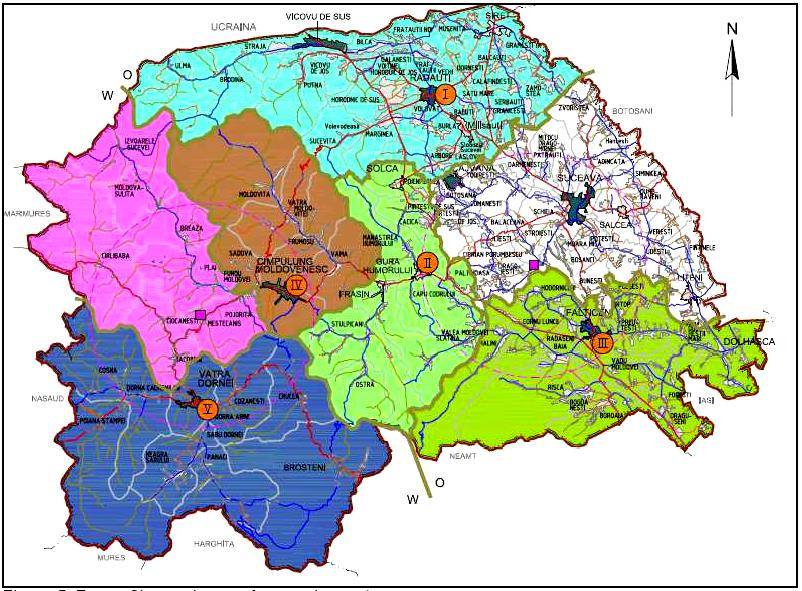 Figura 1 - Zone de colectare a deșeurilor municipale din județul SuceavaTabel 6 - Populaţia judeţului Suceava pe zone de gestionare a deșeurilor municipele, anul 2019 (populaţie rezidentă, 1 ianuarie 2019, conform INS)Conform tabelelor de mai sus numărul locuitorilor rezidenţi este de 623.896 din care în zonele urbane 254.212 locuitori și în zonele rurale 369.684 locuitori.În Studiul de Fezabilitate aprobat, pentru anul 2019 a fost prognozată următoarea populaţie: total populaţie – 697.600 locuitori; mediul urban – 300.977 locuitori; mediul rural – 396.623 locuitori.În PJGD populația judetului la nivelul anul 2019 este estimată la 624.563 locuitori, din care 254.101 locuitori în mediul urban și 370.462 locuitori în mediul rural.Din datele de mai sus se poate constata o diferenţă destul de mare între datele de proiecţie a populaţiei elaborate în cadrul SF şi datele statistice actuale.Această diferenţă poate avea un impact asupra determinării cantităţii de deşeuri generate, respectiv gestionate, dar va trebui coroborată cu indicii de generare actuali al deșeurilor municipale din PNGD și PJGD.ASPECTE TEHNICE PRIVIND GESTIONAREA DEŞEURILOR MUNICIPALEColectarea deşeurilor municipaleCantitățile de deșeuri municipale generate în județul Suceava în perioada 2013-2019 sunt prezentate în tabelul următor:Tabel 7 Cantități de deşeuri municipale generate în perioada 2015 – 2019, în județul SuceavaSursă: Agenția pentru Protecția Mediului Suceava, rapoarte statistice anuale ale operatorilor de salubritateCantitățile de deșeuri generate și necolectate în județul Suceava se consideră ca fiind de circa 0,8% din totalul deșeurilor generate în anul 2018.Datele de mai sus evidențiază o evoluție ascendentă a cantității de deșeuri generată în perioada analizată, înregistrându-se, astfel, o creștere procentuală de 4,07% în anul 2018 față de 2015. Din cantitatea totală de deșeuri municipale generate în anul 2019, 79,81% reprezintă deșeuri menajere, 15,68% deșeuri similare și alte deșeuri (generate de operatorii economici și instituții) și 4,51% deșeuri din servicii publice.Evoluția gradului de acoperire cu servicii de salubrizare, în perioada 2013 – 2019, este prezentată în Tabelul 8.Tabel 8 Gradul de acoperire cu servicii de salubrizare, pe medii de rezidență, în județul SuceavaSursă: APM Suceava, PJGD Valorile indicilor de generare a deșeurilor municipale și menajere, estimate pentru perioada 2015 – 2019, pe baza datelor raportate de operatorii economici colectori în chestionarele MUN și a populației rezidente din județul Suceava sunt prezentate în Tabelul 9.Tabel 9 Indici de generare deșeuri menajere pe medii de rezidență, în perioada 2015 – 2019, la nivel național și județeanIndicele de generare a deșeurilor menajere din mediul urban are o valoare de 0,59-0,62 kg/loc*zi în perioada analizată, valoare ce nu depășește media la nivel național de 0,66 kg/loc*zi.Indicele de generare a deșeurilor menajere din mediul rural are o valoare de 0,24-0,33 kg/loc*zi în perioada analizată, valoare ce nu depășește media la nivel național de 0,34 kg/loc*zi.Compoziția deșeurilorConform informațiilor din PJGD compoziția deșeurilor menajere (mediul urban și mediul rural) și similare provenite de la agenții economici și instituții publice din județul Suceava a fost realizată în anul 2019 pe eșantioane reprezentative pentru întreg județul.Metodologia de realizare a activităţilor de caracterizare a deşeurilor este cea din standardul SR 14899:2006 – Caracterizare deșeuri (Eșantionare deșeuri) și din SR 13493/Noiembrie 2004 – Caracterizarea deşeurilor – Metodologie de caracterizare a deşeurilor menajere – ROMECOM, varianta românească a metodologiei europene MODECOM, varianta îmbunătățită.În tabelul următor se prezintă compoziția deșeurilor municipale la nivelul anului 2019 ca medie ponderată.Tabel 10 Compoziția medie ponderată a deșeurilor municipale la nivelul județului Suceava, în anul 2019Notă: Deșeurile din lemn sunt incluse în “Combustibile neclasate” și reprezintă circa 40% din acestea, deșeurile inerte sunt incluse în “Incombustibile neclasate”Atât în compoziția deșeurilor menajere pe medii de rezidență, cât și în cea a deșeurilor similare, fracția predominantă este reprezentată de biodeșeuri, care depășesc procentual valoarea de 50%.Compoziția deșeurilor stradale, din piețe și a celor din parcuri este estimată pe baza compoziției din PNGD, și este prezentată în tabelul următor:Tabel 11 - Compoziția deșeurilor PNGDPentru implementarea proiectului SMID Suceava, teritoriul județului Suceava este împărțit în 7 zone de gestionare a deșeurilor municipale și anume:Zona 1 Rădăuți acoperă 31 UAT-uri (Municipiul Rădăuți, 3 orașe: Siret, Vicovu de Sus și Milișăuți și 27 comune), este amplasată în partea de nord - est a județului Suceava și are o populație totală de 151.926 locuitori înregistrată la nivelul anului 2019, care reprezintă aproximativ 24,35% din populația totală rezidentă a județului. Din populaţia totală a zonei, un procent de 31,98% (48.592 persoane) locuiesc în mediul urban și 68,02% (103.334 persoane), în mediu rural. La acest moment, este funcţională doar de stația de tratare Rădăuți (PHARE)-, care deserveşte doar municipiul Rădăuţi, restul deşeurilor colectate ajungând direct la Moara.Zona 2 Gura Humorului acoperă 13 UAT-uri (3 orașe: Gura Humorului, Frasin și Solca și 10 comune: Poienii Solca, Cacica, Pârteștii de Jos, Mănăstirea Humorului, Păltinoasa, Capu Câmpului, Valea Moldovei, Ostra, Slatina și Stulpicani), este amplasată în partea central - sudică a județului Suceava și are o populație totală de 56.832 locuitori înregistrată la nivelul anului 2019, care reprezintă aproximativ 9,11%% din populația totală rezidentă a județului. Din populaţia totală a zonei, un procent de 37,08% (21.073 persoane) locuiesc în mediul urban și 62,92% (35.759 persoane), în mediu rural. La acest moment, în zonă funcţionează stația de transfer și sortare Gura Humorului (PHARE), acoperind municipiul Gura Humorului şi câteva comune din zonă. Restul deşeurilor sunt transportate direct la MoaraZona 3 Fălticeni acoperă 17 UAT-uri (Municipiul Fălticeni, orașul Dolhasca și 15 comune: Drăgușeni, Mălini, Cornu Luncii, Rădășeni, Horodniceni, Hârtop, Preutești, Dolhești, Fântâna Mare, Baia, Rașca, Boroaia, Forăști, Bogdănești și Vadu Moldovei), este amplasată în partea de sud - est a județului Suceava și are o populație totală de 99.742 locuitori înregistrată la nivelul anului 2019, care reprezintă aproximativ 15,98% din populația totală rezidentă a județului. Din populaţia totală a zonei, un procent de 35,02% (34.930 persoane) locuiesc în mediul urban și 64,98% (64.812 persoane), în mediu rural. La momentul actual deşeurile sunt transportate direct la Moara.Zona 4 Câmpulung Moldovenesc acoperă 6 UAT-uri (Municipiul Câmpulung Moldovenesc și 5 comune: Moldovița, Vatra Moldoviței, Sadova, Vama și Frumosu), este amplasată în partea centrală a județului Suceava și are o populație totală de 36.055 locuitori înregistrată la nivelul anului 2019, care reprezintă aproximativ 5,78% din populația totală rezidentă a județului. Din populaţia totală a zonei, 44,97% (16.215 persoane) locuiesc în mediul urban și 55,03% (19.840 persoane), în mediu rural. La momentul actual deşeurile sunt transportate direct la Moara.Zona 5 Vatra Dornei acoperă 9 UAT-uri (Municipiul Vatra Dornei, orașul Broșteni și 7 comune: Coșna, Dorna Candrenilor, Dorna Arini, Crucea, Poiana Stampei, Șaru Dornei și Panaci), este situată în partea de sud – vest a județului Suceava și are o populație totală de 36.354 locuitori înregistrată la nivelul anului 2019, care reprezintă aproximativ 5,82% din populația totală rezidentă a județului. Din populaţia totală a zonei, 53,17% (19.331 persoane) locuiesc în mediul urban și 46,83% (17.023 persoane), în mediu rural. La momentul actual este în funcţiune stația de transfer Vatra Dornei (PHARE) care deserveşte municipiul Vatra Dornei, deşeurile fiind transportate de aici la CMID Moara.Zona 6 Moara acoperă 30 UAT-uri (Municipiul Suceava, 3 orașe: Cajvana, Salcea și Liteni și 26 comune), este situată în partea estică a județului Suceava și are o populație totală de 226.237 locuitori, înregistrată la nivelul anului 2019, care reprezintă aproximativ 36,26% din populația totală rezidentă a județului. Din populaţia totală a zonei, 50,42% (114.071 persoane) locuiesc în mediul urban și 49,58% (112.166 persoane), în mediu rural. Zona este deservită direct de Centrul de Management Integrat al Deșeurilor Moara – CMID Moara, în a cărui componență intră următoarele facilități: depozit conform, stație de sortare, centrul public de colectare a deșeurilor speciale.Zona 7 Pojorâta acoperă 8 UAT-uri (8 comune: Pojorâta, Iacobeni, Ciocănești, Fundu Moldovei, Breaza, Cârlibaba, Moldova Sulița și Izvoarele Sucevei), este amplasată în partea de nord – vest a județului Suceava și are o populație de 16.750 locuitori înregistrată la nivelul anului 2019, care reprezintă aproximativ 2,68% din populația totală rezidentă a județului. La momentul actual deşeurile sunt transportate direct la Moara.În anul 2019 în judeţul Suceava își desfășurau activitatea 13 operatori de salubrizare (conform contractelor de salubrizare analizate până în prezent) din care la data elaborării Studiului de oportunitate, 12 societăţi deţineau autorizații de  mediu și licențe ANRSC. Colectarea deșeurilor menajere și similare în amestecSistemul actual de colectare a deșeurilor menajere și similare în amestec este de colectare periodică a acestora de la fiecare cetățean de către operatorii de salubrizare, care prestează serviciul de salubrizare conform contractului de prestări servicii/delegare gestiune.În mediul urban, în zonele de blocuri, deșeurile se colectează în puncte de colectare iar în zonele cu locuințe individuale (mediul urban și mediul rural) sistemul folosit cu precădere este de colectare a deșeurilor din poartă în poartă. Există şi puncte de colectare realizate în cadrul programelor de finanţare PHARE care sunt utilizate.Platformele de colectare construite prin proiectul major “Sistem de Management Integrat al Deşeurilor din judeţul Suceava”, finanțat iniţial prin intermediul programului POS Mediu, 2007-2013 și mai apoi fazat, prin programul POIM, 2014 – 2020, nu au fost puse încă în funcţiune.Colectarea separată a deșeurilor menajereColectarea separată a deșeurilor reciclabile și menajere se realizează, prin puncte de colectare amenajate, atât în mediul urban cât și rural, puncte care sunt dotate cu containere pentru două și respectiv trei fracții de deșeuri: hârtie/carton, plastic/metal și sticlă.Sistemul existent la acest moment s-a realizat prin implementarea proiectelor de gestionare a deșeurilor finanțate prin Programele PHARE. In perioada 2004 – 2006, prin intermediul programului PHARE, au fost finanțate mai multe proiecte pentru dezvoltarea sistemului de colectare separată a deșeurilor menajere. Prin implementarea proiectelor au fost construite puncte de colectare și au fost achiziționate facilități pentru colectarea separată a deșeurilor și transportul acestora.Deşeurile voluminoase, respectiv deşeurile solide de dimensiuni mari (ex. mobilier, obiecte casnice, deşeuri vegetale, lemnoase etc.), precum şi deșeurile din echipamente electrice şi electronice (DEEE), care nu pot fi preluate cu sistemele obişnuite de colectare a deşeurilor municipale, sunt colectate la cerere sau periodic, în cadrul campaniilor de colectare specifice, organizate de către operatorul de colectare.Frecvențele de colectare a deșeurilor menajere și similareÎn mediul urban, frecvența de colectare a deșeurilor menajere și similare:în zona blocurilor, variază de la 2 ori/săptămână până la frecvență zilnică;în zonele de case, o dată pe săptămână; În mediul rural, frecvența de colectare a deșeurilor menajere și similare variază se realizează de la o dată/de două/trei ori pe săptămână până la de 2 ori/lună.Frecvența de colectare a deşeurilor reciclabile este similară cu frecvenţă de colectare a deşeurilor reziduale. Colectarea deșeurilor din parcuri și grădiniColectarea deșeurilor din grădini și parcuri se realizează de către operatorii de salubrizare sau de către alți operatori economici care prestează activitatea de întreținere a spaţiilor verzi de pe domeniul public.Deșeurile din parcuri și grădini sunt colectate, atât din mediul urban, cât și din cel rural, de trei operatori de salubrizare: SC RITMIC COM SRL Suceava, SC Florconstruct SRL și S.C. Gospodărire Orășenească S.A. În unele localități din mediul urban (Suceava, Câmpulung Moldovenesc, Fălticeni, Rădăuți, Vatra Dornei, Gura Humorului, Broșteni, Cajvana, Dolhasca, Frasin, Liteni, Milișăuți, Salcea, Vicovu de Sus, Siret), cantitățile de deșeuri colectate din parcuri și grădini sunt compostate in situ folosind 15 tocătoare, ce au fost achiziționate prin implementarea proiectului SMID Suceava, finanțat prin POS Mediu 2007 – 2013.Colectarea deșeurilor stradaleColectarea deșeurilor stradale se realizează de către de următorii operatori de salubrizare: SC Florconstruct SRL, SC Diasil Service SRL, SC Servicii Comunale SA Rădăuți, SC Servicii Comunale SIRET SA și SC Ecologica Vatra Dornei SRL. Conform datelor de la APM Suceava cantitățile colectate în perioada 2014-2018 au crescut de la 4.450 t/an în anul 2014 la 10.321 t/an în 2018.Colectarea deșeurilor din piețeDeșeurile din piețe sunt colectate de operatorii de salubrizare SC Servicii Comunale SA Rădăuți, SC Servicii Comunale Siret SA, SC Florconstruct SRL, SC S.C. Ritmic Com S.R.L. și Diasil Service SRL. Conform datelor de la APM Suceava cantitățile colectate în perioada 2014-2018 au crescut de la 1.685 t/an în anul 2014 la 1.842 t/an în 2018.Transferul, tratarea și eliminarea deşeurilor municipaleTransferul deșeurilor municipalePentru eficientizarea activităţii de colectare şi transport, în judeţul Suceava, în prezent, există următoarele stații de transfer:Staţie de transfer cu linie de sortare a deşeurilor şi presă pentru balotare, aparţinând Consiliului Local Gura Humorului a fost realizată prin proiectul Phare CES 2004 și dispune de o capacitate de 27.544 t/an. Linia de sortare a devenit operaţională din anul 2009, iar staţia de transfer este utilizată din anul 2012. Aceasta a fost extinsă prin proiectul Sistem de Management Integrat al Deșeurilor în județul Suceava, finanțat prin POS Mediu 2007 – 2013, fiind, astfel s-a realizat un Centru de colectare cu o capacitate 450 t/an, dotat cu 2 containere de 39 mc pentru deșeuri voluminoase, 1 container de 35 mc pentru deșeuri periculoase, 3 containere de 25 mc pentru deșeuri reziduale și 3 containere pentru DEEE-uri. Stația de transfer este operată de către SC Diasil Service SRL;Staţie de transfer a deşeurilor aparţinând Consiliului Local Vatra Dornei, în care se realizează şi recuperarea manuală a deşeurilor reciclabile, realizată prin proiectul Phare CES 2004, dispune de o capacitate de 17.000 t/an și deservește zona 5 – Vatra Dornei pentru colectarea deșeurilor. Stația de transfer a fost pusă în funcţiune din anul 2009 și este opearată de SC Ecologica Vatra Dornei SRL. Aceasta a fost extinsă prin proiectul Sistem de Management Integrat al Deșeurilor în județul Suceava, finanțat prin POS Mediu 2007 – 2013, fiind astfel realizat un Centru de colectare cu o capacitate de 450 t/an, dotat cu 2 containere de 39 mc pentru deșeuri voluminoase, 1 container de 35 mc pentru deșeuri periculoase, 3 containere de 25 mc pentru deșeuri reziduale și 4 containere pentru DEEE-uri;Stațiile de transfer realizate în cadrul programului de finanţare PHARE vor fi integrate în Sistemul de Management Integrat al Deşeurilor, proiect finanțat iniţial prin intermediul programului POS Mediu, 2007-2013 și mai apoi fazat, primind finanţare prin programul POIM 2014 – 2020.În cadrul proiectelor POS Mediu și POIM au fost realizate: Stația de transfer Câmpulung Moldovenesc, cu o capacitate de 11.197 t/an,  Stația de transfer de la Rădăuți, cu o capacitate de 40.575 tone/an, Stația de transfer de la Fălticeni, cu o capacitate de 27.544 tone/an. Fiecare stație de transfer include pe lângă zona de transfer și un Centru Public de Colectare pentru fluxurile speciale de deșeuri (deșeurile voluminoase, periculoase, reziduale și DEEE-uri). Aceste stații nu sunt încă funcționale, operarea lor făcând obiectul contractului de delegare pentru colectare și transport.Dintre stațiile de transfer existente în județul Suceava, sunt funcționale doar Stația de transfer și sortare pentru deșeurile menajere Gura Humorului, operată de SC Diasil Service SRL și Stația de transfer și sortare pentru deșeurile menajere Vatra Dornei, operate de SC Ecologica Vatra Dornei SRL.Sortarea deșeurilor municipaleÎn prezent în județul Suceava există în operare 7 stații de sortare pentru deșeuri municipale ale căror date sunt prezentate în tabelul următor.Tabel 12 - Date generale privind instalațiile de sortare, 2019Sursă: APM Suceava, Autorizații de mediu, PJGDStațiile de sortare operează cu deșeuri municipale, în mare majoritatea deșeurilor colectate neseparat.Stația de sortare MoaraStația este construită prin proiectul Sistem de Management Integrat al Deșeurilor în județul Suceava, finanțat prin POS Mediu 2007 – 2013, este situată pe amplasamentul depozitului Moara din cadrul CMID Moara și are o capacitate maximă de 28.600 t/an. Sunt sortate manual deșeurile reciclabile de hârtie și carton, plastic și metal. Linia tehnologică cuprinde: recepția deșeurilor și transferul acestora în hala de sortare; sortarea în linia de sortare; balotarea și stocarea în zona de presare și de depozitare. Celelalte stații/linii de sortare au fost realizate prin proiecte PHARE CES, sau ca urmare a unor iniţiative private.Stația de tratare mecanică (sortare) RădăuțiAre o capacitate de 18.000 t/an și a fost construită prin proiectul ”Reabilitarea sistemului de colectare și transport și construcția unei stații de tratare mecanică a deșeurilor în Municipiul Rădăuți”, finanțat PHARE CES 2004. Stația de tratare mecanică este prevăzută cu o linie de sortare, o linie de transfer, o linie tehnologică de balotare și cântar.Linia tehnologică de sortare manuală are 6 posturi de lucru și este alcătuită din buncăr primire deșeuri, bandă recepție deșeuri, bandă primire – alimentare (înclinată, cu racleți), desfăcător de saci, bandă de sortare (cabină de sortare), separator magnetic prevăzut cu dispozitiv autocurățabil. De pe bandă se selectează deșeurile reciclabile care sunt aruncate în containerele aflate sub cabinele de sortare. Resturile rămase (deșeurile nereciclabile, colectate în mod greșit în recipienții de colectare separată) sunt transportate de bandă și evacuate direct în containerul de transfer (32 mc).Linia de tehnologică pentru transfer este compusă din: 1 buncăr cu bandă pentru recepție deșeuri și o bandă înclinată cu racleți care transportă deșeurile direct în containerul de transfer (același container în care sunt transportate și reziduurile de la banda de sortare).Linia tehnologică de balotare este compusă din: 1 bandă transportare pentru alimentarea presei de balotat, 1 presă balotare orizontală, 1 presă balotare verticală, 1 moară pentru măcinat PET-uri și mase plastice, 1 mărunțitor sticlă, 1 container rabatabil și un utilaj împingere – încărcare tip motostivuitor.Linia de sortare Gura Humorului Este situată pe același amplasament cu stația de transfer Gura Humorului a fost construită prin proiectul ”Sistem de colectare selectivă și amenajare stație de transfer în zona localității Gura Humorului, județul Suceava”, finanțat prin programul PHARE CES 2004 și are o capacitate de 6.000 t/an.Este operată din anul 2004 de SC Diasil Service SRL. Linia de sortare SiretAre o capacitate de 10.900 t/an și a fost dată în exploatare în anul 2017.Stația de sortare IlișeștiAre o capacitate de 3.600 t/an și este operată din anul 2011 de SC RITMIC COM SRL.Din anul 2017, a fost pusă în funcțiune o nouă linie de sortare a deșeurilor, având o capacitate de 3.000 t/an, astfel ajungându-se la capacitatea totală de 6.600 t/an.Linia de sortare MargineaAre o capacitate de 2.500 t/an, funcționează din anul 2019, și aparține operatorului SC ROTMAC ECO SRL Marginea. Pe lângă aceste instalații, pentru reducerea cantităţilor de deşeuri depozitate și valorificarea deșeurilor reciclabile, se desfășoară și o activitate de recuperare prin sortarea manuală a unor cantităţi suplimentare de deşeuri reciclabile, pe două din cele cinci spaţii de stocare temporară a deşeurilor municipale. De asemenea, sortarea manuală a deșeurilor este realizată și pe platformele de sortare, ce aparțin operatorilor de salubrizare, care își desfășoară activitatea pe teritoriul județului Suceava.În anul 2018 cantitatea totală de deșeuri colectate în amestec care au fost sortate în instalațiile existente (stații de sortare și platforme de sortare) a fost de 52.341 tone, fiind predate către valorificatori/reciclatori 9.747,265 tone, reprezentând un procent de cca 8,23% din totalul deșeurilor generate.La momentul delegării serviciului de colectare și transport a deșeurilor, va fi integrată în SMID Linia de sortare Gura Humorului.Tratarea deșeurilor biodegradabile municipalePe teritoriul judeţului Suceava nu există nicio instalaţie de compostare a deşeurilor şi nici de valorificare energetică a deşeurilor menajere. Prin Proiectul SMID Suceava au fost achiziţionate şi deja distribuite populaţiei (86% din populaţia din mediul rural şi la 10% din populaţia din mediul urban (zona periurbană) un număr de 44.000 unităţi de compostare individuale pentru tot atâtea gospodării, care să permită colectarea şi compostarea deşeurilor biodegradabile menajere produse de aceste gospodării. De asemenea, au fost distribuite UAT-urilor urbane 15 tocătoare pentru biodeșeurile verzi de pe domeniul public.Tratarea deșeurilor reziduale municipaleNu există facilități de tratare mecano-biologică a deșeurilor reziduale municipale la nivelul județului Suceava.Pentru tratarea unor reziduuri din deșeurile municipale există 8 instalații termice, în principal de valorificare energetică a biomasei lemnoase, dar și pentru alte reziduuri din instalațiile de sortare.Eliminarea deșeurilor municipaleÎn ceea ce priveşte eliminarea deşeurilor, prin proiectul SMID Suceava au fost închise toate depozitele urbane neconforme din judeţ, fiind finalizate ambele depozite conforme deşeuri: Moara şi Pojorâta. Depozitul de deșeuri Moara este funcțional din 2019, fiind desemnat prin procedura de licitație publică Asocierea S.C. FLORCONSTRUCT S.R.L. - S.C. FRITEHNIC S.R.L.- S.C. RITMIC COM S.R.L.Decalajul de timp între sistarea activităţii depozitelor neconforme şi intrarea în funcţiune a celor două depozite zonale de deşeuri Moara şi Pojorâta, a cauzat dificultăţi şi a impus adoptarea unor soluţii temporare până la rezolvarea problemei (spaţiile pentru stocarea temporară a deşeurilor). Acestea și-au sistat activitatea odată cu punerea în funcțiune a depozitului de deșeuri de la Moara (10 iulie 2019).Generarea şi gestionarea fluxurilor speciale de deşeuriDeşeuri periculoase din deşeurile municipalePe teritoriul judeţului Suceava nu sunt colectate separat deşeurile periculoase din deşeurile menajere.Deşeuri din construcţii şi desființări (DCD)Conform datelor raportate de operatorii de salubrizare şi prelucrate de către APM Suceava cantitatea de DCD colectată în anul 2018 a fost de 4.304 tone.Deşeuri voluminoasePe teritoriul judeţului Suceava, în perioada 2012-2019, din datele statistice transmise de operatorii de salubrizare, rezultă că o cantitate foarte mică de deşeuri voluminoase au fost colectate de la populație sau operatori economici (anul 2018 – 16t).Deşeuri de echipamente electrice şi electroniceColectarea separată, recuperarea şi tratarea deșeurilor de echipamente electrice şi electronice (DEEE), se face prin intermediul operatorilor autorizaţi în acest sens.La nivelul județului Suceava sunt autorizaţi 29 operatori economici care au activitate în domeniul colectării DEEE, conform Listei operatorilor economici autorizați să colecteze - trateze DEEE actualizată la 18.02.2020 și publicată pe site-ul ANPM. Potrivit aceleiași surse, în județ nu există operatori economici autorizați pentru tratarea deșeurilor EEE.Cantitatea totală de DEEE colectată în anul 2018 (ultimul an raportat la APM Suceava) a fost de 1.899,52 tone.Infrastructura existentă pentru desfăşurarea serviciului de salubrizareÎn prezent există în judeţul Suceava o serie de instalaţii ce compun infrastructura aferentă serviciului de salubrizare, realizate cu finanţare prin Proiecte Phare CES, care vor fi integrate în SMID, fără ca prin aceasta să se aducă vreo modificare regimului de proprietate al acestor bunuri.Singurele modificări care vor fi operate privesc aria de deservire a acestor bunuri care va fi extinsă pentru a se realiza corelarea cu zonarea din cadrul Proiectului POS Mediu. Mai mult, nici în prezent aria de deservire a acestor instalaţii nu corespunde în toate cazurile cu UAT partenere iniţial în respectivele Proiecte Phare, prin urmare, odată cu extinderea zonelor se va realiza şi o regularizare a situaţiei din aceste Proiecte Phare.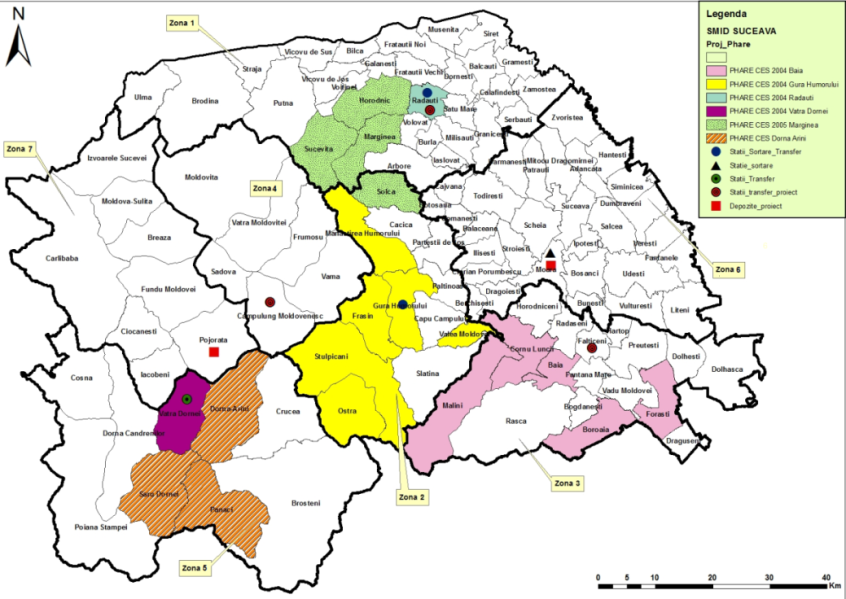 Figura 2: Aria proiectelor Phare CES şi zonele de colectare stabilite prin POSÎn tabelul de mai jos sunt prezentate proiectele PHARE CES implementate în judeţul Suceava şi bunurile achiziţionate prin acestea.Tabel 13 - Proiecte PHARE CES şi UAT-uri deserviteÎntre bunurile achizitionate prin proiecte, doar punctele/platformele de colectare și autogunoierele compactoare mai au perioadă de amortizare, restul bunurilor fiind la sfârșitul perioadei lor de utilizare (maxim 10 ani, conform prevederilor legale în vigoare), deci nu vor mai fi luate în considerare la calculul necesarului investițional.Proiectul PHARE CES 2004 RĂDĂUŢIPrin proiectul PHARE CES 2004 - RP 2004/016-772.04.01.04.01.01.09 „Reabilitarea sistemului de colectare şi transport şi construcţia unei staţii de tratare mecanică a deşeurilor în municipiul Rădăuţi” a fost realizată o staţie de sortare care să deservească municipiul Rădăuţi.Staţia de tratare mecanică a deşeurilor este prevăzută cu o linie de sortare, o linie de transfer şi o linie tehnologică de balotare.Linia tehnologică pentru sortare deşeuri este prevăzută cu 6 posturi de lucru şi este compusă din: buncăr primire deşeuri, bandă recepţie deşeuri, bandă primire – alimentare (înclinată, cu racleţi), desfăcător de saci, bandă de sortare (cabină de sortare), separator magnetic prevăzut cu dispozitiv autocurăţabil. De pe bandă se selectează deşeurile reciclabile care sunt aruncate în containerele aflate sub cabinele de sortare. Resturile rămase (deşeuri nereciclabile colectate în mod greşit în recipienţii de colectare separată) sunt transportate de bandă şi evacuate direct în containerul de transfer (32 mc).Linia tehnologică pentru transfer este compusă din: 1 buncăr cu bandă pentru recepţie deşeuri şi o bandă înclinată cu racleţi care transportă deşeurile în containerul de transfer (acelaşi container în care sunt transportate şi reziduurile de la banda de sortare).Linia tehnologică de balotare este compusă din: 1 bandă transportoare pentru alimentarea presei de balotat, 1 presă balotare orizontală, 1 presă balotare verticală, 1 moară pentru măcinat PET-uri şi mase plastice, 1 mărunţitor sticlă, 1 container rabatabil şi 1 utilaj împingere – încărcare tip motostivuitor.Ca mod de funcţionare, autogunoierele descarcă deşeurile (în amestec sau colectate separat) în buncărele celor 2 linii tehnologice. De aici, deşeurile sunt transportate prin intermediul benzilor de alimentare montate pe linia de sortare, respectiv pe linia de transfer.Deşeurile de pe linia tehnologică de transfer sunt transportate cu ajutorul benzii într-unul din prescontainerele existente în capătul acesteia. Când prescontainerul se umple, acesta este încărcat şi transportat la depozitul de deşeuri.Linia tehnologică de sortare este dotată cu o cabină cu 6 posturi de sortare. Sortarea este „pozitivă", adică materialul recuperat manual de lucrătorii din cabina de sortare este extras de pe banda transportoare şi aruncat în containerele care se află sub cabină.După operaţiunea de sortare, containerele din plastic pline cu materialul sortat sunt transportate la presa de balotare. Materialele balotate rezultate de la presă sunt stocate temporar într-o zonă special amenajată, după care, în funcţie de natura lor, vor fi valorificate către diverşi beneficiari.Materialele refuzate la sortare sunt considerate fracţii „negative" şi sunt colectate la capătul benzii transportoare, în containerul existent.Instalaţia este prevăzută cu cântar. Deşeurile reciclabile sunt valorificate local iar deşeurile reziduale sunt eliminate pe spaţiul de stocare temporară amenajat lângă fostul depozit neconform (care a sistat activitatea), respectiv lângă staţie.Capacitatea de procesare a instalaţiei este de 18.000 tone/an.În prezent staţia este operată de operatorul public SC Servicii Comunale SA. Conform Statutului societăţii, aceasta a fost constituită prin reorganizarea şi preluarea patrimoniului R.A.U.C.L Rădăuţi, acţionarul unic al societăţii fiind Municipiul Rădăuţi. Este de remarcat faptul că, în conformitate cu statutul său, SC Servicii Comunale SA are în obiectul de activitate şi prestează şi alte tipuri de servicii de utilitate publică (cum este furnizarea de energie termică). De asemenea, societatea are în obiectul de activitate, conform statutului, şi alte domenii de activitate (de ex. Activităţi de editare a cărţilor, Activităţi de catering pentru evenimente, activităţi de editare a jocurilor pe calculator, etc.). Staţia de tratare mecanică a deşeurilor deserveşte si alte comune, conform contractelor de salubrizare încheiate între SC Servicii Comunale SA şi următoarele UAT-uri: Oraşul Milişăuţi (licenţă ANRSC) – contract de delegare prin concesiune; Comuna Burla (licenţă ANRSC) – contract de prestări servicii;Comuna Dorneşti (licenţă ANRSC) - contract de prestări servicii; Comuna Frătăuţii noi (licenţă ANRSC) – contract de prestări servicii;Comuna Frătăuţii Vechi (licenţă ANRSC) – contract de prestări servicii;Comuna Gălăneşti (licenţă ANRSC) – contract de prestări servicii;Comuna Satu Mare (licenţă ANRSC) – contract de prestări servicii.Proiectul a fost finalizat la 29.08.2009, perioada de monitorizare a acestuia de către MDRAP terminându-se în august 2014.Conform HCL nr. 239/22.11.2017, stația va fi transferată pentru o perioadă de 20 de ani, în folosința A.D.I de gestionare a deșeurilor, după delegarea gestiunii activităţii de colectare şi transport a deşeurilor municipale de către ADI.Conform Aplicaţiei de Finanţare pentru proiectul POS Mediu, pentru investiţia realizată prin PHARE CES la Rădăuţi, concluzia Analizei instituţionale (p. 65) este:„După o analiză atentă a proiectului, Consultantul a ajuns la concluzia că proiectul nu răspunde suficient cerinţelor zonei Rădăuţi în ceea ce priveşte colectarea deşeurilor reziduale. În perioada de tranziţie, până când sistemul devine funcţional, serviciile furnizate în urma proiectelor PHARE par a fi acceptabile, dar în momentul în care noul sistem va începe să funcţioneze vor fi cerute măsuri adiţionale.După ce sistemul judeţean de gestionare va funcţiona, investiţiile realizate prin PHARE vor fi folosite doar pentru colectarea deşeurilor din ambalaje. Deşeurile din ambalaje vor fi colectate de un operator al proiectului PHARE şi vor fi sortate până se va finaliza perioada minimă de exploatare. De aceea nu sunt prevăzute investiţie pentru colectarea reciclabilelor în Rădăuţi. Dar investiţiile pentru colectarea deșeurilor reziduale sunt considerate a fi făcute prin proiectul la nivel judeţean de gestionare a deşeurilor, din moment ce altfel funcţionarea adecvată a serviciilor de salubrizare ar fi pusă în pericol. De aceea colectarea deşeurilor reziduale va începe prin sistemul judeţean imediat ce depozitul judeţean şi staţia de transfer Rădăuţi vor fi gata de exploatare. După perioada minimă de exploatare ce reiese din regulamentele PHARE, se recomandă încorporarea întregului sistem de la Rădăuţi (gestionarea deşeurilor reziduale şi din ambalaje) în sistemul judeţean de management al deşeurilor, ceea ce de asemenea, va însemna oprirea funcţionării staţiei de sortare de la Rădăuţi şi gestionarea reciclabilelor în staţia de sortare centrală de la Moara”.Prin urmare, instalaţia de tratare mecanică de la Rădăuţi nu va fi integrată în noul SMID Suceava.Proiectul PHARE CES 2005 MARGINEAPrin proiectul PHARE CES 2005“Organizarea sistemului de colectare selectivă a deşeurilor menajere şi reciclabile din zona Marginea”, au fost achiziţionate/realizate următoarele investiţii:21 puncte de colectare350 de containere de 1,1 mc2.065 pubele de 240 l2 autogunoiere compactoare de 16 mc30.000 buc saci plastic Parteneri în proiect sunt comuna Marginea, cu comunele Suceviţa, Horodnicu de Jos, Horodnicu de Sus şi oraşul Solca. Dupa finalizarea investiţiilor acestea au fost operate de Serviciul de salubrizare din cadrul Primăriei Marginea, care opera de asemenea şi în Solca şi Suceviţa. Containerele achiziţionate prin proiect sunt utilizate de către locuitori, precum şi de către agenţii economici. Locuitorii au mai primit şi saci pentru colectarea deşeurilor reciclabile.Intre bunurile achizitionate prin acest proiect, doar punctele de colectare și autogunoierele compactoare mai au perioadă de amortizare, restul bunurilor fiind la sfârșitul perioadei lor de utilizare (maxim 10 ani, conform prevederilor legale în vigoare). Proiectul PHARE CES 2004 GURA HUMORULUIStaţia de sortare şi transfer de la Gura Humorului a fost realizată prin proiectul PHARE CES 2004 RO 2004/016-772.04.01.04.01.01.07 - „Sistem de colectare selectivă şi amenajare staţie de transfer în zona localităţii Gura Humorului, judeţul Suceava”. Unităţile administrativ teritoriale partenere în proiect sunt: Gura Humorului, Frasin, Ostra, Mănăstirea Humorului, Stulpicani şi Valea Moldovei.Staţia a fost proiectată pentru o capacitate de 27.544 tone/an, urmând să asigure sortarea şi transferul deşeurilor menajere şi asimilabile colectate de pe teritoriul oraşului Gura Humorului şi a comunelor Ostra, Mânăstirea Humorului, Stulpicani, Frasin şi Valea Moldovei.Activităţile de sortare şi transfer se desfăşoară într-o hală cu o suprafaţă de 498 mp prevăzută cu o linie tehnologică de sortare şi o linie tehnologică de transfer. Fiecare din cele 2 linii tehnologice este dotată cu:bandă alimentare deşeuri (montată îngropat) - bandă  de cauciuc cu racleţi, montată orizontal şi la 30°, cu o lăţime utilă de 80 cm, acţionată cu motor de 4 KW, cu o viteză de 0,2-0,6 m/s, tablou de comandă proprie; bandă alimentare prescontainer - bandă  de cauciuc cu racleţi, montată orizontal şi la 30°, cu o lăţime utilă de 80 cm, acţionată cu motor de 4 KW, cu o viteză de 0,2-0,6 m/s, tablou de comandă proprie;cap presare, cu o lungime de max. 2400 mm, cu o lăţime de max. 1600 mm, cu o înălţime de max. 1600 mm; capacitate un ciclu de presare min. 1,2 mc, durata unui ciclu de presare 54 sec, raport de comprimare min 1.5, dotat cu gură de alimentare interioară şi sistem de andocare hidraulică. Banda de sortare are aceleaşi caracteristici tehnice cu benzile de alimentare.Au fost achiziţionate 3 prescontainere cu role şi şină de ghidare cu volumul de 27 mc, 1 presă de balotat cu 2 camere (cu legare manuală), 1 încărcător frontal şi 1 perforator flacoane PET. Staţia este dotată cu cântar (un pod basculă cu capacitatea de 30 t). Nu au fost achiziţionate vehicule pentru transportul containerelor de transfer, vehiculele utilizate fiind ale operatorului staţiei.Ca mod de funcţionare, autogunoierele descarcă deşeurile (în amestec sau colectate separat) în buncărele celor 2 linii tehnologice. De aici, deşeurile sunt transportate prin intermediul benzilor de alimentare montate îngropat pe linia de sortare, respectiv pe linia de transfer.Deşeurile de pe linia tehnologică de transfer sunt transportate cu ajutorul benzii într-unul din prescontainerele existente în capătul acesteia. Când prescontainerul se umple, acesta este încărcat şi transportat la depozitul de deşeuri.Linia tehnologică de sortare este dotată cu o cabină cu 6 posturi de sortare. Sortarea este „pozitivă", adică materialul recuperat manual de lucrătorii din cabina de sortare este extras de pe banda transportoare şi aruncat în containerele care se află sub cabină.După operaţiunea de sortare, containerele din plastic pline cu materialul sortat sunt transportate la presa de balotare unde sunt golite în buncărul presei cu ajutorul liftului mobil. Materialele balotate rezultate de la presă sunt stocate temporar într-o zona special amenajată, după care aceste materiale, în funcţie de natura lor, vor fi valorificate către diverşi beneficiari.Materialele refuzate la sortare sunt considerate fracţii „negative" şi sunt colectate la capătul benzii transportoare într-unul din prescontainerele existente, care, după umplere, va fi transferat la depozitul conform.Deşeurile sunt cântărite la intrarea în staţia de sortare şi transfer. Materialele valorificabile rezultate sunt de asemenea cântărite la ieşirea din staţia de sortare şi transfer.În prezent, staţia este operată de un operator privat, SC DIASIL SERVICE SRL, care prestează serviciile de salubrizare pentru oraşul Gura Humorului şi pentru comuna Valea Moldovei. SC DIASIL SERVICE SRL opera în baza contractului de concesiune nr. 1582/28.02.2011, contract ce expira în anul 2019.Staţia de sortare şi transfer deserveşte în prezent mai multe unităţi teritorial administrative, conform contractelor de salubrizare existente, încheiate de acestea cu SC DIASIL SERVICE SRL.Proiectul a fost finalizat la 24.06.2009, perioada de monitorizare a acestuia de către MDRAP terminându-se în iulie 2014.Pentru implementarea proiectului Phare CES nu a fost constituită o Asociaţie de Dezvoltare Intercomunitară din care să facă parte UAT partenere. Proiectul PHARE CES 2004 CORNU LUNCIIProiectul PHARE CES 2004 „Implementarea sistemului de colectare şi transport deşeuri menajere în comuna Cornu Luncii, Baia, Boroaia, Forăşti şi Mălini” a fost implementat în comunele partenere, pentru realizarea următoarelor investiţii:11.219 pubele de 120 l592 pubele de 240 l5 autogunoiere compactoare de 9 mc23.622 saci de plasticÎn prezent  este prevăzut un montaj instituţional.Intre bunurile achizitionate prin acest proiect, doar autogunoierele compactoare mai au perioadă de amortizare, restul bunurilor fiind la sfârșitul perioadei lor de utilizare (maxim 10 ani, conform prevederilor legale în vigoare). Proiectul PHARE CES VATRA DORNEIÎn cadrul proiectului RO 2004/016-772.04.01.04.01.01.10 - “Reabilitarea sistemului de colectare şi transport şi realizarea unei staţii de transfer a deşeurilor municipale în Vatra Dornei” finanţat prin PHARE CES 2004, a fost construită o staţie de transfer. Municipiul Vatra Dornei este beneficiarul proiectului.Prin proiect au fost achiziţionate echipamente pentru colectarea separată a deşeurilor (recipienţi şi autogunoiere), au fost amenajate platforme pentru colectarea deşeurilor şi a fost construită o staţie de transfer a deşeurilor.Staţia a fost proiectată pentru o capacitate de 17.000 tone/an, asigurând transferul deşeurilor menajere şi asimilabile colectate de pe teritoriul municipiului Vatra Dornei. Activităţile de transfer se desfăşoară în aer liber, pe o platformă betonată – linia de transfer este alcătuită dintr-o rampă metalică joasă pe care au acces autogunoierele, o bandă transportoare metalică sarcină grea – care transportă şi deversează deşeurile direct în container şi rezervorul pentru colectare levigat.Au fost achiziţionate 1 cap tractor şi 2 containere tip vagon de 55 mc. Staţia nu este dotată cu cântar.Ca mod de funcţionare, autogunoierele au acces pe rampa metalică şi descarcă deşeurile direct pe banda transportatoare. Deşeurile sunt transportate şi descărcate direct în containerele tip vagon.În prezent staţia de transfer este operată de SC ECOLOGICA VATRA DORNEI SRL, operator public înfiinţat în vederea operării investiţiilor realizate prin proiect, asociat unic fiind municipiul Vatra Dornei. Delegarea operării s-a făcut în baza contractului de delegare a serviciilor prin concesiune nr. 21050/30.09.2010 contract ce a expirat în anul 2015.SC Ecologica Vatra Dornei SRL deţine licenţă ANRSCUP clasa 3 pentru serviciul public de salubrizare pe raza municipiului nr. 3518 valabilă până la data de 31.03.2018 (sursa: www.anrsc.ro, decembrie 2016).Staţia de transfer deserveşte în prezent numai municipiul Vatra Dornei.Proiectul a fost finalizat la 28.02.2009, perioada de monitorizare a acestuia de către MDRAP terminându-se în februarie 2014.Prin HCL nr. 220/31.10.2016, Municipiul Vatra Dornei a aprobat darea în folosință gratuită către ADI Suceava a staţiei de transfer, pe o perioada de 20 de ani după delegarea gestiunii activităţi de colectare şi transport a deşeurilor municipale de către ADI.Conform Aplicaţiei de Finanţare pentru proiectul POS Mediu, pentru investiţia realizată prin PHARE CES la Gura Humorului, concluzia Analizei instituţionale (pagina 66) este:“ Până la intrarea în vigoare a noului sistem de gestionare a deşeurilor, activităţile de colectare, transfer/transport şi eliminare rămân neschimbate. După ce noul sistem este implementat, deşeurile reziduale vor fi transportate de la noua staţie de transfer de la Vatra Dornei (investiţie în cadrul proiectului judeţean de gestionare a deşeurilor) la depozitul ecologic nou din Pojorâta. Investiţiile pentru colectare/colectare separată sunt prevăzute în cadrul proiectului de faţă (n.n. POS Mediu). La noua staţie de transfer se planifică de asemenea realizarea unei platforme publice de colectare pentru deşeuri voluminoase, DEEE şi deşeuri periculoase menajere. Sistemul actual de colectare trebuie să fie menţinut cel puţin până la perioada minimă de funcţionare a programului PHARE, în conformitate cu regulile acestuia. Dar, după ce noua staţie de transfer este pregătită pentru funcţionare, deşeurile reziduale vor fi transferate acolo. Pe termen lung, este recomandat să se includă Vatra Dornei în întregime în sistemul judeţean de gestionare a deşeurilor, în zona de colectare Vatra Dornei”.Prin urmare, Statia de transfer Vatra Dornei va fi integrată în noul SMID Suceava. Proiectul PHARE CES PANACIComuna Panaci, în parteneriat cu comunele Şaru Dornei şi Dorna Arini, a derulat proiectul PHARE CES 2006 Ţara Dornelor Curată – sistem integrat de gestiune a deşeurilor în 3 comune din Bazinul Dornelor (Panaci, Şaru Dornei şi Dorna Arini). În cadrul acestui proiect au fost achiziţionate următoarele: 400 pubele de 240 l (au fost repartizate la populaţie)600 de containere de 1,1 mc (în patru culori) pentru colectarea separată a deşeurilor pe 4 fracţii: PET/plastic+metal, sticlă, hârtie/carton şi deşeuri reziduale3 autocompactoare de 16 mcConstruirea a 150 de platforme betonate de 10 mp.În prezent aceste comune sunt deservite de propriile servicii de salubrizare pentru activitatea de colectare. Nu a fost înfiinţat un ADI ca urmare a implementării proiectului PHARE, fiecare din cele 3 comune partenere preluând numărul de containere alocat prin proiect şi câte o autogunoieră compactoare, pe care o foloseşte serviciul comunitar din comuna respectivă. Între bunurile achizitionate prin acest proiect, doar platformele de colectare și autogunoierele compactoare mai au perioadă de amortizare, restul bunurilor fiind la sfârșitul perioadei lor de utilizare (maxim 10 ani, conform prevederilor legale în vigoare)OPERAREA SERVICIILOR DE SALUBRIZARESituaţia contractelor existente privitoare la furnizarea serviciului de colectare și transport a deșeurilor municipale este prezentată în Anexa 1.Situaţia operării  instalaţiilor realizate prin proiectele PHARE care au avut ca rezultat şi instalaţii de tratare şi/sau transfer al deşeurilor se prezintă în tabelul următor.Tabel 14 - Situația operării instalațiilor realizate prin proiecte PHARENotă:în toate cele trei cazuri, operatorilor le-au fost delegate şi activităţile de colectare şi transport al deşeurilor din cadrul celor trei UAT-uri. FINANŢAREA SERVICIULUI DE SALUBRIZAREConform prevederilor Legii serviciului de salubrizare a localităților nr. 101/2006, utilizatorii pot achita contravaloarea serviciului de salubrizare prin:tarife, în cazul prestațiilor de care beneficiază individual, pe bază de contract de prestare a serviciului de salubrizare;taxe speciale, în cazul prestațiilor efectuate în beneficiul întregii comunități locale și în cazul prestațiilor de care beneficiază individual fără contract.La nivelul anului 2020, taxele/tarifele pentru serviciile de salubrizare sunt:Populație mediul urban			9-21,86 lei lunar/persoană TVA inclus Populație mediul rural			5-10 lei lunar/persoană TVA inclus Tarifele percepute de către operatorul CMID MOARA, la nivelul anului 2020 sunt:Eliminare deșeuri Depozit Moara		44,07 lei fără TVA/tona TVA +                                                                       80 lei contribuția pentru economia circularăSortare Moara                                                15,14 lei fără TVADESCRIEREA SISTEMULUI DE MANAGEMENT INTEGRAT AL DEŞEURILORÎn cadrul Sistemului de Management Integrat al Deşeurilor vor fi gestionate acele categorii de deşeuri, care sunt în responsabilitatea autorităţilor administraţiilor publice locale, şi anume:deşeuri municipale – deşeuri menajere şi asimilabile celor menajere (capitolul 20 din Lista Europeană a Deşeurilor, aprobată prin HG nr. 856/2002  privind evidenţa gestiunii deşeurilor şi pentru aprobarea listei cuprinzând deşeurile, inclusiv deşeurile periculoase):fracţiuni colectate separat (deşeuri reciclabile şi deşeuri periculoase, inclusiv deşeurile de echipamente electrice şi electronice) – categoria 20 01 din HG nr. 856/2002; în această categorie intră  numeroase tipuri de deşeuri, dar în cadrul SMID vor fi colectate separat doar: deşeurile reciclabile (hârtie/carton – 20 01 01, plastic -20 01 39, metal -20 01 40, sticlă – 20 01 02),deșeuri biodegradabile verzi (20 02 01), DEEE-urile (20 01 35*, 20 01 23* şi 20 01 36), toate deşeurile periculoase menajere (vopsele, cerneluri, adezivi, răşini – 20 01 27*, uleiuri – 20 01 26* , baterii – 20 01 33*, solvenţi – 20 01 13*, acizi – 20 01 14*, baze – 20 01 15*, substanţe fotografice – 20 01 17*, pesticide – 20 01 19*, tuburi fluorescente – 20 01 21*, detergenţi – 20 01 29*, baterii şi acumulatori – 20 01 33*, lemn tratat – 20 01 37*);deşeuri din grădini şi parcuri publice – categoria 20 02 din HG nr. 856/2002; aceste deşeuri nu vor fi colectate de operatorii de salubrizare delegaţi prin această procedură de delegaredeşeuri municipale amestecate (deşeuri reziduale) – codul 20 03 01 din HG nr. 856/2002; în această categorie intră restul deșeurilor municipale (fie că sunt generate de populație, operatori economici, instituții sau de pe domeniul public) pentru care nu se poate asigura, din punct de vedere tehnic sau economic, colectarea separată pe fracții;deşeuri din pieţe – codul 20 03 02 din HG nr. 856/2002;deşeuri stradale – codul 20 03 03 din HG nr. 856/2002; aceste deşeuri nu vor fi colectate de operatorii de salubrizare delegaţi prin această procedură de delegaredeşeuri voluminoase – codul 20 03 07 din HG nr. 856/2002; în această categorie pot fi incluse toate deșeurile de dimensiuni mari, precum mobilier, covoare, saltele, obiecte mari de folosinţă îndelungată, altele decât deşeurile de echipamente electrice şi electronice, care nu pot fi preluate cu sistemele obişnuite de colectare a deşeurilor municipale;cadavre de animale de pe domeniul public – codul 02 02 02 din HG nr. 856/2002deşeuri de ambalaje rezultate de la populaţie (categoria 15 01 din HG nr. 856/2002) – conform legii, autorităţile adminsitraţiei publice locale au responsabilităţi în ceea ce priveşte colectarea şi sortarea deşeurilor de ambalaje care intră în sistemul de salubrizare;o parte din deşeurile de ambalaje rezultate de industrie, comerţ şi instituţii (categoria 15 01 din HG nr. 856/2002) – cele care fac parte din categoria deşeurilor asimilabile celor menajere (restul deşeurilor de ambalaje din industrie comert şi instituţii sunt gestionate direct de către generatori);deşeurile din construcţii şi demolări rezultate din gospodăriile populaţiei (categoria 17  din HG nr. 856/2002, exclusiv deşeurile periculoase şi materialele geologice naturale în conformitate cu definiţia categoriei 17 05 04); este de menționat aici că se consideră ca făcând obiectul activităților de salubrizare doar deșeurile din construcţii provenite din locuinţe - deşeuri generate din activităţile de reamenajare şi reabilitare interioară şi/sau exterioară a locuinţelor.Investiţiile prioritare necesare atingerii obiectivelor şi ţintelor pot fi grupate în două mari categorii:Investiţiile prioritare finanţate prin POS Mediu 2007-2013, care fac obiectul Contractului de finanţare pentru implementarea proiectului ”Sistem de management integrat al deşeurilor în judeţul Suceava” (SMID Suceava) și mai apoi fazat, primind finanţare prin programul POIM, 2014 – 2020.Investiţiile care urmează a fi finanţate prin alte surse:  POIM, Programul Operațional Dezvoltare Durabilă (PODD) 2021-2027, operatori desemnați.INVESTIŢII PRIORITARE REALIZATE PRIN PROIECTUL SMID SUCEAVAPrin proiectul ”Sistem de Management Integrat al Deşeurilor în judeţul Suceava” s-au realizat următoarele investiţii prioritare grupate astfel:depozite conforme de deşeuri;staţie de sortare a deşeurilor;staţii de transfer a deşeurilor şi centre publice de colectare;echipamente pentru colectarea separată a deşeurilor menajere;platforme de colectare a deşeurilor menajere;echipamente pentru compostarea individuală a deşeurilor, inclusiv tocătoare pentru compostarea in situ a deşeurilor din parcuri şi grădini;echipamente pentru colectarea fluxurilor speciale;închiderea depozitelor neconforme.Depozite conforme de deşeuriSistemul de Management Integrat al Deşeurilor în judeţul Suceava cuprinde două depozite, unul situat în vecinătatea municipiului Suceava, la Moara, şi unul situat în partea de vest a judeţului, la Pojorâta.Depozitul de la Moara a fost prevăzut cu două celule, iar depozitul de la Pojorâta are o singură celulă. La Moara s-a realizat prin proiect doar prima celulă cu capacitatea de 1,38 milioane tone care va asigura depozitarea deşeurilor pentru o perioada de 10 ani. Celula depozitului Pojorâta are o capacitate de 0,39 milioane tone şi este suficientă pentru o perioadă de funcţionare de 25 ani.Proiectarea celor două depozite, care sunt instalaţii IPPC, s-a realizat în conformitate cu legislaţia în vigoare. Levigatul colectat din cele două depozite va fi epurat în staţii de epurare proprii, prevăzute cu treaptă biologică. Efluentul staţiilor de epurare a levigatului va fi deversat în cursuri de apă de suprafaţă, în pârâul Velniţa în cazul depozitului Moara şi în pârâul Putnişoara în cazul depozitului Pojorâta.Pe amplasamentul depozitului de la Moara s-a realizat şi staţia de sortare precum şi centrul de colectare fluxuri speciale de deşeuri (deşeuri voluminoase, deşeuri periculoase menajere, DEEE).Staţie de sortare a deşeurilorStaţia de sortare, situată pe amplasamentul depozitului Moara are o capacitate maximă de 28.600 tone/an. Staţia de sortare este de tip manuală, cu unele operațiuni mecanizate (separarea deșeurilor metalice feroase, transportul pe banda al deșeurilor, balotarea materialelor reciclabile separate (hartie/carton, plastic, metal). În cadrul staţiei de sortare sunt sortate atât deşeurile de hârtie şi carton, cât şi deşeurile de plastic şi metal colectate separat. Capacitatea maximă a staţiei de sortare se poate atinge în condiţiile funcţionării cu 3 schimburi/zi, 6 zile/săptămână.Staţia de sortare a fost proiectată pentru a fi tratate deşeurile reciclabile colectate separat de pe teritoriul întregului judeţ Suceava.Staţii de transfer a deşeurilorPrin proiect au fost realizate 3 staţii de transfer (Rădăuţi, Fălticeni şi Câmpulung Moldovenesc) şi extinse cele două staţii de transfer realizate prin proiecte PHARE CES (staţia de transfer Gura Humorului şi staţia de transfer Vatra Dornei). În vederea minimizării costurilor, staţiile de transfer au un design simplu. Deşeurile din maşinile de colectare vor fi descărcate gravitaţional în containere de 25 mc. Transportul la depozite se va realiza cu maşini de transfer, care vor transporta câte două containere.Staţiile de transfer sunt proiectate pentru următoarele capacităţi maxime:Staţia de transfer Rădăuţi – 40.575 tone/an;Staţia de transfer Gura Humorului – 16.681 tone/an;Staţia de transfer Fălticeni – 27.544 tone/an;Staţia de transfer Câmpulung Moldovenesc – 11.197 tone/an;Staţia de transfer Vatra Dornei – 11.787 tone/an.Fiecare staţie de transfer include pe lângă zona de transfer şi un centru (platformă publică) de colectare fluxuri speciale de deşeuri (deşeuri voluminoase, deşeuri periculoase menajere şi DEEE).Extinderea staţiilor de transfer existente (Gura Humorului şi Vatra Dornei) s-a realizat în fapt prin construirea acestor centre (platforme publice) de colectare fluxuri speciale de deşeuri. Se face menţiunea că centrul de colectare de la Vatra Dornei este construit pe un amplasament diferit de cel al staţiei de transfer. Echipamente pentru colectarea deşeurilor reziduale Prin proiectul SMID Suceava a fost propusă o schema de colectare a deşeurilor reziduale, ce prevede colectarea deșeurilor prin aport voluntar, atât în mediul urban, cât și în mediul rural, pe platforme de colectare amenajate, în care sunt amplasate unul sau mai multe containere de 1,1 mc, în funcție de necesități. Calculul necesarului de containere a fost realizat de la ipoteza că 1 container va deservi 120 locuitori în mediul urban și 90 locuitori în mediul rural. În zonele rurale, unde densitatea populației este mai mică de 7 locuitori/ha, se vor amplasa mai multe containere, astfel încât să se evite distanțele mari între gospodării și cel mai apropiat container (distanța optimă este de 200 m).Pentru colectarea deşeurilor reziduale, prin proiect au fost achiziţionate 1.186 containere metalice de 1,1 mc pentru mediul urban şi 3.730 containere de 1,1 mc pentru mediul rural. Distribuția acestor containere pe fiecare UAT este prezentată în tabelul 15 de mai jos.Echipamente pentru colectarea separată a deşeurilor reciclabileSchema de colectare a deşeurilor reciclabile (hârtie şi carton, sticlă, plastic şi metale,) propusă prin implementarea proiectului SMID Suceava prevede  colectarea acestora prin aport voluntar pe trei fracții în mediul urban (hârtie/carton, plastic/metale și sticlă) și pe două fracții în mediul rural (sticlă/plastic și metale). Containerele pentru colectarea separată a deșeurilor sunt amplasate în punctele de colectare operaţionale. Un punct de colectare deservește aproximativ 500 de locuitori. Acolo unde există posibilitatea, punctele de colectare vor fi comune atât pentru containerele de reciclabile, cât și pentru cele reziduale.Pentru colectarea deşeurilor reciclabile, prin proiect s-au achiziţionat 926 containere pentru mediul urban (246 containere pentru colectarea deşeurilor de hârtie şi carton, 480 containere pentru colectarea deşeurilor de plastic şi metal şi 200 containere pentru colectarea deşeurilor de sticlă) şi 1.520 containere pentru mediul rural (802 containere pentru plastic şi metal şi 718 containere pentru sticlă). Distribuția containerelor pentru colectarea deșeurilor reziduale și reciclabile la nivelul UAT-urilor este prezentată în tabelul următor.Tabel 15- Distribuția containerelor de colectarePlatformele de colectare a deșeurilor reziduale și reciclabilePentru amplasarea recipienților de colectare separată a deșeurilor, au fost realizate, prin proiectul SMID Suceava – POS 2007 - 2013, un număr de 1.242 de platforme de colectare. Fiecare platformă de colectare este format din 1 până la 6 unități.Tabel 10 Platforme de colectare separată a deșeurilor reziduale și reciclabile - 2019Notă: Platforme construite prin proiectul SMID Suceava – POS Mediu 2007 - 2013 Sursa: Proiect SMID Suceava Astfel, au fost construite un total de 1.242 platforme (341 în mediul urban și 901 în mediul rural) de diferite dimensiuni, care să pemită amplasarea unui container (22 platforme), a 2 containere (67 platforme), a 3 containere (107 platforme), a 4 containere (193 platforme) și a 5-6 containere (853 platforme). Distribuția lor pe UAT-uri este prezentată în tabelul următor.Tabel 16- Repartizarea platformelor de colectare pe UAT-uri și zone de colectareEchipamente pentru compostarea individuală a deşeurilor şi compostarea deşeurilor verziPrin proiectul SMID SV se propune compostarea individuală a deşeurilor biodegradabile la 86% din populaţia din mediul rural şi la 10 % din populaţia din mediul urban (zona periurbană). Au fost achiziţionate un număr de 44.000 unităţi de compostare care au fost distribuite la 38% din gospodăriile care urmează să composteze individual în mediul rural.De asemenea, au fost achiziţionate un număr de 15 tocătoare (schreddere) pentru deşeurile din parcuri şi grădini, urmând ca aceste deșeuri să fie compostate in situ.Echipamente pentru colectarea separată a fluxurilor speciale de deşeuriPe amplasamentele celor 3 staţii de transfer construite prin Proiect (Rădăuţi, Fălticeni şi Câmpulung Moldovenesc), pe amplasamentul CMID Moara, al staţiei de transfer existente Gura Humorului, precum şi pe un amplasament nou în Vatra Dornei, vor fi amenajate centre (platforme publice) de colectare separată pentru fluxurile speciale de deşeuri – deşeuri periculoase menajere, deşeuri voluminoase şi deşeuri de echipamente electrice şi electronice. În tabelul de mai jos este prezentată dotarea fiecărui centru în parte.Tabel 17- Dotarea centrelor de colectare a fluxurilor speciale de deşeuriContainerele vor fi de  tipul roll-on/roll-of cu capacitatea cuprinsă între 35 şi 39 mc.Contarinerele pentru DEEE vor fi achiziţionate de către producători sau asociaţiile colective, prin proiect fiind asigurat spaţiul pentru aceste containere.Închiderea depozitelor neconformeÎn judeţ există 7 depozite neconforme, care au fost închise deja:Depozitul neconform Suceava Ipoteşti  - suprafaţă 10,5 ha, sistare activitate de depozitare în anul 2008;Depozitul neconform Vatra Dornei  - suprafaţă 1,7 ha, sistare activitate de depozitare în anul 2008;Depozitul neconform Siret  - suprafaţa 0,8 ha, sistare activitate de depozitare în anul 2008;Depozitul neconform Rădăuţi  - suprafaţă 4,5 ha, sistare activitate de depozitare în anul 2009;Depozitul neconform Fălticeni  - suprafaţă 1,5 ha, sistare activitate de depozitare în anul 2010;Depozitul neconform Gura Humorului  - suprafaţă 2,1 ha, sistare activitate de depozitare în anul 2011;Depozitul neconform Câmpulung Moldovenesc  - suprafaţa 1,62 ha, sistare activitate de depozitare în anul 2011.Închiderea depozitelor neconforme s-a realizat conform prevederilor legislative în vigoare (H.G. nr. 349/2005 privind depozitarea deşeurilor şi Ordinul nr. 757/2004 privind Normativul de depozitare).Datorită faptului că depozitul de la Siret are o suprafaţă foarte mică (0,8 ha) şi a sistat activitatea de depozitare încă din anul 2008, închiderea s-a realizat într-o singură etapă. În cazul celorlalte 6 depozite neconforme închiderea necesită două etape:1. reprofilarea corpului depozitului, acoperirea cu un strat de pământ şi instalarea facilităţilor pentru colectarea gazului de depozit şi a levigatului;2. închiderea finală a depozitului cu pachetul de impermeabilizare, conform prevederilor legale.În cazul depozitelor Vatra Dornei şi Câmpulung Moldovenesc, prin proiect s-a realizat doar prima etapă a închiderii, urmând ca Beneficiarul să identifice alte fonduri pentru închiderea finală.PROIECTIA CANTITĂȚILOR DE DEȘEURI MUNICIPALEProiecția cantităților de deșeuri municipale estimate a se genera la nivelul județului Suceava, pe categorii, fluxuri de deșeuri și medii de rezidență, este prezentată în tabelele următoare.Tabel 18- Proiecția cantităților de deșeuri municipale la nivelul județului Suceava, în perioada 2021-2031Sursă: estimarea elaboratorului PJGDÎn PJGD procentul de deșeuri voluminoase a fost estimat la cca 3% din cantitatea de deșeuri menajere. S-a folosit același procent pentru determinarea deșeurilor voluminoase în cadrul prezentului document.În ceea ce privește deșeurile periculoase, nu există nici la nivel național, nici la nivel județean, date statistice cu privire la cantitățile generate de populație. La nivelul PNGD s-a calculat pentru România un indice de generare de 1 kg/loc/an. În cadrul PJGD s-a determinat o compoziție a deșeurilor menajere și similare, în cadrul căreia au fost estimate și cantitățile de deșeuri periculoase. Compoziția estimată în cadrul PJGD este prezentată în tabelul următor.Tabel 19 – Compoziția deșeurilor conform PJGDS-a folosit același procent pentru determinarea deșeurilor periculoase în cadrul prezentului document.Pentru deşeurile de construcții și demolări, datele utilizate în cadrul acestui document sunt cele estimate în cadrul PJGD.Față de proiectul inițial, SMID Suceava are nevoie de îmbunătățiri pentru ca prin implementarea sa să se asigure îndeplinirea obiectivelor și țintelor privind deșeurile asumate prin legislația națională prin aprobarea PNGD și a Pachetului de economie circulară, cu referire mai ales la perioada 2020-2025.Obiectivele, țintele și cantitățile prezentate în continuare sunt preluate din PJGD Suceava aprobat prin HCJ nr. 94/17.06.2021.Obiectivul privind creșterea etapizată a gradului de pregătire pentru reutilizare și reciclare a deșeurilor municipale, are următoarele ținte:Ținta din anul 2020 de 50% din cantitatea totală de deșeuri reciclabile generată este calculată conform Metodei 2, prevăzută în cadrul Deciziei Comisiei nr. 753/2011 de stabilire a normelor si metodelor de calcul pentru verificarea respectării obiectivelor fixate la art. 11 alin. (2) din Directiva nr. 2008/98/CE a Parlamentului European si a Consiliului. Rata de reciclare a deșeurilor menajere și similare, exprimată în %, se calculează prin raportarea cantității de deșeuri menajere și similare colectate separat și reciclate (deșeuri de hârtie, carton, plastic, metal și sticlă predate reciclatorilor) la cantitatea totală generată de deșeuri reciclabile menajere și asimilabile de hârtie, carton, plastic, metal și sticlă. Această țintă nu a fost atinsă în județul Suceava în anul 2020.Țintele, de 50% din cantitatea totală de deșeuri municipale generate în anul 2025, 60% din cantitatea totală de deșeuri municipale generate în anul 2030 și 65% din cantitatea totală de deșeuri municipale generate în anul 2035 se calculează în conformitate cu prevederile Directivei 2018/851/CE, ca raport între cantitatea totală de deșeuri municipale reciclate (deșeuri predate efectiv reciclatorilor) și cantitatea totală de deșeuri municipale generate.Obiectivul privind creșterea gradului de valorificare energetică a deșeurilor municipaleȚinta aferentă acestui obiectiv este valorificarea energetică a minim 15% din cantitatea totală de deșeuri municipale începând cu anul 2023.La nivelul județului Suceava se estimează că ținta aferentă obiectivului se va realiza începând cu anul 2025. Obiectivul privind reducerea cantității depozitate de deșeuri biodegradabile municipalePotrivit prevederilor H.G. nr. 349/2005 privind depozitarea deșeurilor și a derogărilor obţinute de la Comisia Europeană, în anul 2020, cantitatea de deșeuri biodegradabile municipale depozitate trebuia redusă la 35% din cantitatea totală, exprimată gravimetric, produsă în anul 1995. Cuantificarea țintei ce reprezintă cantitatea maximă de deșeuri biodegradabile municipale care poate fi depozitată se realizează pe baza cantității de deșeuri biodegradabile municipale generate în anul 1995 la nivelul județului Suceava. Aceasta se determină considerând aceeași pondere pentru deșeurile biodegradabile municipale generate în județ raportat la cantitatea generată la nivel național ca în cazul cantității totale de deșeuri municipale.Cantitatea de deșeuri biodegradabile municipale generată în anul 1995 la nivel naţional a fost de 4,8 milioane tone, conform Planului de implementare a Directivei privind depozitarea. Dacă se consideră aceeași pondere pentru deșeurile biodegradabile municipale generate în judeţul Suceava raportat la cantitatea generată la nivel naţional ca în cazul cantităţii totale de deșeuri municipale, respectiv 3,15%, rezultă că în anul 1995 în judeţ s-a generat o cantitate de deșeuri biodegradabile municipale de 151.135 tone.Potrivit situației actuale privind gestionarea deșeurilor și a investițiilor ce urmează a se realiza în domeniul deșeurilor la nivelul județului Suceava se estimează că ținta aferentă obiectivului se va realiza începând cu anul 2025, iar cantitatea maximă de deșeuri biodegradabile municipale care poate fi admisă la depozitare este de 52.897 t/an.Obiectivul privind depozitarea numai a deșeurilor supuse în prealabil unor operații de tratarePotrivit art. 7(5) din H.G. nr. 349/2005, depozitarea deșeurilor este permisă numai dacă deșeurile sunt supuse în prealabil unor operaţii de tratare fezabile tehnic şi care contribuie la îndeplinirea obiectivelor stabilite în această hotărâre.Conform “Studiului privind evaluarea implementării de către statele membre UE a anumitor prevederi ale Directivei 1999/31/CE privind depozitele de deșeuri” elaborat de Comisia Europeană în anul 2017, doar câteva State Membre respectă în prezent toate concluziile Hotărârii Malagrotta.Obiectivul stabilit pentru sistemul de management integrat al deșeurilor pentru judeţul Suceava privind depozitarea numai a deșeurilor supuse în prealabil unor operații de tratare împreună cu celelalte obiective stabilite, asigură respectarea tuturor concluziilor Hotărârii Curții Europene de Justiție Malagrotta. Dat fiind faptul că, pentru îndeplinirea acestor obiective este necesară construirea de instalaţii noi, a căror realizare necesită timp, termenul de realizare a fost stabilit ca fiind 2024, anul în care este asumat că vor fi în operare noile instalaţii de deșeuri.Până la construirea noilor instalații, care vor asigura tratarea fracției biodegradabile din deșeuri înaintea depozitării, depozitarea deșeurilor municipale este permisă numai dacă acestea sunt supuse în prealabil unor operaţii de tratare mecanică (compostare, sortare). Acest obiectiv poate fi îndeplinit de stațiile de sortare numai cu asigurarea infrastructurii de colectare necesare de către operatorii de salubrizare sau, după caz, de către unitățile administrativ-teritoriale. Obiectivul privind reducerea cantității de deșeuri municipale depozitateConform Directivei 2018/850 a Parlamentului European și a Consiliului din 30 mai 2018 de modificare a Directivei 1999/31/CE privind depozitele de deșeuri, statele membre iau măsurile necesare pentru a se asigura că, până în anul 2035, totalul deșeurilor municipale eliminate prin depozitare este redus la 10% sau mai puțin din totalul deșeurilor municipale generate (în greutate).  Cuantificarea țintelor se realizează conform prevederilor articolului 5a din Directiva 2018/850 de modificare a Directivei 1999/31/CE privind depozitele de deșeuri. La calculul cantității de deșeuri depozitate se iau în considerare următoarele categorii de deșeuri:deșeurile rezultate din operațiuni de tratare înainte de reciclare sau alte forme de valorificare a deșeurilor municipale, cum ar fi sortarea sau tratarea mecano-biologică, care sunt apoi eliminate în depozite de deșeuri;deșeurile municipale care fac obiectul operațiunilor de eliminare prin incinerare și greutatea deșeurilor produse în cadrul operațiunilor de stabilizare a fracțiunii biodegradabile a deșeurilor municipale pentru a fi ulterior eliminate în depozite de deșeuri;Nu se iau în considerare la calculul cantității de deșeuri depozitate, deșeurile produse în cadrul reciclării sau al altor operațiuni de valorificare a deșeurilor municipale care sunt ulterior eliminate prin depozitare.Ținta aferentă acestui obiectiv este depozitarea a maxim 25% începând cu anul 2025, respectiv 10% începând cu anul 2035, raportat la cantitatea totală de deșeuri municipale generate. 4.3. STABILIREA UNOR RATE MINIME DE CAPTURARE ÎN VEDEREA COLECTĂRII SEPARATE A CANTITĂȚILOR DE DEȘEURI NECESARE ATINGERII ȚINTELORPentru îndeplinirea obiectivelor și a țintelor menționate mai sus, este necesară stabilirea unor rate minime de capturare a deșeurilor municipale.BiodeșeuriRata minimă de capturare prevăzută în PNGD este de 45% începând cu anul 2020. La nivelul județului Suceava nu există încă instalații dedicate pentru tratarea deșeurilor biodegradabile colectate separat. Prin PJGD Suceava se propune, în vederea atingerii țintelor, realizarea unei rate de capturare minime a biodeșeurilor menajere și similare (provenite de la populație și agenți economici) de 41%  în 2021, 42% în 2022, 43% în 2023, 44% în 2024, 45% în 2025, 50% în 2026, 55% în 2027, 60% în 2028, 65% în 2029, 70% în 2030. Având în vedere însă inexistența facilităților de tratare, impunerea atingerii unor astfel de rate de capturare este improbabilă, cel puțin în prima parte a contractului de delegare a serviciului de colectare și transport.Pe de altă parte, în februarie 2021 a intrat în vigoare Legea nr.188/2020 privind gestionarea deșeurilor nepericuloase compostabile, care impune autorităților administrației publice locale sau, după caz, ADI-ului, implementarea, de la 1 ianuarie 2021, a sistemului de colectare separată a biodeșeurilor, prin extinderea colectării separate din ușă în ușă în mediul urban și încurajarea compostării individuale în gospodăriile din mediul rural.În mediul rural, compostarea individuală a fost deja pregătită și încurajată prin proiectul POS Mediu (în care s-au dotat 44.000 de gospodării cu unități de compostare individuale), iar prin PJGD Suceava se propune extinderea acestei modalități la încă 73.000 de gospodării, astfel încât să se acopere tratarea biodeșeurilor în mediul rural.În mediul urban implementarea acestei legi ar însemna și asigurarea instalațiilor de tratare. Prin PJGD Suceava se propune o instalație de compostare în sistem centralizat care să funcționeze începând din 2023. Până la acel moment, implementarea colectării separate a biodeșeurilor ar putea începe în zonele de case cu colectarea deșeurilor verzi din gospodării și tratarea acestora împreună cu deșeurile verzi din parcuri și grădini centralizat la nivelul UAT-urilor urbane, cu ajutorul tocătoarelor achiziționate prin Proiectul SMID Suceava finanțat prin POS Mediu.Rata minimă de capturare a biodeșeurilor din parcuri și grădini va fi de 90% începând cu anul 2020.Deșeurile reciclabileRatele minime de colectare, ca procentaj din cantitatea totală generată de deșeuri reciclabile și acceptată într-un an calendaristic de către stațiile de sortare, reprezintă indicatorii minimi de performanță prevăzuți în Anexa nr. 7, din Legea nr. 211/2011 privind regimul deșeurilor:60% pentru anul 2021;70% începând cu anul 2022.Conform PNGD, ratele minime de capturare stabilite pentru deșeurile reciclabile sunt:52% pentru anul 202075% pentru anul 2025La nivelul județului Suceava, pentru atingerea țintelor de reciclare și valorificare energetică, sunt necesare rate de colectare mai mari decât cele menționate mai sus și prezentate în tabelul următor.Tabel 20- Rate minime de colectare a deșeurilor municipale pentru asigurarea atingerii țintelorSursă: Estimările elaboratorului PJGDLuând în considerare cantitățile de deșeuri generate, ratele de capturare minime și obiectivele care trebuie atinse, este evident că sistemul de colectare stabilit prin proiect trebuie modificat și de asemenea sistemul de management integrat trebuie completat cu instalații noi.Colectarea și transportul deșeurilor municipaleDeşeurile colectate din zonele de gestionare a deșeurilor vor fi transportate către staţiile de transfer și sortare și la instalațiile de tratare noi pentru biodeșeuri (compostare şi TMB cu biouscare) după ce vor fi realizate, iar reziduurile rămase vor fi eliminate prin depozitare controlată. Până la realizarea instalațiilor noi de tratare a deșeurilor biodegradabile colectate separat și a deșeurilor reziduale, trebuie aplicată o soluție de colectare tranzitorie.Aplicarea instrumentului economic ”plătește pentru cât arunci” În conformitate cu prevederile legislației în vigoare, generatorilor de deșeuri municipale li se va pune la dispoziție opțiunea aplicării instrumentului economic „plătește pentru cât arunci”. Rolul implementării acestui instrument este, pe de o parte stimularea prevenirea generării deșeurilor și, pe de altă parte, stimularea colectării separate a deșeurilor reciclabile. Acest instrument se va aplica pentru deșeurile menajere colectate separat sau în amestec, fie prin reducerea frecvenței de colectare prezentată mai jos, fie prin micșorarea volumului recipientului/ recipientelor de colectare, conform prevederilor propuse în PJGD Suceava.Având în vedere țintele și obiectivele stabilite mai sus în cadrul PJGD pentru județul Suceava, au fost estimate cantitățile de deșeuri menajere, similare și din servicii publice care trebuie să fie colectate și transportate, pe zone și fluxuri. Pentru zona 6 de colectare (Suceava) nu au fost luate în considerare cantitățile de deșeuri care trebuie colectate din municipiul Suceava , deoarece acestea nu vor face parte din viitorul contract de delegare. Cantitățile de deșeuri colectate sunt prezentate în tabele următoare.Tabel 21- Cantitățile de deșeuri menajere și similare colectate și transportate pe zone 2021-2031 (t/an)POPULAȚIEAGENȚI ECONOMICICONSIDERAŢII PRIVIND MODALITĂŢILE DE GESTIUNE A SERVICIILOR DE SALUBRIZAREDeşi cadrul legal aplicabil este mult mai larg (vezi capitolul 2 din prezentul Studiu), serviciile de salubrizare sunt reglementate în principal prin două legi care stabilesc cadrul de funcţionare a serviciului: Legea nr. 101/2006 republicată în 2014 - Legea serviciului de salubrizare a localităţilor;Legea nr. 51/2006 a serviciilor comunitare de utilităţi publice, republicată.Legea nr. 101/2006 defineşte sistemul de salubrizare (infrastructura tehnico-edilitară specifică împreună cu mijloacele de colectare şi transport al deşeurilor), prin intermediul căruia se realizează serviciile de salubrizare.Astfel, există o legătură intrinsecă între activitatea de salubrizare şi infrastructura aferentă, delegarea activităţii neputând fi separată de exploatarea infrastructurii. ACTIVITĂŢI DE SALUBRIZARE ŞI GESTIUNEA SERVICIILORProiectul SMID cu finanţare prin POS Mediu / POIM a avut în vedere investiţii în bunuri de infrastructură aferente activităţilor componente ale serviciului de salubrizare prevăzute la art. 2 alin. 3 lit. a), c), d), e) şi j) (activităţi denumite în continuare grupul A de activităţi) din Legea nr. 101/2006, republicată (2014). Astfel, din aria de cuprindere a Legii nr. 101/2006 distingem două categorii de activităţi, în funcţie de aplicabilitatea în cadrul Proiectului SMID în judeţul Suceava: A) Activităţi pentru care au fost realizate investiţii în cadrul POS Mediu / POIMcolectarea separată şi transportul separat al deşeurilor municipale şi al deşeurilor similare provenind din activităţi comerciale din industrie şi instituţii, inclusiv fracţii colectate separat, fără a aduce atingere fluxului de deşeuri de echipamente electrice şi electronice, baterii şi acumulatori (lit. a) – INCLUSĂ ÎN OBIECTUL PREZENTULUI STUDIU;organizarea prelucrării, neutralizării şi valorificării materiale şi energetice a deşeurilor (lit. c) – NU ESTE INCLUSĂ ÎN OBIECTUL PREZENTULUI STUDIU;operarea/administrarea staţiilor de transfer pentru deşeurile municipale şi deşeurile similare (lit. d) – INCLUSĂ ÎN OBIECTUL PREZENTULUI STUDIU; sortarea deşeurilor municipale şi a deşeurilor similare în staţiile de sortare (lit. e) – INCLUSĂ ÎN OBIECTUL PREZENTULUI STUDIU;administrarea depozitelor de deşeuri şi/sau a instalaţiilor de eliminare a deşeurilor municipale şi a deşeurilor similare (lit j) - NU ESTE INCLUSĂ ÎN OBIECTUL PREZENTULUI STUDIU;B) Activităţi pentru care nu au fost realizate investiţii în cadrul POS MediuIn cadrul acestei categorii distingem două sub-categorii:activităţi care nu au un impact asupra implementării Proiectului SMID şi sunt responsabilitatea exclusivă a autorităţilor publice locale - aici includem:  curăţarea şi transportul zăpezii de pe căile publice şi menţinerea în funcţiune a acestora pe timp de polei sau de îngheţ (lit. g) – NU ESTE INCLUSĂ ÎN OBIECTUL PREZENTULUI STUDIU; colectarea cadavrelor animalelor de pe domeniul public şi predarea acestora unităţilor de ecarisaj sau către instalaţiile de neutralizare (lit. h) – INCLUSĂ ÎN OBIECTUL PREZENTULUI STUDIU organizarea tratării mecano-biologice a deşeurilor municipale şi a deşeurilor similare (lit. i) – NU ESTE INCLUSĂ ÎN OBIECTUL PREZENTULUI STUDIU;dezinsecţia, dezinfecţia şi deratizarea (lit. k) – NU ESTE INCLUSĂ ÎN OBIECTUL PREZENTULUI STUDIU; activităţi pentru care nu sunt prevăzute investiţii a fi finanţate prin POS Mediu / POIM în bunuri de infrastructură, însă care au impact în implementarea Proiectului POS Mediu / POIM  – includem aici:măturatul, spălatul, stropirea şi întreţinerea căilor publice (lit. f) - NU ESTE INCLUS ÎN OBIECTUL PREZENTULUI STUDIU.colectarea şi transportul deşeurilor provenite din locuinţe, generate de activităţi de reamenajare şi reabilitare interioară şi/sau exterioară a acestora (lit. b) - INCLUS ÎN OBIECTUL PREZENTULUI STUDIU Având în vedere ultima modificare a Legii nr. 101/2006, respectiv varianta republicată a acesteia, publicată în MO 658 din 8 septembrie 2014,  operatorii care realizează activitatea de colectare şi transport a deşeurilor (respectiv lit. a), trebuie să presteze şi activităţile b) si h), respectiv colectarea şi transportul deşeurilor provenite din locuinţe, precum şi colectarea cadavrelor animalelor de pe domeniul public (art. 4, alin (4)).Dacă activităţile din prima sub-categorie nu au, aşa cum menţionam mai sus, un impact asupra implementării SMID în judeţul Suceava, în schimb pentru activităţile din cea de-a doua sub-categorie trebuie acordată o atenţie specială,  în special pentru corelarea cu mecanismele de tarife (dacă va fi cazul) şi de taxe speciale, precum şi de plăţi, având în vedere că viitorii operatori vor trebui să elimine deşeurile reziduale provenite din activitatea de măturare, spălare, stropire şi întreţinere a căilor publice, precum şi din activitatea de reamenajare interioară/exterioară a locuinţelor, la cele două depozite realizate prin POS Mediu în judeţul Suceava, capacitatea proiectată a acestor depozite lunând în considerare şi cantităţile estimate din aceste două categorii de deşeuri.GESTIUNEA SERVICIILORConform Legii nr. 51/2006 republicată în 2013, art. 22 alin (1) „Autorităţile administraţiei publice locale sunt libere să hotărască asupra modalităţii de gestiune a serviciilor de utilităţi publice aflate sub responsabilitatea lor. Autorităţile administraţiei publice au posibilitatea de a gestiona în mod direct serviciile de utilităţi publice în baza unei hotărâri de dare în administrare sau de a încredinţa gestiunea acestora, respectiv toate ori numai o parte din competenţele şi responsabilităţile proprii privind furnizarea/prestarea unui serviciu de utilităţi publice ori a uneia sau mai multor activităţi din sfera respectivului serviciu de utilităţi publice, în baza unui contract de delegare a gestiunii”.Serviciul de salubrizare se realizează prin intermediul unei infrastructuri tehnico-edilitare specifice care, împreună cu mijloacele de colectare şi transport al deşeurilor formează sistemul public de salubrizare a localităţilor, denumit de lege „sistem de salubrizare”. Sistemul de salubrizare este alcătuit dintr-un ansamblu tehnologic şi funcţional care cuprinde construcţii, instalaţii şi echipamente specifice destinate prestării serviciului de salubritate, cum ar fi: puncte/echipamente de colectare şi preselectare a deşeurilor; staţii de transfer; construcţii şi instalaţii destinate sortării, neutralizării, valorificării şi depozitării deşeurilor (staţii de sortare, instalaţii de tratare mecano-biologică, staţii de compostare etc.); autovehicule şi baze de întreţinere a autovehiculelor de salubritate, etc.În analiza contractelor de delegare a gestiunii unei activităţi componente a serviciului de salubrizare este esenţial să fie analizată legătura între activitatea respectivă şi infrastructura aferentă deoarece (art. 24 alin. 2 din Legea serviciilor comunitare de utilităţi publice nr. 51/2006, cu toate modificările şi completările) rezultă o legătură intrinsecă între gestiunea serviciului şi exploatarea infrastructurii aferente cu care se prestează serviciul/activitățile.Prin urmare, o anumită activitate componentă a serviciului de salubrizare nu poate face obiectul unui contract de delegare dacă operatorul cu care se încheie respectivul contract nu exploatează şi infrastructura necesară prin care se realizează acea activitate.Legea nr. 101/2006 republicată, în art.7 cuprinde prevederi referitoare la sistemele de management integrat al deşeurilor, respectiv: „(1) Consiliile judeţene pot avea competenţe cu privire la înfiinţarea, organizarea, gestionarea şi coordonarea sistemelor de management integrat al deşeurilor, precum şi a activităţilor specifice realizate prin intermediul acestora. (2) Bunurile aferente sistemului de management integrat al deşeurilor sau părţi ale acestuia, după caz, aparţin domeniului public al judeţului. (3) Sistemul de management integrat al deşeurilor este destinat şi asigură deservirea unităţilor administrativ-teritoriale membre în asociaţia de dezvoltare intercomunitară constituită în conformitate cu prevederile Legii nr. 51/2006, republicată.”La art. 6 alin (3) al aceluiaşi act normativ este prevăzut: „(3) Unităţile administrativ-teritoriale pot forma asociaţii de dezvoltare intercomunitară, în condiţiile stabilite de Legea nr. 51/2006, republicată, în vederea înfiinţării, organizării şi exploatării în interes comun a serviciului de salubrizare sau pentru realizarea unor obiective de investiţii comune, specifice infrastructurii acestui serviciu. Asociaţiile de dezvoltare intercomunitară astfel înfiinţate vor acţiona în numele şi pe seama unităţilor administrativ-teritoriale membre, conform mandatului încredinţat de acestea prin documentele constitutive ale asociaţiei”.Competenţele specifice ale autorităţilor administraţiei publice locale privind serviciile publice locale, care includ şi serviciul de salubrizare, sunt reglementate de Codul Administrativ (OUG nr. 57/2019), care defineşte cadrul legal general al autonomiei locale, precum şi organizarea şi funcţionarea administraţiei publice locale.Gestiunea serviciilor comunitare de utilităţi publice priveşte organizarea, funcţionarea şi controlul furnizării/prestării serviciilor comunitare de utilităţi publice conform condiţiilor stabilite de autorităţile administraţiei publice locale.Gestiunea serviciului de salubrizare poate fi organizată în două modalităţi (Art. 22, alin (2) din Legea nr. 51/2006 republicată, cu modificările ulterioare), alegerea fiind făcută printr-o decizie a autorităţilor administraţiei publice locale: Gestiune directăGestiune delegatăGestiunea directă reprezintă acea modalitate prin care „autorităţile deliberative şi executive, în numele unităţilor administrativ teritoriale pe care le reprezintă, îşi asumă şi exercită nemijlocit toate competenţele şi responsabilităţile ce le revin potrivit legii cu privire la furnizarea/prestarea serviciilor de utilităţi publice, respectiv la administrarea, funcţionarea şi exploatarea sistemelor de utilităţi publice aferente acestora”, conform art. 28 (1) din Legea nr. 51/2006, republicată, cu completările ulterioare. Gestiunea directă presupune astfel realizarea tuturor activităţilor aferente serviciului de salubrizare de regulă printr-un operator de drept public care poate fi:Serviciu public de interes local sau judeţean, specializat, cu personalitate juridică, înfiinţat şi organizat în subordinea consiliilor locale sau consiliilor judeţene, după caz, prin hotărâri ale autorităţilor deliberative ale unităţilor administrativ-teritoriale respective.Societate reglementată de Legea nr. 31/1990, republicată, cu modificările şi completările ulterioare, cu capital social integral al unităţilor administrativ-teritoriale, înfiinţate de autorităţile deliberative ale unităţilor administrativ-teritoriale respective.Gestiunea directă poate fi realizată și de către un operator de drept privat, dacă sunt respectate cumulativ, următoarele condiții valabile la data atribuirii cât și pe toată perioada de derulare a contractului:unităţile administrativ-teritoriale membre ale unei asociaţii de dezvoltare intercomunitară având ca scop serviciile de utilităţi publice, în calitate de acţionari/asociaţi ai operatorului regional, prin intermediul asociaţiei, prin intermediul adunării generale a acţionarilor şi al consiliului de administraţie, exercită un control direct şi o influenţă dominantă asupra deciziilor strategice şi/sau semnificative ale operatorului regional în legătură cu serviciul furnizat/prestat, similar celui pe care îl exercită asupra structurilor proprii în cazul gestiunii directe;operatorul regional, desfăşoară exclusiv activităţi din sfera furnizării/prestării serviciilor de utilităţi publice destinate satisfacerii nevoilor de interes public general ale utilizatorilor de pe raza de competenţă a unităţilor administrativ-teritoriale membre ale asociaţiei, care i-a încredinţat gestiunea serviciului;capitalul social al operatorului regional este deţinut în totalitate de unităţile administrativ-teritoriale membre ale asociaţiei; participarea capitalului privat la capitalul social al operatorului regional/operatorului este exclusă.Gestiunea delegată reprezintă „modalitatea de gestiune prin care autorităţile deliberative ale unităţilor administrativ teritoriale ori, după caz, asociaţiile de dezvoltare intercomunitară cu obiect de activitate serviciile de utilităţi publice, în numele şi pe seama unităţilor administrativ teritoriale membre, atribuie unuia sau mai multor operatori toate ori numai o parte din competenţele şi responsabilităţile proprii privind furnizarea/prestarea serviciilor de utilităţi publice, pe baza unui contract, denumit în continuare contract de delegare a gestiunii” – conform Legii nr. 51, art. 29 (1). Delegarea gestiunii se realizează către operatori de drept privat cu capital public, privat sau mixt care sunt:societăţi reglementate de Legea nr. 31/1990, republicată, cu modificările şi completările ulterioare, cu capital social privat;societăţi reglementate de Legea nr. 31/1990, republicată, cu modificările şi completările ulterioare, cu capital social mixt.societăţi reglementate de Legea nr. 31/1990, republicată, cu modificările şi completările ulterioare, cu capital social integral public (doar în zona teritorială de competenţă a unităţilor administrativ-teritoriale care exercită o influenţă dominantă asupra contractului sau în afara acestei zone dacă operatorul nu are încheiat un alt contract de delegare a gestiunii atribuit direct).Indiferent de modalitatea de gestiune adoptată (gestiune directă sau delegată), activităţile specifice componente ale serviciului de salubrizare sunt organizate şi se desfăşoară pe baza regulamentului serviciului şi a caietului de sarcini, aprobate prin hotărâre a consiliului local, Consiliului Judeţean sau a Asociaţiei de Dezvoltare Intercomunitară, după caz, elaborate în conformitate cu regulamentul-cadru, respectiv cu caietul de sarcini -cadru, elaborate şi aprobate de A.N.R.S.C. prin ordin.Operatorii îşi pot desfăşura activitatea doar în baza licenţei emise de A.N.R.S.C, prestarea serviciilor de salubrizare fără licenţă sau în baza unei licenţe a cărei perioadă de valabilitate a expirat fiind interzisă, indiferent de modalitatea de gestiunea adoptată.Legea permite autorităţilor administraţiei publice locale să delege gestiunea uneia sau mai multor activităţi componente ale serviciului - art. 14 alin (2) din Legea nr. 101/2006 republicată: „Gestiunea directă sau gestiunea delegată, după caz, se poate acorda pentru una ori mai multe activităţi prevăzute la art. 2 alin. (3)”. De aceea, cu ocazia încheierii contractului de delegare, atunci când este formulat obiectul acestuia, părţile trebuie să stipuleze expres şi în mod clar care sunt activităţile delegate dintre cele enumerate de lege. CADRUL INSTITUŢIONALAutorităţile administraţiei publice au posibilitatea de a gestiona în mod direct serviciile de utilităţi publice în baza unei hotărâri de dare în administrare sau de a încredinţa gestiunea acestora, respectiv toate ori numai o parte din competenţele şi responsabilităţile proprii privind furnizarea/prestarea unui serviciu de utilităţi publice ori a uneia sau mai multor activităţi din sfera respectivului serviciu de utilităţi publice, în baza unui contract de delegare a gestiunii.Serviciul de salubrizare Legea nr. 101/2006 republicată, în art.7 cuprinde prevederi referitoare la sistemele de management integrat al deşeurilor, respectiv: „(1) Consiliile judeţene pot avea competenţe cu privire la înfiinţarea, organizarea, gestionarea şi coordonarea sistemelor de management integrat al deşeurilor, precum şi a activităţilor specifice realizate prin intermediul acestora. (2) Bunurile aferente sistemului de management integrat al deşeurilor sau părţi ale acestuia, după caz, aparţin domeniului public al judeţului. (3) Sistemul de management integrat al deşeurilor este destinat şi asigură deservirea unităţilor administrativ-teritoriale membre în asociaţia de dezvoltare intercomunitară constituită în conformitate cu prevederile Legii nr. 51/2006, republicată.”La art. 6 alin (3) al aceluiaşi act normativ este prevăzut: „(3) Unităţile administrativ-teritoriale pot forma asociaţii de dezvoltare intercomunitară, în condiţiile stabilite de Legea nr. 51/2006, republicată, în vederea înfiinţării, organizării şi exploatării în interes comun a serviciului de salubrizare sau pentru realizarea unor obiective de investiţii comune, specifice infrastructurii acestui serviciu. Asociaţiile de dezvoltare intercomunitară astfel înfiinţate vor acţiona în numele şi pe seama unităţilor administrativ-teritoriale membre, conform mandatului încredinţat de acestea prin documentele constitutive ale asociaţiei”.Competenţele specifice ale autorităţilor administraţiei publice locale privind serviciile publice locale, care includ şi serviciul de salubrizare, sunt reglementate de Codul administrativ, care defineşte cadrul legal general al autonomiei locale, precum şi organizarea şi funcţionarea administraţiei publice locale.Una din condiţiile aprobării finanţării prin POS Mediu a fost realizarea unui montaj instituţional în vederea implementării proiectului de dezvoltare a sistemului de management integrat al deşeurilor în judeţul Suceava. În aceste condiții, sistemul de mnagement integrat al deşeurilor în județul Suceava poate funcționa în condițiile organizării şi colaborării următorilor actori instituționali importanți: UAT-urile din județ, asociate în cadrul ADI;Consiliul Județean Suceava. De aceea, crearea unui aşa-numit montaj instituțional care să asigure implicarea actorilor sus-menționați este una din condițiile necesare pentru organizarea şi funcționarea sistemului. Montajul instituțional este format din: Toate unităţile administrativ-teritoriale de pe raza judeţului, membre ADI. Acestea sunt asociate pentru gestionarea în comun a serviciului de salubrizare pe raza județuluiSuceava. Asigură co-finanțare pentru realizarea infrastructurii şi deleagă, prin ADI, activitatea de colectare şi transport;Asociaţia de Dezvoltare Intercomunitară (ADI) – care este ”asociaţia de dezvoltare intercomunitară definită potrivit prevederilor Legii administraţiei publice locale nr. 215/2001, republicată, cu modificările şi completările ulterioare, având ca obiectiv înfiinţarea, organizarea, reglementarea, finanţarea, exploatarea, monitorizarea şi gestionarea în comun a serviciilor de utilităţi publice furnizate/prestate pe raza de competenţă a unităţilor administrativ-teritoriale membre, precum şi realizarea în comun a unor proiecte de investiţii publice de interes zonal ori regional destinate înfiinţării, modernizării şi/sau dezvoltării, după caz, a sistemelor de utilităţi publice aferente acestor servicii” art. 2 lit.a din Legea nr. 51/2006, republicată.Astfel, toate unităţile administrativ-teritoriale de pe raza judeţului, inclusiv judeţul Suceava, au înfiinţat ”Asociaţia de Dezvoltare Intercomunitară de Gestionare a Deşeurilor în judeţul Suceava” (denumită în continuare ADI) constituită în scopul înfiinţării, organizării, reglementării, finanţării, exploatării, monitorizării şi gestionării în comun a serviciului de gestionare a deşeurilor pe raza de competenţă a unităţilor administrativ-teritoriale membre, precum şi realizarea în comun a unor proiecte de investiţii publice de interes zonal ori regional destinate înfiinţării, modernizării şi/sau dezvoltării, după caz, a sistemelor de utilităţi publice aferente serviciului de gestionare a deşeurilor pe baza strategiei de dezvoltare a acestui serviciu.Contractul de asociere – contract/acord încheiat de unităţile administrative în vederea implementării proiectului de management integrat al deşeurilor finanţat prin POS Mediu.Astfel, pentru implementarea proiectului ”Sistem de management integrat al deşeurilor în judeţul Suceava” între unităţile administrative membri ADI a intervenit Acordul privind modul de implementare a proiectului ”Sistem de management integrat al deşeurilor în judeţul Suceava”.Consiliul Judeţean Suceava este membru al ADI şi desemnat prin acord (contractul de asociere) ca Beneficiar al proiectului ”Sistem de management integrat al deşeurilor în judeţul Suceava”.Conform prevederilor Acordului privind modul de implementare a proiectului ”Sistem de management integrat al deşeurilor în judeţul Suceava”şi Aplicaţiei de finanţare, pentru contractele de delegare privind serviciile de colectare a deşeurilor din zonele de operare arondate fiecărei stații de transfer și transportul acestor deșeuri până la stațiile de transfer , procedurile vor fi iniţiate de ADI, în numele şi pe seama Consiliilor Locale implicate, iar Consiliul Judeţean va iniţia şi derula procedurile de achiziţie publică pentru contractele de delegare privind activităţile aferente serviciilor de transport a deşeurilor de la staţiile de transfer la depozitele conforme şi exploatarea staţiilor de transfer/sortare şi a depozitelor ecologice”.Având în vedere că la data aprobării Studiului de oportunitate pentru delegarea operării instalațiilor de gestionare a deșeurilor stațiile de transfer nu erau finalizate, cele două documentații de atribuire pentru delegarea operării instalațiilor nu au putut acoperi și operarea stațiilor de transfer și transportul deșeurilor de la stațiile de transfer la depozitele conforme. Ca urmare, operarea stațiilor de transfer face obiectul analizei în cadrul Studiului de oportunitate privind delegarea serviciilor de colectare şi transport a deșeurilor – respectiv prezentul studiu.Această modificare de context va trebui reglementată şi în Acordul de asociere mai sus menţionat, deoarece a apărut după semnarea acordului.În concluzie, ADI în numele şi pe seama UAT membre va fi responsabilă de delegarea gestiunii serviciilor de colectare şi transport a deşeurilor municipale din fiecare zonă la stațiile de transfer arondate zonei, inclusiv transportul de la stațiile de transfer la depozitele conforme, și de desemnare a operatorilor, în calitate de Delegatar.Cadrul instituţional menţionat mai sus se completează cu:Operatorul - persoana juridică de drept public sau de drept privat cu capital public, privat sau mixt, înregistrată în România, într-un stat membru al Uniunii Europene ori în alt stat, care are competenţa şi capacitatea, recunoscute prin licenţa emisă de autoritatea naţională de reglementare competentă din România, de a asigura nemijlocit furnizarea/prestarea, în condiţiile reglementărilor în vigoare, a un serviciu de utilități publice sau a uneia sau mai multor activități din sfera serviciilor de utilităţi publice. În cazul gestiunii delegate operatorul are calitatea de Delegat.Contractul de delegare a gestiunii – raportul juridic dintre Delegatar şi Delegat (operator) în baza căruia Delegatarul atribuie unuia sau mai multor operatori toate ori numai o parte din competenţele şi responsabilităţile proprii privind furnizarea/prestarea serviciilor de utilităţi publice, respectiv de gestionare a deşeurilor.Utilizatori - persoane fizice sau juridice care beneficiază, direct ori indirect, individual sau colectiv, de serviciile de utilităţi publice, în condiţiile legii.Contractul de furnizare sau de prestare a serviciului - constituie actul juridic prin care se reglementează raporturile dintre operator şi utilizator cu privire la furnizarea/prestarea, utilizarea, facturarea şi plata unui serviciu de utilităţi publice.Autoritatea Naţională de Reglementare pentru Serviciile Comunitare de Utilităţi Publice, denumită în continuare A.N.R.S.C. este autoritatea de reglementare competentă care acordă licenţa de operare, emite autorizaţii şi avizează preţurile şi tarifele.OPŢIUNEA PRIVIND  DELEGAREA OPERĂRII SERVICIULUIDupă cum am arătat anterior, gestiunea serviciului de salubrizare poate fi organizată în două modalităţi: Gestiune directăGestiune delegatăÎn cazul gestiunii directe, contractul de delegare a gestiunii serviciilor se atribuie direct:operatorilor regionali înfiinţaţi de unităţile administrativ-teritoriale, membre ale unei asociaţii de dezvoltare intercomunitară cu obiect de activitate serviciile de utilităţi publice;operatorilor cu statut de societăţi reglementate de Legea nr. 31/1990, republicată, cu modificările şi completările ulterioare, şi cu capital integral al unităţilor administrativ-teritoriale înfiinţaţi prin reorganizarea pe cale administrativă, în condiţiile legii, a regiilor autonome de interes local sau judeţean ori a serviciilor publice de interes local sau judeţean subordonate autorităţilor administraţiei publice locale, care au avut în administrare şi în exploatare bunuri, activităţi ori servicii de utilităţi publice (salubrizare).Pentru atribuirea directă a contractelor de delegare a gestiunii trebuie îndeplinite următoarele condiţii cumulative:unităţile administrativ-teritoriale exercită un control direct şi o influenţă dominantă asupra deciziilor strategice şi/sau semnificative ale operatorului în legătură cu serviciul furnizat/prestat, similar celui pe care îl exercită asupra structurilor proprii în cazul gestiunii directe;şioperatorul desfăşoară exclusiv activităţi din sfera furnizării/prestării serviciilor de utilităţi publice (de salubrizare) destinate satisfacerii nevoilor de interes public general ale utilizatorilor de pe raza de competenţă a unităţilor administrativ-teritoriale membre ale ADI, respectiv a unităţii administrativ-teritoriale care i-a delegat gestiunea serviciului;şicapitalul social al operatorului este deţinut în totalitate de unităţile administrativ-teritoriale membre ale asociaţiei, respectiv de unitatea administrativ-teritorială; participarea capitalului privat la capitalul social al operatorului este exclusă.În Aplicaţia de Finanţare a proiectului, în cadrul Raportului de analiză instituţională s-au analizat opţiunile privind modalitatea optimă de gestiune a serviciului de salubrizare după implementarea SMID. În cadrul acestui raport opţiunea de gestiune directă este eliminată, rămânând în analiză doar opţiunea gestiunii delegate.Conform Legii nr. 51/2006, cu modificările ulterioare, art. 29 alin (8) „contractul de delegare a gestiunii serviciilor de utilităţi publice poate fi:contract de concesiune de serviciicontract de achiziţie publică de servicii.” Articolul 30, alin (1) al Legii prevede: „Organizarea şi desfăşurarea procedurilor de atribuire a contractului de delegare a gestiunii pentru serviciile de utilităţi publice ... se fac în baza unei documentaţii de atribuire elaborate de delegatar, după caz, în conformitate cu dispoziţiile Legii nr. 98/2016, Legii nr. 99/2016 şi Legii nr. 100/2016”. Tipul de contract se stabileşte ţinând cont de măsura în care riscul de operare este transmis către operatorul economic. Astfel, în cazul în care, prin contract, o parte semnificativă a riscului de operare va fi transferată operatorul economic, contractul va fi considerat contract de concesiune, atribuirea acestuia urmând să fie făcută conform prevederilor Legii nr. 100/2016 privind concesiunile de lucrări şi concesiunile de servicii. Se consideră că o parte semnificativă a riscului de operare a fost transferată atunci când pierderea potenţială estimată suportată de concesionar nu este una neglijabilă. În cazul în care o parte semnificativă a riscului de operare nu va fi transferată operatorului economic, contractul respectiv va fi considerat contract de achiziţie publică.În scopul stabilirii tipului de contract, respectiv a prevederilor legale conform cărora se va face atribuirea contractului de delegare a gestiunii activităţii de colectare si transport a deşeurilor în judeţul Suceava, au fost analizate riscurile specifice operării cuprinse în matricea riscurilor pentru delegare (a se vedea  cap. 7.3 al prezentului studiu,).  O 2.1 Contract de concesiune Contractul de concesiune intră sub incidența Legii nr. 100/2016 a concesiunilor de servicii. Principala diferență față de un contract de achiziție publică de servicii este cea referitoare la preluarea unei părți semnificative a riscurilor aferente contractului de către operator. O 2.2 Contract de achiziție publică de servicii  Contractul de achiziție publică de servicii presupune, față de cel de concesiune, asumarea mai multor riscuri de către autoritatea contractantă. Operatorul, nemaifiind concesionar, nu va putea fi responsabil decât  strict de desfășurarea activităților, ceea ce implică o responsabilitate de proces, mai degrabă decât de rezultat. Contractul de achiziție publică de servicii va putea fi derulat în condițiile prevăzute de Legea nr. 98/2016 a achizițiilor publice. Analiza opțiunilorNotă: deşi, conform legislației de achiziții publice, forma de contract (de concesiune sau de prestări servicii) este dată de analiza riscurilor (vezi concluziile de mai jos), şi în cazul acestor opțiuni au fost analizate avantaje şi dezavantaje, cu scopul identificării potențialelor elemente de natură să reducă dezavantajele identificate. Tabel 22- Analiza opțiunilorÎn urma analizei riscurilor de la cap. 7.10, contractul/contractele de delegare vor fi contracte de delegare prin concesiune de servicii, intrând sub incidența Legii nr. 100/2016 a concesiunilor de servicii Potrivit Legii nr. 100/2016, riscul de operare asociat contractului de delegare a gestiunii este riscul care îndeplineşte, în mod cumulativ, următoarele condiţii:a) este generat de evenimente care nu se află sub controlul părţilor la contractul de concesiune;b) implică expunerea la fluctuaţiile pieţei;c) ca efect al asumării riscului de operare, concesionarului nu i se garantează, în condiţii normale de exploatare, recuperarea costurilor investiţiilor efectuate şi a costurilor în legătură cu exploatarea serviciilor.Riscul de operare poate consta în:a) fie riscul de cerere - riscul privind cererea reală pentru serviciile care fac obiectul concesiunii de servicii;b) fie riscul de ofertă - riscul legat de furnizarea serviciilor care fac obiectul concesiunii de servicii, în special riscul că furnizarea serviciilor nu va corespunde cererii;c) fie ambele riscuri, de cerere şi de ofertă.În scopul stabilirii tipului de contract, respectiv a prevederilor legale conform cărora se va face atribuirea contractului de delegare a gestiunii activităţii de colectare și transport a deşeurilor în judeţul Suceava, au fost analizate riscurile specifice operării cuprinse în matricea riscurilor pentru delegare (a se vedea tab. 37 din cadrul cap. 7.10). Analiza a ţinut cont de: modul propus de gestionare a riscului;alocarea responsabilităţii privind gestionarea riscului, între Operator şi Entitatea Contractantă;pierderea potenţială estimată suportată de Operator;măsura în care potenţialele pierderi suportate de Operator, cauzate de manifestarea riscurilor analizate, pot fi recuperate de către acesta, prin aplicarea condiţiilor contractuale.Din analiza riscurilor reiese că o parte semnificativă a riscului de operare este transferată operatorului, situaţie în care contractul de delegare a gestiunii activitătii de colectare şi transport a deşeurilor va fi considerat contract de concesiune de servicii. Pentru atribuirea contractului vor fi aplicate prevederile Legii nr. 100/2016 privind concesiunile de lucrări şi concesiunile de servicii.Criteriile principale care trebuie urmărite pentru atribuirea contractului trebuie să ţină cont de prevederile H.G. nr. 867/2016 pentru aprobarea normelor metodologice de aplicare a prevederilor referitoare la atribuirea contractelor de concesiune de lucrări şi concesiune de servicii din Legea nr. 100/2016 privind concesiunile  de lucrări şi concesiunile de servicii, potrivit cărora autoritatea contractantă aplică atât criterii de calificare şi selecţie cât şi criterii de atribuire a contractului, după cum urmează:1. CRITERII DE CALIFICARE ŞI SELECŢIE REFERITOARE NUMAI LA:a) motivele de excludere a ofertantului;b) capacitatea ofertantului, respectiv:b1) capacitatea de exercitare a activităţii profesionale;b2) situaţia economică şi financiară;b3) capacitatea tehnică şi profesională.Recomandam introducerea în Fişa de Date din alcătuirea Documentaţiei de Atribuire, în funcţie de specificul fiecărui criteriu de calificare şi selecţie, a urmatoarelor cerinţe:capabilitatea ofertantului, mai ales experienţa similară în domeniu;garanţiileprofesionale (recomandări);garanţii financiare pe care le poate aduce ofertantul;indicatori de performanţă prezentaţi.2. CRITERIUL DE ATRIBUIRE A CONTRACTULUI DE CONCESIUNEPotrivit reglementărilor în vigoare, acesta poate fi doar  oferta cea mai avantajoasă din punct de vedere economic, stabilită în baza unor criterii obiective care garantează evaluarea ofertelor în condiţii de concurenţă reală şi care trebuie să aibă legătură directă cu obiectul concesiunii de servicii şi se pot referi la oricare dintre următoarele:a) gradul de preluare a unor riscuri de către concesionar;b) nivelul plăţilor actualizate efectuate de către entitatea contractantă;c) nivelul tarifelor de utilizare;d) modalitatea de prestare a serviciilor bazată pe indicatori de performanţă de ordin calitativ, tehnic, funcţional, financiar etc.;e) modul de asigurare a protecţiei mediului;f) modul de rezolvare a unor probleme sociale;g) nivelul redevenţei;h) durata concesiunii;i) inovarea.Conform Legii nr. 101/2006, operatorii serviciului de salubrizare care participă la procedurile organizate pentru delegarea gestiunii serviciului trebuie să facă dovada competenţei tehnico-organizatorice, a celei privind calificarea personalului şi a asigurării unei dotări tehnico-materiale adecvate, prin care să garanteze capacitatea de a presta serviciul la nivelul parametrilor cantitativi şi calitativi prevăzuţi în regulamentul serviciului de salubrizare şi pentru toate tipurile de activităţi contractate.Viitorul operator de colectare şi transport a deşeurilor îşi poate desfăşura activitatea numai pe baza licenţei emise de A.N.R.S.C., pentru activitatea de colectare şi transport a deşeurilor, prestarea acestei activităţi specifice serviciului de salubrizare fără licenţă sau cu licenţă expirată, indiferent de tipul de gestiune adoptat, fiind interzisă.PROCEDURA DE DELEGARE A OPERĂRIIConform prevederilor Legii nr. 100/2016 privind concesiunile de lucrări şi concesiunile de servicii, autoritatea contractantă va atribui contractul de concesiune prin una din următoarele proceduri de atribuire :licitaţie deschisă într-o singură etapă- procedura la care în anunţul de concesionare, se solicită operatorilor economici depunerea de oferte, urmând ca acestea să fie evaluate pe baza criteriilor de calificare şi de selecţie; procedura nu este condiţionată de depunerea unui anumit număr de oferte;licitaţie deschisă în 2 etape – procedura la care în anunţul de concesionare se publică criteriile de calificare şi reguli de negociere, cu menţiunea că procedura se va desfăşura în 2 etape:depunere a ofertelor – la care pot participa un număr nedefinit de ofertantinegocieri pe baza criteriilor de atribuire – la care sunt invitaţi să participe doar ofertanţii care au depus oferte admisibile din punct de vedere al criteriilor de calificare şi selecţie;dialog competitiv – procedura la care se publică un anunt de concesionare, prin care se solicita operatorilor economici depunerea de solicitări de participare, se publică criteriile de calificare şi selecţie şi regulile aplicabile, numărul maxime de candidaţi; procedura se desfăşoară în 3 etape iar numărul minim de candidati este cel puţin de 3:prima etapă – depunerea solicitărilor de participare şi selectarea unor candidaţi pe baza criteriilor de calificare;etapa a doua – dialogul cu candidaţii selectaţi, în vederea identificării soluţiei/soluţiilor apte să răspundă necesităţilor autorităţii contractante pe baza căreia/cărora se vor depune ofertele finale;depunerea ofertelor finale  - de către candidaţii rămaşi în urma etapei de dialog şi evaluarea acestora pe baza criteriilor de atribuire;negocierea fără publicarea unui anunţ de concesionare  - se aplică doar dacă serviciul nu poate fi realizat decât de un anumit operator economic pentru unul din următoarele motive:scopul concesiunii este achiziţionarea unei opere de arta sau reprezentaţii artistice unice,concurenţa lipseşte din motive tehnice,existenţa unui drept exclusiv,protecţia unor drepturi de proprietate intelectuală,dacă în cazul unei proceduri de atribuire iniţiale nu a fost depusă nicio ofertă/solicitare de participare sau toate cele depuse au fost neconforme, cu condiţia nemodificării condiţiilor iniţiale ale concesiunii şi cu transmiterea unui raport la Comisia Europeana (la solicitarea acesteia).Asociaţia de Dezvoltare Intercomunitară de Gestionare a Deşeurilor în judeţul Suceava are obligaţia, conform condiţionalităţilor impuse prin Contractul de Finanţare pentru realizarea Proiectului SMID Suceava, de a atribui contractul de delegare a gestiunii prin aplicarea procedurii de licitaţie deschisă. Această procedură se poate derula fie într-o singura etapă fie în două etape, în funcţie de decizia Autoritătii Contractante. Negocierea fără publicarea unui anunţ de concesionare se poate aplica doar în cazul în care nu a fost posibilă desemnarea unui câştigător în urma derulării procedurii de licitaţie deschisă precum şi după notificarea Comisiei Europene şi obţinerea unui aviz din partea acesteia.CONTRACTE DE DELEGARE PROPUSEStructura contractelor de delegare pentru activitatea de colectare şi transport priveşte de fapt numărul de contracte care urmează să fie atribuite, dat fiind că operarea se poate realiza, tehnic, în patru zone de colectare distincte, fără legătură între ele. Întrucât din punct de vedere tehnic numărul de contracte trebuie să fie maxim șapte, analiza opțiunilor privind numărului de contracte se va realiza pe următoarele criterii: ManagerialeEconomiceOpţiunile analizate pentru soluţiile instituţionale propuse în vederea delegării activităţii de colectare şi transport al deşeurilor sunt prezentate în continuare.Tabel 23- Opţiuni de delegare pentru contractele de colectare şi transportOPŢIUNI PRIVIND OPERAREA SERVICIULUI DE COLECTARE ŞI TRANSPORT A DEŞEURILOR MUNICIPALEOPŢIUNI TEHNICEOpțiunile privind operarea sistemului județean de colectare și transport din Aplicația de Finanțare trebuie corelate cu modificările din legislație, respectiv cu prevederile OUG nr. 74/2018, dar și cu prevederile din PNGD.Pentru implementarea Sistemului de Management Integrat al Deșeurilor în județul Suceava, așa cum a fost acesta proiectat, trebuie asigurată realizarea mai multor tehnici, sprijinite de infrastructura adecvată, pentru fiecare componentă a SMID: pentru colectarea și transportul deșeurilor, pentru tratarea deșeurilor reciclabile, a deșeurilor biodegradabile și a celor reziduale și, în final, pentru eliminarea celor care nu au potențial de valorificare. În ceea ce privește tehnicile de tratare și eliminare a deșeurilor, acestea au fost deja stabilite prin Proiectul SMID Suceava, și ne referim aici la faptul că infrastructura de suport a fost proiectată și deja construită.Astfel, pentru colectarea deșeurilor s-a prevăzut varianta prin aport voluntar (aducerea deșeurilor la un punct de colectare pe 4 fracții: 3 fracții reciclabile și o fracție reziduală), pentru tratarea deșeurilor reciclabile, s-a construit stația de sortare din cadrul CMID Moara, iar pentru eliminarea deșeurilor reziduale s-a pus în funcțiune prima celulă de depozitare din cadrul depozitului conform Moara și s-a construit depozitul conform Pojorâta. Pe parcursul implementării Proiectului SMID au survenit însă o serie de alte modificări legislative, atât la nivel comunitar, cât și la nivel județean, dar și o serie de schimbări la nivel local, legate de modificările demografice, de modul de generare și de cantitatea și calitatea deșeurilor municipale care se generează la nivelul județului, aspecte care impun ajustarea continuă a modului de implementare proiectat pentru Sistemul de Management Integrat al Deșeurilor în județul Suceava. Pe de altă parte, sunt aspecte ale implementării SMID Suceava care nu țin seama de obiceiurile și tendințele populației generatoare și de dificultatea cu care mentalitatea colectivă se schimbă într-o perioadă de timp dată (relativ scurtă).Vor fi analizate opțiunile privind colectarea deșeurilor menajere și va fi recomandată acea opțiune care satisface cel mai bine nevoile și obiceiurile populației, dar care respectă în același timp prevederile legale privind asigurarea protecției mediului și sănătății populației. Colectarea deșeurilor similare (provenite de la agenții economici și care sunt asemănătoare deșeurilor menajere) va urma ca specificitate pe cea a deșeurilor menajere. Modalitatea de colectare a deșeurilorOpţiunile tehnice analizate în ceea ce priveşte modul de colectare a deşeurilor (atât reziduale cât şi reciclabile) sunt:Opţiunea 1 - din uşă în uşă / la rigolă: saci de colectareOpțiunea 2 - din uşă în uşă / la rigolă: containere și pubele individualeOpțiunea 3 – Sistem de colectare cu aport voluntar (în puncte de colectare stradale);Opţiunea 4 – sistem combinat.Opțiunea 1 - din ușă în ușă / la rigolă: saci de colectare Deșeurile sunt pre-colectate în saci de plastic care sunt amplasați în fața clădirilor în stradă, la momentul colectării. Sacii sunt colectați manual de către personalul operatorului de salubrizare și aruncați în bena camionului de colectare. De obicei, sacii au 80, 120 sau 240 litri. Sacii pot fi puși la dispoziție de operatorul de salubrizare (în acest caz fiind standardizați) sau pot fi saci proprii ai utiizatorilor. Cetățenii vor încerca în mod frecvent să utilizeze sacoșe de plastic de la cumpărături pentru a reduce costurile aferente sacilor, dacă nu se impune utilizarea unora standard. Optiunea 2 – din ușă în ușă / la rigolă: containere și pubele individuale În cazul sistemului de colectare de la domiciliu, pubele și containerele (pubele de plastic de 120 si 240 litri cu rotile) sunt distribuite fiecărei gospodării. Avantajul acestui sistem este ca o singură persoană este responsabilă pentru o pubelă și, dacă este și proprietarul acesteia, se va îngriji de curațenia și întreținerea acesteia. Un alt avantaj este că fiecare casă poate fi taxată în funcție de cantitatea/volumul de deșeuri generate.Opțiunea 3 – Sistem de colectare cu aport voluntar (puncte de colectare stradale) În cazul acestor puncte de colectare stradale, unul sau mai multe containere sunt amplasate în fiecare punct de colectare, urmând ca locuitorii să aducă deșeurile la punctul respectiv. Numărul și dimensiunile containerelor trebuie să fie pe măsura cerințelor sistemului respectiv, la volumele și capacitățile necesare colectării. Deţinătorul acestor containere este de obicei municipalitatea sau operatorul de salubrizare (privat sau public). Frecvența de colectare este, în mod normal, stabilită de legislație sau de municipalitatea responsabilă. Dimensiunile containerelor sunt, în general, între 600 litri și 1,1m3, dar se întâlnesc şi containere de volume mai mari. Deșeurile sunt apoi colectate de autogunoiere, cele de dimensiuni mari fiind echipate cu unități de compactare. Sistemul este aplicabil zonelor de blocuri (fie că sunt urbane sau rurale).Unitățile comerciale de dimensiuni mai mari, spațiile comerciale și piețele pot utiliza eurocontainere de 1,1 m3 (din metal sau plastic) sau containere de capacități mari.În final, instituțiile, supermarket-urile și unitățile industriale vor utiliza containere de metal de 5-10 m3 pe care le pot închiria de la operatorul de salurbizare, urmând să achite o sumă suplimentară la fiecare golire (de obicei în baza unui contract încheiat cu operatorii respectivi). Magazinele alimentare foarte mari sau centrele comerciale pot fi, de asemenea, echipate cu containere de compactare, care sunt colectate cu ajutorul dispozitivelor cu cârlige. În functie de procentul populației urbane și rurale, se poate stabili frecvența de colectare a deșeurilor, tipul de colectare - la stradă sau obișnuit, numărul, tipul, locația și proprietatea asupra containerelor de colectare. Opțiunea 4 – sistem combinatUn sistem combinat presupune utilizarea opțiunilor 1 sau 2, combinată cu opțiunea 3. La nivelul județului Suceava ar exista două posibilităţi de implementare (având în vedere că deja există containere colective de colectare a fracțiilor reciclabile și platforme amenajate la nivelul tuturor UAT-urilor):Opţiunea 4.1 – din uşă în uşă (în zonele urbane de case cât și în zonele rurale, în europubele de volume diferite) şi la punct fix (în zonele urbane/rurale de blocuri și zone urbane centrale, în eurocontainere) pentru deşeurile reziduale; în puncte fixe (în zonele urbane/rurale de blocuri și zone urbane centrale, precum și pe platformele amenajate în cadrul UAT-urilor, în eurocontainere) și din ușă în ușă (în zonele urbane cu case şi în zonele rurale, în saci menajeri de culori diferite) pentru deşeurile reciclabile.Opțiunea 4.2 – din uşă în uşă (în zonele urbane cu case şi în zonele rurale, în europubele de volume diferite) şi la punct fix (în zonele urbane/rurale de blocuri și zone urbane centrale, în eurocontainere) pentru deşeurile reziduale, și doar de la punct fix pentru deşeurile reciclabile (în toate zonele, în eurocontainere). Opțiunea 4.3. – din uşă în uşă (în zonele urbane de case cât și în zonele rurale, în europubele de volume diferite) şi la punct fix (în zonele urbane/rurale de blocuri și zone urbane centrale, în eurocontainere) pentru deşeurile reziduale; în puncte fixe (în zonele urbane/rurale de blocuri și zone urbane centrale, precum și pe platformele amenajate în cadrul UAT-urilor, în eurocontainere) pentru deșeurile din sticlă și din ușă în ușă (în zonele urbane cu case şi în zonele rurale, în saci menajeri de culori diferite) pentru deşeurile reciclabile de hârtie/carton și plastic/metal.Evaluarea opțiunilor tehnice pentru colectarea deșeurilor Evaluarea detaliată a diferitelor opțiuni menționate anterior s-a realizat având în vedere următoarele criterii de evaluare: aspecte tehnice;aspecte sociale și de acceptare a populației;cost;posibilitatea de a fi utilizate în zone rezidențiale obișnuite;probleme (de mediu) prevăzute. În plus, s-a implementat un sistem de clasificare și punctare în compararea opțiunilor. Cea mai bună opțiune va obține cel mai mare punctaj (3) și cea mai slabă, cel mai mic (1). Tabel 24- Evaluarea opţiunilor tehnice aferente colectării deşeurilor Opțiunile analizate au însumat următoarele punctaje:Opțiunea 1	7 puncte;Opțiunea 2	11 puncte;Opțiunea 3	11 puncte;Opțiunea 4 	13 puncteConform analizei de mai sus, Opțiunea 4 (sistem combinat de colectare) este recomandabilă. Așadar opțiunea tehnică propusă va fi selectată din cele menționate mai sus, respectând în continuare aspectele locale privind implementarea.Opțiunea tehnică propusăRecomandarea privind sistemul de colectare al deșeurilor depinde de anumite criterii, și anume: structura zonei de colectare (urbană, rurală), costul sistemului de colectare, numărul de persoane deservite de o pubelă/container, cantitatea de deșeuri generate de o persoană, frecvența de colectare – zilnică, o dată la două zile, o dată la 3 zile, săptămânală, condițiile străzilor și drumurilor, și nu în ultimul rând dorința exprimată de UAT-uri.Sistemul combinat este cel mai potrivit din punctul acesta de vedere. Așadar, în funcție de situațiile particulare și nevoile fiecărei zone, s-a propus următorul sistem de colectare la nivel de județ.Mediul urbanBlocuri de apartamente și zonele centraleSe recomandă un sistem de colectare a deșeurilor constând în puncte de colectare, amplasate în locații diferite în fiecare municipiu și oraș, prevăzute cu eurocontainere de 1,1 m3, în special în apropierea blocurilor. Punctele de colectare trebuie dimensionate pentru a acoperi nevoile populației deservite. În zonele de blocuri mari (cu 10 etaje și peste 2 scări) sunt recomandate puncte gospodărești mai mari, pentru a cuprinde mai mult de 4 containere de 1,1 mc (câte unul pentru fiecare fracție de deșeuri reciclabile, și mai multe pentru deșeurile reziduale). În cazul blocurilor dotate cu sistem de evacuare cu tobogan, sistemul cu puncte de colectare poate fi aplicat doar deșeurilor reziduale, deșeurile reciclabile fiind colectate la punctul gospodăresc prin aport voluntar. Este recomandată renunțarea la această modalitate de colectare a deșeurilor, având în vedere gradul scăzut de igienă asigurat.Colectarea deșeurilor reciclabile se va realiza în principal pe 3 fracții reciclabile (hârtie/carton, plastic/metal, sticlă) pentru a asigura un grad de separare mai ridicat la stația de sortare și obținerea unor materiale reciclabile mai pure și mai valoroase (hârtia/cartonul se recomandă să fie colectată singură pentru a nu fi contaminată de diverse materiale lichide care se pot scurge din recipiente de plastic/metal/sticlă; sticla se recomandă să fie colectată separat pentru a nu mai fi introdusă în stația de sortare, evitând astfel riscuri de accidente în această instalație;  plasticul și metalul pot fi colectate impreună pentru că nu prezintă riscurile menționate mai sus). Case individualePentru case se recomandă ca fiecare casă individuală din orașe și municipii sa fie dotată cu pubele pentru colectarea deșeurilor reziduale (120 litri), sistem care implică un grad mai mare de confort. Acest sistem se implementează deja în localităţile urbane din judetul Suceava. Fiecare casă va fi dotată cu saci de colectare separată (eventual de diferite culori), utilizatorii având obligația de a colecta deșeurile de hârtie/carton și plastic/metal în acești saci. În zilele stabilite de operator împreună cu adminstrația publică locală, și transmise spre informare utilizatorilor, sacii vor fi scoși în fața porții pentru a fi ridicați de mașina de colectare. Populația de la case va scoate în zile diferite cei doi saci la poartă în vederea preluării lor.Pentru deșeurile reciclabile de sticlă (mai dificil de colectat și de manipulat în saci de plastic), se recomandă folosirea platformelor amenajate pe domeniul public al localității, cu suprafață impermeabilizată. Pe aceste platforme vor fi amplasate și containerele pentru restul fracțiilor reciclabile (hârtie/carton, plastic/metal) furnizate prin proiectul SMID SV.Frecvența de colectare: Conform legislației (Ordinul A.N.R.S.C. nr. 82/2015 privind aprobarea Regulamentului-cadru al serviciului de salubrizare), reziduurile menajere trebuie colectate cu o frecvență de 3 ori pe săptămână în lunile de vară (Aprilie - Septembrie) și de două ori pe săptămână în lunile de iarnă (Octombrie - Martie). Aceste frecvențe nu pot fi aplicate în mod unitar în toate UAT-urile județului Suceava.Pentru zonele urbane aglomerate (blocuri unde punctele gospodărești sunt mici și numărul containerelor este insuficient) se recomandă colectarea zilnică a deșeurilor reziduale, ca și pentru zona centrală (a primăriilor), unități de alimentare publică, unități sanitare, piețe, cafenele, restaurante, hoteluri, grădinițe și creșe. Așa cum menționam anterior, aceste zone vor trebui să fie identificate cu precizie pentru a fi aduse la cunoștință viitorului operator.Pentru zonele de case, colectarea deșeurilor reziduale se poate face săptămânal, așa cum se face și la momentul actual (pentru eficientizarea costurilor de operare), cu condiția ca recipienții folosiți să fie menținuți permanent în bună stare (inclusiv capacul închis). Pentru colectarea deșeurilor reciclabile, recomandarea este de colectare cu frecvențe diferite, astfel: 1 dată la 3 zile pentru zonele aglomerate de blocuri și zonele centrale, și 1 dată la 2 săptămâni pentru zonele urbane de case.Frecvența de colectare a deșeurilor va putea fi modificată de operator, de comun acord cu administrația publică locală, de fiecare dată când situația specifică o va impune.Mediul ruralDrumurile și condițiile caselor individuale în mediul rural diferă de la o zonă la alta în cadrul județului, în anumite sate casele individuale sunt foarte apropiate de strada principală, în altele sunt foarte dispersate pe văi sau dealuri.Pentru deșeurile reziduale, fiecare gospodărie va primi câte o pubelă de 120 l. Este foarte importantă pentru operarea cu costuri cât mai eficiente, să se cunoască la nivelul fiecărei localițăti din UAT, numărul de case locuite și situația caselor unde accesul vehiculelor de colectare este imposibil din diferite motive (drum neasfaltat, imposibil de practicat pe vreme nefavorabilă etc). Pentru deșeurile reciclabile, populația va primi de la operatorul de salubrizare saci de colectare a fracțiilor de hârtie/carton și plastic/metal, iar deșeurile de sticlă vor fi colectate în containerele verzi primite prin proiectul SMID. Amplasarea acestor containere se va face pe platformele de colectare realizate prin proiectul SMID SV la nivelul UAT-urilor, pe domeniul public al localității și pe suprafețe impermeabilizate, dar destul de accesibile pentru populație, astfel încât colectarea separată a deșeurilor să nu devină o povară. În aceste platforme se vor amenaja și containerele de colectare pentru restul fracțiilor reciclabile (hârtie/carton, plastic/metal) achiziționate în proiectul SMID, dar în timp, în funcție de modalitatea de colectare care conduce la o rată de colectare mai ridicată la nivelul fiecărui UAT (la aceste platforme sau din poartă în poartă). Containerele de reciclabile vor fi direcționate către locațiile unde populația se adună sau trece destul de frecvent: primărie, școală, magazine, biserici, cămine culturale, piețe de animale, cimitir, stații de autobuze, gări, restaurante, în zonele cu blocuri din localitățile rurale etc. Aceste situații vor fi stabilite la nivelul fiecărui UAT,  după primele 6 luni de la începerea contractului. Frecvența de colectare:Din cauza costurilor foarte ridicate aferente colectării deșeurilor din zonele rurale (densitate/cantitate de deșeuri scăzută, distanțe mari), se recomandă ca frecvența de colectare în aceste zone să fie de o dată pe săptămână pentru deșeurile reziduale și o  dată la 2 săptămâni pentru deșeurile reciclabile (nu în aceeași zi pentru toate tipurile de deșeuri reciclabile). În ceea ce priveşte modul de colectare al deşeurilor, „Opţiunea  4 – sistem combinat de colectare” este cea recomandată, și anume opțiunea 4.3. Astfel, se propune:colectarea din uşă în uşă (în zonele urbane de case cât și în zonele rurale, în europubele de volume diferite) şi în puncte fix (în zonele urbane/rurale de blocuri și zone urbane centrale, în eurocontainere) pentru deşeurile reziduale; colectarea în puncte fixe (în zonele urbane/rurale de blocuri și zone urbane centrale, precum și pe platformele amenajate în cadrul UAT-urilor, în eurocontainere) pentru deșeurile din sticlă;colectarea din ușă în ușă (în zonele urbane cu case şi în zonele rurale, în saci menajeri de culori diferite) şi în puncte fixe (în zonele urbane/rurale de blocuri și zone urbane centrale, precum și pe platformele amenajate în cadrul UAT-urilor, în eurocontainere) pentru deşeurile reciclabile de hârtie/carton și plastic/metal.colectarea din uşă în uşă (în zonele urbane cu case, în saci menajeri) pentru deşeurile biodegradabile verzi.Frecvența de colectare a deșeurilor va fi adaptată fracției colectate, specificității punctelor de colectare și mediului urban/rural.Categoriile de deşeuri care se colectează separat în cadrul SMID Suceava La momentul actual al implementării Sistemului de Management integrat al Deșeurilor, când au fost achiziționate deja containerele pentru colectarea separată a deșeurilor reciclabile pentru 3 fracții, se pot analiza următoarele opțiuni:Opțiunea 1 – colectarea deseurilor menajere pe 4 fracții separate: O fracție de hârtie și carton – ambalaje și non-ambalaje,O fractie de plastic și metal împreună – ambalaje și non-ambalaje,O fracție de sticlă – ambalaje de diferite culori,O fracție reziduală – restul de deșeuri care se generează într-o gospodărie (inclusiv partea biodegradabilă, organică).La această variantă se adaugă și colectarea parțială, în mediul rural, a deșeurilor biodegradabile compostabile, în cadrul gospodăriilor indiviuale care au primit compostoare individuale de 220 l. Aceste deșeuri, compostate în gospodărie, practic nici nu ajung în sistemul centralizat de colectare, operatorul de salubrizare neavând decât sarcina de a cunoaște care sunt acele gospodării și de a verifica dacă deșeurile biodegradabile se găsesc sau nu în pubele golite de operatori.Opțiunea 2 – colectarea deșeurilor menajere pe 5 fracții separate:O fracție de hârtie și carton – ambalaje și non-ambalaje,O fractie de plastic si metal împreună – ambalaje și non-ambalaje,O fracție de sticlă – ambalaje de diferite culori,O fracție biodegradabilă – resturile vegetale din gospodărie, frunze și iarbă (deșeuri care din punct de vedere tehnic se pot composta. Lista acestor categorii se regăseste în Ordinul nr. 82/2015 privind aprobarea Regulamentului-cadru privind salubrizarea localităților, art. 19, alin (1)  lit b)),O fracție reziduală – restul de deșeuri care se generează într-o gospodărie (Lista acestor categorii se regăseste în Ordinul  nr. 82/2015 privind aprobarea Regulamentului-cadru al serviciului de salubrizare a localităților, art. 19, alin (1)  lit a)).Colectarea separată a fracției biodegradabile ar însemna, pe lângă compostarea individuală, care ar fi extinsă la toate gospodăriile din mediul rural, și o colectare în recipiente separate, a acestei categorii, în mediul urban (mai ales la case). Având în vedere că la nivelul județului nu există la acest moment modalitatea de tratare centralizată a deșeurilor biodegradabile, soluția cea mai fezabilă și care să respecte, cel puțin pentru o parte a populației județului, prevederile legislative în vigoare, ar fi extinderea colectării separate a deșeurilor verzi din zonele de case urbane și tratarea lor împreună cu deșeurile verzi din parcurile și grădinile publice, în zonele amenajate în UAT-urile urbane pentru aceste deșeuri (unde pot fi folosite și tocătoarele furnizate în cadrul proiectului SMID Suceava). Aceste zone vor trebui amenajate de administrațiile publice locale urbane, iar costurile de tratare ale acestor deșeuri sa fie susținute fie din fondurile primăriilor, fie să regăsească în tariful populației.Modalitatea de compostare individuală se poate extinde și în mediul urban la case (se practică în unele județe ale țării). Extinderea compostării individuale la întreaga populaţie rurală şi zonele de case din urban, sau introducerea colectării separate a fracției biodegradabile ar presupune investiții suplimentare în recipienți de colectare (sacii pot fi folositi pentru deșeurile vegetale), fie din fonduri publice ale UAT-urilor, din fondul de întreținere și investitii al Consiliului Județean sau punerea în sarcina operatorului de colectare şi transport. Ultima variantă va duce la modificări ale tarifului.Tabel 25 – Opțiuni de colectareAnalizând cele două opțiuni prezentate, la momentul punerii în funcțiune a Sistemului de Management Integrat al Deșeurilor în județul Suceava şi în contextul noilor prevederi legislative, opțiunea 2 este cea recomandată, atât din punct de vedere al costurilor investiționale cât și din punct de vedere tehnic-funcțional, cu condiţia punerii în functiune a sistemului de tratare in-situ a deșeurilor verzi din parcurile și grădinile. Bineînțeles, acest sistem poate fi adaptat, pentru a trata și deșeurile verzi colectate de la populație, lucru care ar duce la o creștere a produsului obținut (compost) și asigurarea respectării legislației în vigoare. Implementarea opțiunii 2 este fezabilă etapizat (se recomandă eventual utilizarea sub formă de criteriu de evaluare în documentația de atribuire a viitorului contract / viitoarelor contracte de salubrizare), după începerea contractului de delegare. O colectare separată a unei alte fracții presupune noi investiții în recipiente, în plus, costurile operaționale vor crește, fiind necesare mai multe vehicule și o frecvență de colectare diferită față de cea a deșeurilor reciclabile.Pentru implementarea acestei opțiuni, este necesară estimarea necesarul de recipienți de colectare a deșeurilor reziduale, care să fie puși în sarcina operatorului de salubrizare desemnat. Calculul necesarului investițional se regăsește la capitolul 7.7.Pe lângă opțiunile prezentate mai sus, care se referă la colectarea deșeurilor menajere (și care sunt aplicabile și deșeurilor provenite de la agenții economici), se mai impune colectarea separată a unor fluxuri de deșeuri cu caracter special: deşeurile periculoase menajere şi deşeuri voluminoase, dar și a deșeurilor de construcții și demolări provenite de la populație. Impunerea colectării separate a acestor fluxuri speciale de deșeuri este dată de obligațiile legale privind atingerea unor ținte de valorificare și reciclare, de reducere a cantităților de deșeuri depozitate, de asigurarea protecției mediului împotriva poluării cu substanțe periculoase.Opţiune suplimentară privind deşeurile periculoase menajere și deșeurile voluminoase Colectarea acestor fluxuri speciale se va realiza în conformitate cu cele precizate în Proiectul SMID Suceava și legislația în vigoare, prin sistemul de unităţi mobile în campanii periodice de colectare de 4 ori/an, cu transportul lor de către operatorul de salubrizare desemnat la platformele publice de colectare (amenajate în staţiile de transfer). Preluarea deșeurilor se va face prin aportul populației și se va realiza la date şi locaţii bine stabilite de comun acord între administraţiile publice locale şi operator. În locaţiile şi la data stabilită, maşina de colectare staţionează câteva ore. Populaţia este înştiinţată cu privire la aceste date şi locaţii şi aduce deşeurile la maşină, fiind preluate cu titlu gratuit. Operatorul de salubrizare, asigură preluarea acestor deșeuri, gratuit în baza tarifului pentru colectarea și transportul deșeurilor menajere, în vederea transportului la centrele de stocare temporară a fluxurilor speciale de deșeuri. Colectarea acestor deșeuri se poate realiza fie în campanii separate, fie în cadrul aceleiași campanii și prespune aducerea lor de către generatori la punctele de colectare, stabilite anterior de către primărie împreună cu operatorul de salubrizare și anunțate din timp populației, prin toate mijloacele mass-media posibile. Pentru a asigura o bună colectare a lor, pe lângă campanii, operatorul poate colecta aceste deșeuri și la solicitarea populației, dar acest lucru se va face contra cost (cantităţile de deşeuri periculoase şi voluminoase care se pot colecta în această manieră nu depăşesc 10% din cantităţile generate). Se recomandă, pentru alegerea celor mai eficiente soluții de colectare a acestor fluxuri de deșeuri, impunerea în caietul de sarcini a unor cerințe privind prezentarea unor modalități de colectare și transport.De asemenea, populația va avea posibilitatea de a preda, gratuit, deșeurile voluminoase direct la centrele de stocare temporară.  În județul Suceava, prin proiectul SMID, au fost fost construite 6 Centre Publice de Colectare pentru deșeuri voluminoase, periculoase, DDE-uri pe platformele stațiilor de transfer Rădăuți, Fălticeni, Câmpulung Moldovenesc, Vatra Dornei, Gura Humorului și CMID Moara.Pentru asigurarea colectării acestor deșeuri, sunt necesare investiții în mașinile de colectare, cele pentru deșeuri periculoase având un caracter special.Deşeurile de echipamente electrice şi electronice - deşi fac parte din categoria deşeurilor municipale şi colectarea lor de la gospodăriile particulare este în sarcina autorităţilor publice locale, vor fi gestionate prin sisteme de colectare care nu fac obiectul delegării serviciului de colectare şi transport al deşeurilor (în conformitate cu Legea 101/2006 republicată). Aceste sisteme vor fi stabilite de UAT-uri de comun acord cu producătorii / importatorii de echipamente electrice şi electronice sau terţii care îi reprezintă, conform prevederilor legale în vigoare. Pentru aceste categorii de deşeuri, prin Proiectul SMID Suceava sunt asigurate spaţii în cadrul stațiilor de transfer și a CMID Moara, pentru ca cei responsabili pentru gestionarea lor să amplaseze containere specifice de colectare.Opţiune suplimentară privind deşeurile din construcţii şi demolări Conform Legii nr. 101/2006 a salubrizării localităților (republicată), activitatea de colectare a deșeurilor de construcții și demolări este o activitate de salubrizare, mai exact „colectarea separată și gestionarea deseurilor generate de populație, provenite din activități de reamenajare și reabilitare interioară și/sau exterioară a locuințelor”.Pentru că este o activitate care intră în atribuţiile administraţiilor publice locale, colectarea şi transportul deşeurilor de construcţii şi demolări, mai ales a celor provenite din gospodăriile populaţiei (din renovarea/reamenajarea/reabilitarea interioară şi /sau exterioară a locuinţelor), va fi pusă fie în sarcina operatorului de salubritate care colectează deşeurile municipale. Având în vedere însă prevederile legale în vigoare referitoare la deşeurile de construcţii şi demolări (Legea nr. 211/2011 privind regimul deseurilor, art. 17, alin (3)), respectiv atingerea progresivă până în 2020 - pentru  pregătirea pentru reutilizarea, reciclarea şi alte operaţiuni de valorificare materială, inclusiv operaţiuni de umplere care utilizează deşeuri pentru a înlocui alte materiale, a deşeurilor nepericuloase provenite din activităţi de construcţie şi demolări  - a unui procent de minim 70 % din masa acestora, rezultă că este obligatorie elaborarea unei scheme de colectare, transport, valorificare şi reciclare a acestor deşeuri. Facem mențiunea că prevederea legală se adresează doar titularilor de autorizații de construcție/desființare. Pentru situațiile menționate în legislație în care nu este nevoie de autorizații de construcție/desfiintare, și în care se pot genera deșeurile de construcție/demolare care fac obiectul activității de salubrizare, administrația publică locală trebuie să asigure colectarea lor prin operatorul de salubrizare desemnat. Având în vedere cele menţionate mai sus, se propune un sistem de colectare la solicitare al deşeurilor de construcţii-demolări provenite de la populaţie, realizabil prin 2 metode:Opţiune deşeuri construcţii-demolări populaţie 1 – Sistemul să fie identificat şi implementat de operatorul/operatorii de salubrizare cărora le va fi delegat serviciul de colectare şi transport al deşeurilor municipale, iar activitatea de colectare a acestor deşeuri să fie delegată împreună cu delegarea celorlalte activităţi de salubrizare. Colectarea acestor deşeuri va fi tarifată separat, prin tarif (lei/tonă) aplicat generatorului deşeului, la momentul ridicării deşeurilor.Opţiune deşeuri construcţii-demolări populaţie 2 – Sistemul să fie identificat şi implementat de operatori autorizaţi, în cadrul unui contract de delegare separat, în afara SMID Suceava. Colectarea acestor deşeuri va fi tarifată separat, prin tarif (lei/tonă) aplicat generatorului deşeului, la momentul ridicării deşeurilor.Se recomandă ca variantă Opţiune 1 privind colectarea deşeurilor de construcţii-demolări provenite de la populaţie, având în vedere că această activitate este prevăzută în Legea serviciului de salubrizare (Legea nr. 101/2006 republicată).Pentru că este un flux de deșeuri cu caracter nepermanent, colectarea deșeurilor din construcții și demolări se va realiza “la cerere”, în urma solicitărilor  de la populație. Pentru deșeurile care se găsesc abandonate în apropierea punctelor gospodărești la blocuri (cca 10 m în jurul acestuia), operatorul le va colecta și pe acestea cu ajutorul echipamentelor cu greifer. Operatorul va trebui să identifice metode de valorificare a acestor deșeuri, fie prin investiții proprii (concasoare, separatoare etc), fie să identifice operatori economici care sunt autorizați pentru aceste activități de valorificare. Reziduurile care nu se pot valorifica în conformitate cu prevederile legale (straturi de acoperire, materiale de umplutură și rambleiere etc), pot fi depozitate pe celula de depozitare sau utilizate în cadrul depozitelor conforme ca materiale de acoperire, dacă autorizațiile de  mediu ale acestora permit acest lucru.Deșeurile de construcții și demolări care se generează de operatorii economici/instituții nu fac obiectul contractului de delegare a serviciului de salubrizare. Operatorul desemnat pentru activitatea de salubrizare poate însă desfășura activități de colectare și transport a acestor deșeuri, dar în afara contractului de delegare, pe baza de contracte de prestări servicii încheiate cu operatorii economici generatori. Este importantă însă în acest caz, menținerea separată, din punct de vedere tehnic, logistic și financiar, a activității de colectare în cadrul contractului de delegare de cea din cadrul contractelor de prestări servicii, pentru că vor avea tarife diferite și în plus, pentru agenții economici care generează aceste deșeuri, vor avea obligații de asigurare a procentelor de reciclare prevăzute în lege. Evidența separată a acestor cantități de deșeuri poate fi asigurată prin dotarea mașinilor de colectare și transport cu sisteme de cântărire.Pentru asigurarea colectării acestor deșeuri, sunt necesare investiții în containere de colectare (care vor fi puse la dispoziția generatorilor, la solicitare către operatorul de salubrizare), precum și  mașinile de colectare și transport. Deșeurile vor fi gestionate de operator astfel încât să asigure valorificare a cel puțin procentului de valorificare impus prin PNGD (HG nr. 942/2017), respectiv minimum 70% din cantitatea de deşeuri provenite din activităţile de construcţii începând din anul 2020. Opţiune suplimentară privind colectarea cadavrelor de animale de pe domeniul publicPotrivit Legii nr. 101/2006 republicată, art. 4, alin. (4), operatorul de colectare şi transport a deşeurilor, care asigură colectarea şi transportul deşeurilor municipale, este obligat să asigure colectarea cadavrelor de animale de pe domeniul public şi să le transporte la o instalaţie autorizată de ecarisaj sau neutralizare.Această prevedere legală impune, așadar, autorităţilor administraţiei publice locale, la momentul când deleagă activitatea de colectare şi transport a deşeurilor municipale, să delege şi această activitate.Pentru asigurarea colectării acestor deșeuri, sunt necesare investiții în mașini specializate frigorifice de colectare, stocare și transport până la predarea lor către unitățile autorizate pentru eliminare.Operatorii de salubrizare vor colecta de pe domeniul public atât cadavrele animalelor de talie mică (ex.păsări, pisici, câini, etc.), cât şi animalelor de talie mare (ex.cabaline, ovine, bovine,etc.). Cadavrele animalelor colectate de pe domeniul public vor fi transportate cu ajutorul unui mijloc auto autorizat  în containere special destinate şi inscripţionate şi vor fi predate celei mai apropiate unităţi de ecarisaj, care îşi desfăşoară activitatea conform prevederilor legale sau la incineratorul cel mai apropiat, care îşi desfăşoară activitatea conform prevederilor legale.În cazul în care predarea către unitatea de de neutralizare a cadavrelor de animale nu se face imediat după colectarea acestora de pe domeniul public, operatorii de salubrizare trebuie să asigure stocarea temporară a cadavrelor de animale în spaţii de depozitare frigorifice adecvate pentru acest scop. Aceste spații sunt de regulă chiar mașinile de colectare (mașini frigorifice), la atingerea capacității de stocare fiind obligate să transporte cadavrele la unitățile de neutralizare sau containere frigorifice de capacitate maximă pentru o stocare temporară de maxim 6 zile.Datorită faptului că nu există o evidență înregistrată la nivelul UAT-urilor a cantităților de cadavre de animale de pe domeniul public, se va lua în considerare o cantitate estimată de cadavre de animale de pe domeniul public de 1.000 kg/an la nivelul întregului judeţ. Responsabilitatea achitării costurilor pentru aceste activități (colectarea, transportul și neutralizarea cadavrelor de animale) revine UAT-ului de pe raza căruia au fost ridicate aceste deșeuri.Nu sunt luate în considerare în această estimare cantitățile de cadavre de animale din cadrul gospodăriilor. Aceste situații sunt acoperite de Ordonanța nr. 24/2016 privind organizarea şi desfăşurarea activităţii de neutralizare a deşeurilor de origine animală, aprobată cu modificări de Legea nr. 55 din 10 aprilie 2017. Sub această reglementare, deținătorii de animale care au decedat în orice alt mod decât prin sacrificare, inclusiv animale care au fost sacrificate pentru eradicarea unei epizootii, trebuie să înștiințeze în maximum 24 de ore medicul veterinar de liberă practică căruia îi sunt arondaţi şi autorităţile administraţiei publice locale pe a căror rază administrativ-teritorială are loc decesul animalelor. Autorităţile administraţiei publice locale sesizate informează de îndată consiliul judeţean, care anunţă în cel mai scurt timp posibil prestatorul de servicii contractat, acesta având sarcina de a transporta cadavrele de animale la unităţile de neutralizare a acestora. Costurile pentru aceste activități sunt finanțate de Ministerul Agriculturii și Dezvoltării rurale, prin transferuri de la bugetul de stat către bugetul local al judeţului.Colectarea deșeurilor municipale (altele decât cele menajere și similare, inclusiv deșeurile din piețe) nu a fost analizată în Studiul de oportunitate anterior. In această categorie intră:Deșeuri stradaleDeșeurile din parcuri și grădiniDin punct de vedere tehnic, deșeurile stradale se colectează în cadrul unei activități de salubrizare diferite (conform Legii nr. 101/2006, art. 2, alin. (3), lit. f) Măturatul, spălatul, stropirea și întreținerea căilor publice. Această activitate necesită infrastructură diferită de cea folosită pentru colectarea deșeurilor menajere, iar finanțarea serviciului se realizează din bugetul local al UAT-urilor. La momentul actual, activitatea se realizează la nivel local, fie prin contracte separate de cel de delegare al serviciului de salubrizare pentru populație, fie în cadrul aceluiași contract. Din punct de vedere tehnic și financiar, este mai avantajos ca activitatea să fie desfășurată separat de colectarea deșeurilor menajere, având în vedere că, fiind activități de salubrizare diferite, există obligația deținerii unei evidențe distincte pe fiecare tip de activitate, cu contabilitate separată. De aceea recomandarea Consultantului este ca această activitatea să se desfășoară în cadrul altui contract de delegare decât cel care face obiectul prezentului Studiu.Pentru colectarea acestei categorii de deșeuri nu a fost asigurată prin Proiectul SMID Suceava niciun fel de investiție, cel puțin pentru componenta de colectare și transport. Există însă asigurată capacitate de stocare temporară în stațiile de transfer, precum și capacitate de depozitare finală pe celulele de depozitare.Operatorii care colectează deșeurile stradale ar urma să transporte aceste deșeuri la stațiile de transfer (zonele de colectare 1, 2, 3, 4, 5), la CMID Moara (zona 6) și depozitul Pojorâta (zona 7) în vederea eliminării lor finale.Referitor la deșeurile din parcuri și grădini, deșeuri cu caracter majoritar biodegradabil, la momentul actual ele sunt colectate în general de către serviciile publice ale primăriilor sau prin contracte cu operatori specializați, care realizează și activitățile premergătoare de întreținere a spațiilor verzi, parcurilor și grădinilor. Caracterul lor predominant biodegradabil a impus obligativitatea în legislația comunitară și națională (Legea nr. 211/2011 privind regimul deșeurilor, art. 31, alin (2)) de a fi colectate separat și transportate la stații de compostare. In cadrul SMID Suceava, colectarea lor și tratarea lor separată ar putea fi asigurată in-situ, în cadrul unor amplasamente centralizate asigurate de primăriile urbane, și s-ar putea obține compost de bună calitate. Acest lucru poate fi asigurat mult mai bine, dacă ar fi asigurat un flux separat total de colectare față de celelalte deșeuri cu conținut de biodegradabil, și acest lucru poate fi realizat dacă se menține modelul actual, de colectare de alt operator decât cel de salubritate. Recomandarea Consultantului este prin urmare, ca deșeurile din parcuri și grădini să fie colectate în cadrul altor contracte decât cele care fac obiectul acestui Studiu.Deșeurile din parcuri si grădini sunt luate în considerare ca flux în SMID Suceava la atingerea țintelor de reciclare.În concluzie, se va asigura colectarea următoarelor fracții de deșeuri municipale:-  deșeurile menajere pe 5 fracții: reziduale, hârtie/carton, plastic/metal, sticlă, deșeuri biodegradabile verzi (doar de la zonele de case urban)- deșeuri similare pe 4 fracții: reziduale, hârtie/carton, plastic/metal, sticlă, inclusiv deșeuri din piețe- fluxuri speciale de deșeuri: periculoase și voluminoase, deșeuri de construcții și demolări de la populație.-cadavre de animale de pe domeniul public.Nu se poate impune operatorului colectarea separată a deșeurilor biodegradabile de la zonele de blocuri având în vedere că nu se cunoaște încă la acest moment o dată aproximativă la care se vor putea pune în funcțiune instalații de tratare dedicate pentru aceste deșeuri. Se recomandă asigurarea unor clauze contractuale în cadrul contractelor de delegare care să prevadă posibilitatea ca la un moment dat, în perioada de desfășurare a contractului, operatorul să fie obligat să extindă în mai multe zone colectarea separata a biodeșeurilor, cu modificarea mecanismului financiar.Recomandarea consultantului este ca viitorul/i operator/i de salubrizare să asigure și colectarea deșeurilor din piețe, care pot fi colectate împreună cu deșeurile similare reziduale (generate de ceilalți operatori economici). Operatorul de salubrizare va furniza și recipienții de colectare pentru deșeurile reziduale și reciclabile (atât pentru populație, în cadrul tarifului ofertat, cât și pentru operatori economici, contra cost sau prin închiriere).Colectarea separată a unor fluxuri suplimentare de deșeuri față de cele menționate mai sus nu se justifică din punct de vedere tehnic, economic, logistic, deși ar putea face obiectul unor prevederi legislative (de ex, impunerea colectării separate a deșeurilor textile începând din 2025). Se recomandă ca pentru unele fluxuri suplimentare colectarea să se realizeze eventual în cadrul campaniilor de colectare periodice, iar numărul și categoria de alte fracții să rămână la latitudinea operatorilor, prin stabilirea unor factori de evaluare în cadrul procedurii de licitație publică, care să departajeze ofertele.Transportul deșeurilor municipale colectate separat în cadrul SMID Suceava Transportul deșeurilor colectate separat, fie că sunt deșeuri menajere, similare sau municipale, trebuie asigurat cu vehicule de colectare adecvate tipului de deșeu, și corespunzătoare din punct de vedere al circulației pe drumurile rutiere și a emisiilor de noxe. Prin Proiectul SMID Suceava nu sunt asigurate investiții în infrastructura de transport, decât pentru asigurarea transportului containerelor mari, de la stațiile de transfer la CMID Moara, respectiv la Depozitul conform Pojorâta. Pentru transportul deșeurilor de la punctul de precolectare la stațiile de transfer sau CMID (după caz), acestea vor trebui furnizate de viitorul/ii operator/i de salubrizare în cadrul contractului de delegare a serviciului.Transportul deșeurilor de la încărcarea lor din locația de generare până la instalațiile din cadrul SMID Suceava (stații de transfer, CMID Moara și Depozitul Pojorâta) se va realiza cu diferite categorii de mașini, astfel:Mașini autogunoiere cu capacități volumice diferite, adaptate la conformația străzilor, la localizarea punctelor de colectare, la tipul de deșeuri pe care le colectează, la tipul și volum containerelor în care deșeurile sunt precolectate – pentru deșeurile menajere și similare (inclusiv deșeurile din piețe). Având în vedere faptul că trebuie asigurat un flux separat pentru categorii de fracții care se colectează în recipienți separați, este necesar ca și vehiculele de colectare să fie separate, pentru diferitele fracții. De asemenea, ținând cont de obligația de a ține o evidența separată a deșeurilor pe categorii de generatori (populație și agenți economici), dată fiind tarifarea lor separată, este nevoie fie de asigurarea de vehicule separate, fie de asigurarea unei modalități de evidențiere a cantităților colectate.Recomandarea consultantului este de a se impune în documentația de atribuire operatorului de salubrizare folosirea de vehicule separate pentru colectarea diferitelor fracții de deșeuri, iar pentru evidențierea provenienției lor (populație sau operatori economici), impunerea dotării fiecarui autovehicul cu sistem de identificare a categoriei de deșeu colectată și utilizatorului. Acest lucru va impune și dotarea containerelor furnizate cu echipamente de identificare, care să poată fi „citite” de senzorii de pe autovehicule.Autoutilitare de tip camioane cu greifer și  autoșasiuri cu cârlig pentru deșeurile de construcții și demolări.Autoutilitare de tip autobasculante și camioane cu greifer pentru deseurile voluminoase.Autospeciale de tip „hazmobil” pentru colectarea deseurilor periculoase.Autospeciale frigorifice penru colectarea cadavrelor de animale de pe domeniul public.	Calculul necesarului investițional se regăsește la cap. 7.7.Operatorul de salubrizare va furniza vehicule separate pentru colectarea diferitelor fracții de deșeuri menajere și similare, iar pentru evidențierea provenienției lor (populație sau operatori economici), va dota fiecare vehicul cu sistem de identificare a containerelor (volumul și categoria de deșeu) și utilizatorului. De asemenea, va dota fiecare container furnizat, precum și pe cele furnizate de Atoritatea Cntractantă cu echipamente de identificare, care să poată fi „citite” de senzorii de pe vehiculele de colectare.Operatorul de salubrizare va furniza și vehiculele necesare pentru colectarea următoarelor categorii de deșeuri: deșeuri de construcții și demolări, voluminoase, deșeuri periculoase, cadavre de animale de pe domeniul public.Pentru transferul deșeurilor se vor folosi staţiile de transfer realizate prin programele PHARE, POS Mediu și POIM.Operarea stațiilor de transfer a deșeurilor în cadrul SMID Suceava și a investițiilor PHAREPrin proiectul SMID Suceava au fost realizate 3 staţii de transfer (Rădăuţi, Fălticeni şi Câmpulung Moldovenesc) şi extinse cele două staţii de transfer realizate prin proiecte PHARE CES (staţia de transfer Gura Humorului şi staţia de transfer Vatra Dornei). În vederea minimizării costurilor, staţiile de transfer au un design simplu. Deşeurile din maşinile de colectare vor fi descărcate gravitaţional în containere de 25 mc. Transportul la depozite se va realiza cu maşini de transfer, care vor transporta câte două containere.Staţiile de transfer sunt proiectate pentru următoarele capacităţi maxime:Staţia de transfer Rădăuţi – 40.575 tone/an;Staţia de transfer Gura Humorului – 16.681 tone/an;Staţia de transfer Fălticeni – 27.544 tone/an;Staţia de transfer Câmpulung Moldovenesc – 11.197 tone/an;Staţia de transfer Vatra Dornei – 11.787 tone/an.Fiecare staţie de transfer include pe lângă zona de transfer şi un centru (platformă publică) de colectare fluxuri speciale de deşeuri (deşeuri voluminoase, deşeuri periculoase menajere şi DEEE).Extinderea staţiilor de transfer existente (Gura Humorului şi Vatra Dornei) s-a realizat în fapt prin construirea acestor centre (platforme publice) de colectare fluxuri speciale de deşeuri. Se face menţiunea că centrul de colectare de la Vatra Dornei este construit pe un amplasament diferit de cel al staţiei de transfer. Pentru eficientizarea prestării serviciului de colectare și transport a deșeurilor, se propune ca operarea acestor stații de transfer să fie dată în sarcina operatorilor de colectare și transport.Având în vedere că fiecare din zonele de colectare este deservită de o stație de transfer, se propune ca serviciul de colectare și transport al deșeurilor într-o zonă de colectare să fie legat și cu operarea stației de transfer care deservește zona respectivă. Costurile de operare ale acestor stații de transfer vor face obiectul unor tarife separate pe care participanții la licitația publică îl vor oferta separat. De asemenea, având în vedere faptul că 2 dintre stațiile de transfer sunt instalații realizate prin proiecte PHARE, funcționale, și a faptului că acestea, prin proiectul SMID Suceava ar trebui integrate, se vor analiza în continuare opțiunile pentru fiecare din aceste instalații.În judeţul Suceava există  mai multe investiţii în infrastructura de deşeuri, realizate anterior Proiectului POS Mediu. În prezent, montajele instituţionale existente trebuie adaptate pentru integrarea acestora în viitorul SMID, pe de o parte şi cu păstrarea condiţiilor post-implementare a finanţărilor anterioare, pe de altă parte. Conform Acordului de asociere al ADI Suceava “rezultatele proiectelor PHARE vor fi integrate în dezvoltarea generală a sistemului de gestiune a deşeurilor. După depăşirea termenelor obligatorii specificate prin programul PHARE, în noua organizare, acestea vor putea fi administrate de către ADI Suceava.” De asemenea, conform obligaţiilor PHARE, pentru investiţiile realizate în acest program trebuie asigurată funcţionare pe minim 5 ani după finalizarea proiectelor.În acest ultim sens, întrucât obligaţiile contractuale post-implementare PHARE au expirat în cazul tuturor proiectelor care au realizat instalaţii de gestionare a deşeurilor care urmează să fie integrate în SMID, se va urmări menţinerea şi utilizarea instalaţiilor în scopurile prevăzute. Soluţiile de integrare prezentate în studiul de faţă se referă doar la proiectele anterioare care au avut ca rezultat instalaţii de gestionare a deşeurilor, cele care au avut ca obiectiv doar implementarea unui sistem de colectare selectivă nefăcând obiectul studiului de faţă.Opţiuni privind integrarea staţiei de transfer de la Gura HumoruluiConform SMID, Staţia de transfer de la Gura Humorului realizată prin PHARE CES va deservi Zona 2 de colectare, astfel că prin proiectul finanţat prin POS Mediu nu s-au prevăzut investiţii într-o altă staţie de transfer pentru zona respectivă. Menţionăm că în cadrul Staţiei de transfer există şi o linie pentru sortarea deşeurilor. Prin HCL nr. 132/31.08.2017, Orașul Gura Humorului a aprobat darea în folosință gratuită, pe o perioada de 20 ani, către ADI Suceava, a stației de transfer, după delegarea gestiunii activităţi de colectare şi transport a deşeurilor municipale de către ADI.Conform Aplicaţiei de Finanţare pentru proiectul POS Mediu, pentru investiţia realizată prin PHARE CES la Gura Humorului, concluzia Analizei instituţionale (p. 65) este:„Până la intrarea în exploatare a noului sistem de gestionare a deşeurilor, activităţile curente de colectare, de transfer/transport, sortare şi eliminare finală rămân neschimbate. După ce noul sistem este funcţional, deşeurile reziduale vor fi transportate de la staţia de transfer de la Gura Humorului la depozitul nou de la Moara. Nicio investiţie nu este prevăzută în prezentul proiect. Staţia de transfer de la Gura Humorului va fi inclusă în noul sistem judeţean de gestionare a deşeurilor şi va fi extinsă cu o platformă publică de colectare deşeuri voluminoase, DEEE şi a deşeurilor periculoase menajere. Pe termen lung, este recomandat să se includă comunele de mai sus (n.n. Mănăstirea Humorului, Ostra, Stulpicani şi Valea Moldovei) în sistemul judeţean de gestionare a deşeurilor în zona de colectare Gura Humorului. Apoi, ar trebui ca staţia de sortare să-şi înceteze activitatea, iar deşeurile de ambalaje să fie aduse la staţia centrală de sortare de la Moara”.Prin urmare, va fi integrată în noul SMID Suceava doar staţia de transfer.Serviciile de colectare şi transport a deşeurilor în Zona 2 de colectare vor fi prestate de un singur operator pentru toate UAT-urile din zonă, care îşi va organiza activitatea de colectare şi transport al deşeurilor astfel încât să fie cat mai eficient din punct de vedere economic (optimizarea traseelor în vederea optimizării costurilor de transport). Deoarece operatorul actual al staţiei este un operator privat, extinderea operării realizată de acesta la întreaga Zonă 2 nu este posibilă deoarece acest lucru ar însemna ca celelalte UAT-uri din Zona 2 să atribuie direct contractul, ceea ce nu este în conformitate cu prevederile legale în vigoare.Considerăm că rămân în analiză numai următoarele opţiuni: Tabel 26- Opţiuni tehnice, instituţionale şi de operare – Staţie transfer Gura HumoruluiOPŢIUNEA RECOMANDATĂOpţiunea 1 - Instalaţia construită prin proiectul Phare CES rămâne în operare, asigurând transferul deşeurilor municipale colectate din întreaga Zonă de colectare 2 şi se deleagă împreună cu operarea centrului public de colectare şi a  serviciului de colectare şi transport al deşeurilor în această zonă.  ACŢIUNI în vederea implementării opţiunii recomandateÎn vederea integrării infrastructurii PHARE CES, prin aplicarea opţiunilor propuse, trebuie implementate următoarele acţiuni:Necesitatea emiterii unui HCL Gura Humorului care să prevadă mandatarea ADI pentru delegarea operării instalaţiei PHARE în numele şi pe seama sa.  În momentul desemnării noului operator, contractul actual de operare în Gura Humorului va înceta. La momentul finalizării acestui document, UAT Gura Humorului a aprobat prin HCL nr. 132/31.08.2017, transmiterea Stației de transfer Gura Humorului în folosința gratuită a Asociației de Dezvoltare Intercomunitară, prin urmare opțiunea recomandată și aleasă pentru integrarea stației de transfer de la Gura Humorului este Opțiunea 1.Opţiuni privind integrarea staţiei de transfer de la Vatra DorneiTabel 27- Opţiuni tehnice, instituţionale şi de operare –  Staţie de transfer Vatra DorneiOPŢIUNEA RECOMANDATĂOpţiunea 3 - Instalaţia construită prin proiectul PHARE CES rămâne în operare, asigurând transferul deşeurilor generate de toate UAT care fac parte din Zona 5 de colectare. Operarea staţiei se va delega prin licitaţie publică operatorului care va realiza şi colectarea şi transportul deşeurilor de la UAT-urile din zonă. Deşeurile reziduale vor fi transferate la depozitul de la Pojorâta, iar deşeurile reciclabile colectate separat (hârtie şi carton, plastic şi metal, sticlă) vor fi transferate de la staţia de transfer pe 3 fracţii la staţia de sortare de la Moara.Operarea acesteia va fi atribuită prin licitaţie publică deschisă. Se poate propune prin caietul de sarcini asigurarea de către viitorul operator privat a cântarului necesar, sau a unei modalităti de cântărire a deşeurilor la nivelul fiecărui UAT.ACŢIUNI în vederea implementării opţiunii recomandateÎn vederea integrării infrastructurii PHARE CES, prin aplicarea opţiunii propuse, trebuie implementate următoarele acţiuni: Necesitatea emiterii unei Hotărâri a Consiliului Local Vatra Dornei să prevadă mandatarea ADI pentru delegarea operării instalaţiei PHARE în numele şi pe seama sa. În momentul desemnării noului operator, contractul actual de operare va înceta. La momentul finalizării acestui document, UAT Vatra Dornei a aprobat prin HCL nr. 220/31.10.2016, transmiterea Stației de transfer Vatra Dornei în folosința gratuită a Asociației de Dezvoltare Intercomunitară, prin urmare opțiunea recomandată și aleasă pentru integrarea stației de transfer de la Vatra Dornei este Opțiunea 3.Opțiuni privind implementarea Instrumentului Economic ”Plătești pentru cât arunci”Implementarea acestui instrument se poate face conform documentului “RECOMANDĂRI PENTRU APLICAREA MODIFICĂRILOR LEGISLATIVE INTRODUSE PRIN ORDONANȚA DE URGENȚĂ NR. 74/2018 pentru modificarea și completarea Legii nr. 211/2011 privind regimul deșeurilor, a Legii nr. 249/2015 privind modalitatea de gestionare a ambalajelor și a deșeurilor de ambalaje și a OUG nr. 196/2005 privind fondul pentru mediu, aprobată cu modificări și completări prin Legea nr. 31/2019” publicat de Ministerul Mediului prin:modificarea volumelor recipienților de colectare;saci personalizați inscripționați cu coduri de bare și culori diferite în funcție de tipul deșeurilor colectate;modificarea frecvenței de colectare;prin măsurarea greutății recipienților de colectare pentru fiecare tip de deșeuri colectate (reciclabile, biodeșeuri, reziduale, inerte) și fiecare flux (menajere, similare, servicii publice).Pentru implementarea acestui instrument se montează pe recipiente cipuri RFID (pe pubele)/etichetă cu coduri de bare (pe saci) pentru identificarea utilizatorului (inclusiv date privind volumul recipientului). Pe autospecialele de colectare a deșeurilor se montează sisteme de citire a acestor cipuri şi coduri de bare, care vor înregistra şi numărul de ridicări de la fiecare utilizator.Pentru utilizatorii casnici implementarea se propune a se realiza în două etape:etapa 1 – implementarea la nivelul gospodăriilor din mediul urban și rural colectarea cu saci inscripționați a deșeurilor reciclabile de hârtie/carton și plastic/metal sau pubele de 80 l, prin sistem „din poartă în poartă”;colectarea deșeurilor din sticlă prin aport voluntar la puncte de colectare; colectarea deșeurilor reziduale în pubele de 80 l prin sistem „din poartă în poartă”,colectarea deşeurilor verzi din zonele de case urban în saci, prin sistem „din poartă în poartă”.etapa 2 – implementarea la nivelul blocurilor după asigurarea accesului controlat la punctele de colectare.Pentru utilizatorii „non-casnici” (agenți economici și instituții publice) se propune sistem de colectare:„din poartă în poartă” cu saci personalizați pentru deșeurile reciclabile de hârtie/carton și plastic/metal; colectarea deșeurilor din sticlă prin aport voluntar la puncte de colectare; colectarea deșeurilor reziduale în pubele de 60/80/120 prin sistem „din poartă în poartă”.Regulile privind implementarea instrumentului economic „plătește pentru cât arunci” vor fi stabilite de UAT-uri/ADI și cuprinse în Regulamentul de salubrizare şi în Regulamentul de implementare a taxei de salubrizare.Acțiunile necesar a fi realizate pentru implementarea acestui instrument economic sunt următoarele:- revizuirea și aprobarea Regulamentului de salubrizare, în sensul schimbării modului de colectare a deșeurilor reziduale în zona de case (din puncte de colectare în sistem „din poartă în poartă”); - asigurarea investițiilor suplimentare necesare pentru colectarea deșeurilor reziduale din zonele de case în sistem „din poartă în poartă” (pubele), precum și a investițiilor necesare pentru achiziționarea recipientelor de colectare (pubele) pentru deșeurile reziduale cu volum mai redus; achiziția recipientelor necesare se va realiza de către UAT (din surse proprii, fondul de întreținere și investiții sau alte surse) sau va rămâne în sarcina operatorilor; - identificarea modalităților de utilizare în continuare a recipientelor de colectare achiziționate; actualizarea corespunzătoare a tarifelor în vederea integrării eventualelor costurilor suplimentare apărute în urma modificărilor sistemului de colectare: costuri de investiții (echipamente suplimentare necesare) și costuri de operare (modificarea sistemului de colectare datorită faptului că sistemul de colectare „din poartă în poartă” are costuri mai mari comparativ cu colectarea în puncte); FEZABILITATEA ECONOMICO – FINANCIARĂTarifele pentru activităţile specifice serviciului de salubrizare se fundamentează pe baza cheltuielilor de exploatare, a cheltuielilor de întreţinere şi reparaţii, a amortismentelor aferente capitalului imobilizat în active corporale şi active necorporale, a costurilor de protecţie a mediului, a costurilor de securitate şi sănătate în muncă, a costurilor care derivă din contractul de delegare a gestiunii serviciului de salubrizare, a cheltuielilor financiare şi pot include şi o cotă pentru crearea surselor de dezvoltare şi modernizare a sistemelor de utilităţi publice, precum şi o cotă de profit.Pentru serviciile de salubrizare, parametrul de ajustare poate fi indicele preţurilor de consum comunicat de INS.În tabelul următor se prezintă tarifele maximale aprobate prin Aplicația de Finanțare.Tabel 28 - Planul de creștere a tarifelor (Aplicația de Finanțare)Tarifele privind deşeurile au fost diferenţiate pe utilizatori casnici şi non-casnici. În timp ce utilizatorii non-casnici (comerţ, instituţii publice şi industrie) vor plăti un tarif întreg, tarifele pentru utilizatorii casnici sunt stabilite până la nivelul de suportabilitate stabilit în Ghidul care a stat la aprobarea proiectului, respectiv la 1,8% din venitul mediu a decilei celei mai mici. Anexa I.4 Planul tarifar anexă la Contractul de finanțare se va actualiza după semnarea contractelor de delegare în conformitate cu Instructiunea MFE nr. 46327/03.06.2020 și a Anexei METODOLOGIA DE ACTUALIZARE A PLANULUI TARIFAR, prin utilizarea machetelor incluse în recomandările MMAP.ASPECTE DE MEDIUDin punct de vedere al protecţiei mediului, desfăşurarea activităţii de colectare şi transport a deşeurilor municipale trebuie să acopere trei aspecte majore:Aspecte referitoare la monitorizarea impactului asupra mediului pe care îl au activităţile desfăşurate– care vor fi cuprinse şi în autorizaţiile de mediu pentru desfăşurarea acestor activităţi;Aspecte referitoare la atingerea ţintelor prevăzute în legislaţia de mediu privind deşeurile;Aspecte referitoare la respectarea altor prevederi legale din domeniul gestionării deşeurilor.Aspecte referitoare la monitorizarea impactului asupra mediului pe care îl au activităţile desfăşurateObligaţiile care revin operatorilor de salubrizare pentru a asigura un impact negativ minim asupra mediului datorat activităţilor desfăşurate sunt:asigurarea colectării separate a deşeurilor, neamestecarea lor în maşinile de colectare;interzicerea abandonării deşeurilor sau eliminării/evacuării lor în alte spaţii decât cele prevăzute prin autorizaţia de mediu;transportarea deşeurilor cu mijloacele de transport doar pe rutele autorizate şi doar către instalaţiile de transfer/tratare pentru care au primit permis; menţinerea separată a fluxurilor de deşeuri colectate;menţinerea curată a punctelor de colectare administrate, primite în concesiune de la Autoritatea Contractantă;menţinerea în stare de igienă şi funcţionare bună a mijloacelor de transport utilizate în activitate, pentru asigurarea unor niveluri minime pentru consumul de carburanţi şi emisii de noxe în atmosferă;păstrarea unei evidenţe exacte a cantităţilor de deşeuri colectate şi transportate şi a trasabilităţii lor;respectarea tuturor măsurilor impuse prin autorizaţia de mediu, autorizaţia sanitară, autorizaţia de funcţionare şi licenţa de operare.Aspecte referitoare la atingerea ţintelor prevăzute în legislaţia de mediu privind deşeurile municipaleObiectivele şi ţintele sunt deosebit de importante în definirea alternativelor tehnice, în elaborarea Studiului de oportunitate şi a Regulamentului de salubrizare, dar şi în elaborarea documentaţiilor de atribuire pentru delegarea gestiunii activităţii de operare a instalaţiilor de gestionare a deşeurilor.Obiectivele și țintele privind gestionarea deșeurilor municipale sunt prezentate în capitolul 3 iar dintre acestea, unele obiective și ținte reprezintă criterii pentru stabilirea alternativelor de gestionare a deșeurilor municipale, și anume:Creșterea etapizată a gradului de pregătire pentru reutilizare și reciclare:la 50% din cantitatea totală de deșeuri municipale generate (Metoda 4 de calcul din Decizia Comisiei 2011/753/UE) – termen 2025, conform Directivei cadru;la 60% din cantitatea totală de deșeuri municipale generate (Metoda 4 de calcul din Decizia Comisiei 2011/753/UE) – termen 2030, conform Directivei cadru;la 65% din cantitatea totală de deșeuri municipale generate (Metoda 4 de calcul din Decizia Comisiei 2011/753/UE) – termen 2035, conform Directivei cadru.Reducerea cantității depozitate de deșeuri biodegradabile municipale la 35% din cantitatea totală, exprimată gravimetric, produsă în anul 1995 – termen 2023;Creșterea gradului de valorificare energetică a deșeurilor municipale la 15% din cantitatea totală de deșeuri generată – termen 2023;Depozitarea deşeurilor este permisă numai dacă deşeurile sunt supuse în prealabil unor operaţii de tratare fezabile tehnic - termen 2023;Obligativitatea colectării separate a biodeșeurilor până la 31 decembrie 2023;Depozitarea deșeurilor numai în depozite conforme – permanent;Termenele de îndeplinire a țintelor sunt stabilite pe baza prevederilor legale, precum și luând în considerare faptul că noile instalații de tratare a deșeurilor se asumă a fi în operare cel mai devreme în anul 2025.Din punct de vedere al activității de colectare și transport al deșeurilor municipale elementul cel mai important este rata de capturare care trebuie asigurată pentru atingerea țintelor. Aceste rate sunt prezentate în capitolul 4.3.Aspecte referitoare la respectarea altor prevederi legale din domeniul gestionării deşeurilorFață de calculele din Analiza Cost-Beneficiu din proiect, prin OUG nr. 74/2018 apare obligativitatea de plată la AFM după cum urmează:pentru valoarea contribuției pentru economia circulară (CEC) pentru deșeurile depozitate de 80 lei/tonă începând din anul 2020;contribuţie de 50 lei/tonă, datorată de unităţile administrativ-teritoriale sau, după caz, subdiviziunile administrativ-teritoriale ale municipiilor, în cazul neîndeplinirii obiectivului anual de reducere cu procentul prevăzut în anexa nr. 6 a cantităţilor de deşeuri eliminate prin depozitare din deşeurile municipale, plata făcându-se pentru diferenţa dintre cantitatea corespunzătoare obiectivului anual şi cantitatea efectiv încredinţată spre reciclare şi alte forme de valorificare.ASPECTE SOCIALEÎn situaţia actuală, un procent însemnat din populaţia angajată în gestionarea deşeurilor este implicată neoficial, efectuând activităţi necompatibile cu gestionarea igienică a deşeurilor, fiind expusă la riscuri de îmbolnăvire şi rănire.Există două categorii de persoane a căror sănătate va beneficia de pe urma proiectului, şi anume:(i) lucrătorii implicaţi în gestionarea deşeurilor;(ii) populaţia în general.Implementarea noului sistem de management al deşeurilor va îmbunătăţi semnificativ starea de sănătate şi gradul de siguranţă al populaţiei, reducând poluanţii emişi în mod semnificativ din punct de vedere cantitativ şi calitativ.Prin creşterea nivelului calitativ al serviciilor de salubrizare, comunităţile locale vor beneficia de o îmbunătăţire a calităţii mediului şi implicit a sănătăţii populaţiei. De asemenea, organizarea unui serviciu de salubrizare centralizat în mediul rural şi închiderea depozitelor neconforme vor conduce la creşterea gradului de satisfacţie a populaţiei cu privire la prestarea acestor servicii. În cadrul procedurii de delegare a serviciilor, se a solicita operatorilor să se certifice conform OH SAS 18001 privind sănătatea şi securitatea în muncă.Extinderea activităţilor în sectorul managementului deşeurilor şi gradul mai ridicat de automatizare a activităţilor nu vor produce o scădere a numărului de muncitori, ci apariţia unor noi categorii de locuri de muncă care necesită abilităţi de un nivel mai ridicat, cu un nivel de salarizare aferent.Datorită tehnicilor noi de gestionare a deşeurilor implementate şi în urma operării conforme a instalaţiilor nu vor exista grupuri de populaţie afectate negativ.În cadrul ACB din Aplicaţia de Finanţare sunt identificate obiectivele şi ţintele socio-economice:crearea de noi locuri de muncă;crearea de noi oportunităţi de afacere;sănătatea oamenilor;calitatea vieţiiProiectul va îmbunătăţi standardele de viaţă ale întregii populaţii din judeţ prin serviciile adecvate de gestionare a deşeurilor pe care le oferă.SOLUŢIA OPTIMĂ DE DELEGARE A GESTIUNII ACTIVITĂŢII DE COLECTARE ŞI TRANSPORT DEŞEURIARIA DELEGĂRIIConform Aplicației de Finanțare delegarea operării serviciului de colectare şi transport al deşeurilor municipale Judeţul Suceava a fost împărţit pe 7 zone de colectare, fiecare dintre ele fiind deservită de una sau mai multe instalaţii de gestionare a deşeurilor.Populația rezidentă a judeţului Suceava la nivelul anului 2019, conform datelor INS era de 623.896 locuitori, din care 254.212 locuitori în mediul urban şi 369.684 locuitori în mediul rural. Distribuţia acestora pe zone și medii de reședintă este prezentată în tabelul următor.Tabel 29 – Populația județului Suceava în anul 2019 (Sursă: INS, bază de date Tempo Online, POP105A – Populație rezidentă la 1 ianuarie)Zona 1 – Rădăuţi – cu o populaţia totală de 151.926 locuitori, din care 48.592  în mediul urban (Rădăuţi - 23.100 locuitori, Siret, Vicovu de Sus, Milişăuţi) şi 103.334 în rural - deservită de Staţia de transfer Rădăuţi (POIM) şi centrul public de colectare a deşeurilor speciale;Zona 2 – Gura Humorului – cu o populaţie totală de 56.832 locuitori, din care 21.073 în mediul urban (Gura Humorului – 13.523 locuitori, Frasin, Solca) şi 35.759 în rural – deservită de Staţia de transfer Gura Humorului (PHARE) extinsă cu centrul public de colectare a deşeurilor speciale; Zona 3 – Fălticeni – cu o populaţie totală de 99.742 locuitori, din care 34.930 în mediul urban (Fălticeni şi Dolhasca) şi 64.812 în mediul rural – deservită de Staţia de transfer Fălticeni (POIM) şi centrul public de colectare a deşeurilor speciale; Zona 4 – Câmpulung Moldovenesc – cu o populaţie totală de  36.055 locuitori, din care 16.215 în mediul urban (Câmpulung Moldovenesc) şi 19.840 în mediul rural – deservită de Staţia de transfer Câmpulung Moldovenesc (POS Mediu) şi centrul public de colectare a deşeurilor speciale;Zona 5 – Vatra Dornei – cu o populaţie totală de 36.354 locuitori, din care 19.331 în mediul urban (Vatra Dornei – 13.992 locuitori - şi Broşteni) şi 17.023 în mediu rural, deservită de Staţia de transfer Vatra Dornei (PHARE) şi centrul public de colectare a deşeurilor speciale (POS Mediu);Zona 6 – Moara – cu o populaţie totală de  226.237 locuitori, din care 114.071 în mediul urban (Suceava, Cajvana, Salcea, Liteni) şi 112.166 în mediul rural – deservită direct de CMID Moara; municipiul Suceava (89.332 locuitori) nu va fi deservit de operatorul de colectare şi transport desemnat.Zona 7 – Pojorâta – cu o populaţie totală de 16.750 locuitori, din care în mediul rural 16.750 – deservită direct de depozitul conform de la Pojorâta.Toate calculele care urmează privind cantitățile generate, cantitățile colectate și transportate, transferate, sortate și depozitate din cele 7 zone au fost făcute în condițiile prezentate mai sus în cap. 4.2.NUMAR DE CONTRACTE DE DELEGARE A SERVICIULUI DE SALUBRIZAREFigura de mai jos prezintă aria delegării deşeurilor şi împărţirea zonelor pentru a acoperi cele 4 contracte.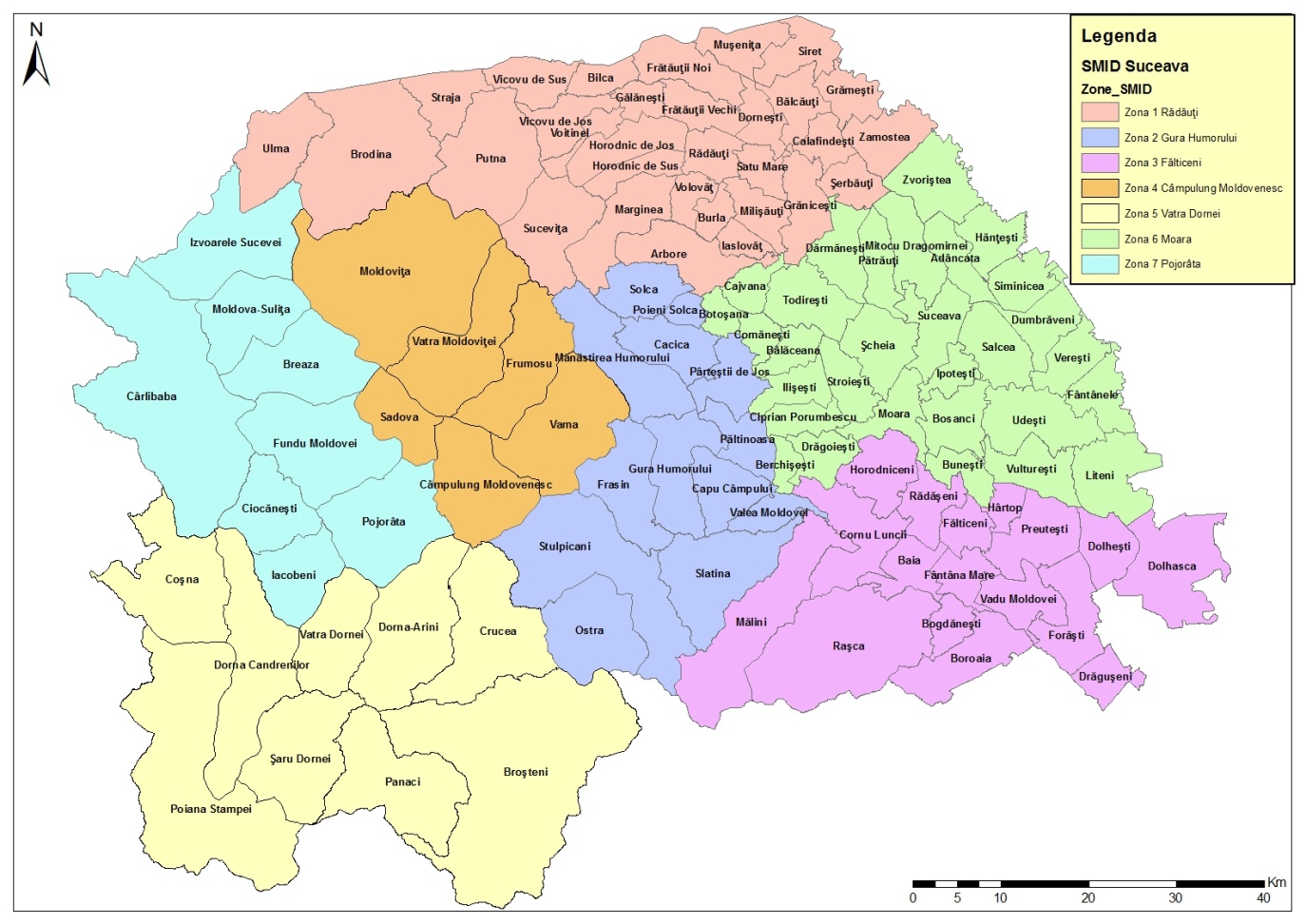 Figura 3 – Harta distribuirii zonelor de colectare pe cele 4 contractColectarea și transportul deșeurilor nu se va realiza pentru UAT Suceava ( zona 6 de colectare, contract 2 de colectare).Cantitățile de deșeuri municipale care vor fi colectate pe zone și categorii sunt prezentate în cap. 4.3.Traseele deșeurilor prentru fiecare zonă sunt prezentate în tabelul următor.Tabel 30 - Traseele deșeurilor colectate și transportate pentru fiecare zonăACTIVITĂŢILE DE SALUBRIZARE DELEGATEActivităţile de salubrizare care fac obiectul delegării gestiunii serviciului de colectare şi transport al deşeurilor municipale vor fi, în conformitate cu prevederile Legii nr. 101/2006 privind salubrizarea localităţilor, republicată:Colectarea separată şi transportul separat al deşeurilor municipale şi al deşeurilor similare provenind din activităţi comerciale din industrie şi instituţii, inclusiv fracţii colectate separat, fără a aduce atingere fluxului de deşeuri de echipamente electrice și electronice, baterii şi acumulatori; (lit a)Colectarea şi transportul deşeurilor provenite din locuinţe, generate de activităţi de reamenajare şi reabilitare interioară şi/sau exterioară a acestora; (lit b)Operarea/administrarea staţiilor de transfer pentru deşeurile municipale şi deşeurile similare; (lit. d) Colectarea cadavrelor animalelor de pe domeniul public şi predarea acestora către unităţile de ecarisaj sau către instalaţiile de neutralizare (lit h).Practic, activităţile de salubrizare menţionate mai sus, se detaliază în următoarele activităţi concrete pe care operatorul/operatorii de salubrizare desemnaţi vor trebui să le realizeze:Colectarea separată a deşeurilor reziduale menajere și similare şi transportul lor la staţiile de transfer/depozitul Moara /depozitul Pojorâta;Colectarea separată pe 3 fracţii (hârtie/carton, plastic/metal, sticlă) deşeurilor reciclabile din deșeurile menajere și similare şi transportul lor la staţiile de sortare, fie direct, fie prin intermediul staţiilor de transfer;Colectarea separată a deşeurilor biodegradabile verzi din mediul urban case şi transportul lor la amplasamentele de compostare in-situ amenajate de primăriile urbane;Colectarea separată a deşeurilor reziduale similare (provenite de la agenţii economici, instituţii publice, comerţ şi industrie), inclusiv a celor din pieţe şi transportul lor la staţiile de transfer/depozitul Moara (pentru zona 6 Moara)/depozitul Pojorâta (pentru zona 7 Pojorâta);Colectarea separată pe 3 fracţii (hârtie/carton, plastic/metal, sticlă) a deşeurilor reciclabile similare, provenite de la agenţii economici, instituţii publice, comerţ şi industrie şi transportul lor la staţia de sortare fie direct, fie prin intermediul staţiilor de transfer;Colectarea separată a deşeurilor periculoase din deşeurile menajere, provenite de la populaţie şi transportul lor la Centrele Publice de Colectare, precum şi operarea acestor Centre Publice de colectare (excepţie cel din cadrul CMID Moara);Colectarea separată a deşeurilor voluminoase provenite de la populaţie şi transportul lor la Centrele Publice de Colectare;Colectarea, transportul, sortarea, valorificarea şi eliminarea deşeurilor provenite din gospodăriile populaţiei, generate de activităţi de reamenajare şi reabilitare interioară a locuinţelor/apartamentelor proprietate individuală;Colectarea deşeurilor abandonate şi transportul lor la Staţiile de transfer/depozitele Moara sau Pojorâta;Colectarea deşeurilor provenite de la evenimente şi transportul lor la Staţiile de transfer/depozitele Moara sau Pojorâta.Operarea şi administrarea Stația de transfer Rădăuți, Stația de transfer  Gura Humorului, Stația de transfer Fălticeni, Stația de transfer Câmpulung Moldovenesc, Stația de transfer Vatra Dornei;Transportul deşeurilor din staţiile de transfer către CMID Moara sau Depozitul Pojorâta, după caz.Beneficiarii acestor activităţi sunt:Comunităţile locale componente ale Asociaţiei de dezvoltare intercomunitară de gestionare a deşeurilor Suceava;Persoane fizice, locuitori ai judeţului Suceava, care beneficiază individual de una sau mai multe activităţi specifice serviciului de salubrizare;Agenţi economici care îşi desfăşoară activitatea pe teritoriul judeţului Suceava;Instituţii publice care îşi desfăşoară activitatea pe teritoriul judeţului Suceava.Activitățile care urmează a fi realizate de fiecare operator zonal sunt prezentate în tabelul următor.Tabel 31 -Activitățile care vor fi realizate pentru fiecare contractDURATA DELEGĂRII SERVICIILORConform prevederilor actelor normative în vigoare (Legea nr. 51/2006 a serviciilor comunitare de utilităţi publice), durata contractelor de delegare a gestiunii este limitată şi nu va depăsi durata maximă necesară recuperării investiţiilor prevăzute în sarcina operatorului/operatorului regional prin contractul de delegare.Având în vedere că:Operatorii desemnaţi vor trebui să investească în autogunoiere (de diferite capacităţi) şi alte vehicule de colectare, după cum este descris la subcapitolul următor (7.5), deoarece prin proiect nu s-au achiziţionat autogunoiere pentru colectarea, transportul şi transferul deşeurilor, precum şi în recipienţi pentru colectarea deşeurilor. De asemenea vor trebui să realizeze unele investiţii de modernizare/reabilitare a Stației de transfer Gura Humorului şi a Stației de transfer Vatra Dornei;Conform HG nr. 2139/ 2004 Catalogul privind clasificarea şi duratele normale de funcţionare a mijloacelor fixe, la poziţia 2.1.24.5. Maşini, utilaje şi instalaţii pentru tratarea deşeurilor, durata normala de funcţionare este de 8-12 ani, iar la poziţia 2.1.24.6.  Recipiente pentru depozitarea deşeurilor menajere durata este de 6-10 ani;Durata propusă pentru contractele de delegare a gestiunii activităţilor de colectare şi transport a deşeurilor este de 10 ani. Primul an al contractului se consideră 2022.Se recomandă această perioadă deoarece sistemul de colectare și transfer se modifică față de situația luată în considerare în Cererea de Finanțare ca urmare a extinderii sistemului de colectare separată la zonele de gospodării „din poartă în poartă” ceea ce are ca efect o uzură mai mare a utilajelor și recipienților de colectare.Ținând cont de situația preconizată pentru funcționarea SMID Suceava:Municipiul Suceava va continua să fie deservit de operatorii actuali (nu face obiectul viitoarelor contracte);Valori mari de investiții care urmează a fi realizate de viitorii operatori pentru a se putea respecta prevederile legale (colectarea pe 3 fracții a deșeurilor reciclabile, implementarea sistemului de colectare separată a biodeșeurilor, implementarea instrumentului economic “plătești cât arunci” , modernizare/reabilitare stații de transfer existente)o durată mai mică de 10 ani a contractelor de delegare pentru zonele din județul Suceava conduce la costuri mari, reflectate în tarife care depășesc suportabilitatea populației pentru plata serviciilor.MECANISMUL FINANCIAR / MECANISMUL DE PLATĂConform prevederilor Legii nr. 273/2006 privind finanţele publice locale, cu modificările şi completările ulterioare şi prevederile Legii nr. 571/2003 privind Codul Fiscal, art.282 alin.1, cu modificările şi completările ulterioare, „pentru funcţionarea unor servicii publice locale create în interesul persoanelor fizice, consiliile locale pot adopta taxe speciale”. În baza prevederilor Legii serviciului de salubrizare a localităţilor nr. 101/2006 republicată, pentru asigurarea finanţării serviciului, beneficiarii serviciilor de salubrizare achită contravaloarea serviciului de salubrizare prin tarife, în cazul în care prestarea serviciului de salubrizare se face pe baza unui contract sau prin taxe speciale, dacă se prestează fără contract încheiat.Astfel, plata serviciilor de salubrizare poate fi percepută de la utilizatorii serviciului în două forme, respectiv două sisteme de încasare a tarifului:tarif - perceput de operatorul serviciului direct de la utilizator în baza unui contract încheiat cu utilizatorultaxă - percepută de administraţia publică locală de la utilizatorii din aria administrativă în baza unei HCLÎn cadrul Proiectului Sistem de Management Integrat al deşeurilor din judeţul Suceava şi în conformitate cu prevederile Contractului de finanţare încheiat  între Autoritatea de Management pentru POS Mediu şi Beneficiarul Proiectului – Consiliul Judeţean Suceava, se prevede implementarea sistemului de taxă.  Astfel, s-a făcut o analiză a diferitelor opţiuni pentru tarifele de colectare şi în baza acesteia se propune următorul mecanism financiar:Flux financiar 1a – o taxă de salubrizare, colectată de administraţia publică locală de la utilizatorii casnici, care va acoperi costurile pentru colectarea deşeurilor, transport la şi administrarea staţiilor de transfer, transferul deşeurilor la depozite, administrarea centrului de management al deşeurilor/depozitului  şi toate celelalte cerinţe financiare necesare pentru a asigura sustenabilitatea sistemului de management al deşeurilor. Nivelul de taxare va fi diferit în zonele urbane de zonele rurale;Flux financiar 1b – un tarif de salubrizare, colectat de administraţia publică locală de la utilizatorii non-casnici industriali, comerciali şi instituţionali (ICI), care va fi plătit ţinând cont de nivelul taxei de salubrizare (tarif pe tonă de deşeuri) şi cantitatea de deşeuri generate pe an, sau un tarif de salubrizare, plătit de utilizatorii non-casnici industriali, comerciali şi instituţionali (ICI) direct operatorului de colectare şi transport în funcţie de cantitatea de deşeuri generate în fiecare lunăFlux financiar 2 – operatorii de colectare şi transport vor fi plătiţi de la bugetul local (sau de la bugetul local pentru populaţie şi de utilizatorii non-casnici) cu o sumă reprezentând costul activităţilor de colectare şi transport corespunzător cantităţilor de deşeuri colectate şi transportate pentru depozitare/tratare (sortare);Flux financiar 3 – operatorii de colectare şi transport vor plăti operatorului de la CMID Moara / Depozit Pojorâta tariful aferent costurilor cu activităţile de depozitare/tratare (sortare);Flux financiar 4 – operatorii de la CMID Moara şi Depozitul Pojorâta vor plăti redevenţa către Consiliului Judeţean Suceava, Schema Mecanismului Financiar este prezentată mai jos. Figura 4 – Schema mecanismului de platăPrincipiul compunerii acestor fluxuri financiare este reprezentat de “dimensionarea corectă a fiecărui flux financiar astfel încât toate interesele entităţilor implicate în cadrul sistemului integrat să fie susţinute iar condiţiile legale să fie îndeplinite”.Sistemul de taxare propus ar trebui testat de beneficiar împreună cu factorii implicaţi în acest flux financiar. INVESTITII PUSE LA DISPOZITIE DE AUTORITATEA CONTRACTANTĂStaţii de transfer a deşeurilorStaţia de transfer Rădăuţi – 40.575 tone/an;Staţia de transfer Gura Humorului – 16.681 tone/an;Staţia de transfer Fălticeni – 27.544 tone/an;Staţia de transfer Câmpulung Moldovenesc – 11.197 tone/an;Staţia de transfer Vatra Dornei – 11.787 tone/an.Fiecare staţie de transfer include pe lângă zona de transfer şi un centru (platformă publică) de colectare fluxuri speciale de deşeuri (deşeuri voluminoase, deşeuri periculoase menajere şi DEEE).Extinderea staţiilor de transfer existente (Gura Humorului şi Vatra Dornei) s-a realizat în fapt prin construirea acestor centre (platforme publice) de colectare fluxuri speciale de deşeuri. Se face menţiunea că centrul de colectare de la Vatra Dornei este construit pe un amplasament diferit de cel al staţiei de transfer. Echipamente pentru colectarea deşeurilor reziduale Pentru colectarea deşeurilor reziduale, prin proiect au fost achiziţionate 1.186 containere metalice de 1,1 mc pentru mediul urban şi 3.730 containere de 1,1 mc pentru mediul rural. Distribuția acestor containere pe fiecare UAT este prezentată în tabelul 15.Echipamente pentru colectarea separată a deşeurilor reciclabilePentru colectarea deşeurilor reciclabile, prin proiect s-au achiziţionat 926 containere pentru mediul urban (246 containere pentru colectarea deşeurilor de hârtie şi carton, 480 containere pentru colectarea deşeurilor de plastic şi metal şi 200 containere pentru colectarea deşeurilor de sticlă) şi 1.520 containere pentru mediul rural (802 containere pentru plastic şi metal şi 718 containere pentru sticlă). Platformele de colectare a deșeurilor reziduale și reciclabilePrin proiect au fost, de asemenea construite și platformele de colectare pe care vor fi amplasate containerele pentru deșeuri reziduale și reciclabile.Astfel, au fost construite un total de 1.242 platforme (341 în mediul urban și 901 în mediul rural) de diferite dimensiuni, care să pemită amplasarea unui container (22 platforme), a 2 containere (67 platforme), a 3 containere (107 platforme), a 4 containere (193 platforme) și a 5-6 containere (853 platforme). Echipamente pentru colectarea separată a fluxurilor speciale de deşeuriPe amplasamentele celor 3 staţii de transfer construite prin Proiect (Rădăuţi, Fălticeni şi Câmpulung Moldovenesc), al staţiei de transfer existente Gura Humorului, precum şi pe un amplasament nou în Vatra Dornei, sunt amenajate centre (platforme publice) de colectare separată pentru fluxurile speciale de deşeuri – deşeuri periculoase menajere, deşeuri voluminoase şi deşeuri de echipamente electrice şi electronice. În tabelul de mai jos este prezentată dotarea fiecărui centru în parte.Tabel 32 - Dotarea centrelor de colectare a fluxurilor speciale de deşeuriContainerele sunt de  tipul roll-on/roll-of cu capacitatea cuprinsă între 35 şi 39 mc.Containerele pentru DEE vor fi achiziţionate de către producători sau asociaţiile colective, prin proiect fiind asigurat spaţiul pentru aceste containere.INVESTIŢII CARE TREBUIE REALIZATE DE OPERATORPe lângă investiţiile care au fost realizate prin proiectul finanţat prin POS Mediu și continuat prin POIM, mai există o serie de investiţii care rămân în sarcina Operatorilor de colectare şi transport, şi anume:Utilajele pentru colectarea deşeurilor reciclabile, biodeșeurilor și deşeurilor reciclabile din deșeurile menajere, similare și din piețe – autogunoiere compactoare;Utilajele pentru colectarea și transportul deşeurilor voluminoase şi a deşeurilor periculoase menajere generate de populație;Utilaje pentru colectarea și transportul deșeurilor de construcții si demolări;Maşini de colectare pentru cadavrele de animale de pe domeniul public;Recipienți de colectare (containere, pubele etc.) pentru toate zonele deservite datorită schimbării sistemului de colectare de la aport voluntar în tot județul aport voluntar în zonele de blocuri și din „poartă în poartă” în zonele de gospodării individuale;Camioane cu remorcă pentru transportul deşeurilor din staţiile de transfer către CMID Moara şi Depozitul ecologic Pojorâta, după cazInvestițiile care trebuie realizate de viitorii operatori pe fiecare zonă sunt prezentate în tabelul următor:Tabel 33- Investițiile estimative care trebuie realizate pe fiecare zonă de viitorii operatori pe fiecare zonăTrebuie menționat că pentru implementarea colectării deșeurilor reciclabile din poartă în poartă, de la zonele de case din mediul urban și rural, a fost prevăzută dotarea gospodăriilor fie cu pubele de 80 l, fie cu saci de colectare de culoare diferite, care să fie furnizaţi de operatorii de colectare. Costurile de achiziționare a acestor recipiente se regăsesc în costurile cu materii prime și consumabile (a se vede cap. 7.8).ESTIMAREA CHELTUIELILOR DE OPERARE ȘI ÎNTREȚINERE ȘI A VALORII CONTRACTELOR DE DELEGAREÎn estimarea cheltuielilor de operare și întreținere pentru fiecare zonă luate în considerare la stabilirea valorii contractelelor de delegare prin concesiune pentru serviciul de salubrizare s-au luat în considerare cerințele legislative în vigoare, respectiv:Ordinul A.N.R.S.C.  nr. 109/2007Legea nr. 211/2011 (modificată și completată cu OUG nr. 74/2018 și Legea nr. 31/2019) - prevede la art. 17 (1) c) și f) că autoritățile administrației publice locale ale UAT-ului au obligația:să includă în caietele de sarcini și în contractele de delegare a gestiunii serviciului de salubrizare tarife/taxe distincte pentru activitățile desfășurate de operatorii de salubrizare;să stabilească și să aprobe  până la 30 iunie 2019 tarife/taxe distincte pentru beneficiarii serviciului de salubrizare pentru gestionarea deșeurilor reciclabile colectate separat, respectiv pentru gestionarea celorlalte categorii de deșeuri. Legea nr.101/2006 republicată art. 26 alin (8), prevede că structura şi nivelul lor vor fi stabilite astfel încât:a)	să acopere costul efectiv al prestării serviciului de salubrizare;b)	să acopere cel puţin sumele investite şi cheltuielile curente de întreţinere şi exploatare a serviciului de salubrizare;c)	să încurajeze investiţiile de capital;d)	să respecte şi să asigure autonomia financiară a operatorului;Conform prevederilor din art.12, alin 2 din Legea nr. 100/2016 privind concesiunile de lucrări și concesiunile de servicii “valoarea unei concesiuni de lucrări sau servicii se estimează de către entitatea contractantă înainte de inițierea procedurii de atribuire și este valabilă la momentul inițierii procedurii de atribuire prin transmiterea spre publicare a anunțului de concesionare sau a anunțului de intenție în cazul concesiunii de servicii sociale or alte servicii specifice, prevăute în Anexa 3.“Pe baza informațiilor prezentate în capitolele anterioare și ținând cont de principiul de mai sus au fost determinate valorile estimate a contractelor de delegare și sunt prezentate în tabelele următoare.Tabel 34 – Estimarea cheltuielilor de operare și  întreținere aferente contractului 1 - ZONA 1 RĂDĂUȚIVALOAREA ESTIMATĂ A CONTRACT 1 ZONA 1 RĂDĂUȚI pe 10 ANI este formată din:Valoarea serviciilor prestate de 21.666.613,72 lei fără TVA X 10 ani =216.666.137,16 lei FTVATabel 35  - Estimarea cheltuielilor de operare și  întreținere aferente contractului 2 – ZONA 6 MOARAVALOAREA ESTIMATĂ A CONTRACT 2 ZONA 6 MOARA pe 10 ANI este formată din:Valoarea serviciilor prestate de 19.423.069,21 lei fără TVA X 10 ani =194.230.692,09 lei FTVATabel 36 - Estimarea cheltuielilor de operare și  întreținere aferente contractului 3 - ZONA 2 GURA HUMORULUI+ ZONA 3 FĂLTICENIVALOAREA ESTIMATĂ A CONTRACT 3 pe 10 ANI este formată din:Valoarea serviciilor prestate de 31.427.018,53 lei fără TVA X 10 ani =314.270.185,31 lei FTVATabel 37 - Estimarea cheltuielilor de operare și  întreținere aferente contractului  Zona 4 CÂMPULUNG MOLDOVENESC+ Zona 5 VATRA DORNEI +Zona 7 POJORÂTAVALOAREA ESTIMATĂ A CONTRACT 4 pe 10 ANI este formată din:Valoarea serviciilor prestate de 26.433.573,46 lei fără TVA X 10 ani =264.335.734,58 lei FTVAPREVEDERI CONTRACTUALEConform art. 29 alin. (10) din Legea nr. 51/2006, cu toate modificările şi completările, toate contractele de delegare a gestiunii, indiferent de activităţile delegate, trebuie să cuprindă următoarele clauze obligatorii:denumirea părţilor contractanteÎn ceea ce priveşte denumirile părţilor contractante facem următoarele precizări:unitatea administrativ-teritorială sau unităţile administrativ-teritoriale care deleagă împreună gestiunea unor activităţi componente ale serviciului de salubrizare poartă denumirea conform legii, de „delegatar”;în cazul gestiunii serviciilor de colectare şi transport al deşeurilor, delegatarul va fi Asociaţia de Dezvoltare Intercomunitară de Gestionare a Deşeurilor în Judeţul Suceava în numele şi pe seama unităţilor administrativ-teritoriale membre;operatorul căruia i se deleagă gestiunea este denumit, conform legii, „delegat”.chiar în situaţia în care aceste contract este încheiat de ADI Suceava, calitatea de delegatar o au în continuare împreună UAT-urile membre ADI. ADI este doar un mandatar al acestora, care acţionează în numele şi pe seama delegatarului;Parte la contract este întotdeauna unitatea administrativ teritorială, singura care are personalitate juridică conform art. 96 din O.U.G. nr. 57 / 2019 privind Codul Administrativ.obiectul contractului; Precizăm ca există o legătură intrinsecă între prestarea unui serviciu/ unei activităţi componente şi exploatarea de către acelaşi operator a infrastructurii aferente. Nu pot face obiectul contractului acele activităţi a căror infrastructură nu este exploatată de către operatorul căruia i s-ar delega gestiunea activităţii prin includerea ei în obiectul contractului. Astfel, de exemplu, atunci când un operator nu exploatează niciun depozit de deşeuri, activitatea de depozitare nu poate face obiectul contractului de delegare ce i se atribuie. Faptul ca acel operator transportă deşeurile la depozitul exploatat de alt operator, nu îl transformă în prestator al activităţii de depozitare. Eliminarea deşeurilor la un depozit indicat în contract constituie o obligaţie a operatorului de transport, iar tariful de depozitare (în situaţia unei relaţii directe între cei doi operatori), dacă este plătit direct operatorului de la depozit, va constitui o componentă a tarifului de colectare-transport (ea reprezintă o cheltuială a operatorului de colectare şi transport, care va fi recuperată de la utilizatori), însă includerea acesteia în tarif nu echivalează cu prestarea propriu-zisă a activităţii. Astfel, delegarea serviciului şi exploatarea infrastructurii aferente au o legătură intrinsecă. durata contractului;Durata contractului de delegare prin concesiune a instalaţiilor este cea menţionată la cap. 7.4, durată ce va fi menţionată în documentaţia de atribuire.În ceea ce priveşte clauzele de prelungire ale contractelor, conform prevederilor Legii nr. 51/2006 republicată (art. 32 alin (3)) durata poate fi prelungită, în aceleaşi condiţii contractuale, ori de câte ori autoritatea administraţiei publice locale solicită operatorului, pentru buna executare a serviciului, realizarea unor investiţii ce nu ar putea fi amortizate în termenul rămas până la finalizarea contractului decât printr-o creştere excesivă a tarifelor şi taxelor. Prelungirea se poate face cu condiţia ca durata maximă a contractului să nu depăşească 49 de ani.drepturile şi obligaţiile părţilor contractante; programul lucrărilor de investiţii pentru modernizări, reabilitări, dezvoltări de capacităţi, obiective noi şi al lucrărilor de întreţinere, reparaţii curente, reparaţii planificate, renovări, atât fizic, cât şi valoric; sarcinile şi responsabilităţile părţilor cu privire la programele de investiţii, la programele de reabilitări, reparaţii şi renovări, precum şi la condiţiile de finanţare a acestora; indicatorii de performanţă privind calitatea şi cantitatea serviciului, stabiliţi prin caietul de sarcini şi regulamentul serviciului, şi modul de evaluare şi cuantificare a acestora, condiţii şi garanţii; tarifele practicate şi procedura de stabilire, modificare sau ajustare a acestora; modul de tarifare şi încasare a contravalorii serviciilor furnizate/prestate; Precizam că este vorba despre „tariful” încasat de operator în contravaloarea prestării serviciului, care nu se confundă cu „sistemul de tarife”. Acest tarif al operatorului poate fi recuperat fie direct de la utilizatori (în sistem de tarife, când există şi contracte de prestări servicii încheiate direct de operator cu utilizatorii), fie este plătit de autoritatea publicǎ (în sistem de taxe speciale plătite de utilizatori către autoritatea publică localǎ – aşa cum este prevăzut în Contractul de Asociere al Proiectului SMID în judeţul Suceava). De asemenea, stabilirea, modificarea şi ajustarea acestor tarife se face în conformitate cu metodologia ANRSC aprobată prin Ordinul nr. 109/2007.  nivelul redevenţei sau al altor obligaţii, după caz;  - conform definiţiei legale a contractului de salubrizare redevenţa nu este obligatorie;răspunderea contractuală; forţa majoră; condiţiile de redefinire a clauzelor contractuale; condiţiile de restituire sau repartiţie, după caz, a bunurilor, la încetarea din orice cauză a contractului de delegare a gestiunii, inclusiv a investiţiilor realizate; Există trei categorii de bunuri care sunt folosite în executarea contractului: bunuri de retur sunt acele bunuri care la încetarea din orice cauză a contractului revin de plin drept, gratuit şi libere de orice sarcina delegatarului, fiind bunuri de retur atât bunurile proprietatea publică sau privată a UAT concesionate operatorului, cât şi bunurile rezultate din investiţiile obligatorii prevăzute de contractul de delegare în sarcina operatorului, însă acestea din urmă sunt proprietatea operatorului pe durata contractului, abia la încetarea contractului intrând în proprietatea UAT;bunuri de preluare sunt acele bunuri care la încetarea contractului de delegare pot reveni delegatarului în măsura în care acesta din urmă îşi manifestă intenţia de a prelua bunurile respective în schimbul plăţii unei compensaţii, în condiţiile legii;bunuri proprii - acele bunuri care aparţin delegatului (operatorului) şi care la încetarea contractului rămân în proprietatea acestuia, cu excepţia cazului în care părţile convin altfel.menţinerea echilibrului contractual; condiţiile de reziliere a contractului de delegare a gestiunii; În fapt, se prevede de obicei o clauză pentru cazurile de încetare a contractului, aceasta fiind o noţiune mai largă, generală care include printre altele:încetarea prin ajungere la termen a contractului;încetarea prin acordul părţilor;denunţarea unilaterală a contractului de către delegatar pentru motive de interes naţional sau local, cu plata unei juste despăgubiri (situaţie de încetare neprevăzută în mod expres de lege, fiind însă o practică consacrată de jurisprudenţa europeană, anumite contracte analizate stipulând expres acest caz de încetare);rezilierea, ca o formă de încetare a contractului ce intervine doar în caz de neexecutare sau încălcare de către una dintre părţi a obligaţiilor sale contractuale, situaţie în care partea prejudiciată poate cere rezilierea contractului cu plată de daune interese în sarcina părţii culpabile;administrarea patrimoniului public şi privat preluat; structura forţei de muncă şi protecţia socială a acesteia; alte clauze convenite de părţi, după caz;Contractul de delegare a gestiunii va avea în mod obligatoriu următoarele anexe:caietul de sarcini privind furnizarea/prestarea serviciului; regulamentul serviciului; inventarul bunurilor mobile şi imobile, proprietate publică sau privată a unităţilor administrativ-teritoriale, aferente serviciului; procesul-verbal de predare-preluare a bunurilor prevăzute la lit. c).Precizăm ca regulamentul serviciului a fost elaborat conform regulamentului-cadru aprobat prin Ordinul ANRSC nr. 82/2015 şi a fost aprobat prin HCJ nr. 209/2015. Caietul de sarcini trebuie să fie elaborat conform caietului de sarcini cadru aprobat prin Ordinul ANRSC nr. 111/2007.ANALIZA ŞI REPARTIZAREA RISCURILOROrice proiect de investiţii publice implică riscuri, atât în faza de construcţie cât şi în faza de operare.Atribuirea unei concesiuni de lucrări sau de servicii implică transferul către concesionar a unui risc de operare legat de exploatarea acestor lucrări sau servicii care cuprinde riscul de cerere sau riscul de ofertă, ori ambele. Se presupune că concesionarul îşi asumă riscul de operare atunci când, în condiţii de exploatare normale, nu i se garantează recuperarea investiţiilor efectuate sau a costurilor suportate pentru exploatarea lucrărilor sau a serviciilor care fac obiectul concesiunii. Partea riscului transferată către concesionar implică o expunere reală la situaţiile neprevăzute care pot apărea pe piaţă, astfel încât orice pierdere potenţială estimată suportată de concesionar nu este doar nominală sau neglijabilă.Riscul poate fi definit ca fiind incertitudinea veniturilor, cheltuielilor şi a planificării în timp a proiectului. Pentru a obţine o estimare realistă a costurilor apărute de-a lungul întregii durate de viaţă a unui proiect, trebuie identificate, alocate şi evaluate riscurile relevante aferente proiectului.Cea mai frecvent utilizată metodologie de identificare a riscurilor este Matricea riscurilor. Aceasta este prezentată ca o enumerare a tuturor riscurilor posibile aferente proiectului în ceea ce priveşte cheltuielile, veniturile şi planificarea acestora.La elaborarea matricei menţionate, riscurile au fost grupate pe categorii în baza ordinii cronologice a evenimentelor din cadrul proiectului pentru a se evita dubla cuantificare a aceluiaşi risc. De asemenea, au fost identificate şi evidenţiate cele mai importante riscuri, care pot avea cel mai mare impact asupra proiectului.Matricea riscurilor realizată, cuprinde următoarele categorii de riscuri:Riscuri de ofertă – pot apărea în fiecare an, pe perioada operării. Sunt mai mari în primii 1 – 3 ani de la darea în folosinţă şi includ şi riscul majorării cheltuielilor cu forţa de muncă faţă de previziunile iniţiale; în general sunt riscuri legate de furnizarea serviciilor care fac obiectul concesiunii, acele riscuri care fac ca furnizarea sa nu corespunda cererii;Riscuri de cerere – riscuri care influenţează câştigurile reale ale proiectului prin gradul de utilizare de către populaţie şi operatorii economici a serviciului prestat de Concesionar; în general sunt riscuri legate de cererea reală pentru servicii, care depăşeşte sau nu acoperă serviciile concesionate;Alte riscuri – riscuri generale ce nu sunt legate de nicio categorie de mai sus (ex. modificarea legislaţiei şi a regulamentelor, modificări ale cursului valutar etc.).În ceea ce priveşte alocarea riscurilor, pentru fiecare risc s-a stabilit dacă va fi reţinut de către Autoritatea contractantă, va fi alocat Concesionarului sau va fi împărţit între ambele părţi.La alocarea riscurilor a fost aplicată ca regulă generală aceea că riscul trebuie suportat de către partea care îl poate atenua în cea mai mare măsură şi/sau care poate controla cel mai bine consecinţele. Astfel, fiecare parte îşi va asuma riscuri pe care va fi în măsură să le gestioneze în vederea optimizării bancabilităţii proiectului.În tabelul de mai jos sunt prezentate riscurile identificate şi modul de alocare a acestora.Precizăm că sunt excluse riscurile care vor fi prevăzute în contractul dintre părţi şi pentru care există prevederi contractuale.Nu sunt considerate riscuri toate condiţiile ce vor fi prevăzute în Documentaţia de atribuire, condiţii ce trebuie îndeplinite de către Concesionar (ex. asigurarea cu personal, dotare minimală, autorizări şi experienţa relevantă, sisteme de management etc.). În această categorie sunt cuprinse toate angajamentele care vor fi asumate ca atare prin ofertă de către Concesionar. Prin urmare, toate acestea sunt responsabilităţi exclusive ale Concesionarului pe toată durata de derulare a Contractului.Tabel 38 - Modul de alocare a riscurilor aferente contractelor de delegare a activităţii de colectare şi transport a deşeurilorINDICATORI DE MONITORIZARE A PERFORMANŢEIÎn această secţiune sunt prezentaţi indicatorii de performanţă propuşi, a căror monitorizare continuă de către ADI/Consiliul Judeţean Suceava va asigura funcţionarea conform parametrilor a instalaţiilor de gestionare a deşeurilor şi va contribui la atingerea ţintelor de gestionare a deşeurilor asumate.Legislaţia română prevede indicatori de performanţă, regulamentul cadru al serviciului de salubrizare stabilind obligativitatea ca Consiliile locale să aprobe valorile acestora şi penalităţile aplicate operatorului în caz de nerealizare, după dezbaterea publică a acestora. Ordinul ANRSC nr. 82/2015 defineşte indicatorii de performanţă ca “parametri ai serviciului de salubrizare, realizaţi de operatorul de servicii, pentru care se stabilesc niveluri minime de calitate, urmăriţi la nivelul operatorului”. Indicatorii de performanţă se precizează în Caietul de sarcini, precum şi în Contractul de delegare a gestiunii serviciului de salubrizare.La data elaborării Studiului de oportunitate, fost elaborat, sub directa coordonare a Jaspers, un Ghid privind utilizarea indicatorilor de monitorizare a performanţei pentru contractele de colectare a deşeurilor şi pentru contractele de operare a instalaţiilor de gestionare a deşeurilor construite prin POS Mediu. În completarea acestui Ghid, au fost elaborate şi modele de contracte de colectare şi operare a instalaţiilor, modele care probabil vor trebui utilizate în procedurile de atribuire a acestor contracte.Având în vedere acestea, lista indicatorilor de monitorizare prezentată în Studiul de oportunitate cuprinde şi informaţiile din Ghidului menţionat.În tabelul de mai jos sunt prezentaţi indicatorii de performanţă privind serviciile de colectare şi transport a deşeurilor, şi de operare a staţiilor de transfer, indicatori care vor fi preluaţi în Caietul de sarcini şi Contractul de delegare a gestiunii.. Tabel 39 - Indicatori de performanţă a serviciilor de colectare şi transport a deşeurilor, inclusiv operarea staţiilor de transfer şi sortare și transportul de la acestea la CMID Moara sau Depozitul Pojorâta Indicatorii de performanţă menţionaţi în tabelele de mai jos trebuie asiguraţi pentru primul an de delegare. Pentru anii următori, valorile  indicatorilor de performanţă pe fiecare trimestru trebuie să aibă minim valoarea trimestrului IV al primului an de delegare.COLECTARE ȘI TRANSPORTTabel 40 - INDICATORI CU PENALITĂȚITabel 41 - INDICATORI FĂRĂ PENALITATITabel 42- C Contravenţii şi sancţiuniCALENDARUL ESTIMAT AL PROCEDURILOR DE ATRIBUIRE A CONTRACTELOR DE DELEGAREProcedura recomandată de atribuire a contractului de delegare a activităţii de colectare şi transport a deşeurilor municipale din judeţul Suceava este licitaţia deschisă.Licitaţia deschisă implică un număr nelimitat de Ofertanţi şi se desfăşoară într-o singură etapă sau în două etape. Autoritatea contractantă are obligaţia de a asigura obţinerea Documentaţiei de atribuire de către orice operator economic prin asigurarea accesului direct, nerestricţionat şi deplin, prin mijloace electronice sau pe suport hârtie ori pe suport magnetic (în situaţia în care ataşarea documentaţiei de atribuire nu este posibilă din motive tehnice) la conţinutul Documentaţiei de atribuire.După depunerea Ofertelor, Autoritatea contractantă le va evalua şi va declara Oferta câştigătoare numai dintre Ofertele admisibile şi numai pe baza criteriului de atribuire precizat în Anunţul de participare şi în Documentaţia de atribuire.După desemnarea Ofertantului câştigător nu există nicio posibilitate de negociere a Contractului, ci doar revizuirea acestuia în funcţie de propunerile făcute de Ofertantul câştigător în cadrul procedurii de atribuire şi acceptate de către Autoritatea contractantă, fără a se modifica condiţiile de bază ale Documentaţiei de atribuire şi ale Ofertei. Principalele etape ale licitaţiei deschise:Încărcarea documentaţiei de atribuire (fişa de date a concesiunii, caietul de sarcini, modleul de contract şi formularele şi modelele de documente) şi a documentelor suport (declaraţia privind persoanele ce deţin funcţii de decizie în cadrul autorităţii contractante şi strategia de contractare) în SEAP, în zilele lucrătoareEvaluarea şi validarea documentaţiei de către ANAP;Transmiterea Anunţului de participare spre publicare către operatorul SEAP;Primirea solicitărilor de clarificări şi emiterea răspunsurilor la acestea;Depunerea şi deschiderea ofertelor;Evaluarea ofertelor depuse;Desemnarea ofertantului câştigător;Încheierea contractului cu ofertantul declarat câştigător.Contractul poate fi semnat cel mai devreme în 3 luni de la transmiterea anunţului de participare în SEAP în situaţia în care nu există contestaţii care să ducă la suspendarea procedurii, atât pe perioada de solicitare a clarificărilor cât şi după informarea ofertanţilor cu privire la rezultatul procedurii de atribuire.Tabel 43 - Calendarul estimat al procedurilor de atribuire a contractelor de delegareCONCLUZIIForma de gestiune adoptată pentru activităţile de colectare şi transport a deşeurilor este gestiunea delegată.Asociaţia de Dezvoltare Intercomunitară va delega, în numele şi pe seama Unităţilor Administrativ Teritoriale membre ADI, prin contract de concesiune de servicii activitatea de colectare şi transport a deşeurilor municipale în judeţul Suceava şi infrastructura aferentă acestora.Activităţile de salubrizare care fac obiectul delegării gestiunii serviciului de colectare şi transport al deşeurilor municipale sunt, în conformitate cu prevederile Legii nr. 101/2006 privind salubrizarea localităţilor, republicată:colectarea separată şi transportul separat al deşeurilor municipale şi al deşeurilor similare provenind din activităţi comerciale din industrie şi instituţii, inclusiv fracţii colectate separat, fără a aduce atingere fluxului de deşeuri de echipamente electrice şi electronice, baterii şi acumulatori; (lit. a)colectarea şi transportul deşeurilor provenite din locuinţe, generate de activităţi de reamenajare şi reabilitare interioară şi/sau exterioară a acestora; (lit. b)operarea/administrarea staţiilor de transfer pentru deşeurile municipale şi deşeurile similare; (lit. d)colectarea cadavrelor animalelor de pe domeniul public şi predarea acestora unităţilor de ecarisaj sau către instalaţiile de neutralizare (lit. h)Au fost analizate diverse alternative de privind activităţile de salubrizare care vor fi desfăsurate în cadrul contractului de delegare, fiind alese următoarele variante:Colectarea și transportul deșeurilor reciclabile menajereDeșeurile reciclabile generate în gospodării (case) se vor colecta în pubele sau saci de plastic inscripționați pentru deșeurile de hârtie/carton și plastic/metal. Deșeurile de sticlă vor fi colectate la platformele de colectare în containere metalice de 1,1 m3. Se mențin pentru o perioadă de timp și colectarea deșeurilor reciclabile de hârtie/carton, plastic/metal și în platformele de colectare.În zonele de blocuri se va păstra sistemul de colectare prin aport voluntar la puncte de colectare.Colectarea și transportul biodeșeurilor menajereSistemul de colectare propus a fi implementat progresiv este: în mediul urban - în zona gospodăriilor individuale, deșeurile biodegradabile verzi în saci de 240 l;în mediul rural - compostarea individuală în gospodăriile dotate cu unităti de compostare individuală.Colectarea deșeurilor rezidualeSistemul de colectare propus a fi este: în mediul urban - în zona gospodăriilor individuale, în pubele de 80 l, din poartă în poartă;  în zonele de blocuri în eurocontainere de 1,1 mc din punctele de colectare;în mediul rural - în zona gospodăriilor individuale, în pubele de 80 l, din poartă în poartă;  în zonele de blocuri în eurocontainere de 1,1 mc din punctele de colectare.Colectarea fluxurilor de deşeuri speciale: Deşeuri periculoase şi deşeuri voluminoase vor fi colectate prin campanii periodice de cel puţin 4 ori pe an.Ulterior vor fi transportate la centrele publice de colectare sau direct la instalațiile de tratare/eliminare. Transportul la instalații se va face de operatori autorizați.Colectarea deșeurilor voluminoase se va realiza și în sistemul “la cerere”, în urma apelurilor telefonice de la populație, instituții publice și operatori economici, în termen de 24 de ore de la cerere.Deșeurile de construcții și demolări provenite din activități de reamenajare la locuințelor se vor colecta în sistem “la cerere” în urma apelurilor telefonice de la populație, contra unui tarif separat.C. Opţiunea privind activitatea de colectare şi transport a deşeurilor este pentru 4 contracte de delegare, care vor acoperi următoarele zone din judeţ şi activităţi:Contract 1 - 1 operator pentru zona I Rădăuţi (zona 1 de colectare)Contract 2 - 1 operator pentru zona II – Moara (zona 6 de colectare)Contract 3 - 1 operator pentru zona III – Fălticeni (zona 3 de colectare), Gura Humorului (zona 2 de colectare)Contract 4 - 1 operator pentru zona IV – Câmpulung Moldovenesc (zona 4 de colectare), Vatra Dornei (zona 5 de colectare), Pojorâta (zona 7 de colectare)D. Opţiunea aleasă pentru atribuirea contractului de delegare este aceea prin concesiune de servicii, avantajul acesteia asupra celei prin achiziţie publică fiind posibilitatea identificării şi cuantificării unor riscuri de operare care pot fi transferate operatorului, şi pe care Autoritatea Contractantă nu ar avea posibilitatea să şi le asume.Atribuirea contractelor de delegare prin concesiune a activităţilor de colectare şi transport  se va face prin licitaţie deschisă într-o singură etapă. Duratele estimate ale delegării sunt de 10 ani, astfel încât să acopere durata necesară amortizării investiţiilor prevăzute în sarcina operatorului.Prin introducerea reglementărilor din OUG nr. 74/2018 calculul tarifului se face pe tarife distincte așa cum se prezintă în Recomandări pentru aplicarea modificărilor legislative introduse prin ordonanța de urgență nr. 74/2018 (document publicat de MMAP):- tarife pentru gestionarea deșeurilor reciclabile (hârtie, metal, plastic și sticlă) colectate separat, separat pentru populaţia din mediul urban, rural şi similare;- tarife pentru gestionarea celorlalte tipuri de deșeuri, separat pentru populaţia din mediul urban, rural şi similare. Tariful pentru gestionarea deșeurilor reciclabile va acoperi activitățile de colectare și transport, stocare temporară în staţia de transfer, transportul de la staţia de transfer la instalaţia de sortare, precum și pentru sortarea deșeurilor reciclabile colectate separat. Tariful pentru gestionarea celorlalte tipuri de deșeuri menajere și similare (biodeșeuri colectate separat și deșeuri reziduale) va acoperi activitățile de colectare și transport, stocare temporară în staţia de transfer, transportul de la staţia de transfer la instalaţia de tratare (compostare)/depozitare, precum şi costul de depozitare.Verificarea suportabilității tarifelor de salubrizare (cu încadrarea acestora în nivelul maxim suportabil stabilit la 1,8% din valoarea venitului mediu net aferent decilei cele mai sărace pe medii de rezidență) se va face în urma actualizării Planului tarifar, anexat la Contractul de finanțare, conform Instructiunii MFE nr. 46327/03.06.2020 și a Anexei METODOLOGIA DE ACTUALIZARE A PLANULUI TARIFAR, prin utilizarea machetelor incluse în recomandările MMAP.Potrivit adresei menționate, în cazul în care valoarea tarifului pentru utilizatorii casnici (lei/t) depășește valoarea limită din Planul tarifar actualizat, diferența va fi acoperită prin creșterea tarifului pentru utilizatorii non-casnici până la valoarea limită din Planul tarifar actualizat, respectiv valoarea costului prim dinamic (DPC).Actualizarea Planului tarifar se va face de Consiliul Județean Suceava după atribuirea tuturor contractelor de delegare în conformitate cu metodologia prevăzută în metodologia AM POS Mediu / POIM în curs de elaborare.Mecanismul Financiar propus pentru contractul de delegare este următorul: Flux financiar 1a – o taxă de salubrizare, colectată de administraţia publică locală de la utilizatorii casnici, care va acoperi costurile pentru colectarea deşeurilor, transport la stații și administrarea staţiilor de transfer, transferul deşeurilor la depozite, administrarea centrului de management al deşeurilor/depozitului  şi toate celelalte cerinţe financiare necesare pentru a asigura sustenabilitatea sistemului de management al deşeurilor. Nivelul de taxare va fi diferit în zonele urbane de zonele rurale;Flux financiar 1b – un tarif de salubrizare, colectat de administraţia publică locală de la utilizatorii non-casnici industriali, comerciali şi instituţionali (ICI), care va fi plătit ţinând cont de nivelul taxei de salubrizare (tarif pe tonă de deşeuri) şi cantitatea de deşeuri generate pe an, sau un tarif de salubrizare, plătit de utilizatorii non-casnici industriali, comerciali şi instituţionali (ICI) direct operatorului de colectare şi transport în funcţie de cantitatea de deşeuri generate în fiecare lunăFlux financiar 2 – operatorii de colectare şi transport vor fi plătiţi de la bugetul local (sau de la bugetul local pentru populaţie şi de utilizatorii non-casnici direct) cu o sumă reprezentând costul activităţilor de colectare şi transport corespunzător cantităţilor de deşeuri colectate şi transportate pentru depozitare/tratare (sortare);Flux financiar 3 – operatorii de colectare şi transport vor plăti operatorului de la CMID Moara/Depozit Pojorâta tariful aferent costurilor cu activităţile de depozitare/tratare (sortare);Flux financiar 4 – operatorii de la CMID Moara şi Depozitul Pojorâta vor plăti redevenţa către Consiliului Judeţean Suceava.Ulterior aprobării de către ADI Suceava a versiunii finale a Studiului de oportunitate, se vor aproba următoarele documente:Documentaţia de atribuire pentru delegarea activităţiilor de colectare şi transport a deşeurilor, operarea staţiilor de transfer şi transportul deşeurilor de la acestea la instalaţiile de tratare/depozitele conforme – Fişa de date a concesiunii, Caietul de sarcini, Formulare, Modelul de contract de delegare.Strategia de contractare.Anexa 1SITUAŢIA CONTRACTELOR EXISTENTE PRIVITOARE LA FURNIZAREA SERVICIULUI DE SALUBRIZARE (2019)Operatori de salubrizare care își desfășoară activitatea pe teritoriul județului Suceava, 2019Sursă: APM Suceava, ANRSC, Autorizații de mediu, Chestionare MUN, PJGD SuceavaACAutoritatea ContractantăADI Asociaţia pentru Dezvoltare Intercomunitară de Gestionare a Deşeurilor SuceavaAMAutoritatea de ManagementAT MPAsistenţă Tehnică în gestionarea şi implementarea Sistemului de Management Integrat al Deşeurilor în judeţul Suceava şi în derularea campaniilor de conştientizare şi informare aferente ProiectuluiBSBuget de StatBLBuget LocalCEComisia EuropeanaCJBeneficiarConsiliul Judeţean SuceavaCLConsiliu LocalFEDR Fondul European de Dezvoltare RegionalăFSCFonduri Structurale şi de CoeziuneHGHotărâre de GuvernMDRAPMinisterul Dezvoltării Regionale şi a Administraţiei PubliceMPManager de proiect OIOrganismul Intermediar OUGOrdonanţa de Urgenţă a GuvernuluiPNGDPlanul Național de Gestionare a DeșeurilorPOSProgramul Operaţional Sectorial POIMProgramul Operaţional Infrastructură MareProiect Proiectul „Sistemul de Management Integrat al Deşeurilor în judeţul Suceava”SMIDSistem de Management Integrat al Deşeurilor în Judeţul SuceavaSNGDStrategia Națională de Gestionare a DeșeurilorSFStudiu de FezabilitateSVSuceavaUEUniunea EuropeanăUATUnitate Administrativ TeritorialăObiective urmǎriteSecțiuni dedicateProiectul este fezabil şi realizabilToate aspectele analizate în Studiu urmǎresc aceste elemente, în special:Cap.6 Opțiuni privind operarea serviciului de colectare şi transport a deșeurilor municipaleCap. 7 Soluția optimă de delegare Proiectul rǎspunde cerințelor şi politicilor entitǎții contractanteCap.6 Opțiuni privind operarea serviciului de colectare şi transport a deșeurilor municipaleCap. 7 Soluția optimă de delegareAu fost luate în considerare alternativeCap.6 Opțiuni privind operarea serviciului de colectare şi transport a deșeurilor municipaleAnaliza comparativǎ achiziție publicǎ versus concesiune Cap.5 Opțiuni privind operarea serviciului de colectare şi transport a deșeurilor municipaleSubcapitolul 5.2. Opțiuni legale şi instituționale Asigurarea susținerii financiare pentru proiect Subcapitolul 5.3.  Fezabilitate economico-financiarǎ Capitolul 6 Soluția optima de delegareMaterial ambalajeŢinta anterioară de reciclareŢinta propusă pentru 2025Ţinta propusă pentru 2030Sticlă60%70%75%Hârtie/carton60%75%85%Metal50%70%/50%(metale feroase/ aluminiu)80%/60% (metale feroase/ aluminiu)Plastic22.5%50%55%Lemn15%25%30%Directiva / RegulamentLegislaţia naţională de transpunereResponsabilităţile autorităţilor publice localeDirectiva nr. 2008/98/CE privind deșeurile și de abrogare a anumitor directiveLegea nr. 211/2011 privind regimul deșeurilor (republicată) cu modificările şi completările ulterioareH.G. nr. 870/2013 privind aprobarea Strategiei Naţionale de Gestionare a Deșeurilor 2014-2020HG nr. 942/2017 privind aprobarea Planului Naţional de Gestionare a DeșeurilorResponsabilități ale APL privind biodeșeurile:colectarea separată a biodeșeurilor, în vederea compostării și fermentării acestora;tratarea biodeșeurilor într-un mod care asigură un înalt nivel de protecție a mediului;încurajarea compostării individuale în gospodării Stabilește sancțiuni pentru neîndeplinirea obligațiilor A.P.L.;Stabilește obligativitatea ca deșeurile din parcuri și grădini să fie colectate separat  și compostate;Asigurarea colectării separate începând din 2012 cel puțin pentru deșeurile de hârtie, metal, plastic  și sticla (cap.10);Aplicarea de la 1 ianuarie 2019, a instrumentului economic « plătește pentru cât arunci ».Atingerea unor ținte pănă la 31.12.2020 (art.17):un nivel de pregătire pentru reutilizare și reciclare de minim 50% din cantitatea totală generată, cel puțin pentru deșeurile de hârtie, metal, plastic și sticla provenind din deșeuri menajere sau din deșeuri similare acestora;Stabilirea indicatorilor de performanță pentru atingerea obiectivelor de reciclare  și includerea lor în caietele de sarcini pentru contractele de delegare a serviciului de salubrizare.Stabilirea de la 1 ianuarie 2019 de tarife distincte pentru colectarea separată a deșeurilor reciclabile și includerea în acestea a contribuției pentru economia circularăAPL (la nivel municipii, oraşe, comune):asigură implementarea la nivel local a obligaţiilor privind gestionarea deșeurilor asumate prin Tratatul de Aderare a României la Uniunea Europeană;urmăresc şi asigură îndeplinirea prevederilor din PRGD şi PJGD;elaborează strategii şi programe proprii pentru gestionarea deşeurilor;hotărăsc asocierea sau cooperarea cu alte autorităţi ale administraţiei publice locale, cu persoane juridice române sau străine, cu organizaţii neguvernamentale şi cu alţi parteneri sociali pentru realizarea unor lucrări de interes public privind gestiunea deșeurilor, în condiţiile prevăzute de lege;asigură şi răspund pentru colectarea separată, transportul, neutralizarea, valorificarea şi eliminarea finală a deșeurilor, inclusiv a deșeurilor menajere periculoase, potrivit prevederilor legale în vigoare;asigură spaţiile necesare pentru colectarea separată a deșeurilor, dotarea acestora cu containere specifice fiecărui tip de deşeu, precum şi funcţionalitatea acestora;asigură informarea prin mijloace adecvate a locuitorilor asupra sistemului de gestionare a deșeurilor din cadrul localităţilor;acţionează pentru refacerea şi protecţia mediului;asigură şi răspund pentru monitorizarea activităţilor legate de gestionarea deșeurilor rezultate din activitatea medicalăpentru deșeurile generate în gospodăriile populaţiei, încheie contracte, parteneriate sau alte forme de colaborare cu persoanele juridice care preiau obligaţiile producătorilor pentru fluxurile de deșeuri reglementate prin acte normative care transpun directive individuale în vederea îndeplinirii obiectivelor stabilite de acestea.APL (la nivel de judeţ)elaborează, adoptă şi revizuiesc PJGD/PMGD în colaborare cu APM județean;urmăresc și asigură îndeplinirea PJGDasigură spațiile necesare pentru colectarea separată a deșeurilor, dotarea acestora cu containere specifice fiecărui tip de deșeu și dezvoltă în mod corespunzător centrele înființate potrivit OUG nr. 5/2015;asigură informarea locuitorilor prin mijloace adecvate și postare pe site-ul propriu asupra sistemului de gestionare a deșeurilor coordonează activitatea consiliilor locale, în vederea realizării serviciilor publice de interes judeţean privind gestionarea deşeurilor;acordă consiliilor locale sprijin şi asistenţă tehnică în implementarea PJGD;hotărăsc asocierea sau cooperarea cu alte autorităţi ale administraţiei publice locale, cu persoane juridice române sau străine, cu organizaţii neguvernamentale şi cu alţi parteneri sociali pentru realizarea unor lucrări de interes public privind gestiunea deşeurilor, în condiţiile prevăzute de lege;urmăresc şi asigură respectarea de către consiliile locale a prevederilor prezentei legi;asigură monitorizarea activităţilor legate de gestionarea deşeurilor rezultate din activitatea medicalăAPL au dreptul:de a solicita acoperirea costurilor de gestionare pentru deșeurilor municipale care fac obiectul răspunderii extinse a producătorului și a de stabili modalitatea prin care se plătesc serviciile aferente acelor deșeuri, prestate de operatorii de salubrizareutilizarea sumelor încasate pentru acoperirea costurilor de gestionare a deseurilor de la pct a) exclusiv pentru scopurile cărora le sunt destinate.Producătorii de deșeuri de construcții și demolări au obligația de a a atinge până la 31 decembrie 2020, minim următoarele nivele de pregătire pentru reutilizare, reciclare și alte operațiuni de valorificare materială, inclusiv prin rambleiereDecizia Comisiei 2000/532/CE (cu modificările ulterioare) de stabilire a unei liste de deșeuri H.G. nr. 856/2002 privind evidența gestiunii deșeurilor și aprobarea listei cuprinzând deșeurile, inclusiv deșeurile periculoase, cu modificările și completările ulterioareLegislația  privind operațiile de gestionare a deșeurilorLegislația  privind operațiile de gestionare a deșeurilorResponsabilităţile autorităţilor publice localeDepozitarea deșeurilorDepozitarea deșeurilorDepozitarea deșeurilorDirectiva nr. 99/31/CE  privind depozitarea deșeurilorH.G. nr. 349/2005 privind depozitarea deșeurilor, cu modificările şi completările ulterioareAPL trebuie să țină seama de prevederile Strategiei Naționale de Gestionare a Deșeurilor și ale Planului National de Gestionare a Deșeurilor, precum și de Planurile Regionale de Gestionare a Deșeurilor, pentru realizarea depozitelor zonale de deșeuri municipale, care  trebuie să fie depozite de deșeuri zonale care deservesc cel puțin 150.000 de locuitori, având la baza abordarea regională a gestiunii deșeurilor.Consiliile locale și/sau județene iau măsurile necesare pentru construirea depozitelor de deșeuri municipale numai pe terenuri aflate în proprietatea lor.APL iau măsuri ca atât costurile prevăzute pentru organizarea și exploatarea unui depozit de deșeuri municipale, cât și costurile estimate pentru închiderea și urmărirea postînchidere a depozitului să fie acoperite de prețul practicat de operator pentru depozitarea fiecărui tip de deșeu în acel depozit.APL iau măsurile necesare pentru ca operatorii de salubritate care desfașoară activități de colectare și transport să depună aceste deșeuri la depozitele la care a fost arondată localitatea în care aceștia își desfășoară activitatea conform contractului de delegare a gestiunii serviciului de salubrizare prin concesiune. Localitățile care sunt arondate la depozit sunt indicate în acordul/autorizația de mediu, după caz.     În anexa H.G. nr. 349/2005 sunt prevăzuți anii de închidere pentru fiecare depozit neconform de deșeuri în parte.Decizia Consiliului 2003/33/CE privind stabilirea criteriilor și procedurilor pentru acceptarea deșeurilor la depozite ca urmare a art. 16 și anexei II la Directiva 1999/31/CE.O.M. nr. 95/2005 privind stabilirea criteriilor de acceptare și a procedurilor preliminare de acceptare a deșeurilor la depozitare și lista națională de deșeuri acceptate în fiecare clasă de depozit de deșeuriStabilește criteriile tehnice pe care trebuie să le îndeplinească un deșeu pentru a putea fi acceptat pe un depozit de deșeuri;Pot fi acceptate în depozitele de deșeuri nepericuloase, fără a fi supuse nici unei testări, deșeurile municipale. Aceste tipuri de deșeuri nu sunt admise la depozitare dacă nu au fost tratate sau dacă sunt contaminate la un nivel suficient de ridicat încât să determine apariţia de riscuri asociate şi deci să justifice eliminarea lor în alt mod.Deșeurile municipale biodegradabile nu se depozitează în aceleaşi celule cu deșeurile periculoase stabilizate care, în urma unei operaţii de tratare au căpătat caracter nepericulos .Incinerarea deșeurilorIncinerarea deșeurilorIncinerarea deșeurilorDirectiva 2010/75/UE privind emisiile industriale (prevenirea și controlul integrat al poluării)Legea nr. 278/2013 privind emisiile industriale, cu modificările ulterioareCap. IV Dispoziții speciale privind instalațiile de incinerare a deșeurilor și instalațiile de coincinerare a deșeurilorStabilește criterii tehnice și de mediu pentru instalațiile care acceptă deșeuri în vederea incinerării sau coincinerăriiTransportul deșeurilorTransportul deșeurilorTransportul deșeurilorRegulamentul Consiliului 1013/2006 privind transferul de deşeuri  (aplicabil din data 11 Iulie 2007)HG  nr. 788/2007 privind stabilirea unor măsuri pentru aplicarea Regulamentului nr. 1013/2006 privind transferul de deşeuri, cu modificările și completările ulterioareStabilește condiții tehnice și procedurale pentru aprobarea și efectuarea transportului de deșeuri în și din interiorul Comunității Europene (exporturile, importurile, tranzitul deșeurilor)Legislația privind fluxurile specifice de deșeuriLegislația privind fluxurile specifice de deșeuriResponsabilităţile autorităţilor publice localeAmbalaje și deșeuri de ambalajeAmbalaje și deșeuri de ambalajeAmbalaje și deșeuri de ambalajeDirectiva nr. 94/62/CE privind ambalajele și deșeurile de ambalaje (cu modificările ulterioare)Legea nr. 249/2015 privind modalitatea de gestionare a ambalajelor și deșeurilor de ambalaje, cu modificările și completările ulterioare O.M. nr. 794/2012 privind procedura de raportare a datelor referitoare la ambalaje și deșeuri de ambalajeAplicarea de amenzi persoanelor fizice și juridice pentru nerespectarea prevederilor legale privind aruncarea deșeurilor de ambalaje în locurile stabilite pentru colectarea acestora.Colectarea selectivă a deșeurilor de ambalaje poate fi asigurată prin:returnarea ambalajelor reutilizabile la punctele de preluare din supermarketuri/hipermarketuri,predarea contra cost unui operator economic autorizat pentru colectarea deșeurilor de la populație,serviciul public de salubrizare .Responsabilitățile APL cu privire la deșeurile de ambalaje de la populație :Să organizeze, să gestioneze și să coordoneze personal, sau prin intermediul ADI-urilor, activitatea de valorificare materială și energetică a fluxului de deșeuri de ambalaje din deșeurile municipale;Să solicite organizațiilor colective (care preiau responsabilitatea producătorilor de ambalaje/produse ambulate) sumele pentru desfășurarea campaniilor de publicitate pentru educarea și conștientizarea populației cu privire la sistemele de returnare, colectare și valorificare a deșeurilor de ambalaje, și să stabilească modalitatea de plată a acestor sume;să stabilească modalitatea concretă de comercializare a deşeurilor cu valoare de piaţă şi modalitatea de acoperire a costurilor pentru serviciile de colectare şi transport, stocare temporară şi sortare, prestate de către operatorul/operatorii de salubrizare în funcţie de contravaloarea materiilor prime secundare vândute şi costurile nete pentru gestionarea deşeurilor de ambalaje din deşeurile municipale;să asigure informarea locuitorilor prin postare pe site-ul propriu sau alte forme de comunicare, asupra sistemului de gestionare a deșeurilor de ambalaje din cadrul localităților;să solicite organizațiilor colective preluarea şi valorificarea de către operatori economici autorizaţi a deşeurilor de ambalaje din deşeurile municipale colectate separat/sortate.Colectorii autorizați de deșeuri de ambalaje de la populația au obligația notificării activității la APL sau ADI și să raporteze trimestrial acestora cantitățile de deșeuri de ambalaje colectate de la populație;Operatorii economici care pun pe piață ambalaje/produse ambalate au obligația atingerii  următoarelor obiective de reciclare/valorificare, începând cu 1 Ianuarie 2019:Decizia Decizia 97/129/CE privind sistemul de identificare și marcare a materialelor de ambalajLegea nr. 249/2015 privind modalitatea de gestionare a ambalajelor și deșeurilor de ambalaje, cu modificările și completările ulterioare O.M. nr. 794/2012 privind procedura de raportare a datelor referitoare la ambalaje și deșeuri de ambalajeObligaţia APL de a raporta anual, conform Anexei 4 la APM local, datele privind deşeurile de ambalaje colectateDeșeuri de echipamente electrice și electroniceDeșeuri de echipamente electrice și electroniceDeșeuri de echipamente electrice și electroniceDirectiva 2012/19/UE privind deșeurile de echipamente electrice și electroniceOUG nr. 5/2015  privind deșeurile de echipamente electrice și electronice, cu modificările și completările ulterioareOrdinul nr. 1494/ 846/ 2016 pentru aprobarea procedurii şi criteriilor de acordare a licenţei de operare, revizuire, vizare anuală şi anulare a licenţei de operare a organizaţiilor colective şi de aprobare a planului de operare pentru producătorii care îşi îndeplinesc în mod individual obligaţiile, acordarea licenţei reprezentanţilor autorizaţi, precum şi componenţa şi atribuţiile comisiei de autorizare, pentru gestionarea deşeurilor de echipamente electrice şi electronice, cu modificările și completările ulterioare Consiliile locale asigură, potrivit dispoziţiilor OUG nr. 5/2015, colectarea DEEE provenite de la gospodăriile particulare, prin cel puţin una din următoarele:  a) centre fixe de colectare, cel puţin unul la 50.000 de locuitori, dar nu mai puţin de un centru în fiecare unitate administrativ-teritorială;  b) puncte de colectare mobile în măsura în care acestea sunt accesibile populaţiei ca amplasament şi perioadă de timp disponibilă;        c) colectare periodică, cu operatori desemnaţi, cel puţin o dată pe trimestru.Consiliile locale stabilesc înfiinţarea şi/sau operarea centrelor publice de colectare de către Primării sau de către operatori economici, potrivit dispoziţiilor Legii nr. 51/2006, cu modificările şi completările ulterioare.Centrele şi punctele de colectare publice se amplasează în locuri şi la distanţe care să asigure un acces facil, ţinându-se seama în special de densitatea populaţiei.Este interzisă eliminarea DEEE sub formă de deșeuri municipale nesortate.APL au posibilitatea promovării şi cofinanţării, în condiţiile legii şi în limita bugetului anual aprobat cu această destinaţie, împreună cu producătorii şi organizaţiile colective, de campanii de informare şi educare pentru a încuraja participarea populaţiei la colectarea DEEE şi pentru a-i încuraja să faciliteze procesul de reutilizare, tratare şi valorificare.Primăriile pot încheia, în condiţiile legii acorduri cu reprezentanţii sectoarelor  economice implicateDirectiva 2012/19/UE privind deșeurile de echipamente electrice și electroniceOUG nr. 5/2015  privind deșeurile de echipamente electrice și electronice, cu modificările și completările ulterioareOrdinul nr. 1494/ 846/ 2016 pentru aprobarea procedurii şi criteriilor de acordare a licenţei de operare, revizuire, vizare anuală şi anulare a licenţei de operare a organizaţiilor colective şi de aprobare a planului de operare pentru producătorii care îşi îndeplinesc în mod individual obligaţiile, acordarea licenţei reprezentanţilor autorizaţi, precum şi componenţa şi atribuţiile comisiei de autorizare, pentru gestionarea deşeurilor de echipamente electrice şi electronice, cu modificările și completările ulterioare Obligaţie a asociaţiilor colective şi ale producătorilor individuali: să încheie contracte/parteneriate sau alte forme de colaborare, în condiţiile legii, cu autorităţile executive ale unităţilor admministrativ-Top of FormBottom of Formteritoriale, pentru colectarea separată a deșeurilor de echipamente electrice şi electroniceAlte prevederi legislativeResponsabilităţile autorităţilor publice localeLegea nr. 101/2006 a serviciului de salubrizare a localităţilor, republicată (2014), cu modificările și completările ulterioare APL au obligaţia să implementeze un sistem de colectare separată pe minimum 4 fracţii, respectiv hârtie, mase plastice, metale şi sticlă. Dacă acest lucru nu este posibil, din punct de vedere tehnic, economic, al protecţiei mediului, al sănătăţii populaţiei şi al respectării standardelor de calitate necesare pentru sectoarele de reciclare corespunzătoare, implementarea unui sistem de colectare separată pe minimum 4 fracţii, APL vor implementa un sistem de colectare separată a deșeurilor municipale pe minimum 2 fracţii, umed şi uscat, şi de sortare prin care să obţină cel puţin cele 4 fracţii;La nivelul UAT, transportul deșeurilor municipale şi al deșeurilor similare colectate separat, de la deţinătorii de deșeuri, se efectuează numai de către operatorii licenţiaţi care au contracte de delegare a gestiunii încheiate cu autorităţile administraţiei publice locale respective sau, în cazul gestiunii directe, au hotărâre de dare în administrare a acestei activităţi;UAT are calitatea de deţinător legal al deşeurilor municipale şi al deșeurilor similare, depozitate în recipientele amplasate în aria teritorială. Preluarea deşeurilor din recipientele şi/sau containerele amplasate în punctele de colectare de către alte persoane decât operatorii licenţiaţi pentru prestarea activităţii în aria de delegare respectivă constituie infracţiune de furt şi se sancţionează potrivit legii;APL au, faţă de operatorul serviciului de salubrizare, obligaţia să acorde operatorului dreptul exclusiv de a presta activitatea prin hotărârea de dare în administrare/hotărârea de atribuire a contractului de delegare a gestiunii, fără a aduce atingere fluxului de deșeuri de echipamente electrice şi electronice, baterii şi acumulatori;APL aprobă anual tarifele serviciului de salubrizare ajustate conform dispoziţiilor legale;APL este obligată să implementeze sistemul de colectare separată a deşeurilor;Operatorii îşi pot desfăşura activitatea pe baza licenţei eliberate de A.N.R.S.C. şi a contractului de delegare a gestiunii. Retragerea sau încetarea valabilităţii licenţei atrage revocarea hotărârii de dare în administrare, respectiv a hotărârii privind atribuirea contractului de delegare a gestiunii;APL au obligaţia să instituie taxe speciale pentru utilizatorii fără contract şi să deconteze lunar operatorilor, direct din bugetul local, contravaloarea prestaţiei efectuate la acești utilizatorii;Contravenţii:prestarea de către operator a uneia dintre activităţile reglementate de prezenta lege fără aprobarea autorităţilor administraţiei publice locale prin hotărârea de dare în administrare, respectiv hotărârea de atribuire a contractului de delegare a gestiunii;atribuirea de către autoritatea administraţiei publice locale a contractelor de delegare a gestiunii pentru activităţile de salubrizare fără respectarea procedurilor legale în vigoare specifice fiecărui tip de contract;încheierea de către primar a contractelor de delegare a gestiunii pentru una dintre activităţile de salubrizare a localităţilor cu un operator care nu deţine licenţă;nerespectarea de către autorităţile administraţiei publice locale a obligaţiei de a institui taxe speciale pentru utilizatorii care refuză încheierea contractelor de prestări servicii cu operatorii de salubrizare;aprinderea şi/sau arderea deșeurilor din recipientele de precolectare/colectare sau de ardere a deșeurilor vegetale rezultate de la operaţiunile de curăţare a spaţiilor verzi, arbuştilor, arborilor etc.;refuzul utilizatorului de a încheia contracte de prestări servicii cu operatorul de salubrizare licenţiat în aria de delegare respectivă.Ordinul A.N.R.S.C. nr. 82/2015 privind aprobarea Regulamentului-cadru al serviciului de salubrizare al localităţilorse aplică serviciului public de salubrizare (cu toate activitățile de salubrizare) de  la nivelul oricărui UAT;trebuie să asigure necesitățile: populației, instituțiilor publice și operatorilor economici de pe teritoriul unității administrativ-teritoriale;stabilește condițiile tehnice și îndatoririle personalului operativ, drepturile şi obligaţiile operatorilor şi utilizatorilor serviciului de salubrizare.Ordin A.N.R.S.C. nr. 109/2007 privind aprobarea Normelor metodologice de stabilire, ajustare sau  modificare a tarifelor pentru activitățile specifice serviciului de salubrizare a localitățilortarifele prestate pentru serviciul de salubrizare sunt fundamentate de către operatorii economici ai serviciului și aprobate de autoritățile administrației publice locale;modificarea tarifelor se face pe baza unui memoriu tehnico-economic prin care se justifică oportunitatea modificării acestora;la stabilirea tarifelor se iau în calcul doar anumite tipuri de cheltuieli prevăzute de actul normativ și se trece și o cota de profit.Ordin A.N.R.S.C. nr. 112/2007 privind aprobarea Contractului - cadru de prestare a serviciului de salubrizare a localităților*aproba Contractul cadru de prestare a serviciului de salubrizare a localităților;sunt stipulate drepturile și obligățiile operatorilor economici care prestează serviciul de salubrizare și ale utilizatorilor acestui serviciu.Ordin al președintelui A.N.R.S.C. nr. 111/2007 privind aprobarea Caietului de sarcini-cadru al serviciului de salubrizare a localităților*Aprobă Caietul de sarcini-cadru al serviciului de salubrizare.Caietele de sarcini trebuie să preia textual, în conţinutul lor, prevederile din acest document, pentru activităţile de salubrizare care fac obiectul serviciului de salubrizare, adăugând specificaţiile proprii.Legea nr. 132/2010 privind colectarea selectivă a deșeurilor în instituțiile publice, cu completările ulterioareSe aplică următoarelor instituţii: Parlamentul, Administraţia Prezidențială, ministerele, celelalte organe de specialitate ale administraţiei publice, alte autorităţi publice, instituţiile publice autonome, precum şi instituţiile din subordinea acestora, indiferent de modul de finanţare a acestora;Obligă instituţiile la colectarea separată pe trei fracţii: hârtie-carton, plastic + metal, sticlă;Organizarea colectării în instituţii se poate face direct sau prin delegarea acestui serviciu către un operator economic autorizat;Obligativitatea încheierii unui contract cu un operator economic autorizat pentru predarea deșeurilor;Instituie amenzi pentru nerespectarea măsurilor;Operatorul economic autorizat nu este obligatoriu operatorul de salubrizare.H.G. nr. 1061/2008 privind transportul deșeurilor periculoase şi nepericuloase pe teritoriul RomânieiTransportul deșeurilor municipale, efectuat de operatorii de salubritate nu intră sub incidența H.G. nr. 1061/2008;Transportul deșeurilor nepericuloase de producție sau a deșeurilor asimilabile celor municipale (generate de agenții economici) precum și transportul deșeurilor periculoase, efectuate de operatori de salubritate, intră sub incidența H.G. nr. 1061/2008;Transportul deșeurilor periculoase în cantități > 1 tonă/an trebuie aprobate de APM.Ordin comun nr. 1.281/2005/1.121/2006 privind stabilirea modalităţilor de identificare a containerelor pentru diferite tipuri de materiale în scopul aplicării colectării selectiveContainerele şi recipientele se inscripționează cu denumirea materialului / materialelor pentru care sunt destinate şi sunt: fabricate în culoarea prevăzută în anexa pentru respectivul tip de material; sau b) marcate în culoarea prevăzută în anexa pentru respectivul tip de material, prin vopsire, prin aplicare de folie adeziva sau prin alt procedeu similar, pe minimum 20% din suprafața totală vizibilă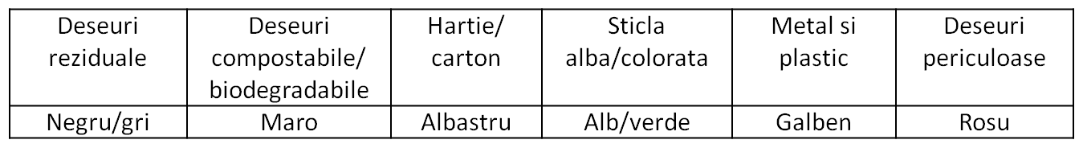 LEGE nr. 101 din 15 iunie 2011 (*republicată*)pentru prevenirea şi sancţionarea unor fapte privind degradarea mediuluiColectarea, transportul, valorificarea sau eliminarea de deșeuri, inclusiv supravegherea acestor operaţiuni şi întreţinerea ulterioară a spaţiilor de eliminare, care pot provoca decesul ori vătămarea gravă a unei persoane sau un prejudiciu semnificativ adus mediului, constituie infracţiune şi se pedepseşte cu închisoare de la 6 luni la 3 ani;Exportul sau importul de deșeuri cu încălcarea dispoziţiilor legale în domeniu, în cazul în care această activitate intră în domeniul de aplicare al art. 2 pct. 35 din Regulamentul (CE) nr. 1.013/2006 al Parlamentului European şi al Consiliului din 14 iunie 2006 privind transferurile de deșeuri, indiferent dacă transportul se efectuează prin una sau mai multe operaţiuni, se pedepseşte cu închisoare de la 2 la 7 ani.O.U.G. nr. 196 /2005 privind Fondul pentru mediu, cu toate modificările şi completările ulterioare OUG nr. 74/2018 pentru modificarea şi completarea Legii nr. 211/2011 privind regimul deşeurilor, a Legii nr. 249/2015 privind modalitatea de gestionare a ambalajelor şi a deşeurilor de ambalaje şi a Ordonanţei de urgenţă a Guvernului nr. 196/2005 privind Fondul pentru mediuVeniturile la Fondul pentru mediutaxele încasate de la proprietarii sau, după caz, administratorii de depozite pentru deșeurile inerte şi nepericuloase încredinţate de către terţi în vederea eliminării finale prin depozitare, în cuantumul prevăzut în anexa nr. 2 (contribuția pentru economia circulară):o contribuţie de 50 lei/tonă, datorată de unităţile administrativ-teritoriale sau, după caz, subdiviziunile administrativ-teritoriale ale municipiilor, în cazul neîndeplinirii obiectivului anual de reducere cu procentul prevăzut în anexa nr. 6 a cantităţilor de deșeuri eliminate prin depozitare din deșeurile municipale colectate prin operatorii serviciului public de salubrizare, plata făcându-se pentru diferenţa dintre cantitatea corespunzătoare obiectivului anual de diminuare şi cantitatea efectiv încredinţată spre reciclare;Taxa se declară şi se plăteşte anual de către unităţile administrativ-teritoriale, până la de 25 ianuarie a anului următor.O.U.G. nr. 195/2005 privind protecţia mediului, aprobată prin Legea nr. 265/2005, modificată și completată cu OUG nr. 117/2007 şi OUG  nr. 164/2008(Regimul deșeurilor – Capitolul IV)Gestionarea deșeurilor se realizează în condiții de protecție a sănătății populației și a mediului;Introducerea pe teritoriul României a deșeurilor în scopul eliminării este interzisă. În cazul valorificării, deșeurile pot fi introduse numai cu aprobarea Guvernului.Valorificarea deșeurilor se realizează numai în instalații, prin procese sau activități autorizate de autoritățile publice competente.Transportul (intern și internațional) și tranzitul de deșeuri se realizează în conformitate cu acordurile și convențiile la care România este parte și cu legislația națională  specifică. Ordin nr. 119 /2014 pentru aprobarea Normelor de igienă și sănătate publică privind mediul de viață al populațieiDistanțe minime pentru amenajarea platformelor destinate colectării deșeurilor – 10 m de ferestrele locuințelor;Condiții de amenajare pentru aceste platforme – împrejmuite, impermeabilizate, cu pantă de scurgere, sifon de scurgere racordat la canalizare;Distanțe minime pentru depozite și incineratoare de deșeuri periculoase și nepericuloase, rampe transfer – 1.000 m, 500 m, respectiv 200 m.Cap. V - Norme de igienă referitoare la colectarea, îndepărtarea şi neutralizarea deșeurilor solide.O.U.G nr. 57/2019 privind Codul Administrativ, cu modificările și completările ulterioareConsiliul Local:are atribuţii privind gestionarea serviciilor de interes local, asigură realizarea lucrărilor şi ia măsurile necesare implementării şi conformării cu prevederile angajamentelor asumate de România în calitate de stat membru al Uniunii Europene în domeniul protecţiei mediului şi gospodăririi apelor pentru serviciile furnizate cetățenilor;hotărăşte darea în administrare, concesionarea sau închirierea bunurilor proprietate publică a comunei, oraşului sau municipiului, după caz, precum şi a serviciilor publice de interes local, în condiţiile legii;asigură, potrivit competenţelor sale şi în condiţiile legii, cadrul necesar pentru furnizarea serviciilor publice de interes local privind serviciile comunitare de utilități publice de interes local;Primarul coordonează realizarea serviciilor publice de interes local prestate prin intermediul aparatului de specialitate sau prin intermediul organismelor prestatoare de servicii publice şi de utilitate publică de interes local.Legea nr. 51/2006, a serviciilor comunitare de utilităţi publice, republicată, cu modificările și completările ulterioareReglementează organizarea, funcționarea, finanțarea, monitorizarea și controlul serviciilor comunitare de utilități publice;Cadrul legal pentru organizarea și funcționarea ADI-urilor;Modul de realizare al gestiunii serviciilor de utilități publice: gestiunea directă sau gestiunea delegată;Reglementează proceduri-cadru pentru organizarea, derularea și atribuirea contractelor de delegare a gestiunii serviciilor de utilități publice;H.G. nr. 246/2006 pentru aprobarea Strategiei naționale privind accelerarea dezvoltării serviciilor comunitare deutilități publiceAutorităţile administraţiei publice locale - comunale, orăşeneşti, municipale, judeţene sau ale municipiului Bucureşti, după caz, adopta, conform reglementărilor în vigoare din domeniul serviciilor comunitare de utilităţi publice, strategii locale proprii privind accelerarea dezvoltării serviciilor comunitare de utilităţi publice, având la baza angajamentele asumate de România în procesul de negociere a acquisului comunitar; Autorităţile administraţiei publice locale de la nivelul municipiilor şi judeţelor vor înființa, prin hotărâri ale consiliilor municipale ori judeţene, după caz, prin reorganizarea aparatului propriu, structuri specializate denumite Unitatea municipală/județeană pentru monitorizarea serviciilor comunitare de utilităţi publice În cazul comunelor şi oraşelor, sarcina monitorizării, coordonării şi implementarii strategiilor locale privind accelerarea dezvoltării serviciilor comunitare de utilităţi publice, precum şi a planurilor de implementare aferente revine unităţilor judeţene pentru monitorizarea serviciilor comunitare de utilităţi publice, în cooperare cu autorităţile administraţiei publice locale vizate;De asemenea, PNGD propune, într-o abordare regională, un sistem integrat de management al deșeurilor în conformitate cu principiile UE privind managementul deșeurilor:prevenirea producerii de deșeuri: aplicarea tehnologiilor curate, economisirea materialului în timpul manufacturării şi introducerea standardelor noi de manufacturare pentru producerea bunurilor; prevenirea producerii deșeurilor necesită şi o schimbare în comportamentul consumatorilor, prin orientarea preferințelor acestora spre produsele cu o viață mai lungă;reciclarea deșeurilor urbane: nivelul reciclării materialelor recuperabile din deșeurile urbane va fi gradual crescut de la 1%, în prezent, la 60% în 2020;reciclarea deșeurilor speciale: rate speciale de recuperare au fost stabilite pentru deșeurile din împachetare, deșeurile petroliere şi deșeurile bateriilor şi acumulatorilor din plumb.Conform Strategiei Naţionale de Gestionare a Deșeurilor, organizarea activităţilor de colectare, transport şi eliminare a deșeurilor municipale este una dintre obligaţiile administraţiei publice locale.Strategiile de dezvoltare a serviciilor comunitare de utilităţi publice adoptate la nivel local, vor conţine prevederi pentru conformare acestora la cerinţele de mediu prevăzute în Tratatul de Aderare a României la Uniunea Europeană.  Astfel, se vor prevedea, în planurile de implementare, cerinţele şi indicatorii de performanță ai serviciilor publice de salubrizare a localităţilor în vederea îndeplinirii țintelor prevăzute pentru colectarea şi valorificarea ambalajelor şi deșeurilor de ambalaje, a baterilor şi acumulatorilor, a deșeurilor de echipamente electrice şi electronice s.a.În vederea implementării Directivei 1999/31/CE privind depozitarea deșeurilor, autorităţile judeţene au următoarele responsabilităţi:coordonează activitatea autorităţilor locale, în vederea realizării serviciilor publice de interes judeţean privind gestionarea deșeurilor;acordă autorităţilor locale spijin şi asistență tehnică în elaborarea planurilor locale de gestiune a deșeurilor;adoptă Planurile Judeţene privind Gestiunea Deșeurilor;hotărăsc asocierea cu alte autorităţi ale administraţiei publice locale şi/sau judeţene pentru realizarea unor lucrări de interes public privind gestiunea deșeurilor;analizează propunerile făcute de autorităţile administraţiei publice locale - comunitare, orăşeneşti, municipale - în vederea elaborării prognozelor pentru refacerea şi protecţia mediului;urmăresc şi asigură respectarea de către autorităţile locale a prevederilor actelor normative din domeniul gestiunii şi depozitarii deșeurilor, elaborează, revizuiește şi publică planuri de gestionare adeșeurilor la nivel judeţean.În vederea implementarii Directivei 1999/31/CE privind depozitarea deșeurilor, autorităţile locale - comunitare, orăşeneşti, municipale – au următoarele responsabilităţi:a) urmăresc şi asigură:îndeplinirea prevederilor din Planurile de Gestionare a Deșeurilor şi asigură curăţenia localităţilor prin: sistemul de colectare, transport, neutralizare, valorificare, incinerare şi depozitare finală;implementarea şi controlul funcționării sistemului, inclusiv respectarea etapizării colectării selective a deșeurilor;dotarea căilor de comunicaţie şi a locurilor publice de colectare cu un număr suficient de recipiente pentru colectarea selectivă a deșeurilor;colectarea selectivă şi transportul la timp al întregii cantităţi de deșeuri produse pe teritoriul localităţilor;existența unor depozite finale pentru deșeurile colectate selectiv, dimensionate corespunzător şi amenajate pentru a asigura protecţia sănătăţii populaţiei şi a mediului;interzicerea depozitării deșeurilor în alte locuri decât cele destinate depozitelor stabilite prin documentaţiile urbanistice;elaborarea de instrucţiunii pentru agenţii economici, instituţii şi populaţie privind modul de gestionare a deșeurilor în cadrul localităţilor şi aducerea la cunoștință acestora prin mijloace adecvate;b) aproba studii şi prognoze privind gestionarea deșeurilor;c) hotărăsc asocierea cu alte autorităţi ale administraţiei publice locale, precum şi colaborarea cu agenţii economici, în scopul realizării unor lucrări de interes public privind gestiunea deșeurilor;d) acţionează pentru refacerea şi protecţia mediului.Zona 1Rădăuți(UAT-uri)PopulațiaZona 2Gura Humorului(UAT-uri)PopulațiaRădăuți23.100Gura Humorului13.253Siret7.734Frasin5.698Vicovu de Sus12.905Solca2.122Milișăuți4.853Total urban21.073Total urban48.592Capu Câmpului2.196Arbore6.666Cacica3.682Bălcăuți3.046Mănăstirea Humorului3.207Bilca3.554Ostra 2.985Brodina3.294Păltinoasa4.870Burla2.094Pârteștii de Jos2.756Calafindești2.529Poienii Solca1.616Dornești3.895Slatina4.783Frătăuții Noi5.690Stulpicani5.857Frătăuții Vechi4.359Valea Moldovei3.807Gălănești2.552Total rural35.759Grămești3.008Total zona 256.832Grănicești4.405Horodnic de Jos1.987Horodnic de Sus5.095Iaslovăț3.138Marginea8.484Mușenița1.856Putna3.541Satu Mare3.565Șerbăuți2.824Straja5.053Sucevița2.740Ulma1.991Vicovu de Jos5.878Voitinel4.352Volovăț 4.912Zamostea2.826Total rural103.334Total zona 1151.926Zona 3 Fălticeni(UAT-uri)PopulațiaZona 4Câmpulung Moldovenesc(UAT-uri)PopulațiaFălticeni24.944Câmpulung Moldovenesc16.215Dolhasca9.986Total urban16.215Total urban34.930Frumosu3.194Baia6.355Moldovița4.930Bogdănești3..878Sadova2.267Boroaia4.552Vama5.383Cornu Luncii6.562Vatra Moldoviței4.066Dolhești3.474Total rural19.840Drăgușeni2.403Total zona 436.055Fântâna Mare2.219Forăști 4.415Zona 5Vatra Dornei(UAT-uri)Hârtop2.251Broșteni5.339Horodniceni3.257Vatra Dornei13.992Mălini6.256Total urban19.331Preutești6.671Coșna1.441Rădășeni3.546Crucea1.818Rașca5.012Dorna Arini2.804Vadu Moldovei3.961 Dorna Candrenilor2.818Total rural64.812Panaci2.142Total zona 399.742 Poiana Stampei2.060Șaru Dornei3.940Total rural17.023Total zona 536.354Zona 6Moara(UAT-uri)PopulațiaZona 7Pojorâta(UAT-uri)PopulațiaSuceava89.332Breaza1.500Cajvana6.692Cârlibaba1.703Salcea8.742Ciocănești1.373Liteni9.305Fundu Moldovei3.565Total urban114.071Iacobeni1.827Adâncata4.000Izvoarele Sucevei2.047Bălăceana1.508Moldova Sulița1.850Berchișești2.826Pojorâta    2.885Boșanci6.666Total zona 716.750Botoșana2.127Bunești2.329Ciprian Porumbescu1.825Comănești2.077Dărmănești5.186Drăgoiești2.330Dumbrăveni7.421Fântânele4.809Hânțești3.578Ilișești2.739Ipotești5.590Mitocu Dragomirnei4.403Moara4.349Pătrăuți4.531Șcheia9.501Siminicea2.688Stroiești3.278Todirești5.217Udești7.506Verești6.239Vulturești3.368Zvoriștea6.075Total rural112.166Total zona 6226.237Categorii de deșeuri municipaleCantitate, (tone/an)Cantitate, (tone/an)Cantitate, (tone/an)Cantitate, (tone/an)Cantitate, (tone/an)Categorii de deșeuri municipale20152016201720182019Deșeuri menajere și similare colectate în amestec, din care:95.06392.77596.642101.232103.820Deșeuri menajere colectate în amestec81.26478.24982.84886.61387.050Deșeuri similare colectate în amestec13.79914.52613.79414.61916.770Deșeuri menajere și similare colectate separat, din care:3.1014.7275.3714.3849.223Deșeuri menajere colectate separat2.5134.0054.0803.2567.430Deșeuri similare colectate separat5887221.2911.1281.793Deșeuri din grădini și parcuri2.0241.5831.4088291.192Deșeuri din piețe1.6991.7331.7211.842357Deșeuri stradale7.89710.0059.86510.3213.786Deșeuri menajere generate și necolectate5.3765.3332.8329590Total115.160116.156117.839119.567118.378Medii de rezidențăGrad de acoperire cu servicii de salubrizare, (%)Grad de acoperire cu servicii de salubrizare, (%)Grad de acoperire cu servicii de salubrizare, (%)Grad de acoperire cu servicii de salubrizare, (%)Grad de acoperire cu servicii de salubrizare, (%)Grad de acoperire cu servicii de salubrizare, (%)Grad de acoperire cu servicii de salubrizare, (%)Medii de rezidență2013201420152016201720182019Total94,1692,4194,8995,0196,9998,65100,00Mediul urban94,4796,4798,5898,4199,84100,00100,00Mediul rural93,9389,5892,3492,6695,0397,72100,00Indici de generare deșeuri20152016201720182019La nivel naționalLa nivel naționalLa nivel naționalLa nivel naționalLa nivel naționalLa nivel naționalDeșeuri menajere (Kg/loc*zi) – mediul urban0,660,660,660,650,65Deșeuri menajere (Kg/loc*zi) – mediul rural0,310,310,310,300,30La nivel județeanMediul urbanMediul urbanMediul urbanMediul urbanMediul urbanDeșeuri menajere (Kg/loc*an)219216221225207Deșeuri menajere (Kg/loc*zi)0,600,590,600,620,56Mediul ruralMediul ruralMediul ruralMediul ruralMediul ruralDeșeuri menajere (Kg/loc*an)1171218991112Deșeuri menajere (Kg/loc*zi)0,320,330,240,250,31Nr. Crt.Tip deşeuTotal județ%1Deșeuri biodegradabile55.292Hârtie, carton5.223Deșeuri compozite1.614Textile0.965Textile sanitare/pampers0.716Deșeuri periculoase din deșeuri menajere0.257Material plastic6.358Combustibile neclasate2.199Sticlă4.4910Metale feroase0.4411Metale neferoase0.9512Incombustibile neclasate6.4513Elemente cu granulometrie fină, mai mică de 20 mm15.0914Cantitatea totală analizată100,00Categorii de materialDeșeuri din piețeDeșeuri stradaleDeșeuri din parcuri și grădiniCompoziție (% de masă)Compoziție (% de masă)Compoziție (% de masă)Hârtie și carton7,910,10Materiale plastice6,99,70Metale1,92,20Sticlă2,74,40Lemn1,22,90Biodegradabile74,060,293,1Altele5,410,56,9Total100100100Instalatie de sortareCapacitate proiectata (t/an)Autorizatie de mediu (numar si valabilitate)Tipuri de deseuri sortateCodul operatiunii de valorificareStație de sortare Moara,  parte integrată a Centrului de Management Integrat al Deșeurilor Moara28.600Autorizație de mediu nr. 3/14.11.2018, valabilă pe toată perioada în care beneficiarul acesteia obține viză anuală15 01 01; 15 01 02; 15 01 04; 20 01 01; 20 01 39; 20 01 40R1; R3; R4; R12;Stație tratare mecanică (sortare)  Rădăuți18.000Autorizație de mediu nr. 452/20.11.2009, revizuită la 30.11.2011Autorizație de mediu nr. 21/17.01.202015 01 01; 15 01 02; 20 01 01; 20 01 39; 20 01 40; 20 03 01;               20 01 02R12Linie de sortare Gura Humorului6.000Autorizație de mediu nr. 305/31.07.2009 transferata la SC DIASIL SERVICE SRL din 19.04.2011In procedura de reautorizare15 01 01; 15 01 02; 20 01 01; 20 01 39; 20 01 40; 20 03 01; 20 01 02R12Linie de sortare Siret10.900Autorizație de mediu nr. 133/02.04.2012 revizuită la data de 29.05.2017, revizuită la data de 21.08.201819 12 01, 19 12 04, 15 01 01, 15 01 02R12Staţie de sortare Ilișești, nr. cadastral 12033.000Autorizație de mediu nr. 256/30.10.2017, revizuită la 28.10.201915 01 01; 15 01 02; 15 01 03; 15 01 04; 15 01 05; 15 01 06; 15 01 07; 15 01 09; 20 01 01; 20 01 02; 20 01 10; 20 01 11; 20 01 38; 20 01 39; 20 01 40; 20 02 01; 20 03 01;  20 03 07R12Staţie de sortare Ilișești, nr. 7683.600Autorizație de mediu nr. 322/10.08.2009, revizuită la 22.02.201907 02 13; 15 01 01; 15 01 02; 15 01 03; 15 01 04; 15 01 05; 15 01 06; 15 01 07; 15 01 09; 16 01 19; 16 01 17; 16 01 18;  20 01 01;  20 01 39; 20 01 40; 17 04 01; 17 04 02; 17 04 05; 17 04 07; 20 01 10; 20 01 11; 20 03 01; 20 02 01; 20 03 07R3, R12Linie de sortare Marginea2.500Autorizație de mediu nr. 315/23.08.2013, revizuită la data de 05.02.202003 01 05, 07 02 13, 13 02 06*, 15 01 01, 15 01 02, 15 01 03, 15 01 04, 15 01 06, 15 01 07, 15 01 09, 15 01 10*, 16 01 03, 16 01 07*, 16 01 17, 16 01 18, 16 01 19, 16 01 20, 16 01 22, 16 02 11*, 16 02 13*, 16 02 14, 17 01 01, 17 01 02, 17 01 03, 17 02 01, 17 02 02, 17 04 02, 17 04 03, 17 04 04, 17 04 05, 17 04 11, 19 12 0119 12 02, 19 12 03, 19 12 04, 19 12 1220 01 01, 20 01 21*, 20 01 23*, 20 01 26, 20 01 33*, 20 01 35*, 20 01 36, 20 01 37*, 20 01 39, 20 03 01R 12, D 10ZonaBunuri de infrastructurăUAT prevăzute iniţial a fi deservite (partenerii Phare)UAT deservite în prezentProiectul prin care au fost finanţate bunurile respective1 RădăuţiStaţie de tratare mecanică a deşeurilor1 autogunoieră compactoare138 containere de 1,1 mcRădăuţiRădăuţiPHARE CES 2004 – RO 2004/016-772.04.01.04.01.01.09 „Reabilitarea sistemului de colectare şi transport şi construcţia unei staţii de tratare mecanică a deşeurilor în municipiul Rădăuţi”1 Rădăuţi21 puncte de colectare350 containere de 1,1 mc2.065 pubele de 240 l2 autogunoiere compactoare de 16 mc30.000 buc saci plasticMarginea, Solca, Suceviţa, Horodnicu de Jos, Horodnicu de SusMarginea, Solca, SuceviţaPHARE 2005 CES – RO2005/017-553.04.01.04.01.09 -  “Organizarea sistemului de colectare selectivă a deşeurilor menajere şi reciclabile din zona Marginea”2 Gura HumoruluiStaţie de sortare şi transfer490 containere de 1,1 mc2.728 pubele2 autogunoiere compactoare1 încărcător frontal116 puncte de colectare Gura Humorului, Mânăstirea Humorului, Frasin, Valea Moldovei, Stulpicani şi OstraGura Humorului, Valea MoldoveiPHARE CES 2004 – RO 2004/016-772.04.01.04.01.01.07 – „Sistem de colectare selectivă şi amenajare staţie de transfer în zona localităţii Gura Humorului, judeţul Suceava”3 Fălticeni11.219 pubele de 120 l592 pubele de 240 l5 autogunoiere compactoare de 9 mc23.622 saci de plasticBaia, Cornu Luncii, Boroaia, Forăşti, MăliniBaia, Cornu Luncii, Boroaia, Forăşti, MăliniPHARE CES 2004 – „Implementarea sistemului de colectare şi transport deşeuri menajere în com. Cornu Luncii, Baia, Boroaia, Forăşti şi Mălini”5 Vatra DorneiStaţie de transfer180 puncte de colectare660 containere de 1,1 mc4.692 pubele3 autogunoiere compactoare de 16 mc1 tractor remorcă pentru colectarea deşeurilor voluminoase / DEEE / construcţii-demolăriVatra DorneiVatra DorneiPHARE CES 2004 – RO 2004/016-772.04.01.04.01.01.10 „Reabilitarea sistemului de colectare şi transport şi realizarea unei staţii de transfer a deşeurilor municipale în Vatra Dornei”5 Vatra Dornei150 platforme betonate de 10 mp3 autogunoiere compactoare de 16 mc4.000 pubele de 240 l600 containere de 1,1 mcPanaci, Şaru Dornei, Dorna AriniPanaci, Şaru Dornei, Dorna AriniPHARE CES 2006 – RO2006/018-147.04.01.04.01.47  “Ţara Dornelor curată”- sistem integrat de gestiune a deşeurilor în trei comune din Bazinul Dornelor: Panaci, Şaru Dornei şi Dorna AriniZonaBunuri de infrastructuraOperator / acţionarUAT care gestionează/deleagă Modalitatea de gestiune a serviciuluiData   expirării contractului1 RădăuţiStaţie de tratare mecanică a deşeurilorSC Servicii Comunale SA – (operator public) Municipiul Rădăuţi Gestiune directă prin concesiune Contract de concesiune nr. 2318/03.03.2018, (atribuire directă unui operator public)05.03.2028 2 Gura HumoruluiStaţie de sortare şi transferSC DIASIL SERVICE SRL (operator privat)Gura HumoruluiGestiune delegată prin concesiune Contract nr. de concesiune nr. 1582/28.02.2011 28.02.20227 Vatra DorneiStaţie de transferSC ECOLOGICA VATRA DORNEI SRL (operator public)  Vatra Dornei Gestiune delegată prin concesiune Contract de concesiune nr. 31377/1.11.2018 (atribuire directă unui operator public)01.11.2023Nr. crt.LocalitateaContainere reziduale(1,1 mc metalCapac bombat)Hârtie/carton(1,1 mc plasticcapac plat)Plastic(1,1 mc plasticcapac rotund)Sticlă(1,1 mc metalcapac rotund)Mediul urbanMediul urbanMediul urbanMediul urbanMediul urbanMediul urban1BROȘTENI901733132CAJVANA601735133CÂMPULUNG MOLDOVENESC903050204DOLHASCA1602363205FĂLTICENI1263161306LITENI1602651187MILIȘĂUȚI601630138RĂDĂUȚI1402045209SALCEA7020361710SIRET6000011VICOVU DE SUS11030502212*SOLCA60162614TOTAL URBANTOTAL URBAN1186246480200Nr. crtLocalitateaREZIDUALE(1,1 mc metalcapac bombat)PLASTIC(1,1 mc plasticcapac rotund)STICLĂ(1,1 mc metalcapac rotund)Mediul ruralMediul ruralMediul ruralMediul ruralMediul rural1ADÂNCATA57982ARBORE7114143BĂLĂCEANA20654BĂLCĂUȚI38765BERCHIȘEȘTI33656BOGDĂNEȘTI60987BOSANCI7314148BOTOȘANA30659BREAZA307510BRODINA428711BUNEȘTI317612BURLA266513CACICA66121214CALAFINDEȘTI337515CAPU CÂMPULUI378616CÂRLIBABA256517CIOCANEȘTI226418CIPRIAN PORUMBESCU267519COMANEȘTI438720COSNA196521CRUCEA256522DĂRMĂNEȘTI67121123DOLHEȘTI469824DORNA CANDRENILOR489825DORNEȘTI5110926DRĂGOIEȘTI307527DRĂGUȘENI337528DUMBRĂVENI49111029FÂNTANA  MARE317530FÂNTINELE5610931FRĂTĂUȚII NOI64111132FRĂTĂUȚII VECHI5410933FRUMOSU508734FUNDU MOLDOVEI66141235GĂLĂNEȘTI317536GRĂMEȘTI367637GRĂNICEȘSTI61151538HÂNTEȘTI56121239HÂRTOP306540HORODNICENI62151541IACOBENI268642IASLOVAȚ318743ILISEȘTI318744IPOTEȘTI73181845IZVOARELE SUCEVEI216446MITOCU DRAGOMIRNEI389847MOARA4110948MOLDOVA  SULIȚA145449MOLDOVIȚA60141450MUȘENIȚA286451PĂLTINOASA58181752PÂRTEȘTI DE JOS347553PĂTRĂUȚI4410954POIANA STAMPEI298755POIENI SOLCA257656POJORÂTA318757PREUTEȘTI83181758PUTNA419859RĂDĂȘENI66141460RÂȘCA56101061SADOVA266562SATU MARE4110963ȘCHEIA83161664ȘERBĂUTI3710965SIMINICEA389866SLATINA59111067STRAJA60111068STROIEȘTI409869TODIREȘTI105272670UDEȘTI85161571ULMA287672VADU MOLDOVEI5810973VAMA61131274VATRA MOLDOVITEI5310975VEREȘTI83222176VICOVU  DE  JOS61141377VOIȚINEL419878VOLOVAȚ489779VULTUREȘTI537780ZAMOSTEA377681ZVORAȘTEA751614TOTAL RURALTOTAL RURAL3730802718Medii de rezidențăNr. total platformeTip 11 containerTip 22 containereTip 33 containereTip 44 containereTip 55 sau 6 containereUrban9010313698176Rural34122367195677TOTAL1.2422267107193853MediulNr crtUATnr platforme cu 1 euro-containernr platforme cu 2 euro-containernr platforme cu 3 euro-containernr platforme cu 4 euro-containernr platforme cu 5 -6 euro-containerTOTAL PLATFORMEZONA 1 RĂDĂUȚIZONA 1 RĂDĂUȚIZONA 1 RĂDĂUȚIZONA 1 RĂDĂUȚIZONA 1 RĂDĂUȚIZONA 1 RĂDĂUȚIZONA 1 RĂDĂUȚIZONA 1 RĂDĂUȚIZONA 1 RĂDĂUȚIZONA 1 RĂDĂUȚIUrban1Milișăuți00001212Urban2Rădăuți00218525Urban3Siret0Urban4Vicovu de Sus00003131Rural5Arbore 1515Rural6Bălcăuți 77Rural7Bilca 0Rural8Brodina 88Rural9Burla 66Rural10Calafindești 77Rural11Dornești 99Rural12Fratăuții Noi 1212Rural13Frătăuții Vechi 1010Rural14Gălănești 55Rural15Grămești 14813Rural16Grănicești 1515Rural17Horodnicu de Jos 0Rural18Horodnicu de Sus 0Rural19Iaslovat 77Rural20Marginea 0Rural21Mușenița 11338Rural22Putna 88Rural23Satu Mare 99Rural24Șerbăuți 7916Rural25Straja 1010Rural26Sucevița 0Rural27Ulma 66Rural28Vicovu de Jos 1313Rural29Voiținel 88Rural30Volovăț99Rural31Zamostea 323412ZONA 2 GURA HUMORULUIZONA 2 GURA HUMORULUIZONA 2 GURA HUMORULUIZONA 2 GURA HUMORULUIZONA 2 GURA HUMORULUIZONA 2 GURA HUMORULUIZONA 2 GURA HUMORULUIZONA 2 GURA HUMORULUIZONA 2 GURA HUMORULUIZONA 2 GURA HUMORULUIUrban32Gura Humorului0Urban33Frasin0Urban34Solca291425Rural35Cacica 1414Rural36Capu Câmpului 88Rural37Mănăstirea Humorului 0Rural38Ostra 0Rural39Păltinoasa 110819Rural40Pârțeștii de Jos 257Rural41Poieni Solca 66Rural42Slatina 99Rural43Stulpicani 0Rural44Valea Moldovei 0ZONA 3 FĂLTICENIZONA 3 FĂLTICENIZONA 3 FĂLTICENIZONA 3 FĂLTICENIZONA 3 FĂLTICENIZONA 3 FĂLTICENIZONA 3 FĂLTICENIZONA 3 FĂLTICENIZONA 3 FĂLTICENIZONA 3 FĂLTICENIUrban45Fălticeni3372235Urban46Dolhasca1116102562Rural47Baia 0Rural48Bogdănești 11213Rural49Boroaia 0Rural50Cornu Luncii 0Rural51Dolhesti 189Rural52Drăgușeni 77Rural53Fântâna Mare 66Rural54Forăști 0Rural55Hârtop 55Rural56Horodniceni 1515Rural57Mălini 0Rural58Preutești 1717Rural59Rădășeni 131721Rural60Râșca 1111Rural61Vadu Moldovei 3912ZONA 4 CÂMPULUNG MOLDOVENESCZONA 4 CÂMPULUNG MOLDOVENESCZONA 4 CÂMPULUNG MOLDOVENESCZONA 4 CÂMPULUNG MOLDOVENESCZONA 4 CÂMPULUNG MOLDOVENESCZONA 4 CÂMPULUNG MOLDOVENESCZONA 4 CÂMPULUNG MOLDOVENESCZONA 4 CÂMPULUNG MOLDOVENESCZONA 4 CÂMPULUNG MOLDOVENESCZONA 4 CÂMPULUNG MOLDOVENESCUrban62Câmpulung Moldovenesc102131Rural63Frumosu 1111417Rural64Moldovița 1414Rural65Sadova 55Rural66Vama 1414Rural67Vatra Moldoviței 102618ZONA 5 VATRA DORNEIZONA 5 VATRA DORNEIZONA 5 VATRA DORNEIZONA 5 VATRA DORNEIZONA 5 VATRA DORNEIZONA 5 VATRA DORNEIZONA 5 VATRA DORNEIZONA 5 VATRA DORNEIZONA 5 VATRA DORNEIZONA 5 VATRA DORNEIUrban68Broșteni12610735Urban69Vatra Dornei0Rural70Coșna 66Rural71Crucea 1112115Rural72Dorna Arini 0Rural73Dorna Candrenilor 11516Rural74Panaci 0Rural75Poiana Stampei 88Rural76Șaru Dornei 0ZONA 6 MOARAZONA 6 MOARAZONA 6 MOARAZONA 6 MOARAZONA 6 MOARAZONA 6 MOARAZONA 6 MOARAZONA 6 MOARAZONA 6 MOARAZONA 6 MOARAUrban77SuceavaUrban78Liteni291645Urban79Salcea31720Urban80Cajvana2020Rural81Adâncata 21113Rural82Bălăceana 415Rural83Berchișești 11158Rural84Bosanci 51318Rural85Botoșana 8210Rural86Bunești 448Rural87Ciprian Porumbescu 55Rural88Comănești 3710Rural89Dărmănești 1515Rural90Drăgoiești 66Rural91Dumbrăveni 99Rural92Fântanele 1212Rural93Hăntești 1212Rural94Ilișești 9312Rural95Ipotești 1818Rural96Mitocu Dragomirnei 88Rural97Moara 34512Rural98Pătrăuți 99Rural99Șcheia 1717Rural100Siminicea 0030710Rural101Stroiești 189Rural102Todirești 2727Rural103Udești 2020Rural104Verești 2020Rural105Vulturești 12517Rural106Zvoriștea 31619ZONA 7 POJORÂTAZONA 7 POJORÂTAZONA 7 POJORÂTAZONA 7 POJORÂTAZONA 7 POJORÂTAZONA 7 POJORÂTAZONA 7 POJORÂTAZONA 7 POJORÂTAZONA 7 POJORÂTAZONA 7 POJORÂTARural107Breaza 7411Rural108Cârlibaba 9615Rural109Ciocănești 44Rural110Fundu Moldovei 1414Rural111Iacobeni 718Rural112Izvoarele Sucevei 44Rural113Moldova-Sulița 224Rural114Pojorâta 77Staţie de transferNumăr containereNumăr containereNumăr containereStaţie de transferDeşeuri periculoaseDeşeuri voluminoaseDEEERădăuţi144Fălticeni122Câmpulung Moldovenesc222Gura Humorului123Vatra Dornei222Categorii de deșeuri municipale, total judetCantitate, (tone/an)Cantitate, (tone/an)Cantitate, (tone/an)Cantitate, (tone/an)Cantitate, (tone/an)Cantitate, (tone/an)Cantitate, (tone/an)Cantitate, (tone/an)Cantitate, (tone/an)Cantitate, (tone/an)Cantitate, (tone/an)Categorii de deșeuri municipale, total judet20212022202320242025202620272028202920302031Deșeuri menajere în amestec și separat96.59796.29395.07894.78094.48494.18893.89493.60193.30893.01792.727Deșeuri similare colectate în amestec și separat20.97620.90820.84020.77320.70620.63920.57320.50620.44020.37420.309Deșeuri din grădini și parcuri2.2692.2632.25722.512.2452.2392.2332.2272.2212.2152.209Deșeuri din piete1.4601.3201.3161.3111.307582580579577576575Deșeuri stradale12.08212.04412.00511.96611.92811.88911.85111.81311.77511.73711.700Total deșeuri municipale generate133.384132.828131.496131.081130.669129.537129.131128.726128.322127.920127.520Categorii de deșeuri municipale, mediul urbanCantitate, (tone/an)Cantitate, (tone/an)Cantitate, (tone/an)Cantitate, (tone/an)Cantitate, (tone/an)Cantitate, (tone/an)Cantitate, (tone/an)Cantitate, (tone/an)Cantitate, (tone/an)Cantitate, (tone/an)Cantitate, (tone/an)Categorii de deșeuri municipale, mediul urban20212022202320242025202620272028202920302031Deșeuri menajere în amestec și separat56.13255.89254.74154.50854.27554.04353.81353.58353.35453.12652.900Deșeuri similare colectate în amestec și separat12.88312.82812.77312.71812.66412.61012.55612.50312.44912.39612.343Deșeuri din grădini și parcuri920916912908905901897893889885882Deșeuri din piete920916912908905180179179178177176Deșeuri stradale7.3627.3307.2997.2687.2377.2067.1757.1447.1147.0847.053Total deșeuri municipale generate78.21777.88376.63876.31175.98574.94074.62074.30273.98473.66973.354Categorii de deșeuri municipale, mediul ruralCantitate, (tone/an)Cantitate, (tone/an)Cantitate, (tone/an)Cantitate, (tone/an)Cantitate, (tone/an)Cantitate, (tone/an)Cantitate, (tone/an)Cantitate, (tone/an)Cantitate, (tone/an)Cantitate, (tone/an)Cantitate, (tone/an)Categorii de deșeuri municipale, mediul rural20212022202320242025202620272028202920302031Deșeuri menajere în amestec și separat40.46540.40140.33640.27340.20940.14540.08140.01839.95439.89139.828Deșeuri similare colectate în amestec și separat8.0938.0808.0678.0558.0428.0298.0168.0047.9917.9787.966Deșeuri din grădini și parcuri1.3491.3471.3451.3421.3401.3381.3361.3341.3321.3301.328Deșeuri din piete540404403403402401401400400399398Deșeuri stradale4.7214.7134.7064.6984.6914.6844.6764.6694.6614.6544.647Total deșeuri municipale generate55.16754.94554.85854.77154.68454.59754.51054.42454.33854.25254.165Nr. Crt.Tip deşeuTotal judet%1Deșeuri biodegradabile55,292Hârtie, carton5,223Deșeuri compozite1,614Textile0,965Textile sanitare/pampers0,716Deșeuri periculoase din deșeuri menajere*0,257Material plastic6,358Combustibile neclasate2,199Sticlă4,4910Metale feroase0,4411Metale neferoase0,9512Incombustibile neclasate6,4513Elemente cu granulometrie fină, mai mică de 20 mm15,09Total100,00Denumire20212022202320242025202620272028202920302031Ținta privind colectare separată a deşeurilor reciclabile55%60%65%70%75%80%80%80%80%80%80%Ținta privind colectarea separată a biodeșeurilor41%42%43%44%45%50%55%60%65%70%71%ZONA 1 URBAN   - la ST Rădăuți 20212022202320242025202620272028202920302031total rezidual, din care:9.3469.1828.8748.7168.5618.4058.3698.3348.2998.2658.230rezidual +bio9.0328.8698.5688.4118.2588.1038.0688.0358.0017.9677.934voluminoase (campanii)290289283282280279278276275275273periculoase (campanii)2424232323232323232323reciclabil1.3491.4671.5561.6691.7801.8911.8831.8741.8671.8581.850hartie/carton484526558598638678675672669666663plastic/metal547595631678723768764760758754751sticla318346367393419445444442440438436voluminoase la cerere3232313131313131313030periculoase la cerere33333333222C&D la cerere4.8164.7784.7404.7024.6644.6274.5914.5544.5184.4824.444ZONA 1 RURAL   - la ST Rădăuți20212022202320242025202620272028202920302031total rezidual, din care:9.8519.7069.5629.4189.2739.1319.1169.1029.0889.0739.059rezidual +bio9.5219.3769.2339.0898.9458.8038.7898.7758.7618.7478.733voluminoase (campanii)305305304304303303302302302301301periculoase (campanii)2525252525252525252525reciclabil1.4231.5491.6771.8021.9292.0532.0492.0452.0422.0402.038hartie/carton510555601646691735734733732731730plastic/metal578629681732783834832830829828828sticla335365395424455484483482481481480voluminoase la cerere3434343434343434333333periculoase la cerere33333333333C&D la cerere5.1615.1345.1075.0805.0535.0265.0004.9734.9474.9214.892ZONA 2 URBAN   - la ST Gura Humorului20212022202320242025202620272028202920302031total rezidual, din care:4.0523.9823.8473.7793.7133.6463.6303.6153.5993.5833.569rezidual +bio3.9163.8473.7153.6473.5813.5153.4993.4853.4693.4543.440voluminoase (campanii)126125122122122121121120120119119periculoase (campanii)1010101010101010101010reciclabil586636675725772819816812809806801hartie/carton210228242260276294293291290289287plastic/metal238258274294314332331330328327325sticla138150159171182193192191191190189voluminoase la cerere1414141413131313131313periculoase la cerere22111111111C&D la cerere2.0882.0722.0552.0392.0232.0061.9901.9751.9591.9431.927ZONA 2 RURAL   - la ST Gura Humorului 20212022202320242025202620272028202920302031total rezidual, din care:3.4093.3603.3093.2593.2083.1603.1553.1503.1453.1393.134rezidual +bio3.2953.2463.1953.1453.0943.0473.0423.0373.0323.0263.021voluminoase (campanii)105105105105105104104104104104104periculoase (campanii)99999999999reciclabil492535581623668710709708706706705hartie/carton176192208223239254254253253253252plastic/metal200217236253271289288288287287287sticla116126137147158167167167166166166voluminoase la cerere1212121212121212121212periculoase la cerere11111111111C&D la cerere1.7861.7771.7671.7581.7491.7391.7301.7211.7121.7031.693ZONA 3 URBAN   - la ST Fălticeni20212022202320242025202620272028202920302031total rezidual, din care:6.8536.7476.5336.4336.3326.2326.2046.1796.1516.1256.100rezidual +bio6.6286.5236.3136.2136.1136.0145.9875.9635.9375.9125.888voluminoase (campanii)208207203203202201200199198197196periculoase (campanii)1717171717171717161616reciclabil8359079651.0331.1031.1711.1671.1611.1561.1511.145hartie/carton213231246264281299298296295294292plastic/metal394428455487520552550547545542540sticla228248264282302320319318316315313voluminoase la cerere2323232222222222222222periculoase la cerere22222211222C&D la cerere3.4623.4343.4073.3803.3533.3263.3003.2743.2483.2223.195ZONA 3 RURAL    - la ST Fălticeni20212022202320242025202620272028202920302031total rezidual, din care:6.1786.0875.9985.9085.8175.7265.7185.7095.7015.6915.683rezidual +bio5.9705.8805.7915.7015.6115.5205.5125.5045.4965.4865.479voluminoase (campanii)192191191191190190190189189189188periculoase (campanii)1616161616161616161616reciclabil8939721.0511.1301.2091.2881.2851.2831.2801.2791.276hartie/carton320348377405433462461460459459458plastic/metal362395427459491523522521520519518sticla211229247266285303302302301301300voluminoase la cerere2121212121212121212121periculoase la cerere22222222211C&D la cerere3.2373.2203.2033.1863.1693.1523.1353.1193.1023.0863.068ZONA 4 URBAN   - la ST Câmpulung Moldovenesc20212022202320242025202620272028202920302031total rezidual, din care:3.1183.0642.9612.9102.8582.8062.7952.7822.7702.7592.747rezidual +bio3.0142.9602.8582.8082.7562.7052.6942.6812.6702.6592.648voluminoase (campanii)9696959494939393929291periculoase (campanii)88888888888reciclabil451489519556593631628625622620617hartie/carton162175186199212226225224223222221plastic/metal183199211226241256255254252252251sticla106115122131140149148147147146145voluminoase la cerere1111101010101010101010periculoase la cerere11111111100C&D la cerere1.6071.5941.5821.5691.5571.5441.5321.5201.5081.4961.483ZONA 4 RURAL   - la ST Câmpulung Moldovenesc20212022202320242025202620272028202920302031total rezidual, din care:1.8921.8641.8371.8091.7821.7531.7501.7491.7461.7431.740rezidual +bio1.8281.8001.7731.7451.7181.6891.6861.6861.6831.6801.677voluminoase (campanii)5959595959595958585858periculoase (campanii)55555555555reciclabil273298321345369394394392392391391hartie/carton98107115124132141141141141140140plastic/metal111121130140150160160159159159159sticla6470768187939392929292voluminoase la cerere66666666666periculoase la cerere00000000000C&D la cerere991986980975970965960955950945940ZONA 5 URBAN   - la ST Vatra Dornei si CC Vatra Dornei20212022202320242025202620272028202920302031total rezidual, din care:3.7173.6533.5313.4683.4063.3443.3303.3163.3033.2883.274rezidual +bio3.5923.5283.4093.3473.2853.2243.2103.1973.1843.1703.156voluminoase (campanii)115115113112112111111110110109109periculoase (campanii)1010999999999reciclabil538584619664708753750746742739737hartie/carton193209222238254270269267266265264plastic/metal218237251270287305304303301300299sticla127138146156167178177176175174174voluminoase la cerere1313121212121212121212periculoase la cerere11111111111C&D la cerere1.9161.9011.8861.8711.8561.8411.8261.8121.7981.7831.768ZONA 5 RURAL   - la ST Vatra Dornei si CC Vatra Dornei20212022202320242025202620272028202920302031total rezidual, din care:1.6231.5991.5751.5511.5281.5051.5021.4991.4971.4941.493rezidual +bio1.5691.5451.5211.4971.4741.4511.4481.4451.4431.4401.439voluminoase (campanii)5050505050505050505050periculoase (campanii)44444444444reciclabil234255276298318338338338338338336hartie/carton849199107113121121121121121120plastic/metal95104112121130137137137137137137sticla5560657075808080808079voluminoase la cerere66666555555periculoase la cerere11111111111C&D la cerere850846841837833828824820815811806ZONA 6 URBAN   - la CMID Moara20212022202320242025202620272028202920302031total rezidual, din care:4.7574.6754.5184.4384.3594.2804.2614.2444.2254.2084.190rezidual +bio4.5984.5164.3624.2834.2044.1264.1084.0914.0734.0564.039voluminoase (campanii)147147144143143142141141140140139periculoase (campanii)1212121212121212121212reciclabil687746793849906963958954950946943hartie/carton246267284304325345343342340339338plastic/metal279303322345368391389387386384383sticla162176187200213227226225224223222voluminoase la cerere1716161615161615161515periculoase la cerere22111111111C&D la cerere2.4522.4322.4132.3942.3752.3562.3372.3182.3002.2822.262ZONA 6 RURAL   - la CMID Moara20212022202320242025202620272028202920302031total rezidual, din care:10.69210.53710.38010.22110.0669.9139.8969.8819.8659.8509.835rezidual +bio10.33310.17810.0229.8649.7109.5579.5409.5269.5109.4969.481voluminoase (campanii)331331330330329329329328328327327periculoase (campanii)2828282727272727272727reciclabil1.5461.6821.8201.9572.0942.2282.2252.2212.2182.2152.211hartie/carton554603652701750799798796795794792plastic/metal628683739795851904903902901900898sticla364396429461493525524523522521521voluminoase la cerere3737373737363636363636periculoase la cerere33344333333C&D la cerere5.6025.5735.5435.5145.4855.4565.4275.3995.3705.3425.311ZONA 7 RURAL   - la depozitul Pojorâta și SS Moara20212022202320242025202620272028202920302031total rezidual, din care:1.5981.5751.5511.5271.5041.4801.4781.4761.4741.4721.469rezidual +bio1.5441.5211.4971.4731.4501.4261.4251.4231.4211.4191.416voluminoase (campanii)5050505050504949494949periculoase (campanii)44444444444reciclabil230251272292313333332331331330330hartie/carton839098105112119119119119118118plastic/metal93102110118127135134134134134134sticla5459646974797978787878voluminoase la cerere55555555555periculoase la cerere11111111111C&D la cerere837832828824819815811806802798793ZONA 1 URBAN   - la ST Rădăuți 2021202120222022202320232024202420252025202620262027202720282028202920292030203020312031total rezidual, din care:2.3232.3232.2852.2852.2472.2472.2092.2092.1722.1721.9981.9981.9891.9891.9811.9811.9721.9721.9641.9641.9551.955rezidual +bio+ piete2.3232.3232.2852.2852.2472.2472.2092.2092.1722.1721.9981.9981.9891.9891.9811.9811.9721.9721.9641.9641.9551.955voluminoase (campanii)0000000000000000000000periculoase (campanii)0000000000000000000000reciclabil310310337337363363389389416416441441438438438438436436433433432432hartie/carton111111121121130130139139149149158158157157157157156156155155155155plastic/metal126126137137147147158158169169179179178178178178177177176176175175sticla73737979868692929898104104103103103103103103102102102102voluminoase la cerere0000000000000000000000periculoase la cerere6666666666666666666666C&D la cerere0000000000000000000000ZONA 1 RURAL   - la ST Radauti2021202120222022202320232024202420252025202620262027202720282028202920292030203020312031total rezidual, din care:2.1232.1232.0562.0562.0272.0271.9981.9981.9691.9691.9401.9401.9371.9371.9341.9341.9311.9311.9281.9281.9251.925rezidual +bio+ piete2.1232.1232.0562.0562.0272.0271.9981.9981.9691.9691.9401.9401.9371.9371.9341.9341.9311.9311.9281.9281.9251.925voluminoase (campanii)0000000000000000000000periculoase (campanii)0000000000000000000000reciclabil285285310310335335360360386386411411410410409409408408408408407407hartie/carton102102111111120120129129138138147147147147147147146146146146146146plastic/metal116116126126136136146146157157167167166166166166166166166166165165sticla67677373797985859191979797979696969696969696voluminoase la cerere0000000000000000000000periculoase la cerere6666666666666666666666C&D la cerere0000000000000000000000ZONA 2 URBAN   - la ST Gura HumoruluiZONA 2 URBAN   - la ST Gura Humorului202120212022202220232023202420242025202520262026202720272028202820292029203020302031total rezidual, din care:total rezidual, din care:1.0071.007991991974974958958942942866866862862859859855855852852848rezidual +bio+ pieterezidual +bio+ piete1.0071.007991991974974958958942942866866862862859859855855852852848voluminoase (campanii)voluminoase (campanii)000000000000000000000periculoase (campanii)periculoase (campanii)000000000000000000000reciclabilreciclabil135135145145157157169169180180192192190190190190189189187187187hartie/cartonhartie/carton484852525656606065656969686868686868676767plastic/metalplastic/metal555559596464696973737878777777777777767676sticlasticla323234343737404042424545454545454444444444voluminoase la cererevoluminoase la cerere000000000000000000000periculoase la cererepericuloase la cerere333333333333333333333C&D la cerereC&D la cerere000000000000000000000ZONA 2 RURAL   - la ST Gura HumoruluiZONA 2 RURAL   - la ST Gura Humorului202120212022202220232023202420242025202520262026202720272028202820292029203020302031total rezidual, din care:total rezidual, din care:735735711711701701691691681681671671670670669669668668667667666rezidual +bio+ pieterezidual +bio+ piete735735711711701701691691681681671671670670669669668668667667666voluminoase (campanii)voluminoase (campanii)000000000000000000000periculoase (campanii)periculoase (campanii)000000000000000000000reciclabilreciclabil9898107107116116125125133133142142142142142142141141141141141hartie/cartonhartie/carton353538384242454548485151515151515151515151plastic/metalplastic/metal404044444747515154545858585858585757575757sticlasticla232325252727292931313333333333333333333333voluminoase la cererevoluminoase la cerere000000000000000000000periculoase la cererepericuloase la cerere222222222222222222222C&D la cerereC&D la cerere000000000000000000000ZONA 3 URBAN   - la ST Fălticeni20212022202320242025202620272028202920302031total rezidual, din care:1.6701.6421.6151.5881.5621.4361.4301.4241.4181.4121.406rezidual +bio+ piete1.6701.6421.6151.5881.5621.4361.4301.4241.4181.4121.406voluminoase (campanii)00000000000periculoase (campanii)00000000000reciclabil222242261280298318315315313312310hartie/carton808794100107114113113112112111plastic/metal9098106114121129128128127127126sticla5257616670757474747373voluminoase la cerere012345678910periculoase la cerere44444444444C&D la cerere012345678910ZONA 3 RURAL    - la ST Fălticeni20212022202320242025202620272028202920302031total rezidual, din care:1.3311.2891.2711.2531.2351.2171.2151.2131.2111.2091.207rezidual +bio+ piete1.3311.2891.2711.2531.2351.2171.2151.2131.2111.2091.207voluminoase (campanii)00000000000periculoase (campanii)00000000000reciclabil178195210226242258257256256256256hartie/carton6470758187929292929292plastic/metal7279859298105104104104104104sticla4246505357616160606060voluminoase la cerere00000000000periculoase la cerere44444444433C&D la cerere00000000000ZONA 4 URBAN   - la ST Câmpulung Moldovenesc20212022202320242025202620272028202920302031total rezidual, din care:775762750737725667664661658655653rezidual +bio+ piete775762750737725667664661658655653voluminoase (campanii)00000000000periculoase (campanii)00000000000reciclabil103112121131139148148145145145145hartie/carton3740434750535352525252plastic/metal4246495356606059595959sticla2426293133353534343434voluminoase la cerere00000000000periculoase la cerere22222222222C&D la cerere00000000000ZONA 4 RURAL   - la ST Câmpulung Moldovenesc20212022202320242025202620272028202920302031total rezidual, din care:408395389384378372372371371370370rezidual +bio+ piete408395389384378372372371371370370voluminoase (campanii)00000000000periculoase (campanii)00000000000reciclabil5559646974797979787878hartie/carton2021232527282828282828plastic/metal2224262830323232323232sticla1314151617191919181818voluminoase la cerere00000000000periculoase la cerere11111111111C&D la cerere00000000000ZONA 5 URBAN   - la ST Vatra Dornei si CC Vatra Dornei20212022202320242025202620272028202920302031total rezidual, din care:931918905892880810804798792786783rezidual +bio+ piete931918905892880810804798792786783voluminoase (campanii)00000000000periculoase (campanii)00000000000reciclabil116124134141149160162164165168168hartie/carton4448525559636362626262plastic/metal5054596367717171707070sticla2222232323262831333636voluminoase la cerere00000000000periculoase la cerere22222222222C&D la cerere00000000000ZONA 5 URBAN   - la ST Vatra Dornei si CC Vatra Dornei20212022202320242025202620272028202920302031total rezidual, din care:350339334329324320319319318318317rezidual +bio+ piete350339334329324320319319318318317voluminoase (campanii)00000000000periculoase (campanii)00000000000reciclabil4751555964676767676767hartie/carton1718202123242424242424plastic/metal1921222426272727272727sticla1112131415161616161616voluminoase la cerere00000000000periculoase la cerere11111111111C&D la cerere00000000000ZONA 6 URBAN   - la CMID Moara20212022202320242025202620272028202920302031total rezidual, din care:1.1821.1631.1441.1251.1061.0171.0131.0081.0041.000995rezidual +bio+ piete1.1821.1631.1441.1251.1061.0171.0131.0081.0041.000995voluminoase (campanii)00000000000periculoase (campanii)00000000000reciclabil158171185198211225224223222221220hartie/carton5761667176808080797979plastic/metal6470758086919190909089sticla3740444750535352525252voluminoase la cerere00000000000periculoase la cerere33333333333C&D la cerere00000000000ZONA 6 RURAL   - la CMID Moara20212022202320242025202620272028202920302031total rezidual, din care:2.3042.2322.2002.1692.1372.1062.1032.1002.0962.0932.090rezidual +bio+ piete2.3042.2322.2002.1692.1372.1062.1032.1002.0962.0932.090voluminoase (campanii)00000000000periculoase (campanii)00000000000reciclabil309337364391419446445444444443442hartie/carton111121130140150160159159159159158plastic/metal125137148159170181181180180180180sticla7379869299105105105105104104voluminoase la cerere00000000000periculoase la cerere66666666666C&D la cerere00000000000ZONA 7 RURAL   - la depozitul Pojorâta și SS Moara20212022202320242025202620272028202920302031total rezidual, din care:344333329324319315314314313313312rezidual +bio+ piete344333329324319315314314313313312voluminoase (campanii)00000000000periculoase (campanii)00000000000reciclabil4750545962676767676767hartie/carton1718192122242424242424plastic/metal1920222425272727272727sticla1112131415161616161616voluminoase la cerere00000000000periculoase la cerere11111111111C&D la cerere00000000000OpțiuniAvantajeDezavantajeO 2.1. Contract de concesiuneResponsabilitățile pentru îndeplinirea obligațiilor de gestiunea deşeurilor trec în sarcina operatorului, ceea ce duce la:monitorizare mai eficientă, bazată pe monitorizarea în principale a rezultatelor, nu a proceselor un interes mai mare al operatorului pentru un serviciu eficient în interesul utilizatorilor şi al politicilor de mediu ale autorităților locale Control mai scăzut asupra activității operatoruluiPosibile blocaje în cazul asumării de către operator a unor responsabilităti disporoporționate față de veniturile încasateO .2 Contract de achiziție publică de prestări servicii un control mai mare al UAT/ADI asupra activităților operatoruluipreluarea celei mai mari părți a riscurilor de operare  de către UAT/ADI nu este în mod necesar cel mai eficient mod de a presta serviciul de utilitate publică. De exemplu, indicatorii de performanță se vor putea limita doar la evaluarea eficienței procesului în sine, fără preluarea altor riscuri externe controlului părților (de exemplu, preluarea de riscuri referitoare la fluctuațiile de cantități). Aceasta preluarea a riscurilor nu se va reflecta însă într-o scădere proporțioală a tarifelor operatorului. Modificări mai frecvente de tarife, operatorul preluând mai puține riscuri şi, astfel, orice intervenție asupra contractului va duce la modificări tarifare. OpţiuniAvantajeDezavantajeOpţiunea 1 7 contracte de delegare pentru activitatea de colectare şi transport (câte un contract pentru fiecare zonă )Este opţiunea reţinută de Aplicaţia de FinanţareAsigură o monitorizare la faţa locului  mai simplă pentru fiecare contract în parte, nefiind contracte de mari dimensiuni.Efort mare de coordonare a monitorizării la nivel de judeţ, fiind vorba de 7 contracte,Risc mare de ineficienţă a contractelor de colectare în zonele de mici dimensiuni (zonele 5, 6 și 7) datorită cantităţilor mici de deşeuri,Ineficienţa alocării resurselor pentru selectarea şi gestionarea a 7 contracte. Opţiunea 2 1 contract de delegare pentru activitatea de colectare şi transport în tot judeţulProcedură de selecţie mai simplă (un singur contract).Încurajarea participării unor operatori puternici, capabili să gestioneze activitatea în tot judeţul.Eficientizarea activităţii, fiind cuprinse şi zone cu cantităţi mai mari şi mai mici de deşeuri.Tarif unic contractat (fiind un operator unic).Judeţul Suceava este de dimensiuni mari, un singur contract având riscul de a nu putea fi gestionat de un singur operator,Riscul unui blocaj de mari dimensiuni în cazul în care operatorul întâmpină probleme financiare sau operaţionale,Un contract foarte mare se poate dovedi a fi mai greu de gestionat şi urmărit ,Operatorul ar putea întâmpina dificultăti în derularea contractului, având în vedere că va opera cu 2 tarife de depozitare (vor exista 2 contracte diferite pentru operarea depozitelor, deci 2 tarife diferite).Opţiunea 32 contracte de delegare cu 2 operatori:1 contract pentru zonele 1  Rădăuţi, 2 Gura Humorului, 3 Fălticeni şi 6 Moara1 contract pentru zonele 4 Câmpulung Moldovenesc, 5 Vatra Dornei şi 7 PojorâtaScade riscul ineficienţei unor contracte datorită cantităţilor de deşeuri prea mici generate în zona respectivă,Creşte eficienţa utilizării resurselor pentru operator şi implicit un nivel mai scăzut al tarifului,La nivel de judeţ va exista un număr rezonabil de contracte de delegare pentru colectare, relativ uşor de monitorizat şi gestionat,Fiecare contract de delegare acoperă zonele de colectare în conformitate cu alocarea lor la depozitele de deşeuri, astfel că pentru un contract de delegare să existe un singur depozit care îl deserveşte, deci un singur tarif de depozitare.La nivel de judeţ va exista un număr mai mare de contracte de delegare pentru colectare, care pot fi relativ greu de monitorizat şi gestionatExistența  mai multor tarife, lucru care poate crea disensiuni în rândul membrilor ADIOpțiunea 4 4 contracte de delegare cu 4 operatori1 contract pentru Zona 1 – Rădăuți1 contract pentru Zona 6 – Moara1 contract pentru zonele 2 Gura Humorului și  3 Fălticenicu depozitare finală la depozitul Moara1 contract pentru zonele 4 Câmpulung Moldovenesc, 5 Vatra Dornei și 7 Pojorâtacu depozitare finală la depozitul PojorâtaScade riscul ineficienţei unor contracte datorită cantităţilor de deşeuri prea mici generate în zona respectivă,Creşte eficienţa utilizării resurselor pentru operator şi implicit un nivel mai scăzut al tarifului,La nivel de judeţ va exista un număr rezonabil de contracte de delegare pentru colectare, relativ uşor de monitorizat şi gestionat,Fiecare contract de delegare acoperă zonele de colectare în conformitate cu alocarea lor la depozitele de deşeuri, astfel că pentru un contract de delegare să existe un singur depozit care îl deserveşte, deci un singur tarif de depozitare,Se elimină problemele tehnice și financiare care pot să apară ca urmare a unui singur operator pe zonele 1  Rădăuţi, 2 Gura Humorului, 3 Fălticeni şi 6 Moara.Zone cu populație diferită în mediu urban și mediul rural (ex. Rădăuți - populația din mediul rural reprezintă 65%; Moara -  populația din mediul rural reprezintă 46%);Existența mai multor tarife, lucru care poate crea disensiuni în rândul membrilor ADI.Opțiunea 1- din ușă în ușă/la stradă: saci de colectare-Opțiunea 2 - ușă în ușă /la strada -Opțiunea 3 - sistem de colectare stradal -Opțiunea 4sistem combinatAspecte tehniceAspecte tehniceAspecte tehniceAspecte tehniceDimensiuni disponibile De obicei sacii au 80, 120 sau 240 litri.Cetățenii, în mod frecvent, utilizează sacoșe de plastic de la cumpărături pentru a reduce costurile aferente sacilor, daca nu se impune utilizarea unora standard.120 litri, 240 litri și 360 litri din plastic de diferite culori, pubele de 110 litri pe rotile sunt disponibile. Eurocontainere de 1,1 m3 din plastic sau metal.Eurocontainere de 1,1 m3 din plastic sau metal. De obicei, pentru colectarea stradală se folosesc cele din metal, pentru a preveni pagubele cauzate de cenușă incinsă sau alte materiale fierbinți. Pentru colectarea deșeurilor reziduale pubele de 120 sau 240 l (pentru case) și eurocontainere de 1,1 mc pentru blocuri, pentru deșeurile reciclabile eurocontainere de 1,1 mc (la punctele fixe) și saci de 120 sau 240 l la case.Colectare Se impune frecvența de colectare mare.Efort fizic mare pentru personalul care realizează încărcarea.Probleme de legate de spațiu la depozitarea intermediară în case.Flexibilitate mare în frecvența de colectare.Efort fizic redus pentru personalul care realizează încărcarea.Probleme de legate de spațiu la depozitarea în curțile caselor sau grădini.Flexibilitate mare în frecvența de colectare.Efort fizic redus pentru personalul care realizează încarcarea.Probleme de legate de spațiul necesar la depozitarea pe stradă.Efortul fizic este mai mic pentru operator la colectarea de la punct fix, mai mare pentru colectarea din ușă în ușă.Efort mai mic pentru generatori la colectarea din ușă în ușă, mai mare pentru colectare la punct fix.Probleme de legate de spațiu necesar la depozitarea pe strada.Scor 1233Aspecte sociale și grad de acceptareAspecte sociale și grad de acceptareAspecte sociale și grad de acceptareAspecte sociale și grad de acceptareConfortul utilizatoruluiConfort mare pentru utilizator, deșeurile fiind colectate direct din locuințele individuale.Confort scăzut legat de spațiu: sacii trebuie depozitați în incinte până la data colectării.Conform mare de colectare: deșeurile sunt direct colectate de la case.Confort scăzut legat de spațiu: pubelele/containerele sunt amplasate în curți, grădini.Confort mediu legat de colectare la blocuri: deșeurile trebuie duse la container, care poate fi la distanță de 100 metri. Confort scăzut în zonele de case cauzat de distanțele mari până la  containere.Confort sporit legat de spațiu necesar: containerele sunt amplasate în stradă, în afara oricăror incinte, generatorii nu sunt deranjati de frecvența de colectare.Confort mediu legat de colectare la blocuri: deșeurile trebuie duse la container, care poate fi la distanță de 100 metri. Confort scăzut în zonele rezidențiale cauzat de distanțele mari până la  containere. Acesta poate fi crescut prin colectarea reciclabilelor în saci, dar scăzut din cauza spațiului: sacii trebuie depozitați în incinte până la data colectării.Scor:3312Posibile probleme (de mediu și sănătate) Posibile probleme (de mediu și sănătate) Posibile probleme (de mediu și sănătate) Posibile probleme (de mediu și sănătate) Probleme previzibileDaca deșeurile sunt plasate în stradă cu mai mult de 1 oră înainte de colectare, cerșetorii, pisicile sau câinii le pot rupe și deșeurile pot genera mirosuri, mizerie. Calitatea colectării separate este ridicată, generatorii care nu respectă codul de colectare separată pot fi individualizați.Calitatea colectării separate este ridicată, generatorii care nu respectă codul de colectare separată pot fi individualizați.Nu există prea mare control asupra colectării adecvate a deșeurilor în containerul potrivit. Nu poate fi tras la răspundere nimeni. Scade calitatea colectării separate.Dacă nu sunt accesibile containerele, deșeurile pot fi plasate lângă container, alterând mediul.Calitatea colectării separate este ridicată, generatorii pot aduce reciclabilele fie la punctul fix, fie în saci proprii (care pot fi individualizați dacă nu respectă codul de colectare).Colectarea deșeurilor reziduale doar în containere cu capac închis este avantajoasă dpdv al mediului și sănătății populației (mirosuri mai puține).Scor:1223CostCostCostCostInvesții în vehicule de colectare Presupunând o frecvență de colectare de 1 dată la 2 zile, numărul de vehicule impus este de 2-3 ori mai mare decât numărul de vehicule necesar  în cazul frecvenței de 1 dată pe săptămână.Foarte scăzute față de Opțiunea 1, datorită frecvenței reduse de colectare.Foarte scăzute față de Opțiunea 1 și mai scăzute față de Opțiunea 2 datorită frecvenței reduse de colectare (față de Opțiunea 1) și a numărului redus de puncte de încărcare față de Opțiunea 2.Costuri similare cu opțiunea 3.Investiții în saci / containereInvestiție doar în saci, ori, în cazul în care aceștia sunt achizitionați de generatorii de deșeuri, nu sunt impuse costuri.Investiție de 36-60 € / pubelă; 120 € / container de plastic (1,1 m3) și 500 € / container de metal – costuri de suportat de sistemul de colectare.Investiție de  120 € / container de plastic (1,1 m3) și 500 € / container de metal – costuri de suportat de sistemul de colectare.Investiție de  120 € / container de plastic (1,1 m3) și 500 € / container de metal – costuri de suportat de sistemul de colectare. În plus, se pot adăuga și costurile pentru saci.Costuri de operare Cele mai ridicate datorită frecvenței mari de colectare.Cost operațional în jur de 50-70% din Opțiunea 1.Cost operațional în jur de 70-90% din Opțiunea 2.Costuri operaționale mai mari decât în opțiunea 3 dar mai mici decât în opțiunile 1 și 2. Dacă se implementează opțiunea 4.3, cele mai mari costuri operaționale, urmată de optiunea 4.1Scor1232Posibilități de utilizare în zone rezidențiale obișnuitePosibilități de utilizare în zone rezidențiale obișnuitePosibilități de utilizare în zone rezidențiale obișnuitePosibilități de utilizare în zone rezidențiale obișnuiteZone urbaneBlocuri de apartamente (BdA)Neaplicabil BdA, neexistând un spațiu de depozitare a sacilor. Dacă deșeurile sunt plasate în stradă cu mai mult de 1 oră înainte de colectare, cerșetorii, pisicile sau câinii le pot împrăștia.Neaplicabil BdA, apartamentele nedispunând de locuri de depozitare pentru pubele.Aplicabil BdA, deoarece pubelele / containerele sunt amplasate în locuri special prevăzute.Aplicabil BdA, deoarece pubelele / containerele sunt amplasate în locuri special prevăzute.Case individualeAplicabil caselor.Dacă deșeurile sunt plasate în stradă cu mai mult de 1 oră înainte de colectare, cerșetorii, pisicile sau câinii le pot împrăștia.Foarte potrivit în cazul caselor individuale deoarece există suficient spațiu disponibil.Pubela va fi amplasată în afara caselor doar în momentul colectării.Neaplicabil caselor deoarece un container de 1,1 m3 deservește aproximativ 30 de case individuale, ceea ce ar implica o distanță mare de deplasare către container.Aplicabil caselor.2.Zone rurale Aplicabil zonelor rurale. Dacă deșeurile sunt plasate în stradă cu mai mult de 1 oră înainte de colectare, cerșetorii, pisicile sau câinii le pot împraștia.Aplicabil doar în cazul anumitor zone rurale, unde străzile dintre case sunt potrivite amplasării. Iarna anumite străzi sunt greu traficabile pentru operatori. Sistemul ar fi foarte scump deorece cantitatea deșeurilor generate de fiecare casa este foarte mică (0,4 kg/locuitor x zi).Aplicabil zonelor rurale, deoarece un container de 1,1 m3 poate fi plasat lângă strada/drumul principal iar operatorii le-ar putea descărca rapid, ceea ce ar reduce costurile în zonele sărace.Aplicabil zonelor ruraleScor1223Opţiune de colectareAvantajeDezavantajeOpţiunea 1 – colectarea separată a deşeurilor pe 4 fracţiiContainerele de colectare separată pentru platformele amenajate sunt deja achiziţionate, vor servi la colectarea separată a deşeurilor reciclabile (cele care alcătuiesc așa numita „fracție uscată”), deşeurile biodegradabile fiind colectate în amestec cu deşeurile reziduale (fracția umedă). Pubelele pentru deșeuri reziduale și sacii de colectare pentru reciclabile, ambele pentru colectarea din poartă în poartă, vor fi puse la dispoziția populației de către operatorul de salubrizare.Implementarea acestei opţiuni duce la uniformizarea sistemului de colectare separată a deşeurilor la nivelul întregului judet, în prezent doar o parte din populația județului colectând deşeurile separat pe 4 fracţii.Opțiunea nu mai este conformă cu prevederile legislative în vigoare în ceea ce priveste colectarea separată a deşeurilor menajere, care impune și implementarea colectării separate a deșeurilor biodegradabile.Colectarea separată a deşeurilor de hârtie şi carton asigură un grad redus de impurificare a acestora, asigurând în același timp şi un grad ridicat de valorificare.Colectarea separată a deşeurilor de sticlă reduce posibilele probleme de protecția muncii ce pot apărea la stația de sortare. Aceasta în cazul în care la stațiile de transfer aceste deşeuri sunt doar stocate temporar în vederea transportării la stația de sortare şi nu sunt amestecate în containerele de transfer cu celelalte tipuri de deşeuri. Opţiunea nu respectă din primii ani prevederile legale în vigoare în ceea ce privește colectarea separată şi tratarea deşeurilor biodegradabile menajere (parte a biodeşeurilor), dar conformarea cu aceste prevederi va fi realizată începând cu punerea în funcțiune a instalațiilor pentru tratarea deșeurilor biodegradabile propuse a se realiza prin PJGD.Pentru această opțiune, este necesară dotarea cu recipienți de colectare pentru fracția reziduală pentru populația de la case și cu saci pentru deșeurile reciclabile de hârtie/carton și plastic/metal. Furnizarea acestor recipienți va fi pusă în sarcina operatorului de salubrizare desemnat, ceea ce presupune costuri de investiții suplimentare care se vor regăsi în tariful perceput de la populație.Colectarea deşeurilor biodegradabile în amestec cu deşeurile reziduale şi eliminarea lor prin depozitare, neputând fi tratate în lipsa instalațiilor dedicate, nu va permite atingerea țintelor de reciclare pentru județ.Opţiunea 2 – colectarea separată a deşeurilor pe 5 fracţiiOpţiunea respectă prevederile legale în vigoare în ceea ce priveşte colectarea separată şi tratarea deşeurilor biodegradabile menajere (parte a biodeşeurilor).Opţiunea este conformă cu prevederile legislative în vigoare în ceea ce priveşte colectarea separată a deşeurilor reciclabile. Introducerea etapizată a colectării separate a deşeurilor biodegradabile, din momentul în care se pun în funcțiune instalații dedicate pentru tratarea aceastora, poate duce la obţinerea unei cantităţi semnificative de compost valorificabil în agricultură, asigurându-se astfel şi conformarea cu prevederile legislative.Colectarea separată pe 5 fracţii necesită reanalizarea funcţionării staţiilor de transfer, deoarece este necesară asigurarea transferului tot pe 5 fracţii.Necesită de asemenea, analizarea modului de funcţionare a amplasamentelor pentru tratarea in-situ a deșeurilor din parcuri și grădini din  mediul urban, pentru a vedea dacă în cadrul acestora pot fi tratate cantități mai mari, respectiv și pe cele de la populație. Trebuie, de asemenea, analizate costurile necesare pentru tratarea deșeurilor care provin de la populație și modalitatea în care acestea vor fi acoperite și sursa de acoperire (Primărie sau populație).OpţiuniAvantajeDezavantajeOpţiunea 1Instalaţia de transfer construită prin proiectul Phare CES rămâne în operare, asigurând transferul deşeurilor municiplale colectate din întreaga Zonă de colectare 2 şi se deleagă împreună cu operarea centrului public de colectare şi a  serviciului de colectare şi transport al deşeurilor în această zonă.Este utilizată în continuare instalaţia construită prin proiectul Phare CES;Eficienţa funcţionării staţiei de transfer creşte în contextul în care un singur operator are în operare și serviciul de colectare din Zona 2;Deşeurile reciclabile colectate separat sunt transferate prin intermediul staţiei până la Moara;Deoarece echipamentele suplimentare necesare sunt achiziţionate prin proiectul POS Mediu nu sunt necesare alte investiţii în echipamente.Necesită acceptul Consiliului Local al oraşului Gura Humorului pentru darea în administrare a instalaţiei, respectiv emiterea unei HCL în acest sens.Funcţionarea de mai mult timp a instalaţiei de transfer va necesita probabil investiţii suplimentare în modernizari/reabilitări din partea viitorului operator. Opţiunea 2Instalaţia construită prin proiectul Phare CES rămâne în operare iar aceasta este dată în administrarea CJ Suceava pentru a o delega unui operator împreună cu depozitul de la Moara.Opţiune selectată în Studiul de Fezabilitate aprobat;Este utilizată în continuare instalaţia construită prin proiectul Phare CES;Deoarece echipamentele suplimentare necesare sunt achiziţionate prin proiectul POS Mediu nu sunt necesare alte investiţii în echipamente.Necesită acceptul Consiliului Local al oraşului Gura Humorului pentru darea în administrare Consiliului Judeţean a instalaţiei, respectiv emiterea unei HCL în acest sens.Delegarea operării depozitului de deşeuri Moara a fost realizată dejaOpţiuniAvantajeDezavantajeOpţiunea 1Instalaţia construită prin proiectul PHARE CES rămâne în operare, asigurând transferul doar a deşeurilor generate pe teritoriul municipiului Vatra Dornei. Deşeurile generate de restul localităţilor din Zona 5 de colectare vor fi transportate cu autogunoierele direct la depozitul conform de la Pojorâta (rezidualele) sau la staţia de sortare de la Moara (în cazul deşeurilor reciclabile).Situaţia existentă nu se modificăNu este opţiunea propusă de SF aprobat, care din raţiuni de eficienţă, prevede extinderea ariei de deservire a ST la întreaga Zona 5;Transferul deşeurilor cu autogunoierele generează costuri ridicate de transport, rezultă un tarif mai mare pentru populaţia din celelalte UAT din Zona 5.Opţiunea 2Instalaţia construită prin proiectul PHARE CES rămâne în operare, asigurând transferul deşeurilor generate de toate UAT care fac parte din Zona 5 de colectare.Operatorul public existent îşi extinde serviciile de colectare şi transport la întreaga Zonă 5.Opţiune tehnică selectată în Studiul de fezabilitate aprobat. Sunt optimizate costurile de transport prin utilizarea transferului;Echipamentele suplimentare necesare vor fi achiziţionate prin proiectul POS Mediu;Condiţiile legale pentru atribuirea directă a contractului de delegare pot fi respectate.Necesită acceptul tuturor UAT-urilor din Zona 5 de colectare şi un montaj instituţional zonal;Există riscul unor blocaje la stabilirea tarifului perceput la populaţia din UAT-uri noi deservite de operatorul public.Este necesară o investiţie într-un cântar la intrarea în staţia de transfer, şi probabil anumite reabilitări/modernizări;Opţiunea 3Instalaţia construită prin proiectul PHARE CES rămâne în operare, asigurând transferul deşeurilor generate de toate UAT care fac parte din Zona 5 de colectare.Operarea staţiei se va delega prin licitaţie publică operatorului care va realiza şi colectarea şi transportul deşeurilor de la UAT-urile din zonă.Optimizarea costurilor de transport prin utilizarea transferului;Echipamentele suplimentare necesare vor fi achiziţionate prin proiectul POS Mediu sau de către operator.Este conform opţiunii propusă de SF aprobat, care din raţiuni de eficienţă, prevede extinderea ariei de deservire a ST la întreaga Zona 5;Necesită aprobarea Consiliului Local al municipiului Vatra Dornei pentru darea în administrare a instalaţiei (emiterea unei HCL în acest sens);Este necesară o investiţie într-un cântar la intrarea în staţia de transfer;Anexa I.4PLANUL DE CREŞTERE A TARIFELORPLANUL DE CREŞTERE A TARIFELORPLANUL DE CREŞTERE A TARIFELORPLANUL DE CREŞTERE A TARIFELORPLANUL DE CREŞTERE A TARIFELORPLANUL DE CREŞTERE A TARIFELORPLANUL DE CREŞTERE A TARIFELORAnulTarif populaţieTarif populaţieTarif populaţieTarif agenţi economiciTarif urbanTarif ruralAnulLei/tonă (fără TVA)Lei/tonă (fără TVA)Lei/tonă (fără TVA)Lei/tonă (fără TVA)Lei/pers/lună(cu TVA)Lei/pers/lună(cu TVA)201625125125130311,22,7201725525525530311,42,8201825925925930311,62,8201926326326330311,72,9202026726726730311,92,9202127027027030312,12,9202227327327330312,23202327727727730312,43202428128128130312,53202528428428430312,73,1202628828828830312,93,12027291291291303133,2202829429429430313,13,2202929829829830313,33,2203030630630630513,73,3203130930930930913,83,4203231031031031013,93,4203331131131131113,93,42034312312312312143,42035313313313313143,42036314314314314143,42037314314314314143,4Tipuri de impactNatura impactuluiLOCURI DE MUNCĂS-au estimat în faza de construcţie crearea a  221 locuri de muncă, iar în faza de exploatare 347 locuri de muncă.CREAREA DE OPORTUNITĂŢI DE AFACEREInvestiţiile propuse vor fi stimuli pentru dezvoltarea afacerilor în judeţ şi în afara sa, respectiv:colectarea deşeurilor, atât a fracţiilor reziduale cât şi a celor reciclabile va fi subcontractată către organizaţii independente, oferind astfel oportunităţi de afaceri în sectorul privat, afaceri care vor reprezenta o ofertă competitivă;activităţile de exploatare a staţiilor de transfer, transportul între staţiile de transfer şi depozit vor fi subcontractate către societăţi comerciale;existenţa unor contracte de întreţinere pentru parcul auto al vehiculelor destinate colectării deşeurilor şi contracte de întreţinere pentru  utilajele mobile din depozit;SĂNĂTATEA OAMENILORCategoriile de persoane a căror sănătate va beneficia de pe urma proiectului sunt:lucrătorii implicaţi în gestionarea deşeurilor;cei care manipulează în mod direct deşeurile;populaţia în general.Lucrătorii implicaţi în gestionarea deşeurilor vor fi mai în siguranţă deoarece deşeurile periculoase vor fi din ce în ce mai rar amestecate cu deşeuri municipale obişnuite, astfel încât vor fi tot mai puţin  expuşi la contactul cu deşeurile periculoase. În plus, noul depozit ecologic va fi el însuşi un loc sigur. Lucrătorii vor fi din ce în ce mai puţin expuşi la pericolul exploziilor sau al incendiilor ori la pericolele cauzate de instabilitatea grămezii de deşeuri.CALITATEA VIEŢIIProiectul va îmbunătăţii calitatea vieţii pentru întreaga populaţie din judeţ, prin:asigurarea unui serviciu de înaltă calitate de gestionare a deşeurilor;eliminarea problemelor de sănătate publică şi de mediu;reabilitarea şi convertirea în spaţii verzi a 7 depozite neconforme, având ca rezultat reducerea împrăştierii gunoaielor, reducerea mirosurilor neplăcute şi a fumului; se va elimina astfel disconfortul vizual şi se va îmbunătăţii calitatea vieţii populaţiei din judeţ.ZonaPopulatia din mediul urban(număr locuitori)Populatia din mediul rural(număr locuitori)Total(număr locuitori)Zona 1 - Rădăuți48.592103.334151.926Zona 2 – Gura Humorului21.07335.75956.832Zona 3 - Fălticeni34.93064.81299.742Zona 4 – Câmpulung Moldovenesc16.21519.84036.055Zona 5 – Vatra Dornei19.33117.02336.354Zona 6 - Moara114.071112.166226.237Zona 7 - Pojorâta016.75016.750TOTAL254.212369.684623.896DenumireTransferSortareDepozitareContract 1 Zona I – RădăuțiDeșeuri biodegradabile și reziduale prin Stația de transfer la depozitul conform MoaraDeșeuri reciclabile prin ST Rădăuți la Stația de sortare  MoaraContract 2 Zona II – Moarafără Municipiul Suceava Deșeuri reciclable laStația de sortare MoaraDeșeuri biodegradabile și reziduale direct laDepozit MoaraContract 3Zona III – Gura Humorului și FălticeniDeșeuri biodegradabile și reziduale prinStațiile de transfer Gura Humorului și Fălticenila depozitul conform MoaraDeșeuri reciclabile prin Stațiile de transfer Gura Humorului şi Fălticeni la statia de sortare MoaraDeșeuri reciclabile din zona 2 Gura Humorului şi zona 3 Fălticeni la Staţia de sortare Moara Contract 4Zona IV - Câmpulung Moldovenesc, Vatra Dornei, PojorâtaDeșeuri biodegradabile și reziduale prin Stația de transfer Câmpulung Moldovenesc (din zona 4), Vatra Dornei (din zona 5) la depozitul conform PojorâtaDeşeuri reciclabile prin Stația de transfer Câmpulung Moldovenesc, Vatra Dornei la Stația de sortare MoaraDeseuri reciclabile direct (din zona 7) la Stația de sortare MoaraDeșeuri biodegradabile și reziduale colectate din zona 7 Pojorâta direct la depozitul conform PojorâtaContract 1Zona I - RădauțiContract 2Zona II-MoaraContract 3Zona III - Gura Humorului și Fălticeni Contract 4Zona IV- Câmpulung Moldovenesc, Vatra Dornei, Pojorâta 1.Colectare și transport2.Operare Stația de transfer Rădăuți și a centrului public de colectare3. Transportul deşeurilor din Stația de transfer Rădăuţi către Moara1.Colectare și transport1.Colectare și transport2.Operare Stația de transfer  Gura Humorului și a centrului public de colectare3. Operare stație transfer Fălticeni și a centrului public de colectare4. Transportul deşeurilor din Stațiile de transfer Gura Humorului şi Fălticeni către Moara1.Colectare și transport2.Operare Stația de transfer Câmpulung Moldovenesc și a centrului public de colectare3. Operare stație de transfer Vatra Dornei4. Operarea centrului public de colectare Vatra Dornei5. Transportul deşeurilor reciclabile din Stația de transfer  Câmpulung Moldovenesc,Vatra Dornei şi din zona de colectare 7 (direct) către Moara şi a deşeurilor reziduale din Stațiile de transfer  Câmpulung Moldovenesc, Vatra Dornei şi din zona de colectare 7 (direct) către  Depozitul PojorâtaStaţie de transferNumăr containereNumăr containereNumăr containereStaţie de transferDeşeuri periculoaseDeşeuri voluminoaseDEEERădăuţi144Fălticeni122Câmpulung Moldovenesc222Gura Humorului123Vatra Dornei222Nr crt.Denumire investiție (utilaje,echipamente, dotări)Cantitate estimativăUMPret unitar lei fara TVAValoare lei FTVANr crt.Denumire investiție (utilaje,echipamente, dotări)Cantitate estimativăUMPret unitar lei fara TVAValoare lei FTVA012345=2*4ZONA 1 RĂDĂUȚIZONA 1 RĂDĂUȚIZONA 1 RĂDĂUȚIZONA 1 RĂDĂUȚIZONA 1 RĂDĂUȚIZONA 1 RĂDĂUȚI1Masini de transport inclusiv sistem GPS14buc588.000,008.232.000,002Masini monitorizare inclusiv sistem GPS2buc73.500,00147.000,003Alte utilaje și echipamente (ex cisterna, autospecială frigorifică, concasor, autospecială spălare, etc)1SG1.470.000,001.470.000,004Europubele reziduale+reciclabile la case 80 litri152.805buc122,5018.718.612,505RFID tag pentru recipienti154.762buc4,90758.333,806Sistem management instrument ”plătește pentru cât arunci”1buc147.000,00147.000,007Container 24 mc deșeuri C&D10buc12.250,00122.500,008Container 7 mc deșeuri C&D5buc4.900,0024.500,009Utilaj pentru transport deșeuri voluminoase1buc588.000,00588.000,0010Utilaj pentru transport deșeuri periculoase1buc588.000,00588.000,0011Utilaj pentru transport deșeuri C&D1buc588.000,00588.000,0012Investitii ST Rădăuți- camioane cu remorca2buc588.000,001.176.000,00TOTAL ZONA 1TOTAL ZONA 1TOTAL ZONA 1TOTAL ZONA 1TOTAL ZONA 132.559.946,30ZONA 2 GURA HUMORULUIZONA 2 GURA HUMORULUI1Masini de transport12buc588.000,007.056.000,002Masini monitorizare2buc73.500,00147.000,003Alte utilaje și echipamente (ex cisterna, autospeciala frigorifica, concasor)1SG1.470.000,001.470.000,004Europubele reziduale+reciclabile la case 80 litri55.653buc122,506.817.492,505RFID tag pentru recipienti56.167buc4,90275.218,306Sistem management instrument ”plătește pentru cât arunci”1buc147.000,00147.000,007Container 24 mc deșeuri C&D8buc12.250,0098.000,008Container 7 mc deșeuri C&D5buc4.900,0024.500,009Utilaj pentru transport deșeuri voluminoase1buc588.000,00588.000,0010Utilaj pentru transport deșeuri periculoase1buc588.000,00588.000,0011Utilaj pentru transport deșeuri C&D1buc588.000,00588.000,0012Investitii suplimentare (modernizare) ST Gura Humorului1SG2.450.000,002.450.000,0013Investiții ST Gura Humorului-camioane cu remorcă1buc588.000,00588.000,00TOTAL ZONA 2TOTAL ZONA 2TOTAL ZONA 2TOTAL ZONA 2TOTAL ZONA 220.837.210,80ZONA 3 FĂLTICENIZONA 3 FĂLTICENIZONA 3 FĂLTICENIZONA 3 FĂLTICENIZONA 3 FĂLTICENIZONA 3 FĂLTICENI1Masini de transport14buc588.000,008.232.000,002Masini monitorizare2buc73.500,00147.000,003Alte utilaje și echipamente (ex cisterna, autospeciala frigorifica, concasor)1SG1.470.000,001.470.000,004Europubele reziduale+reciclabile la case 80 litri98.697buc122,5012.090.382,505RFID tag pentru recipienti99.937buc4,90489.691,306Sistem management instrument ”plătește pentru cât arunci”1buc147.000,00147.000,007Container 24 mc deșeuri C&D8buc12.250,0098.000,008Container 7 mc deșeuri C&D5buc4.900,0024.500,009Utilaj pentru transport deșeuri voluminoase1buc588.000,00588.000,0010Utilaj pentru transport deșeuri periculoase1buc588.000,00588.000,0011Utilaj pentru transport deșeuri C&D1buc588.000,00588.000,0012Investiții ST Fălticeni-camioane cu remorcă2buc588.000,001.176.000,00TOTAL ZONA 3TOTAL ZONA 3TOTAL ZONA 3TOTAL ZONA 3TOTAL ZONA 325.638.573,80ZONA 4 CÂMPULUNG MOLDOVENESC1Masini de transport12buc588.000,007.056.000,002Masini monitorizare2buc73.500,00147.000,003Alte utilaje și echipamente (ex cisterna, autospeciala frigorifica, concasor)1SG1.470.000,001.470.000,004Europubele reziduale+reciclabile la case 80 litri33.366buc122,504.087.335,005RFID tag pentru recipienti33.904buc4,90166.129,606Sistem management instrument ”plătește pentru cât arunci”1buc147.000,00147.000,007Container 24 mc deșeuri C&D4buc12.250,0049.000,008Container 7 mc deșeuri C&D5buc4.900,0024.500,009Utilaj pentru transport deșeuri voluminoase1buc588.000,00588.000,0010Utilaj pentru transport deșeuri periculoase1buc588.000,00588.000,0011Utilaj pentru transport deșeuri C&D1buc588.000,00588.000,0012Investiții ST Câmpulung Moldovenesc-camioane cu remorcă1buc588.000,00588.000,00TOTAL ZONA 4TOTAL ZONA 4TOTAL ZONA 4TOTAL ZONA 4TOTAL ZONA 415.498.964,60ZONA 5 VATRA DORNEI1Masini de transport12buc588.000,007.056.000,002Masini monitorizare2buc73.500,00147.000,003Alte utilaje și echipamente (ex cisterna, autospeciala frigorifica, concasor)1SG1.470.000,001.470.000,004Europubele reziduale+reciclabile la case 80 litri33.138buc122,504.059.405,005RFID tag pentru recipienti33.466buc4,90163.983,406Sistem management instrument ”plătește pentru cât arunci”1buc147.000,00147.000,007Container 24 mc deșeuri C&D8buc12.250,0098.000,008Container 7 mc deșeuri C&D5buc4.900,0024.500,009Utilaj pentru transport deșeuri voluminoase1buc588.000,00588.000,0010Utilaj pentru transport deșeuri periculoase1buc588.000,00588.000,0011Utilaj pentru transport deșeuri C&D1buc588.000,00588.000,0012Investitii suplimentare ST Vatra Dornei1SG2.450.000,002.450.000,0013Investiții ST Vatra Dornei-camioane cu remorcă1buc588.000,00588.000,00TOTAL ZONA 5TOTAL ZONA 5TOTAL ZONA 5TOTAL ZONA 5TOTAL ZONA 517.967.888,40ZONA 6 MOARA1Masini de transport14buc588.000,008.232.000,002Masini monitorizare2buc73.500,00147.000,003Alte utilaje și echipamente (ex cisterna, autospeciala frigorifica, concasor)1SG1.470.000,001.470.000,004Europubele reziduale+reciclabile la case 80 litri172.092buc122,5021.081.270,005RFID tag pentru recipienti174.535buc4,90855.221,506Sistem management instrument ”plătește pentru cât arunci”1buc147.000,00147.000,007Container 24 mc deșeuri C&D12buc12.250,00147.000,008Container 7 mc deșeuri C&D5buc4.900,0024.500,009Utilaj pentru transport deșeuri voluminoase1buc588.000,00588.000,0010Utilaj pentru transport deșeuri periculoase1buc588.000,00588.000,0011Utilaj pentru transport deșeuri C&D1buc588.000,00588.000,00TOTAL ZONA 6TOTAL ZONA 6TOTAL ZONA 6TOTAL ZONA 6TOTAL ZONA 633.867.991,50ZONA 7 POJORÂTA1Masini de transport8buc588.000,004.704.000,002Masini monitorizare2buc73.500,00147.000,003Alte utilaje și echipamente (ex cisterna, autospeciala frigorifica, concasor)1SG1.470.000,001.470.000,004Europubele reziduale+reciclabile la case 80 litri20.613buc122,502.525.092,505RFID tag pentru recipienti20.955buc4,90102.679,506Sistem management instrument ”plătește pentru cât arunci”1buc147.000,00147.000,007Container 24 mc deșeuri C&D3buc12.250,0036.750,008Container 7 mc deșeuri C&D5buc4.900,0024.500,009Utilaj pentru transport deșeuri voluminoase1buc588.000,00588.000,0010Utilaj pentru transport deșeuri periculoase1buc588.000,00588.000,0011Utilaj pentru transport deșeuri C&D1buc588.000,00588.000,00TOTAL ZONA 7TOTAL ZONA 7TOTAL ZONA 7TOTAL ZONA 7TOTAL ZONA 710.921.022,00TOTAL GENERAL LEI FARA TVA (Z1+Z2+Z3+Z4+Z5+Z6+Z7)TOTAL GENERAL LEI FARA TVA (Z1+Z2+Z3+Z4+Z5+Z6+Z7)TOTAL GENERAL LEI FARA TVA (Z1+Z2+Z3+Z4+Z5+Z6+Z7)TOTAL GENERAL LEI FARA TVA (Z1+Z2+Z3+Z4+Z5+Z6+Z7)TOTAL GENERAL LEI FARA TVA (Z1+Z2+Z3+Z4+Z5+Z6+Z7)157.291.597,40Nr crtSpecificaţieValoare estimată anuală lei fără TVA1Cheltuieli materiale, din care:10.911.943,801.1Combustibil şi lubrifianţi2.913.271,921.2Energie electrică tehnologica490.000,001.3Piese de schimb, utilaje388.080,001.4Materii prime şi materiale consumabile735.000,001.5Echipament de lucru şi protecţia muncii98.880,001.6Reparaţii654.150,001.7Amortizarea utilajelor si mijloacelor de transport3.270.694,631.8Redeventa0,001.8Cheltuieli cu protecţia mediului633.092,251.9Alte servicii executate de terţi748.775,001.10Alte cheltuieli materiale980.000,00Alte cheltuieli materiale (apa, deratizare, punct de lucru, sediu social,role bonuri, analize compozitie conform OUG 74, analize, teste laborator, saci pentru deșeuri verzi etc)980.000,002Cheltuieli cu munca vie5.026.245,002.1Salarii4.944.000,002.2Contributie asiguratorie pentru munca32.805,002.3Alte cheltuieli cu munca vie (inclusiv tichete de masă)49.440,003Taxe, licenţe731.126,064Cheltuieli cu închirierea utilajelor5Cheltuieli cu depozitarea*1.126.411,576Cheltuieli cu sortarea50.976,387Alte cheltuieli (7=5%*(1+2+3+4+5+6))889.786,32ACheltuieli de exploatare (A=1+2+3+4+5+6+7)18.736.489,13BCheltuieli financiare - 5% din A936.824,46ICheltuieli totale (A+B)19.673.313,59IIProfit-10% din I+II1.967.331,36IIITaxa ANRSC -0,12% din I+II25.968,77IVCota de dezvoltareVVenituri obţinute din activitatea de salubrizare (l+ll+lll+IV+V)21.666.613,72VIContribuția pentru economia circulară2.044.768,00VIIValoarea estimată a contractului 10 ani (V*10)216.666.137,16Nr crtSpecificaţieValoare estimată anuală lei fără TVA1Cheltuieli materiale, din care:11.471.945,921.1Combustibil şi lubrifianţi4.562.859,601.2Energie electrică tehnologica1.3Piese de schimb, utilaje352.800,001.4Materii prime şi materiale consumabile735.000,001.5Echipament de lucru şi protecţia muncii59.520,001.6Reparaţii596.575,001.7Amortizarea utilajelor si mijloacelor de transport3.401.499,151.8Redeventa0,001.9Cheltuieli cu protecţia mediului657.315,401.10Alte servicii executate de terţi616.376,771.11Alte cheltuieli materiale490.000,00Alte cheltuieli materiale (apa, deratizare, punct de lucru, sediu social,role bonuri, analize compozitie conform OUG 74, analize, teste laborator, etc)490.000,002Cheltuieli cu munca vie3.030.735,002.1Salarii2.976.000,002.2Contributie asiguratorie pentru munca24.975,002.3Alte cheltuieli cu munca vie (inclusiv tichete de masă)29.760,003Taxe, licenţe580.650,004Cheltuieli cu închirierea utilajelor5Cheltuieli cu depozitarea*870.862,866Cheltuieli cu sortarea44.451,047Alte cheltuieli (7=5%*(1+2+3+4+5+6))797.709,69ACheltuieli de exploatare (A=1+2+3+4+5+6+7)16.796.354,51BCheltuieli financiare839.817,73ICheltuieli totale (A+B)17.636.172,24IIProfit1.763.617,22IIITaxa ANRSC -0,12% din I+II23.279,75IVCota de dezvoltareVVenituri obţinute din activitatea de salubrizare (l+ll+lll+IV)19.423.069,21VIContribuția pentru economia circulară1.580.872,00VIIValoarea estimată a contractului 10 ani (V*10)194.230.692,09Nr crtSpecificaţieValoare estimată anuală lei fără TVA1Cheltuieli materiale, din care:14.877.620,231.1Combustibil şi lubrifianţi2.741.422,321.2Energie electrică tehnologica980.000,001.3Piese de schimb, utilaje796.740,001.4Materii prime şi materiale consumabile1.225.000,001.5Echipament de lucru şi protecţia muncii165.120,001.6Reparaţii1.340.150,001.7Amortizarea utilajelor si mijloacelor de transport4.676.978,461.8Redeventa0,001.9Cheltuieli cu protecţia mediului908.337,501.10Alte servicii executate de terţi1.063.871,951.11Alte cheltuieli materiale980.000,00Alte cheltuieli materiale (apa, deratizare, punct de lucru, sediu social,role bonuri, analize compozitie conform OUG 74, analize, teste laborator, etc)980.000,002Cheltuieli cu munca vie8.379.195,002.1Salarii8.256.000,002.2Contributie asiguratorie pentru munca40.635,002.3Alte cheltuieli cu munca vie (inclusiv tichete de masă)82.560,003Taxe, licenţe1.369.821,674Cheltuieli cu închirierea utilajelor5Cheltuieli cu depozitarea*1.202.238,416Cheltuieli cu sortarea56.608,467Alte cheltuieli (7=5%*(1+2+3+4+5+6))1.291.443,77ACheltuieli de exploatare (A=1+2+3+4+5+6+7)27.176.927,54BCheltuieli financiare1.358.846,38ICheltuieli totale (A+B)28.535.773,92IIProfit2.853.577,39IIITaxa ANRSC -0,12% din I+II37.667,22IVCota de dezvoltareVVenituri obţinute din activitatea de salubrizare (l+ll+lll+IV)31.427.018,53VIContribuția pentru economia circulară2.182.416,00VIIValoarea estimată a contractului 10 ani (V*10)314.270.185,31Nr crtSpecificaţieValoare estimată anuală lei fără TVA1Cheltuieli materiale, din care:12.663.641,671.1Combustibil şi lubrifianţi2.476.487,521.2Energie electrică tehnologica147.000,001.3Piese de schimb, utilaje990.780,001.4Materii prime şi materiale consumabile98.000,001.5Echipament de lucru şi protecţia muncii122.880,001.6Reparaţii1.664.162,501.7Amortizarea utilajelor si mijloacelor de transport4.482.887,501.8Redeventa1.9Cheltuieli cu protecţia mediului870.281,651.10Alte servicii executate de terţi1.664.162,501.11Alte cheltuieli materiale147.000,00Alte cheltuieli materiale (apa, deratizare, punct de lucru, sediu social,role bonuri, analize compozitie conform OUG 74, analize, teste laborator, etc)147.000,002Cheltuieli cu munca vie6.246.075,002.1Salarii6.144.000,002.2Contributie asiguratorie pentru munca40.635,002.3Alte cheltuieli cu munca vie (inclusiv tichete de masă)61.440,003Taxe, licenţe1.695.896,504Cheltuieli cu închirierea utilajelor5Cheltuieli cu depozitarea*1.131.879,246Cheltuieli cu sortarea34.413,227Alte cheltuieli (7=5%*(1+2+3+4+5+6))1.086.874,62ACheltuieli de exploatare (A=1+2+3+4+5+6+7)22.858.780,25BCheltuieli financiare1.142.939,01ICheltuieli totale (A+B)24.001.719,26IIProfit2.400.171,93IIITaxa ANRSC -0,12% din I+II31.682,27IVCota de dezvoltareVVenituri obţinute din activitatea de salubrizare (l+ll+lll+IV)26.433.573,46VIIContribuția pentru economia circulară1.275.896,00VIIValoarea estimată a contractului 10 ani (V*10)264.335.734,58Nr.Denumirea risculuiDescrierea risculuiAlocarea risculuiAlocarea risculuiManagementul risculuiNr.Denumirea risculuiDescrierea risculuiAutoritatea contractantaConcesionarManagementul risculuiRISCURI ASOCIATE PUNERII în EXECUTARE A CONTRACTULUIRISCURI ASOCIATE PUNERII în EXECUTARE A CONTRACTULUIRISCURI ASOCIATE PUNERII în EXECUTARE A CONTRACTULUIRISCURI ASOCIATE PUNERII în EXECUTARE A CONTRACTULUIRISCURI ASOCIATE PUNERII în EXECUTARE A CONTRACTULUIRISCURI ASOCIATE PUNERII în EXECUTARE A CONTRACTULUIÎntârzieri la autorizarea activităţiiActivitatea de colectare a deşeurilor necesită obţinerea unei autorizări cel puţin din punct de vedere al protecţiei mediului.Particularităţile amplasamentului stabilit pentru realizarea bazei logistice determină un anumit calendar al procedurii de autorizare.În anumite situaţii pot exista întârzieri în autorizarea activităţii şi apărea costuri suplimentare (impuse de autorităţile competente), care nu au fost luate în calcul la realizarea ofertei.100%Risc de ofertă: Analizând toate posibilele implicaţii legate de vecinătăţi (folosinţe prezente şi viitoare), zone sensibile, reglementările la nivel local, Concesionarul trebuie sa analizeze cu atenţie posibilele amplasamente.Eventualele costuri suplimentare vor fi suportate în întregime de către Concesionar, fără a fi îndreptăţit de a solicita o ajustare de tarif.Potenţiala pierdere suportată de Concesionar nu poate fi recuperată contractual.Traseele de colectare propuse în oferta necesită ajustăriDeoarece Concesionarul nu cunoaşte în detaliu zona în care va presta serviciul de colectare a deşeurilor, traseele propuse de acesta în ofertă necesită ajustări în vederea unei organizări mai eficiente a serviciului.Ajustarea traseelor poate duce la costuri suplimentare față de costurile previzionate.100%Risc de ofertă:Documentaţia de atribuire (Caietul de sarcini) va cuprinde informaţii detaliate privind punctele de colectare de unde Concesionarul va colecta deşeurile.Pe parcursul realizării ofertei, cade în sarcina Concesionarului verificarea situaţiei din teren.Potenţiala pierdere suportată de Concesionar nu poate fi recuperată contractual.Incompatibilităţi între echipamentele de colectareDin cauza incompatibilităţii dintre maşinile de colectare şi recipienţii existenţi, serviciul nu poate fi prestat la standardele stabilite.100%Risc de ofertă:Acest risc nu poate fi invocat deoarece Caietul de sarcini va cuprinde informaţii detaliate referitoare la tipul de recipienţi în vederea identificării de către Concesionar a mijloacelor de transport potrivite (mai ales din punct de vedere al sistemului de prindere).Potenţiala pierdere suporttată de Concesionar nu poate fi recuperată contractual.Incompatibilităţi între echipamentele de colectare şi condiţiile de pe terenDin cauza incompatibilităţii dintre maşinile de colectare şi condiţiile de pe teren (ex. trama stradală, drumuri greu accesibile), serviciul nu poate fi prestat la standardele stabilite.100%Risc de ofertă:Acest risc nu poate fi invocat deoarece este în obligaţia Concesionarului verificarea în detaliu a situaţiei de pe teren din zona unde serviciul va fi prestat.Potenţiala pierdere suporttată de Concesionar nu poate fi recuperată contractual.RISCURI REFERITOARE LA PERIOADA DE OPERARERISCURI REFERITOARE LA PERIOADA DE OPERARERISCURI REFERITOARE LA PERIOADA DE OPERARERISCURI REFERITOARE LA PERIOADA DE OPERARERISCURI REFERITOARE LA PERIOADA DE OPERARERISCURI REFERITOARE LA PERIOADA DE OPERAREIntervenţii la infrastructura rutierăLucrările de infrastructură derulate de autorităţile publice locale (intervenţii planificate) împiedică accesul la punctele de colectare a deşeurilor, serviciul nemaiputând fi prestat la standardele stabilite.100%Risc de cerere:Autoritatea contractantă trebuie să comunice din timp Concesionarului calendarul lucrărilor la infrastructura, astfel încât Concesionarul să-si poată organiza activitatea în mod corespunzător.Pentru eventualele costuri suplimentare generate de dificultăţi majore în prestarea serviciului, Concesionarul poate solicita recuperarea costurilor suplimentare. Solicitarea va fi în mod obligatoriu documentată. Afectarea infrastructurii rutiere în urma dezastrelor naturaleAfectarea infrastructurii rutiere în urma producerii de dezastre naturale (ex. drumuri surpate, poduri rupte de la inundaţii) poate restricţiona accesul la punctele de colectare a deşeurilor, Concesionarul neputând asigura frecventa de colectare conform contractului.100%Risc de cerere:În aceste situaţii Concesionarul este îndreptăţit să solicite recuperarea costurilor suplimentare.Mişcări socialeÎn urma unor evenimente produse în cadrul unor posibile mişcări sociale, populaţia distruge un număr semnificativ de recipienţi de colectare, Concesionarul nemaiputând să-şi deruleze activitatea, respectând indicatorii prevăzuţi în contract.100%Risc de cerere:În aceste situaţii Concesionarul trebuie să asigure înlocuirea recipienţilor distruşi, fiind îndreptăţit la solicitarea recuperării costurilor suplimentare.Colectorii informaliColectorii informali care extrag deşeurile reciclabile din recipienţii de colectare separată.100%Risc de cerere:Acest risc are repercusiuni directe asupra activităţii Concesionarului de colectare, pentru că poate produce daune asupra recipienţilor de colectare.În plus, perpetuarea unei asemenea operaţii are impact asupra sistemului integrat de gestionare a deşeurilor, deoarece deşeurile reciclabile colectate separat şi ulterior sortate aduc venituri în sistem prin valorificare la operatoriii economici.În situaţia în care această practică se perpetuează, veniturile în sistem scad. În această situaţie Concesionarul are obligaţia de a anunţa în scris Autoritatea contractantă pentru ca aceasta să ia măsurile ce se impun.Potenţiala pierdere suportată de Concesionar nu poate fi recuperată contractual.Impurificare foarte mare a deşeurilor colectate separatÎn general, este acceptat un anumit grad de impurificare (greşeli) în cazul fiecărui recipient de colectare separată a deşeurilor.În situaţia în care gradul de impurificare este foarte mare, conduce la reducerea semnificativă a cantităţii de deşeuri valorificate.50%50%Risc de cerere:Acesta nu este un risc al Concesionarului, însă Concesionarul are obligaţia de a anunţa Autoritatea Contractantă pentru a fi luate măsurile ce se impun.În cazul în care gradul de impurificare este foarte ridicat iar deşeurile nu mai pot fi valorificate, colectarea acestora se va realiza împreună cu colectarea deşeurilor amestecate.Raţionamentul de mai sus se aplică exclusiv situaţiilor punctuale (recipienţi în care la un moment dat este identificată o impurificare foarte mare). În acelaşi timp, Concesionarul are obligaţia de a informa şi conştientiza populaţia în vederea colectării separate cât mai eficiente la sursă a deşeurilor, precum şi a asigura infrastructura necesară pentru realizarea acestei colectări. Potenţiala pierdere suportată de Concesionar nu poate fi recuperată contractual.Deşeuri periculoaseContainerele pentru colectarea separată a deşeurilor menajere conţin şi deşeuri periculoase vizibile100%Risc de cerere:Concesionarul are obligaţia de a anunţa Autoritatea contractantă pentru a fi luate masurile ce se impun.De asemenea, Concesionarul trebuie sa extragă deşeurile periculoase identificate din containere şi să le elimine conform procedurilor certificate în sistemul de management de mediu.Potenţiala pierdere suportată de Concesionar nu poate fi recuperată contractual.Cantitatea de deşeuri ce trebuie colectată este mai mare decât cea planificatăÎn anumite condiţii, cantităţile de deşeuri ce trebuie colectate sunt semnificativ mai mari decât cantităţile prezentate în Caietul de sarcini. Pentru colectarea acestora este necesară creşterea frecvenței de colectare.100%Risc de cerere:Cantităţile estimate în Caietul de sarcini sunt în strânsă legătură cu o prognoză a populaţiei generatoare, care se poate modifica în timp.În situaţia în care timp de 6 luni calendaristice se înregistrează o cantitate de deşeuri mai mare cu cel puţin 20% faţă de cantitatea estimată în Caietul de sarcini, Concesionarul este îndreptăţit să solicite ajustarea tarifului.Ajustarea tarifului se va realiza obligatoriu în corelaţie cu actualizarea datelor privind generarea deşeurilor. Potenţiala pierdere suportată de Concesionar pe parcursul celor 6 luni calendaristice nu poate fi recuperată contractual, ajustarea tarifului neavând caracter retroactiv.Cantitatea de deşeuri ce trebuie colectată este mai mică decât cea planificatăÎn anumite condiţii, cantităţile de deşeuri ce trebuie colectate sunt semnificativ mai mici decât cantităţile prezentate în Caietul de sarcini. Concesionarul nu colectează decât de la generatorii de deşeuri care îşi achită contravaloarea prestării serviciului100%Risc de cerere:Operatorul are obligaţia de a colecta deşeurile de la toţii generatorii de deşeuri conform Contractului de delegare, recuperarea contravalorii serviciului făcându-se conform prevederilor Contractului de delegare.În afara acestui lucru, dacă există situaţia în care timp de 6 luni calendaristice se înregistrează o cantitate de deşeuri mai mică cu cel puţin 20% faţă de cantitatea estimată în Caietul de sarcini, Concesionarul este îndreptăţit să solicite ajustarea tarifului.Ajustarea tarifului se va realiza obligatoriu în corelaţie cu actualizarea datelor privind generarea deşeurilor. Potenţiala pierdere suportată de Concesionar pe parcursul celor 6 luni calendaristice nu poate fi recuperată contractual, ajustarea tarifului neavând caracter retroactiv.Distrugerea/vandalizarea punctuală a recipienţilor de colectareEste vorba de cazuri izolate în care este distrus un număr foarte mic de recipienţi (<20%).100%Risc de cerere:Concesionarul are obligativitatea înlocuirii recipienţilor distruşi, costurile de înlocuire a echipamentului fiind cuprins în fundamentarea tarifului.Colectarea separată a deşeurilor periculoase şi deşeurilor voluminoaseCantitatea de deşeuri periculoase colectată separat este mult mai mare decât cea estimată în Documentaţia de atribuire (Caietul de sarcini).100%Risc de cerere:În situaţia în care, pe parcursul unui an calendaristic se înregistrează o cantitate de deşeuri periculoase colectate separat mai mare cu cel puţin 20% faţă de cantitatea estimată în Caietul de sarcini, Concesionarul este îndreptăţit să solicite ajustarea tarifului şi recuperarea costurilor suplimentare.Colectarea separată a deşeurilor de construcţii şi demolări de la populaţieCantitatea de deşeuri de construcţii şi demolări colectată separat este mult mai mare decât cea estimată în Documentaţia de atribuire (Caietul de sarcini).100%Risc de cerere:În situaţia în care, pe parcursul unui an calendaristic se înregistrează o cantitate de deşeuri de construcţiişi demolări colectate separat mai mare cu cel puţin 20% faţă de cantitatea estimată în Caietul de sarcini, Concesionarul este îndreptăţit să solicite ajustarea tarifului şi recuperarea costurilor suplimentare.Potenţiala pierdere suportată de Concesionar pe parcursul celor 12 luni calendaristice nu poate fi recuperată contractual, ajustarea tarifului neavând caracter retroactiv.Cerinţe suplimentare privind reglementările de mediu - taxePe parcursul derulării contractului de operare actele de reglementare suportă modificări şi sunt introduse noi taxe aplicabile.100%Risc de cerere:Orice taxă/impunere financiară nou apărută pe parcursul derulării contractului care se aplică Concesionarului şi care nu a existat la momentul depunerii Ofertei, Concesionarul este îndreptăţit la recuperarea costurilor şi eventuala ajustare a tarifului.Raţionamentul de mai sus se aplică exclusiv situaţiilor de operare conformă a serviciului. Orice situaţie de practică neconformă este în sarcina Concesionarului. Riscul nu este de natură să atragă pierderi pentru OperatorCerinţe tehnice suplimentare privind reglementările de mediuPe parcursul derulării contractului de operare actele de reglementare suportă modificări şi sunt introduse noi cerinţe tehnice aplicabile.100%Risc de cerere:Orice cerinţă tehnică nou apărută pe parcursul derulării contractului care se aplică Concesionarului şi care nu a existat la momentul depunerii Ofertei, generează costuri suplimentare în activitatea Concesionarului.Acesta este îndreptăţit la recuperarea costurilor (dacă este cazul) şi la ajustarea tarifului, dacă aceste cerinţe nu sunt acoperite prin programul de investiţii impus de Autoritatea Contractantă şi propus de Concesionar în oferta tehnică.Raţionamentul de mai sus se aplică exclusiv situaţiilor de operare conformă a serviciului. Orice situaţie de practică neconformă este în sarcina Concesionarului. Riscul nu este de natură să atragă pierderi pentru OperatorOperarea tehnologică a staţiilor de transfer şi Centrelor publice de colectare – operare neconformăOperatorul nu operează conform Manualului de operare şi întreţinere existent şi conform actelor de reglementare emise de către autorităţile competente100%Risc de ofertă:Operarea neconformă este constatată de actele de inspecţie şi control ale autorităţilor competente şi de auditurile de evaluare a conformităţii effectuate de Autoritatea Contractantă.Nu vor fi luate în considerare auditurile realizate pentru certificarea sistemelor de management de mediu (ISO 14001).Responsabilitatea şi suportarea costurilor conformării activităţii revine exclusiv în sarcina Concesionarului. Nu sunt îndreptăţite solicitări de rambursare a cheltuieilor realizate în vederea conformării şi nici solicitări de ajustare a tarifului pentru conformare.Potenţiala pierdere suportată de Concesionar nu poate fi recuperată contractual.Operarea neconformă a instalaţiilor de deşeuri – gestionarea deşeurilorFluxul Deşeurilor în instalaţii este perturbat, deşeurile care ar trebui să fie evacuate din staţie rămân mai mult timp decât cel necesar: apar mirosuri neplăcute100%Risc de ofertă:Operarea neconformă este constatată de actele de inspecţie şi control ale autorităţilor competente şi de auditurile de evaluare a conformităţii efectuate de Autoritatea Contractantă.Responsabilitatea şi suportarea costurilor conformării activităţii revine exclusiv în sarcina Concesionarului. Concesionarul va trebui sa elaboreze şi să implementeze o procedură operaţională pentru rezolvarea unei astfel de situaţii.Instalaţiile de deşeuri nu au fost prevăzute cu toate echipamentele, utilajele şi dispozitivele necesare operăriiNu există echipamentele necesare, făcând dificilă sau chiar imposibilă operarea conformă100%Risc de ofertă:Aceste aspecte trebuie rezolvate încă din faza de ofertare. În cazul în care Ofertantul consideră că sunt necesare utilaje, echipamente, dispozitive suplimentare (altele decat cele solicitate prin cerinţele Caietului de sarcini), acestea vor fi prezentate în mod distinct şi justificat în oferta tehnică. Achiziţia şi exploatarea acestora se vor realiza prin grija şi finanţarea exclusivă a ofertantului. Aceste cheltuieli nu vor face obiectul unei cereri de rambursare ulterioară către Autoritatea Contractantă şi nici de ajustare ulterioară a tarifului, toate cheltuielile urmând a fi incluse în tariful prestării serviciului.Potenţiala pierdere suportată de Concesionar nu poate fi recuperată contractual.Deprecierea tehnică a instalaţiilor (inclusiv a maşinilor) Deprecierea tehnică a instalaţiilor se realizează într-o perioadă mai scurtă decât cea prevăzută iniţial, ducând la creşterea costurilor de retehnologizare50%50%Risc de cerere:Concesionarul va monitoriza gradul de depreciere tehnică şi va notifica Autoritatea Contractantă. Se poate constitui în motiv de ajustare a tarifului cu condiţia ca deprecierea tehnică să nu se realizeze ca urmare a operării neconforme a instalaţiilor.După caz, potenţiala pierdere suportată de Concesionar poate fi recuperată doar parţial.Riscuri asociate operării staţiilor de transfer Riscuri asociate operării staţiilor de transfer Riscuri asociate operării staţiilor de transfer Riscuri asociate operării staţiilor de transfer Riscuri asociate operării staţiilor de transfer Riscuri asociate operării staţiilor de transfer Cantităţile de deşeuri la intrarea în staţiile de transfer sunt mai mici decât cele planificateCantităţile lunare cântărite la intrarea în instalaţii sunt mai mici decât estimările pe baza cărora s-a bazat oferta de servicii şi calcularea tarifului.100%Risc de cerere:În situaţia în care timp de 12 luni calendaristice se înregistrează o cantitate de deşeuri mai mică cu cel puţin 15% faţă de cantitatea estimată la data contractării, Concesionarul este îndreptăţit să solicite aprobarea unei ajustări a tarifului.Ajustarea tarifului se va realiza obligatoriu în corelaţie cu actualizarea datelor privind generarea, colectarea separată, tratarea şi valorificarea deşeurilor.Potenţiala pierdere suportată de Concesionar pe parcursul celor 12 luni calendaristice nu poate fi recuperată contractual, ajustarea tarifului neavând caracter retroactiv.Cantităţile de deşeuri la intrarea în staţiile de transfer sunt mai mari decât cele planificateCantităţile lunare cântărite la intrarea în instalaţii sunt mai mari decât estimările pe baza cărora s-a bazat oferta de servicii şi calcularea tarifului.a) cantităţile de deşeuri sunt mai mari dar se încadrează în limita capacităţii maxime de operare a instalaţiilor.b) cantităţile de deşeuri depăşesc limita capacităţilor maxime de operare a instalaţiilor.50%50%Risc de cerere:a) În situaţia în care timp de 12 luni calendaristice se înregistrează cantităţi de deşeuri mai mari cu cel puţin 15% faţă de cantităţile estimate la data contractării, Autoritatea contractantă este îndreptăţită să solicite aprobarea unei ajustări a tarifului.Ajustarea tarifului se va realiza obligatoriu în corelaţie cu actualizarea datelor privind generarea, colectarea separată, tratarea şi valorificarea deşeurilor.b) Autoritatea contractantă va efectua o analiză tehnico-economică pentru fundamentarea deciziei de extindere a capacităţii instalaţiilor. Dacă decizia este favorabilă, investiţia va fi suportată de Concesionar, costurile urmând a fi recuperate.Această situaţie poate constitui un motiv de ajustare în sens negativ a tarifului.Ajustarea tarifului se va realiza obligatoriu în corelaţie cu actualizarea datelor privind generarea, colectarea separată, tratarea şi valorificarea deşeurilor.Potenţiala pierdere suportată de Concesionar pe parcursul celor 12 luni calendaristice nu poate fi recuperată contractual, ajustarea tarifului neavând caracter retroactiv.RISCURI GENERALERISCURI GENERALERISCURI GENERALERISCURI GENERALERISCURI GENERALERISCURI GENERALEGrad redus de recuperare a contravalorii serviciilor de salubrizare Gradul scăzut de încasare taxei speciale de către autorităţile publice locale poate duce la  achitarea parţială a contravalorii serviciilor prestate de către Concesionar. Această situaţie conduce la dificultăţi financiare, operare neconformă şi imposibilitatea derulării programului de întreţinere, înlocuire şi dezvoltare a activelor.50%50%Risc de cerere:Concesionarul nu poate fi făcut responsabil pentru o asemenea situaţie, deoarece între el şi cea mai mare parte a generatorilor de deşeuri (utilizatorii casnici) nu există o relaţie directă.Autoritatea contractă trebuie să asigure un echilibru între valoarea tarifului, colectarea taxelor si capacitatea de plată. .Riscul  nu este de natură să atragă pierderi pentru Operator.Inflaţie mareCosturile cresc foarte mult şi brusc din cauza inflaţiei, fiind necesară ajustarea tarifului mai devreme de un an. 50%50%Serviciul de salubrizare va fi plătit de către beneficiari (populaţie şi operatori economici) prin intermediul unei taxe speciale/tarif, încasate de către autorităţile publice locale/Concesionar.Având regimul unei taxe, taxa de salubrizare pentru populaţie nu poate fi recalculată pe parcursul unui an. Nu este cazul tarifului, care în cazuri justificate, se poate ajusta la solicitarea Concesionarului.Autoritatea contractantă trebuie să asigure existenţa unui fond de rulment din care să poată realiza plăti în asemenea situaţii. Riscul nu este de natura să atragă pierderi pentru Operator.Insolvenţa ConcesionaruluiConstatarea intrării în incapacitate de plată a Concesionarului. Serviciul nu mai poate fi prestat.100%Risc de ofertă:Documentaţia de atribuire va fi întocmită de aşa natură încât Concesionarul identificat sa fie solvabil.În cazul în care Concesionarul devine insolvabil, Contractul se va rezilia iar Autoritatea contractantă va organiza o noua licitaţie.Până la identificarea unui nou Concesionar se va asigura permanenţa şi durabilitatea serviciului prin forma de gestiune directă.Riscul nu este de natura să atragă pierderi pentru Operator.Forţa majorăForţa majoră, astfel cum este definită prin lege, împiedică realizarea contractului.Pierderea sau avarierea activelor proiectului şi pierderea/diminuarea posibilităţii de obţinere a veniturilor preconizate.50%50%Bunurile mobile şi imobile vor fi asigurate în baza viitorului contract.Fondurile acumulate atât de Autoritatea contractantă cât şi de Concesionar pentru dezvoltare şi retehnologizare vor fi utilizate pentru a asigura continuitatea operării.Riscul nu este de natura să atragă pierderi pentru Operator, asigurarea bunurilor regasindu-se în costurile serviciului.Nr. crt. INDICATORI DE PERFORMANȚĂTrimestrulTrimestrulTrimestrulTrimestrulTotal anNr. crt. INDICATORI DE PERFORMANȚĂIIIIIIIV01234561. INDICATORI DE PERFORMANȚĂ GENERALI INDICATORI DE PERFORMANȚĂ GENERALI INDICATORI DE PERFORMANȚĂ GENERALI INDICATORI DE PERFORMANȚĂ GENERALI INDICATORI DE PERFORMANȚĂ GENERALI INDICATORI DE PERFORMANȚĂ GENERALI1.1.CONTRACTAREA SERVICIILOR DE SALUBRIZARECONTRACTAREA SERVICIILOR DE SALUBRIZARECONTRACTAREA SERVICIILOR DE SALUBRIZARECONTRACTAREA SERVICIILOR DE SALUBRIZARECONTRACTAREA SERVICIILOR DE SALUBRIZARECONTRACTAREA SERVICIILOR DE SALUBRIZARE1.1.a) numărul de contracte încheiate raportat la numărul de solicitări100%100%100%100%100%1.1.b) procentul de contracte de la lit. a) încheiate  în  mai puţin  de 10 zile calendaristice100%100%100%100%100%1.1.c) numărul de contracte modificate la solicitare, raportate la numărul total de solicitări de modificare a prevederilor contractuale, rezolvate  în  10 zile100%100%100%100%100%1.1.d) numărul de contracte modificate în vederea creşterii parametrilor de calitate aferenţi activităţii desfăşurate în raport cu numărul de solicitări juste privind modificarea clauzelor contractuale, pe categorii de activităţi100%100%100%100%100%1.2.MĂSURAREA şi GESTIUNEA CANTITĂȚII SERVICIILOR PRESTATEMĂSURAREA şi GESTIUNEA CANTITĂȚII SERVICIILOR PRESTATEMĂSURAREA şi GESTIUNEA CANTITĂȚII SERVICIILOR PRESTATEMĂSURAREA şi GESTIUNEA CANTITĂȚII SERVICIILOR PRESTATEMĂSURAREA şi GESTIUNEA CANTITĂȚII SERVICIILOR PRESTATEMĂSURAREA şi GESTIUNEA CANTITĂȚII SERVICIILOR PRESTATE1.2.populaţia deservită de serviciu de salubrizare ca procent din  populaţia totală din  aria de delegare95%95%95%95%95%1.2.numărul de recipiente de colectare asigurate, pe tip de dimensiuni, ca urmare a solicitărilor, raportat la numărul total de solicitări92%95%98%100%96,25%1.2.numărul de reclamaţii rezolvate privind cantităţile de servicii prestate, raportat la numărul total de reclamaţii privind cantităţile de servicii prestate pe tipuri de activităţi şi categorii de utilizatori100%100%100%100%100%1.2.ponderea din  numărul de reclamaţii de la lit. c) care s-au dovedit justificate1%1%1%1%1%1.2.procentul de solicitări de la lit. c) care au fost rezolvate  în  mai puţin  de 5 zile lucrătoare100%100%100%100%100%1.2.numărul de sesizări din partea agenţiilor de protecţie a mediului raportat la numărul total de sesizări din  partea autorităţilor centrale şi locale5%5%5%5%5%1.2.numărul anual de sesizări din  partea agenţiilor de sănătate publică raportat la numărul total de sesizări din  partea autorităţilor centrale şi locale5%5%5%5%5%1.2.cantitatea de Deşeuri reciclabile colectate separat (hârtie/carton, plastic, metale, sticlă) raportată la cantitatea totală de deşeuri reciclabile generate60%60%60%60%60%1.2.cantitatea de deseuri biodegradabile vegetale colectate separat raportată la cantitatea totală de deșeuri biodegradabile generate45%45%45%45%45%1.2.cantitatea de deşeuri  intrate la Staţiile de transfer (zonele I-V)/ CMID Moara (zona VI)/depozitul Pojorâta (zona VII), raportată la cantitatea totală de deşeuri colectate, pe categorii de deşeuri100%100%100%100%100%1.2.cantitatea de deşeuri periculoase menajere colectată separat, predată la operatori autorizaţi pentru eliminare/valorificare, raportată la cantitatea totală de periculoase colectată100%100%100%100%100%1.2.cantitatea de deşeuri voluminoase trimisă la tratare/eliminare, raportată la cantitatea totală de deşeuri voluminoase colectată100%100%100%100%100%1.2.Cantitatea totală de deșeuri transportată spre instalațiile de tratare / eliminare a deșeurilor raportată la cantitatea totală de deșeuri intrate în stațiile de transfer100%100%100%100%100%1.2.Cantitatea totală de deșeuri periculoase menajere transferate spre tratare/eliminare raportată la cantitatea totală intrată în stațiile de transfer100%100%100%100%100%1.2.cantitatea de deşeuri de construcţii-demolări, provenită din  activităţi de reamenajare a locuinţelor, valorificată prin reutilizare, reciclare şi alte operaţiuni de valorificare materială, raportată la cantitatea colectată70%70%70%70%70%1.2.penalităţile contractuale totale aplicate de autorităţile administraţiei publice locale, raportate la valoarea prestaţiei, pe activităţi0%0%0%0%0%1.2.cantitatea totală de deşeuri colectate pe baza de contract raportată la cantitatea totala de deşeuri colectată90%93%96%98%95%1.2.cantitatea totală de deşeuri colectate din  locurile neamenajate, raportată la cantitatea totală de deşeuri colectate10%7%4%2%5%1.2.numărul de situații înregistrate în care cadavrele de animale de pe domeniul public nu au fost ridicate în maxim 2 ore de la anunțare raportat la numărul total de ridicări1%1%1%1%1%1.2.numărul de reclamaţii rezolvate privind calitatea activităţii prestate, raportat la numărul total de reclamaţii privind calitatea activităţii prestate, pe tipuri de activităţi şi categorii de utilizatori100%100%100%100%100%1.2.ponderea din  numărul de reclamaţii de la pct. s) care s-au dovedit justificate1%1%1%1%1%1.2.procentul de solicitări de la lit. s) care au fost rezolvate  în  mai puţin de două zile calendaristice100%100%100%100%100%1.2.numărul de reclamaţii rezolvate privind calitatea operării staţiilor de transfer, raportat la numărul total de reclamaţii privind calitatea operării  instalaţiilor de gestionare a deşeurilor100%100%100%100%100%1.2.ponderea din numărul de reclamaţii de la punctul v) care s-au dovedit justificate1%1%1%1%1%1.2.procentul de reclamaţii de la punctul v) care au fost rezolvate în mai puţin de două zile calendaristice100%100%100%100%100%1.3.FACTURAREA şi ÎNCASAREA CONTRAVALORII PRESTAȚIILORFACTURAREA şi ÎNCASAREA CONTRAVALORII PRESTAȚIILORFACTURAREA şi ÎNCASAREA CONTRAVALORII PRESTAȚIILORFACTURAREA şi ÎNCASAREA CONTRAVALORII PRESTAȚIILORFACTURAREA şi ÎNCASAREA CONTRAVALORII PRESTAȚIILORFACTURAREA şi ÎNCASAREA CONTRAVALORII PRESTAȚIILOR1.3.a) numărul de reclamaţii privind facturarea raportat la numărul total de utilizatori pe categorii de utilizatori0.5%0.5%0.5%0.5%0.5%1.3.b) procentul de reclamaţii de la punctul a) rezolvate în  mai puţin  de 10 zile100%100%100%100%100%1.3.c) procentul din  reclamaţiile de lapunctul a) care s-au dovedit a fi justificate1%1%1%1%1%1.3.d) valoarea totală a facturilor încasate raportată la valoarea totală a facturilor emise, pe categorii de activităţi-utilizatori>92%>92%>92%>92%>92%1.3.e) valoarea totală a facturilor emise raportată la cantităţile de servicii prestate, pe activităţi şi pe categorii de utilizatori90%93%96%98%95%1.4.RĂSPUNSURI LA SOLICITARILE SCRISE ALE UTILIZATORILORRĂSPUNSURI LA SOLICITARILE SCRISE ALE UTILIZATORILORRĂSPUNSURI LA SOLICITARILE SCRISE ALE UTILIZATORILORRĂSPUNSURI LA SOLICITARILE SCRISE ALE UTILIZATORILORRĂSPUNSURI LA SOLICITARILE SCRISE ALE UTILIZATORILOR1.4.a) numărul de sesizări scrise, raportate la numărul total de utilizatori, pe activităţi şi categorii de utilizatori1%1%1%1%1%1.4.b) procentul din totalul de la punctul a) la care s-a răspuns  într-un termen mai mic de 30 de zile calendaristice100%100%100%100%100%1.4.c) procentul din  totalul de la punctul a) care s-a dovedit a fi întemeiat1%1%1%1%1%2 INDICATORI DE PERFORMANȚA GARANTAȚI INDICATORI DE PERFORMANȚA GARANTAȚI INDICATORI DE PERFORMANȚA GARANTAȚI INDICATORI DE PERFORMANȚA GARANTAȚI INDICATORI DE PERFORMANȚA GARANTAȚI INDICATORI DE PERFORMANȚA GARANTAȚI2.1. INDICATORI DE PERFORMANȚA GARANTAȚII PRIN  LICENȚA DE PRESTARE A SERVICIULUI INDICATORI DE PERFORMANȚA GARANTAȚII PRIN  LICENȚA DE PRESTARE A SERVICIULUI INDICATORI DE PERFORMANȚA GARANTAȚII PRIN  LICENȚA DE PRESTARE A SERVICIULUI INDICATORI DE PERFORMANȚA GARANTAȚII PRIN  LICENȚA DE PRESTARE A SERVICIULUI INDICATORI DE PERFORMANȚA GARANTAȚII PRIN  LICENȚA DE PRESTARE A SERVICIULUI INDICATORI DE PERFORMANȚA GARANTAȚII PRIN  LICENȚA DE PRESTARE A SERVICIULUI2.1.a) numărul de sesizări scrise privind nerespectarea de către operator a obligaţiilor din  licenţă000002.1.b) numărul de încălcări ale obligaţiilor operatorului rezultate din  analizele şi controalele organismelor abilitate0000 02.2. INDICATORI DE PERFORMANȚĂ A CĂROR NERESPECTARE ATRAGE PENALITĂȚI CONFORM CONTRACTULUI DE DELEGARE INDICATORI DE PERFORMANȚĂ A CĂROR NERESPECTARE ATRAGE PENALITĂȚI CONFORM CONTRACTULUI DE DELEGARE INDICATORI DE PERFORMANȚĂ A CĂROR NERESPECTARE ATRAGE PENALITĂȚI CONFORM CONTRACTULUI DE DELEGARE INDICATORI DE PERFORMANȚĂ A CĂROR NERESPECTARE ATRAGE PENALITĂȚI CONFORM CONTRACTULUI DE DELEGARE INDICATORI DE PERFORMANȚĂ A CĂROR NERESPECTARE ATRAGE PENALITĂȚI CONFORM CONTRACTULUI DE DELEGARE INDICATORI DE PERFORMANȚĂ A CĂROR NERESPECTARE ATRAGE PENALITĂȚI CONFORM CONTRACTULUI DE DELEGARE2.2.numărul de contracte încheiate între operator şi utilizatori în mai puţin de 10 zile calendaristice de la primirea solicitării din partea utilizatorului, în raport cu numărul de solicitări100%100%100%100%100%cantitatea de Deşeuri reciclabile colectate separat (hârtie/carton, plastic, metale, sticlă) raportată la cantitatea totală de deşeuri reciclabile generate60%60%60%60%60%cantitatea de deseuri biodegradabile vegetale colectate separat raportată la cantitatea totală de deșeuri biodegradabile vegetale generate45%45%45%45%45%cantitatea de deşeuri de constructii-demolari provenită din activităţi de reamenajare a locuinţelor, predată pentru valorificare prin reutilizare, reciclare şi alte operaţiuni de valorificare materială, inclusiv operațiuni de rambleiere,  raportată la cantitatea colectată70%70%70%70%70%numărul de situații înregistrate în care cadavrele de animale de pe domeniul public nu au fost ridicate în maxim 2 ore de la anunțare raportat la numărul total de ridicări1%1%1%1%1%Nr.TitluDescriere/unitate de măsurareValori propuse/
interval de valoriPenalităţi propuse 1. Indicatori tehnici generali1. Indicatori tehnici generali1. Indicatori tehnici generali1. Indicatori tehnici generali1. Indicatori tehnici generali1.1Eficienţă în încheierea Contractelor cu Utilizatorii conform art 18 din contract (în decurs de 10 zile)Numărul de contracte încheiate între Operator şi Utilizatori în mai puţin de 10 zile calendaristice de la primirea solicitării din partea Utilizatorului, în raport cu numărul de solicitări (%) minim 95%O penalitate de 50.000 LEI per procent în cazul unui procent mai mic de 95%, pe categorie de Utilizatori calculată pe o perioadă de 12 luni.2. Indicatori tehnici referitori la tinte2. Indicatori tehnici referitori la tinte2. Indicatori tehnici referitori la tinte2. Indicatori tehnici referitori la tinte2. Indicatori tehnici referitori la tinte2.1Colectarea separată a deşeurilor reciclabile, inclusiv deșeuri de ambalaje Cantitatea de deşeuri de hârtie, metal, plastic şi sticlă din deşeurile municipale,colectate separat, ca procentaj din cantitatea  totală generată  de deşeuri de hârtie, metal,  plastic şi sticlă din deşeurile municipale. Cantitatea de deşeuri de hârtie, metal, plastic şi sticlă din  deşeurile municipale colectate separat reprezintă cantitatea acceptată într-un an calendaristic  de către stația de sortare.60% pentru anul 2021Pentru tinta de 60 % se aplica anual următoarele penalităţi următoarelor procentele de deșeuri reciclabile colectate separat:10% sau mai puțin: 12% din VAC10% - 20%: 10% din VAC20% - 30%: 8% din VAC30% - 40%: 6% din VAC40% - 50%: 4% din VAC50% - 60%: 2% din VAC 60% sau mai mult: nu se aplică penalităţi2.1Colectarea separată a deşeurilor reciclabile, inclusiv deșeuri de ambalaje Cantitatea de deşeuri de hârtie, metal, plastic şi sticlă din deşeurile municipale,colectate separat, ca procentaj din cantitatea  totală generată  de deşeuri de hârtie, metal,  plastic şi sticlă din deşeurile municipale. Cantitatea de deşeuri de hârtie, metal, plastic şi sticlă din  deşeurile municipale colectate separat reprezintă cantitatea acceptată într-un an calendaristic  de către stația de sortare.70% începând cu anul 2022Pentru ținta de 70 % se aplică anual următoarele penalităţi următoarelor procentele de deșeuri reciclabile colectate separat:10% sau mai puțin: 12% din VAC10% - 20%: 12% din VAC20% - 30%: 10% din VAC30% - 40%: 8% din VAC40% - 50%: 6% din VAC50% - 60%: 4% din VAC 60% - 70%: 2% din VAC 70% sau mai mult: nu se aplica penalităţi2.2.Colectarea separată a biodeșeurilor vegetaleCantitatea de biodeșeuri vegetale colectate separat, ca procentaj din cantitatea totală generată  biodeșeuri vegetale din deşeurile municipale45% începând cu anul 2022Pentru ținta de 45 % se aplică anual următoarele penalităţi următoarelor procente de biodeșeuri colectate separat:10% sau mai puțin: 12% din VAC10% - 20%: 12% din VAC20% - 30%: 10% din VAC30% - 40%: 8% din VAC40% - 50%: 6% din VAC50% - 60%: 4% din VAC 60% - 70%: 2% din VAC 45% sau mai mult: nu se aplica penalităţiNr.TitluDescriere/unitate de măsurareValori propuse/
interval de valoriComentarii1. Indicatori tehnici generali1. Indicatori tehnici generali1. Indicatori tehnici generali1. Indicatori tehnici generali1. Indicatori tehnici generali1.1Eficienţă în încheierea Contractelor cu Utilizatorii (total)Numărul de contracte încheiate între Operator şi Utilizatori în raport cu numărul de solicitări, conform art 18 din contract  (%)100%Datele sunt folosite în scopuri de monitorizare2. Indicatori tehnici referitori la tinte2. Indicatori tehnici referitori la tinte2. Indicatori tehnici referitori la tinte2. Indicatori tehnici referitori la tinte2. Indicatori tehnici referitori la tinte2.1Rata de conectare la serviciul de salubrizarePopulaţia deservită de serviciul de colectare deşeuri ca procent din populatia totală din aria de delegare (%)100%Datele sunt folosite în scopuri de monitorizareNr. crt.ContraventiaCuantumul amenzii(lei)1.Refuzul operatorului de a pune la dispoziţia autorităţii publice locale datele şi informaţiile solicitate sau furnizarea incorectă şi incompletă de date şi informaţii privind activitatea desfăşurată10.000-50.0002.Prestarea serviciului în afara parametrilor tehnici cantitativi şi calitativi adoptaţi prin contractul de delegare a gestiunii şi a Regulamentului de salubrizare10.000-50.0003.Neaplicarea măsurilor stabilite cu ocazia activităţilor de control30.000-50.0004.Practicarea altor tarife decât cele stipulate în contractul de delegare a gestiunii şi aprobate de autorităţile administraţiei publice locale sau ADI, după caz30.000-50.0005.Neigienizarea recipientelor şi a platformelor de colectare, conform programului stabilit500-25006Întreţinerea necorespunzătoare a mijloacelor de transport deşeuri250-10007Lipsa echipamentului de lucru şi a ecusonului pentru personalul operatorului500-20008Practici de lucru care nu respectă normele de siguranță500-2.5009Nerespectarea de către operator, din motive nejustificate,  a graficelor de ridicare a deşeurilor1.500-2.50010Neasigurarea de către operatorii serviciului a recipientelor de colectare la cererea utilizatorilor200-500EtapăDataLocaţiaÎncărcarea integrală a documentaţiei de atribuire (DA) şi a documentelor suport în SEAP pentru validarea de către ANAP T0www.e-licitatie.roValidarea DA de către ANAPT0+10 zilewww.e-licitatie.roÎntocmirea şi transmiterea anunţului de participare în SEAPT0+16 zilewww.e-licitatie.roValidarea anunţului de participare de către ANAP şi publicarea anunţului în SEAP şi JOUET0+17 zilewww.e-licitatie.roTermen limită recomandat de solicitare a clarificărilor de la Autoritatea Contractantă T0+48 zilewww.e-licitatie.roTermen limită recomandat de publicare a  clarificărilor de către autoritatea contractantă  T0+54 zilewww.e-licitatie.roData limită pentru depunerea ofertelorT0+57 zileSediul autorităţii contractanteData şedinţei de deschidere a ofertelor T0+57 zileSediul autorităţii contractanteInformarea ofertanţilor cu privire la rezultatul procedurii de atribuire T0+77 zileSediul autorităţii contractanteSemnarea contractului T0+88 zileSediul autorităţii contractanteNr. crt.Denumire operatorCategorii de deșeuri municipaleUAT – uri unde își desfășoară activitateaActivitățiderulateAutorizație demediuLicență ANRSC1.SC ROTMAC-ECO SRL03 01 0507 02 1313 02 06*15 01 01, 15 01 02, 15 01 03, 15 01 04, 15 01 06, 15 01 07, 15 01 09, 15 01 10*16 01 03, 16 01 07*, 16 01 17, 16 01 18, 16 01 19, 16 01 20, 16 01 22, 16 02 11*, 16 02 13*, 16 02 1417 01 01, 17 01 02, 17 01 03 , 17 02 01, 17 02 02, 17 04 02, 17 04 03, 17 04 04, 17 04 05, 17 04 11,19 12 01, 19 12 02, 19 12 03, 19 12 04, 19 12 1220 01 01, 20 01 21*, 20 01 23*, 20 01 26, 20 01 33*, 20 01 35*, 20 01 36, 20 01 37*, 20 01 39, 20 03 01Orașe: Milișăuți, Vicovu de Sus Comune: Bilca, Burla, Cacica, Dornești, Frătăutii Noi, Frătăutii Vechi, Fundu Moldovei, Gălănești, Grănicești, Horodnic de Jos, Horodnic de Sus, Iaslovăț, Marginea, Satu Mare, Straja, Sucevița, Vicovu de Jos, Voitinel, VolovățColectare deșeuri menajere și reciclabile;Punct de colectare și recuperare deșeuri reciclabile;Activități de salubrizare pentru UAT-uriAutorizație de mediu nr.  315/23.08.2013, revizuită la 04.06.2019Revizuită la data de 05.02.2020Licenţă nr. 4656/11.07.2019 clasa 3Valabilă până la data de 31.03.20202.SC RITMIC COM SRL Suceava20 03 01 (fr. umedă și uscată), 20 03 07,20 02 01, 20 01 39,20 01 01, 20 01 40,20 01 02, 20 01 38,20 01 10, 20 01 11,20 01 33*, 20 01 34*,20 01 3415 01 01, 15 01 02,15 01 05, 15 01 04,15 01 07, 15 01 03,15 01 0916 01 19, 16 01 17,16 01 18, 16 01 03,16 01 2217 01 07, 17 09 04,17 04 01, 17 04 02,17 04 05, 17 04 07Municipiul Suceava, Comunele: Stroieşti, Dumbrăveni, Capu Câmpului, Mitocu Dragomirnei, Moara, Dolheşti, Ipoteşti, Stulpicani, Păltinoasa, Mănăstirea Humorului, Şcheia, Berchişeşti, Vereşti, Ilişeşti, Bălăceana,  Putna, Siminicea, Servicii de salubrizare, colectare selectivă și transport deșeuriAutorizație de mediu nr 322/10.08.2009 revizuită la           22.02.2019Licenţă nr. 4862/25.02.2020 clasa 2Valabilă până la data de 25.02.20253.SC SERVICII COMUNALE SA RĂDĂUȚI20 03 01, 20 03 02,20 03 03, 20 01 01,20 01 39, 20 01 40,20 01 21*, 20 01 35*,20 01 3615 01 01, 15 01 02,15 01 04, 15 01 07,Municipiul RădăuțiComunele: Dornești, Frătăuții Vechi, Frătăuții Noi, Gălănești, Burla, Voiținel, Iaslovăț, Mușenița, Horodnic de Jos, Horodnic de Sus, Straja, Sucevița, Volovăț, Vicovu de JosServiciu salubrizare, colectare selectivă și transport deșeuriAutorizație de mediu nr. 12/28.01.2019Licenţă nr. 4502/19.12.2018 clasa 3Valabilă până la data de 19.12.20234.SC GOSCOM SA Fălticeni20 03 01, 20 01 40,20 01 21*, 20 01 23*,20 01 23*, 20 01 33*,20 01 34, 20 01 3615 01 01, 15 01 02,15 01 04, 15 01 03,16 01 17, 16 01 18,17 01 07, 17 04,Municipiul FălticeniComunele: Preutești, Bunești, Rădășeni, HârtopPrecolectare, colectare și transport deșeuri menajere și similare, inclusiv fracțiuni colectate separatAutorizație de mediu nr. 187/15.05.2013Licenţă nr. 4656/11.07.2019 clasa 3Valabilă până la data de 31.03.20205.SC MITROFAN SRL15 01 01, 15 01 02,15 01 03, 15 01 04,15 01 0717 09 0419 12 01,19 12 0420 01 02, 20 01 21*,20 01 23*, 20 01 33*,20 01 34, 20 01 35*,20 01 36, 20 01 38,20 01 40Oraşe: Vicovu de Sus, Cajvana Comune: Botoşana, Brodina, Cacica, Comăneşti, Drăgoieşti, Hănţeşti, Horodniceni, Poieni, Solca, Todireşti, Ulma, VultureștiColectare deșeuri menajere și reciclabile;Punct colectare şi sortare deşeuri  nepericuloase şi  periculoaseAutorizație de mediu nr. 513/15.11.2011, revizuită la data de 05.01.2018Licența nr. 4766/21.10.2019 clasa 3Valabilă până la data de 06.08.20206.SC MITROFAN SRL 15 01 01, 15 01 02,15 01 03, 15 01 04,15 01 0717 09 0420 01 01, 20 01 02, 20 01 21*, 20 01 23*, 20 01 33*, 20 01 34, 20 01 35*,20 01 36, 20 01 38, 20 01 39, 20 01 40, 20 03 01Orașe: Solca, Vicovu de Sus Comune. Botoşana, Brodina, Cacica, Cajvana, Comăneşti, Drăgoieşti, Hănţeşti, Horodniceni, Poieni Solca, Todireşti, Ulma, VultureștiServicii de salibrizare Autorizație de mediu nr. 362/08.06.2010 revizuită la data de 29.03.2017Licența nr. 4766/21.10.2019 clasa 3Valabilă până la data de 06.08.20207..SC SERVICII COMUNALE SIRET SA20 03 01, 20 03 02,20 03 03, 20 01 01,20 01 02, 20 01 11,20 01 39, 20 01 36,20 01 21*, 20 01 23*,20 01 35*, 20 02 0215 01 01, 15 01 02,15 01 07,17 09 04Orașul Siret, Comuna: BălcăuțiColectare deșeuri menajere și reciclabileAutorizație de mediu nr. 133/02.04.2012, revizuită la data de 29.05.2017 și  21.08.2018Licenţă nr. 3751/13.06.2016 clasa 3 Valabilă până la data de 13.06.20218.SC ECOLOGICA VATRA DORNEI SRL20 03 01, 20.02.01,20 03 03,  20 01 01,20 01 38, 20 01 39,20 01 40, 20 01 35*,20 01 36, 20 01 21*,20 01 23*,15 01 02, 15 01 01,17 01 01, 17 01 02,17 01 03, 17 01 07,17 05 04, 17 05 06,17 05 08,Municipiul Vatra DorneiServiciu salubrizare, colectare selectivă și transport deșeuriAutorizație de mediu nr. 508/11.11.2011Licenţă nr. 4486/05.12.2018 clasa 3Valabilă până la data de 01.11.20239.SC FLORCONSTRUCT SRL20 03 01, 20 03 02,20 03 03, 20 02 01,20 01 39, 20 01 01,20 01 35*, 20 01 36,20 01 21* 20 01 23*15 01 02, 15 01 01,15 01 04Municipiile: Câmpulung Moldovenesc, SuceavaComuna: GrămeștiServiciu salubrizare, colectare deșeuri periculoase și nepericuloaseAutorizație de mediu nr. 241/21.06.2011, revizuită la data. 16.07.2012, revizuită la data 08.06.2015, revizuită la data 16.05.2017Licenţă nr. 3580/08.02.2016 clasa 2Valabilă până la data de 01.02.202110.SC FRITEHNIC SRL SuceavaDeșeuri municipale și similareOrașele: Dolhasca, Frasin Comunele: Fundu Moldovei, Pojorâta, Frumosu, Moldovița, Șerbăuți, Adâncata, Izvoarele Sucevei, Moldova Sulita, Sadova, Arbore, Dărmănești, Vama, Breaza, Vatra Moldoviței, Grămești, Pătrăuți, Drăgușeni, Panaci, Vadu Moldovei, Rădășeni, Forăști, Boroaia, Bogdănești, Baia, Fântana Mare Serviciu salubrizare, colectare deșeuri periculoase și nepericuloaseAutorizație de mediu nr. 195/07.08.2015, revizuită la data 24.11.2016, revizuită la data 16.05.2017, revizuită la data 16.03.2020Licența nr. 4032/22.08.2017 Clasa 2Valabilă până la data de 22.08.2022Pentru activitatea de colectare separată și transport separat al deșeurilor municipale și al deșeurilor similare11. S.C. GOSPODĂRIRE ORĂȘENEASCĂ S.A.20 03 01, 20 02 01,20 01 01, 20 01 39,20 01 40, 20 01 02,20 01 38, 20 01 10,20 01 11,15 01 01, 15 01 02,15 01 05, 15 01 09,15 01 07, 15 01 03,15 01 04,16 01 19, 16 01 17,16 01 18, 16 01 03,16 01 2217 01 07, 17 09 04,17 02 13, 17 04 01,17 04 02, 17 04 05,17 04 07Municipiul: Vatra Dornei Comunele: Dorna Arini, Coșna, Poiana Stampei, Iacobeni, Dorna Candreni, Șaru Dornei, CiocăneștiServiciu salubrizareAutorizație de mediu nr. 141/09.05.2019-12.SC DIASIL SERVICE SRL Gura Humorului15 01 07, 15 01 02,15 01 01, 15 01 03,16 02 11*, 16 06 01,16 06 02, 16 06 03,17 01 0720 03 01, 20 01 0120 01 33*, 20 01 21*,20 01 23*, 20 01 36Orașul: Gura Humorului Comune: Ostra, StulpicaniServiciu salubrizare--13.SC DIASIL SERVICE SRL Suceava20 03 0115 01 01, 15 01 02Municipiul: SuceavaComune: âilca, Valea Moldovei, Vicovu de Jos, UdeştiServiciu de salubrizareColectare și transport deșeuri menajere și reciclabileAutorizație de mediu nr. 22/23.01.2012, revizuită la 11.01.2013Licenţă nr. 3540/13.01.2016 clasa 1Valabilă până la data de 13.01.2021